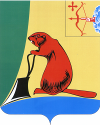 Печатное средство массовой информации органов местного  самоуправления  Тужинского  муниципального  районаБюллетень муниципальных нормативных правовых актов№ 9(154)14 апреля 2017 годапгт ТужаСОДЕРЖАНИЕРаздел I. Постановления и распоряжения главы района и администрации Тужинского районаПриложение                                                                                                                                                                                                                                           УТВЕРЖДЕНЫ                                                                          постановлением  администрации                                                                       Тужинского муниципального                                                                        района                                                                                  от 07.04.2017 №85ИЗМЕНЕНИЯв муниципальной программе Тужинского муниципального района«Развитие агропромышленного комплекса» на 2014-2019 годы1.В паспорте программы:           Раздел   «Объемы ассигнований муниципальной программы» изложить в следующей редакции:2. Раздел 5 «Ресурсное обеспечение муниципальной программы изложить в следующей редакции: « Общий объем  финансирования Муниципальной программы составит– 134929,1 тыс. рублей, в том числе  средства федерального бюджета – 80342,8  тыс. рублей, средства областного бюджета – 48312,7 тыс. рублей, средства местных бюджетов  - 38,6 тыс.рублей, внебюджетные источники финансирования  - 6235,0 тыс.рублей (по соглашению)»3.Приложение №  4 к Муниципальной программе  «Прогнозная оценка ресурсного обеспечения реализации муниципальной  программы  за счет всех источников финансирования»  изложить в новой  редакции согласно приложению.                                                                                                                                                             Приложение к изменениям                                                                                                                                       Приложение № 4 к Программе                  Прогнозная оценка ресурсного обеспечения реализации муниципальной программы за счет всех источников финансирования В соответствии с Федеральным законом Российской Федерации от 28.03.1998 № 53-ФЗ «О воинской обязанности и военной службе», постановлением Правительства Российской Федерации от 11.11.2006 № 663 «Об утверждении Положения о призыве на военную службу граждан Российской Федерации», приказом Министра обороны Российской Федерации и  Министерства  здравоохранения   Российской   Федерации  от  23.05.2001  № 240/168 «Об организации медицинского обеспечения подготовки граждан Российской Федерации к военной службе», Указом Губернатора  Кировской области  от 31.03.2017 № 62 «О проведении призыва граждан Российской Федерации  на военную службу  в апреле – июле 2017 года» администрация Тужинского муниципального района ПОСТАНОВЛЯЕТ:Утвердить план работы призывной комиссии Тужинского муниципального района в апреле – июле 2017 года (далее – План) согласно приложению № 1.Утвердить именной список граждан, подлежащих явке на призывную комиссию Тужинского муниципального района в апреле - июле 2017 года согласно приложению № 2. Утвердить график работы призывной комиссии Тужинского муниципального района в апреле – июле 2017 года согласно приложению № 3.Утвердить состав комиссии по медицинскому освидетельствованию призывников в Тужинском муниципальном районе согласно приложению № 4.Утвердить перечень учебных заведений (организаций) Тужинского муниципального района, выделяющих технических работников на период работы комиссии по медицинскому освидетельствованию граждан во время весеннего призыва 2017 года, согласно приложению № 5.Контроль за осуществлением мероприятий Плана возложить на управляющую делами администрации Тужинского муниципального района Шишкину С.И. Опубликовать настоящее постановление в Бюллетене муниципальных нормативных правовых актов органов местного самоуправления Тужинского муниципального района Кировской области. Настоящее постановление вступает в силу после его официального опубликования.Глава Тужинского  	муниципального района                              Е.В. Видякина                                                                                                                                                                                   						 Приложение № 1УТВЕРЖДЕНпостановлением  администрации Тужинского муниципального района от 07.04.2017  №  86Планработы призывной комиссии Тужинского муниципального района в апреле – июле 2017 года* участники мероприятий, привлекаемые по согласованиюПриложение № 2УТВЕРЖДЕНпостановлением администрации Тужинского муниципального района Кировской областиот  07.04.2017  № 86 Именной список граждан, подлежащих явке на призывную комиссию Тужинского муниципального района в апреле - июле 2017 года	Приложение № 3УТВЕРЖДЕНпостановлением  администрации Тужинского муниципального района от 07.04.2017	 № 86График работы призывной комиссии Тужинского муниципального районав апреле – июле 2017 года	___________Приложение № 4УТВЕРЖДЕНпостановлением администрации Тужинского муниципального районаот 07.04.2017 №86Состав комиссии по медицинскому освидетельствованию призывников в Тужинском муниципальном районе __________Приложение № 5УТВЕРЖДЕНпостановлением администрации Тужинского муниципального районаот 07.04.2017 № 86Переченьучебных заведений (организаций) Тужинского муниципального района, выделяющих технических работников на период работы комиссии по медицинскому освидетельствованию граждан во время весеннего призыва 2017 годаАДМИНИСТРАЦИЯ ТУЖИНСКОГО МУНИЦИПАЛЬНОГО РАЙОНАКИРОВСКОЙ ОБЛАСТИПОСТАНОВЛЕНИЕО внесении изменений в постановление администрации Тужинского муниципального района от 17.02.2011 №53В соответствии с Федеральным законом от 27.07.2010 № 210-ФЗ «Об организации предоставления государственных и муниципальных услуг» администрация Тужинского муниципального района ПОСТАНОВЛЯЕТ:1. Внести в постановление администрации Тужинского муниципального района от 17.02.2011 №53 «Об административных регламентах предоставления муниципальных услуг» (далее – постановление) следующие изменения:1.1. Пункт 4 постановления изложить в следующей редакции:« 4. Контроль за исполнением постановления возложить на заместителя главы администрации по экономике и финансам Клепцову Г.А.»;1.2. В Порядке разработки и утверждения административных регламентов предоставления муниципальных услуг, утвержденном пунктом 1 постановления:1.2.1. Абзац 4 пункта 2.2 дополнить словами «, а также особенности выполнения административных процедур в многофункциональных центрах»;1.2.2. Пункт 2.4.12 дополнить словами «, в том числе к обеспечению доступности для инвалидов указанных объектов в соответствии с законодательством Российской Федерации о социальной защите инвалидов»;1.2.3. В пункте 2.5.5 слово «Пижанского» заменить словом «Тужинского».2. Опубликовать настоящее постановление в Бюллетене муниципальных нормативных правовых актов органов местного самоуправления Тужинского муниципального района Кировской области.И.о. главы Тужинского муниципального района   	Л.В. БледныхАДМИНИСТРАЦИЯ ТУЖИНСКОГО МУНИЦИПАЛЬНОГО РАЙОНАКИРОВСКОЙ ОБЛАСТИПОСТАНОВЛЕНИЕпгт ТужаОб условиях приватизации муниципального имущества В соответствии со статьей 14 Федерального закона от 21.12.2001 № 178-ФЗ «О приватизации государственного и муниципального имущества», со статьей 3 Порядка планирования и принятия решений об условиях приватизации муниципального имущества муниципального образования Тужинский муниципальный район Кировской области, утвержденного решением Тужинской районной Думы от 01.06.2012 № 17/125, с решением Тужинской районной Думы от 12.12.2016  № 9/42 «Об утверждении Программы приватизации муниципального имущества муниципального образования  Тужинский муниципальный район Кировской области на 2017 год» (в ред. решения Тужинской районной Думы от 24.03.2017 № 9/67) администрация Тужинского муниципального района ПОСТАНОВЛЯЕТ:1. Утвердить условия приватизации нежилого помещения,  кадастровый номер 43:33:310113:360,  адрес: Кировская область, Тужинский района, пгт Тужа, ул. Горького, д. 5а, бокс  1. Площадь 63,8 кв.м., материал стен – кирпич, 1975 года постройки 1.1. Способ приватизации объекта – открытый аукцион по составу участников, с открытой формой подачи предложений о цене.1.2. Цена объекта недвижимости на основании экспертного заключения независимого оценщика № 313 от 10.04.2017 года составляет 250 000,00 рублей, в том числе НДС (18%) в сумме 38 135,59 рублей.2. Настоящее постановление опубликовать в Бюллетене муниципальных нормативных правовых  актов органов местного самоуправления Тужинского муниципального района Кировской области.ПОРЯДОКобеспечения населения и сил гражданской обороны материально-техническими, продовольственными, медицинскими и иными средствами в целях гражданской обороны на территории Тужинского муниципального района1. Настоящий Порядок разработан в соответствии с Федеральным законом от 12.02.1998 № 28-ФЗ «О гражданской обороне», постановлением Правительства Российской Федерации от 27.04.2000 № 379 «О накоплении, хранении и использовании в целях гражданской обороны запасов материально-технических, продовольственных, медицинских и иных средств», приказом Министерства Российской Федерации по делам гражданской обороны, чрезвычайным ситуациям и ликвидации последствий стихийных бедствий от 01.10.2014 № 543 «Об утверждении Положения об организации обеспечения населения средствами индивидуальной защиты», постановлением Правительства Кировской области от 21.09.2011 № 121/464 «Об организации и порядке накопления, хранения, освежения и использования средств индивидуальной защиты», распоряжением Правительства Кировской области от 15.10.2012 № 324 «О передаче средств индивидуальной защиты органам исполнительной власти Кировской области, муниципальным районам и городским округам Кировской области», постановлением администрации Тужинского муниципального района от 05.10.2016 № 305 «О создании районного резерва материальных ресурсов для ликвидации чрезвычайных ситуаций природного и техногенного характера, предотвращения и ликвидации аварийных ситуаций на объектах жизнеобеспечения и обеспечения мероприятий гражданской обороны на территории Тужинского муниципального района» и определяет порядок обеспечения населения и сил гражданской обороны материально-техническими, продовольственными, медицинскими и иными средствами, создаваемыми в целях гражданской обороны на территории Тужинского муниципального района.2. Обеспечение населения и сил гражданской обороны осуществляется в соответствии с основными задачами в области гражданской обороны и в комплексе мероприятий по подготовке к защите и по защите населения, материальных и культурных ценностей на территории Тужинского муниципального района от опасностей, возникающих при военных конфликтах или вследствие этих конфликтов, а также для защиты населения при возникновении чрезвычайных ситуаций природного и техногенного характера.3. Для обеспечения населения и сил гражданской обороны материально-техническими, продовольственными, медицинскими и иными средствами в целях гражданской обороны на территории Тужинского муниципального района используются:резервы материальных ресурсов для ликвидации чрезвычайных ситуаций природного и техногенного характера, предотвращения и ликвидации аварийных ситуаций на объектах жизнеобеспечения и обеспечения мероприятий гражданской обороны, создаваемые в Тужинском муниципальном районе на местном и объектовом уровнях;материально-технические средства аварийно-спасательных формирований, нештатных формирований по обеспечению выполнения мероприятий по гражданской обороне и спасательных служб, находящиеся на их оснащении.4. Обеспечение сил гражданской обороны материально-техническими, продовольственными, медицинскими и иными средствами осуществляется создающими их органами местного самоуправления в Тужинском муниципальном районе и организациями исходя из норм оснащения аварийно-спасательных формирований, нештатных формирований по обеспечению выполнения мероприятий по гражданской обороне и спасательных служб и потребности обеспечения их действий.5. Обеспечение населения средствами индивидуальной защиты в целях гражданской обороны на территории Тужинского муниципального района осуществляется в соответствии с Положением об организации обеспечения населения средствами индивидуальной защиты, утвержденным приказом Министерства Российской Федерации по делам гражданской обороны, чрезвычайным ситуациям и ликвидации последствий стихийных бедствий от 01.10.2014 № 543, постановлением Правительства Кировской области от 21.09.2011 № 121/464 «Об организации и порядке накопления, хранения, освежения и использования средств индивидуальной защиты» и распоряжениям Правительства Кировской области от 15.10.2012 № 324 «О передаче средств индивидуальной защиты органам исполнительной власти Кировской области, муниципальным районам и городским округам Кировской области».6. Обеспечение населения продовольствием и предметами первой необходимости в целях решения задачи, связанной с первоочередным обеспечением населения, пострадавшего при военных конфликтах или вследствие этих конфликтов (а так же в мирное время при возникновении чрезвычайных ситуаций), осуществляется органами местного самоуправления в Тужинском муниципальном районе исходя, в мирное время из норм физиологической потребности в пищевых веществах и энергии, а в условиях военного конфликта из нормированных норм довольствия для различных групп населения, потребности в одежде и предметах первой необходимости.7. Финансирование расходов по обеспечению населения и сил гражданской обороны материально-техническими, продовольственными, медицинскими и иными средствами в целях гражданской обороны на территории Тужинского муниципального района осуществляется в соответствие с действующим законодательством.АДМИНИСТРАЦИЯ ТУЖИНСКОГО МУНИЦИПАЛЬНОГО РАЙОНАКИРОВСКОЙ ОБЛАСТИПОСТАНОВЛЕНИЕО внесении изменения в постановление администрации Тужинского муниципального района от 11.10.2013 № 539В соответствии с решением Тужинской районной Думы от 24.03.2017 № 9/62 «О внесении изменений в решение Тужинской районной Думы от 12.12.2016 № 6/39», администрация Тужинского муниципального района    ПОСТАНОВЛЯЕТ:1. Внести в постановление администрации Тужинского муниципального района от 11.10.2013 №539, которым утверждена муниципальная программа Тужинского муниципального района «Повышение эффективности реализации молодёжной политики» на 2014-2019 годы»,  изменения, согласно приложению.2. Настоящее постановление вступает в силу с момента опубликования в Бюллетене муниципальных нормативных правовых актов органов местного самоуправления Тужинского муниципального района Кировской области.3.  Контроль  за исполнением постановления возложить на заместителя главы администрации Тужинского муниципального района по социальным вопросам  Н.А. Рудину.И.о. главы Тужинского муниципального района						          Л.В.БледныхПриложениек постановлению администрации Тужинского муниципального района от _11.04.2017  № 94ИЗМЕНЕНИЯв муниципальной программе Тужинского муниципального района «Повышение эффективности реализации молодёжной политики»  на 2014 – 2019 годы     1.    ПАСПОРТ муниципальной программы Тужинского муниципального района «Повышение эффективности реализации молодежной политики» на 2014 – 2019 годы, раздел «Объемы ассигнований Муниципальной программы» изложить в новой редакции следующего содержания:2. Абзац второй раздела 5 «Ресурсное обеспечение Муниципальной программы» изложить в новой редакции следующего содержания:«Общий объем финансовых ресурсов, необходимых для реализации Муниципальной программы, в 2014 – 2019 годах составит 460,9 тыс.рублей, в том числе средства федерального бюджета – 0 тыс.рублей, средства областного бюджета – 0 тыс.рублей, средства местного бюджета – 405,9 тыс.рублей»3. Расходы на реализацию муниципальной программы за счет средств бюджета муниципального района (приложение № 2 к Муниципальной программе) изложить в новой редакции следующего содержания:Приложение № 2к Муниципальной программеРасходы на реализацию муниципальной программы за счет средств бюджета муниципального района4. Прогнозную (справочную) оценку ресурсного обеспечения реализации Муниципальной программы за счет всех источников финансирования (приложение № 3 к Муниципальной программе) изложить в новой редакции следующего содержания:Приложение № 3к Муниципальной программеРЕСУРСНОЕ ОБЕСПЕЧЕНИЕ РЕАЛИЗАЦИИ МУНИЦИПАЛЬНОЙПРОГРАММЫ ЗА СЧЕТ ВСЕХ ИСТОЧНИКОВ ФИНАНСИРОВАНИЯАДМИНИСТРАЦИЯ ТУЖИНСКОГО МУНИЦИПАЛЬНОГО РАЙОНАКИРОВСКОЙ ОБЛАСТИПОСТАНОВЛЕНИЕОб утверждении административного регламента предоставления муниципальной услуги «Предоставление земельных участков, находящихся в собственности муниципального образования Тужинский муниципальный район, в собственность бесплатно»В соответствии с Федеральным законом от 27.07.2010 № 210-ФЗ «Об организации предоставления государственных и муниципальных услуг», постановлением администрации Тужинского муниципального района от 05.12.2016 № 376 «О внесении изменений в постановление администрации Тужинского муниципального района от 27.06.2012 № 367» администрация Тужинского муниципального района ПОСТАНОВЛЯЕТ:1. Утвердить административный регламент предоставления муниципальной услуги «Предоставление земельных участков, находящихся в собственности муниципального образования Тужинский муниципальный район, в собственность бесплатно» (далее — административный регламент) согласно приложению.2. Настоящее постановление вступает в силу с момента опубликования в Бюллетене муниципальных нормативных правовых актов органов местного самоуправления Тужинского муниципального района Кировской области.3. Разместить административный регламент на официальном сайте администрации Тужинского муниципального района, в сети Интернет и на Едином портале государственных и муниципальных услуг (www.gosuslugi.ru).ПриложениеУТВЕРЖДЕНпостановлением администрацииТужинского муниципального районаот 11.04.2017 № 95Административный регламентпредоставления муниципальной услуги«Предоставление земельных участков, находящихся в собственности муниципального образования Тужинский муниципальный район, в собственность бесплатно»1. Общие положения1.1. Предмет регулирования Административного регламента.Административный регламент предоставления муниципальной услуги «Предоставление земельных участков, находящихся в собственности муниципального образования Тужинский муниципальный район, в собственность бесплатно» (далее – Административный регламент) определяет круг заявителей, стандарт предоставления муниципальной услуги, состав, последовательность и сроки выполнения административных процедур, требования к порядку их выполнения, в том числе особенности выполнения административных процедур в электронной форме, а также особенности выполнения административных процедур в многофункциональном центре, формы контроля за исполнением Административного регламента, досудебный (внесудебный) порядок обжалования решений и действий (бездействия) органа, предоставляющего муниципальную услугу, должностного лица органа, предоставляющего муниципальную услугу, либо муниципального служащего при осуществлении полномочий по предоставлению муниципальной услуги. Основные понятия в настоящем регламенте используются в том же значении, в котором они приведены в Федеральном законе от 27.07.2010          № 210-ФЗ «Об организации предоставления государственных и муниципальных услуг» и иных нормативных правовых актах Российской Федерации и Кировской области.1.2. Круг заявителей.Заявителями являются юридические лица, физические лица, обратившиеся с заявлением о предоставлении муниципальной услуги, в письменной или электронной форме (далее – заявлением).От имени физических лиц заявления о предоставлении муниципальной услуги могут подавать представители, действующие в силу полномочий, основанных на доверенности, договоре или законе.От имени юридических лиц в качестве потребителей муниципальной услуги могут выступать:лица, действующие в соответствии с законом, иными правовыми актами и учредительными документами без доверенности;представители в силу полномочий, основанных на доверенности или договоре.1.3. Требования к порядку информирования о предоставлении муниципальной услуги.1.3.1. Порядок получения информации по вопросам предоставления муниципальной услуги.Информацию о месте нахождения и графике работы, справочных и контактных телефонах, адресах электронной почты, официальном сайте органа, предоставляющего муниципальную услугу, способах получения информации, о многофункциональном центре предоставления государственных и муниципальных услуг (при его наличии) (далее – многофункциональный центр), а также о порядке предоставления муниципальной услуги можно получить:на официальном сайте органа, предоставляющего муниципальную услугу, в информационно-телекоммуникационной сети «Интернет» (далее – сеть Интернет);в информационной системе «Портал государственных и муниципальных услуг (функций) Кировской области» (далее – Региональный портал);в федеральной государственной информационной системе «Единый портал государственных и муниципальных услуг (функций)» (далее – Единый портал);на информационных стендах в местах предоставления муниципальной услуги;при личном обращении заявителя;при обращении в письменной форме, в форме электронного документа;по телефону.1.3.2. Справочная информация о предоставлении муниципальной услуги:Адрес: ул. Горького, д. 5, пгт Тужа, 612200, 3 этаж, каб. № 46;режим работы: понедельник - четверг с 08-00 до 17-00, пятница с 08-00 до 16-00, обеденный перерыв: 12-00 до 13-00,выходные: суббота - воскресенье;телефон: 8 (83340) 2-16-44; факс 8 (83340) 2-19-39;адрес электронной почты: admintuzha@mail.ru;интернет: официальный сайт администрации Тужинского муниципального района Кировской области tuzha.ru.1.3.3. При личном обращении заявителя, а также обращении в письменной (электронной) форме специалист, ответственный за предоставление муниципальной услуги, предоставляет заявителю подробную информацию о порядке предоставления муниципальной услуги.1.3.4. Заявитель имеет право на получение сведений о ходе исполнения муниципальной услуги при помощи телефона или посредством личного посещения в соответствии с режимом работы администрации района с момента приема документов в дни и часы работы органа, предоставляющего муниципальную услугу.1.3.5. Для получения сведений о ходе исполнения муниципальной услуги заявителем указываются (называются) дата и (или) регистрационный номер заявления. Заявителю предоставляются сведения о том, на каком этапе (в процессе выполнения какой административной процедуры) исполнения муниципальной услуги находится представленное им заявление.В случае подачи заявления в форме электронного документа с использованием Единого портала или Регионального портала, информирование о ходе предоставления муниципальной услуги осуществляется путем отображения актуальной информации о текущем состоянии (статусе) оказания муниципальной услуги в «Личном кабинете пользователя».1.3.6. Информация о порядке предоставления муниципальной услуги предоставляется бесплатно.2. Стандарт предоставления муниципальной услуги.2.1. Наименование муниципальной услуги.Наименование муниципальной услуги: «Предоставление земельных участков, находящихся в собственности муниципального образования Тужинский муниципальный район, в собственность бесплатно».2.2. Наименование органа, предоставляющего муниципальную услугу.Муниципальная услуга предоставляется администрацией Тужинского муниципального района Кировской области (далее – администрация района).2.3. Результат предоставления муниципальной услуги.Результатом предоставления муниципальной услуги является:предоставление земельного участка в собственность бесплатно;отказ в предоставлении земельного участка в собственность бесплатно.2.4. Срок предоставления муниципальной услугиСрок предоставления муниципальной услуги не может превышать 30 дней со дня поступления заявления.2.5. Перечень нормативных правовых актов, регулирующих предоставление муниципальной услуги, с указанием их реквизитов и источников официального опубликования Предоставление муниципальной услуги осуществляется в соответствии с: Конституцией Российской Федерации (принята всенародным голосованием 12.12.1993) («Российская газета», № 7, 21.01.2009, «Собрание законодательства РФ», 26.01.2009, № 4, ст. 445, «Парламентская газета», № 4, 23-29.01.2009);Федеральным законом от 06.10.2003 № 131-ФЗ «Об общих принципах организации местного самоуправления в Российской Федерации» («Собрание законодательства РФ», 06.10.2003, № 40, ст. 3822, «Парламентская газета», № 186, 08.10.2003, «Российская газета», № 202, 08.10.2003); Земельным кодексом Российской Федерации от 25.10.2001 № 136-ФЗ («Собрание законодательства РФ», 29.10.2001, № 44, ст. 4147, «Парламентская газета», № 204-205, 30.10.2001, «Российская газета», № 211-212, 30.10.2001);Федеральным законом от 25.10.2001 № 137-ФЗ «О введении в действие Земельного кодекса Российской Федерации» («Собрание законодательства РФ», 29.10.2001, № 44, ст. 4148, «Парламентская газета», № 204-205, 30.10.2001, «Российская газета», № 211-212, 30.10.2001);Федеральным законом от 24.07.2007 № 221-ФЗ «О государственном кадастре недвижимости» (Собрание законодательства Российской Федерации, 30.07.2007, № 31, статья 4017);Федеральным законом от 27.07.2010 № 210-ФЗ «Об организации предоставления государственных и муниципальных услуг» («Российская газета», № 168, 30.07.2010 «Собрание законодательства РФ», 02.08.2010, № 31, ст. 4179); Федеральным законом от 06.04.2011 № 63-ФЗ «Об электронной подписи» («Парламентская газета», № 17, 08-14.04.2011, «Российская газета», № 75, 08.04.2011, «Собрание законодательства РФ», 11.04.2011, № 15, ст. 2036);приказом Минэкономразвития Российской Федерации от 12.01.2015 № 1 «Об утверждении перечня документов, подтверждающих право заявителя на приобретение земельного участка без проведения торгов» («Официальный интернет-портал правовой информации» http://www.pravo.gov.ru, 28.02.2015);Уставом муниципального образования Тужинский муниципальный район;настоящим административным регламентом.2.6. Перечень документов, необходимых для предоставления муниципальной услуги2.6.1. Исчерпывающий перечень документов, необходимых в соответствии с нормативными правовыми актами для предоставления муниципальной услуги и услуг, которые являются необходимыми и обязательными для предоставления муниципальной услуги, подлежащих представлению заявителем:заявление по прилагаемой форме;копия документа, удостоверяющего личность заявителя (заявителей), являющегося физическим лицом, либо личность представителя физического или юридического лица;документ, подтверждающий полномочия представителя заявителя, в случае если с заявлением обращается представитель заявителя (оригинал документа возвращается непосредственно заявителю при подаче заявления лично либо по требованию заявителя в случаях обращения за предоставлением государственной услуги иным способом);договор о развитии застроенной территории - в случае, установленном подпунктом 1 статьи 39.5 Земельного кодекса Российской Федерации;документ, удостоверяющий (устанавливающий) права заявителя на здание, сооружение, если право на такое здание, сооружение не зарегистрировано в Едином государственном реестре недвижимости (далее - ЕГРН), - в случае, установленном подпунктом 2 статьи 39.5 Земельного кодекса Российской Федерации;документ, удостоверяющий (устанавливающий) права заявителя на испрашиваемый земельный участок, если право на такой земельный участок не зарегистрировано в ЕГРН (при наличии соответствующих прав на земельный участок), - в случае, установленном подпунктом 2 статьи 39.5 Земельного кодекса Российской Федерации;сообщение заявителя (заявителей), содержащее перечень всех зданий, сооружений, расположенных на испрашиваемом земельном участке, с указанием их кадастровых (условных, инвентарных) номеров и адресных ориентиров зданий, сооружений, принадлежащих на соответствующем праве заявителю, - в случае, установленном подпунктом 2 статьи 39.5 Земельного кодекса Российской Федерации;решение органа некоммерческой организации о приобретении земельного участка - в случае, установленном подпунктом 3 статьи 39.5 Земельного кодекса Российской Федерации;документ, подтверждающий членство заявителя в некоммерческой организации, - в случае, установленном подпунктом 3 статьи 39.5 Земельного кодекса Российской Федерации;приказ о приеме на работу, выписка из трудовой книжки или трудовой договор (контракт) - в случае, установленном подпунктом 5 статьи 39.5 Земельного кодекса Российской Федерации;документы, подтверждающие право на приобретение земельного участка, установленные законодательством Российской Федерации или законом Кировской области, - в случае, установленном подпунктом 7 статьи 39.5 Земельного кодекса Российской Федерации;документы, подтверждающие право на приобретение земельного участка, установленные законом Кировской области, - в случае, установленном подпунктом 8 статьи 39.5 Земельного кодекса Российской Федерации. 2.6.2. Исчерпывающий перечень документов, необходимых в соответствии с нормативными правовыми актами для предоставления муниципальной услуги и услуг, которые являются необходимыми и обязательными для предоставления муниципальной услуги, которые находятся в распоряжении органов исполнительной власти Кировской области, органов местного самоуправления и иных организаций и которые заявитель вправе представить:выписка из ЕГРН об объекте недвижимости (об испрашиваемом земельном участке);утвержденный проект планировки и утвержденный проект межевания территории;утвержденный проект межевания территории;проект организации и застройки территории некоммерческого объединения (в случае отсутствия утвержденного проекта межевания территории);выписка из Единого государственного реестра юридических лиц (далее - ЕГРЮЛ) о юридическом лице, являющемся заявителем;выписка из ЕГРЮЛ о некоммерческой организации, членом которой является гражданин.2.6.3. Запрещается требовать от заявителя:представления документов и информации или осуществления действий, представление или осуществление которых не предусмотрено нормативными правовыми актами, регулирующими отношения, возникающие в связи с предоставлением муниципальной услуги;представления документов и информации, в том числе подтверждающих внесение заявителем платы за предоставление муниципальных услуг, которые находятся в распоряжении органов, предоставляющих муниципальные услуги, иных государственных органов, органов местного самоуправления либо подведомственных государственным органам или органам местного самоуправления организаций, участвующих в предоставлении предусмотренных частью 1 статьи 7 Федерального закона от 27.07.2010 № 210-ФЗ «Об организации предоставления государственных и муниципальных услуг» муниципальных услуг, в соответствии с нормативными правовыми актами Российской Федерации, нормативными правовыми актами субъектов Российской Федерации, муниципальными правовыми актами, за исключением документов, включенных в определенный частью 6 статьи 7 Федерального закона от 27.07.2010 № 210-ФЗ «Об организации предоставления государственных и муниципальных услуг» перечень документов. Заявитель вправе представить указанные документы и информацию в органы, предоставляющие муниципальные услуги, по собственной инициативе;осуществления действий, в том числе согласований, необходимых для получения муниципальных услуг и связанных с обращением в иные государственные органы, органы местного самоуправления, организации, за исключением получения услуг и получения документов и информации, предоставляемых в результате предоставления таких услуг, включенных в перечни, указанные в части 1 статьи 9 Федерального закона от 27.07.2010    № 210-ФЗ «Об организации предоставления государственных и муниципальных услуг».2.7. Исчерпывающий перечень оснований для отказа в приеме документов, необходимых для предоставления муниципальной услуги.2.7.1. Несоответствие заявления форме заявления, утвержденной настоящим Административным регламентом.2.7.2. Подача заявления в иной уполномоченный орган.2.7.3. Непредставление документов, предусмотренных подпунктом 2.6.1 настоящего Административного регламента, к заявлению о предоставлении муниципальной услуги.2.8. Перечень оснований для отказа в предоставлении муниципальной услуги2.8.1. С заявлением о предоставлении земельного участка обратилось лицо, которое в соответствии с земельным законодательством не имеет права на приобретение земельного участка без проведения торгов.2.8.2. Указанный в заявлении о предоставлении земельного участка земельный участок предоставлен на праве постоянного (бессрочного) пользования, безвозмездного пользования, пожизненного наследуемого владения или аренды, за исключением случаев, если с заявлением о предоставлении земельного участка обратился обладатель данных прав или подано заявление о предоставлении земельного участка в соответствии с подпунктом 10 пункта 2 статьи 39.10 Земельного кодекса Российской Федерации.2.8.3. Указанный в заявлении о предоставлении земельного участка земельный участок предоставлен некоммерческой организации, созданной гражданами, для ведения огородничества, садоводства, дачного хозяйства или комплексного освоения территории в целях индивидуального жилищного строительства, за исключением случаев обращения с заявлением члена этой некоммерческой организации либо этой некоммерческой организации, если земельный участок относится к имуществу общего пользования.2.8.4. На указанном в заявлении о предоставлении земельного участка земельном участке расположены здание, сооружение, объект незавершенного строительства, принадлежащие гражданам или юридическим лицам, за исключением случаев, если сооружение (в том числе сооружение, строительство которого не завершено) размещается на земельном участке на условиях сервитута или на земельном участке размещен объект, предусмотренный пунктом 3 статьи 39.36 Земельного кодекса Российской Федерации, и это не препятствует использованию земельного участка в соответствии с его разрешенным использованием либо с заявлением о предоставлении земельного участка обратился собственник этих здания, сооружения, помещений в них, этого объекта незавершенного строительства.2.8.5. На указанном в заявлении о предоставлении земельного участка земельном участке расположены здание, сооружение, объект незавершенного строительства, находящиеся в государственной или муниципальной собственности, за исключением случаев, если сооружение (в том числе сооружение, строительство которого не завершено) размещается на земельном участке на условиях сервитута или с заявлением о предоставлении земельного участка обратился правообладатель этих здания, сооружения, помещений в них, этого объекта незавершенного строительства.2.8.6. Указанный в заявлении о предоставлении земельного участка земельный участок является изъятым из оборота или ограниченным в обороте и его предоставление не допускается на праве, указанном в заявлении о предоставлении земельного участка.2.8.7. Указанный в заявлении о предоставлении земельного участка земельный участок является зарезервированным для государственных или муниципальных нужд в случае, если заявитель обратился с заявлением о предоставлении земельного участка в собственность, постоянное (бессрочное) пользование или с заявлением о предоставлении земельного участка в аренду, безвозмездное пользование на срок, превышающий срок действия решения о резервировании земельного участка, за исключением случая предоставления земельного участка для целей резервирования.2.8.8. Указанный в заявлении о предоставлении земельного участка земельный участок расположен в границах территории, в отношении которой с другим лицом заключен договор о развитии застроенной территории, за исключением случаев, если с заявлением о предоставлении земельного участка обратился собственник здания, сооружения, помещений в них, объекта незавершенного строительства, расположенных на таком земельном участке, или правообладатель такого земельного участка.2.8.9. Указанный в заявлении о предоставлении земельного участка земельный участок расположен в границах территории, в отношении которой с другим лицом заключен договор о развитии застроенной территории, или земельный участок образован из земельного участка, в отношении которого с другим лицом заключен договор о комплексном освоении территории, за исключением случаев, если такой земельный участок предназначен для размещения объектов федерального значения, объектов регионального значения или объектов местного значения и с заявлением о предоставлении такого земельного участка обратилось лицо, уполномоченное на строительство указанных объектов.2.8.10. Указанный в заявлении о предоставлении земельного участка земельный участок образован из земельного участка, в отношении которого заключен договор о комплексном освоении территории или договор о развитии застроенной территории, и в соответствии с утвержденной документацией по планировке территории предназначен для размещения объектов федерального значения, объектов регионального значения или объектов местного значения, за исключением случаев, если с заявлением о предоставлении в аренду земельного участка обратилось лицо, с которым заключен договор о комплексном освоении территории или договор о развитии застроенной территории, предусматривающие обязательство данного лица по строительству указанных объектов.2.8.11. Указанный в заявлении о предоставлении земельного участка земельный участок является предметом аукциона, извещение о проведении которого размещено в соответствии с пунктом 19 статьи 39.11 Земельного кодекса Российской Федерации.2.8.12. В отношении земельного участка, указанного в заявлении о его предоставлении, поступило предусмотренное подпунктом 6 пункта 4 статьи 39.11 Земельного кодекса Российской Федерации заявление о проведении аукциона по его продаже или аукциона на право заключения договора его аренды при условии, что такой земельный участок образован в соответствии с подпунктом 4 пункта 4 статьи 39.11 Земельного кодекса Российской Федерации и уполномоченным органом не принято решение об отказе в проведении этого аукциона по основаниям, предусмотренным пунктом 8 статьи 39.11 Земельного кодекса Российской Федерации.2.8.13. В отношении земельного участка, указанного в заявлении о его предоставлении, опубликовано и размещено в соответствии с подпунктом 1 пункта 1 статьи 39.18 Земельного кодекса Российской Федерации извещение о предоставлении земельного участка для индивидуального жилищного строительства, ведения личного подсобного хозяйства, садоводства, дачного хозяйства или осуществления крестьянским (фермерским) хозяйством его деятельности.2.8.14. Разрешенное использование земельного участка не соответствует целям использования такого земельного участка, указанным в заявлении о предоставлении земельного участка, за исключением случаев размещения линейного объекта в соответствии с утвержденным проектом планировки территории.2.8.15. Испрашиваемый земельный участок не включен в утвержденный в установленном Правительством Российской Федерации порядке перечень земельных участков, предоставленных для нужд обороны и безопасности и временно не используемых для указанных нужд, в случае, если подано заявление о предоставлении земельного участка в соответствии с подпунктом 10 пункта 2 статьи 39.10 Земельного кодекса Российской Федерации.2.8.16. Указанный в заявлении о предоставлении земельного участка земельный участок в соответствии с утвержденными документами территориального планирования и (или) документацией по планировке территории предназначен для размещения объектов федерального значения, объектов регионального значения или объектов местного значения и с заявлением о предоставлении земельного участка обратилось лицо, не уполномоченное на строительство этих объектов.2.8.17. Указанный в заявлении о предоставлении земельного участка земельный участок предназначен для размещения здания, сооружения в соответствии с государственной программой Российской Федерации, государственной программой субъекта Российской Федерации и с заявлением о предоставлении земельного участка обратилось лицо, не уполномоченное на строительство этих здания, сооружения.2.8.18. Предоставление земельного участка на заявленном виде прав не допускается.2.8.19. В отношении земельного участка, указанного в заявлении о его предоставлении, не установлен вид разрешенного использования.2.8.20. Указанный в заявлении о предоставлении земельного участка земельный участок не отнесен к определенной категории земель.2.8.21. В отношении земельного участка, указанного в заявлении о его предоставлении, принято решение о предварительном согласовании его предоставления, срок действия которого не истек, и с заявлением о предоставлении земельного участка обратилось иное не указанное в этом решении лицо.2.8.22. Указанный в заявлении о предоставлении земельного участка земельный участок изъят для государственных или муниципальных нужд и указанная в заявлении цель предоставления такого земельного участка не соответствует целям, для которых такой земельный участок был изъят, за исключением земельных участков, изъятых для государственных или муниципальных нужд в связи с признанием многоквартирного дома, который расположен на таком земельном участке, аварийным и подлежащим сносу или реконструкции.2.8.23. Границы земельного участка, указанного в заявлении о его предоставлении, подлежат уточнению в соответствии с Федеральным законом от 24.07.2007 N 221-ФЗ "О государственном кадастре недвижимости".2.8.24. Площадь земельного участка, указанного в заявлении о его предоставлении, превышает его площадь, указанную в схеме расположения земельного участка, проекте межевания территории или в проектной документации о местоположении, границах, площади и об иных количественных и качественных характеристиках лесных участков, в соответствии с которыми такой земельный участок образован, более чем на десять процентов.2.8.25. Площадь земельного участка, указанного в заявлении о предоставлении земельного участка некоммерческой организации, созданной гражданами, для ведения огородничества, садоводства, превышает предельный размер, установленный в соответствии с федеральным законом.2.9. Перечень услуг, которые являются необходимыми и обязательными для предоставления муниципальной услуги, в том числе сведения о документе (документах), выдаваемом (выдаваемых) организациями, участвующими в предоставлении муниципальной услуги.Услуги, которые являются необходимыми и обязательными для предоставления муниципальной услуги – отсутствуют.2.10. Размер платы, взимаемой за предоставление муниципальной услуги.Предоставление муниципальной услуги осуществляется на бесплатной основе.2.11. Срок ожидания в очереди при подаче документов для предоставления муниципальной услуги и при получении результата предоставления такой услуги.Время ожидания на прием к специалисту при подаче документов для предоставления муниципальной услуги и при получении результата предоставления муниципальной услуги не должно превышать 15 минут.2.12. Срок регистрации документов.Документы, представленные заявителем, в том числе в электронной форме, регистрируются в течение 3 дней с момента поступления.2.13. Требования к помещению, в котором предоставляется муниципальная услуга.2.13.1. Помещения для предоставления муниципальной услуги оснащаются местами для ожидания, информирования, заполнения заявлений и иных документов, приема заявителей.2.13.2. Места для заполнения заявлений и иных документов оборудуются стульями, столами (стойками), бланками заявлений, письменными принадлежностями.2.13.3. Места для информирования должны быть оборудованы информационными стендами, содержащими следующую информацию:график работы (часы приема), контактные телефоны (телефон для справок), адрес официального сайта администрации района в сети Интернет, адреса электронной почты.перечень, формы документов для заполнения, образцы заполнения документов, бланки для заполнения;основания для отказа в предоставлении муниципальной услуги;порядок обжалования решений, действий (бездействия) администрации района, ее должностных лиц, либо муниципальных служащих;перечень нормативных правовых актов, регулирующих предоставление муниципальной услуги.2.13.4. Кабинеты (кабинки) приема заявителей должны быть оборудованы информационными табличками с указанием:номера кабинета (кабинки);фамилии, имени и отчества специалиста, осуществляющего прием заявителей;дней и часов приема, времени перерыва на обед.2.13.5. Каждое рабочее место специалиста должно быть оборудовано персональным компьютером с возможностью доступа к необходимым информационным базам данных и печатающим устройством (принтером).2.13.6. При предоставлении муниципальной услуги должны быть обеспечены условия доступности для инвалидов услуг и объектов (помещения, здания и иные сооружения), на которых они предоставляются, в преодолении барьеров, препятствующих получению муниципальной услуги (использованию объектов) наравне с другими лицами, в соответствии с требованиями, установленными Федеральным законом от 24.11.1995 № 181-ФЗ «О социальной защите инвалидов в Российской Федерации», и другими законодательными и иными нормативными правовыми актами.2.14. Показатели доступности и качества муниципальной услуги.2.14.1. Показателем доступности муниципальной услуги является:транспортная доступность к местам предоставления муниципальной услуги;наличие различных каналов получения информации о порядке получения муниципальной услуги и ходе ее предоставления;обеспечение для заявителя возможности подать заявление о предоставлении муниципальной услуги в форме электронного документа, в том числе с использованием Единого портала, Регионального портала.2.14.2. Показателями качества муниципальной услуги являются:соблюдение срока предоставления муниципальной услуги;отсутствие поданных в установленном порядке и/или признанных обоснованными жалоб на решения или действия (бездействие) администрации района, ее должностных лиц, либо муниципальных служащих, принятые или осуществленные при предоставлении муниципальной услуги.2.14.3. Показатели доступности и качества муниципальной услуги определяется также количеством взаимодействия заявителя с должностными лицами администрации района при предоставлении муниципальной услуги. Взаимодействие заявителя с указанными лицами осуществляется два раза – при представлении заявления и документов, необходимых для предоставления муниципальной услуги (в случае непосредственного обращения в администрацию района), а также при получении результата предоставления муниципальной услуги.2.15. Особенности предоставления муниципальной услуги в электронной форме.2.15.1. Особенности предоставления муниципальной услуги в электронной форме:получение информации о предоставляемой муниципальной услуге в сети Интернет, в том числе на официальном сайте администрации района, на Едином портале, Региональном портале.получение и копирование формы заявления, необходимой для получения муниципальной услуги в электронной форме в сети Интернет, в том числе на официальном сайте администрации района, на Едином портале, Региональном портале;представление заявления в электронной форме с использованием сети Интернет, в том числе Единого портала, Регионального портала через «Личный кабинет пользователя»;осуществление с использованием Единого портала, Регионального портала мониторинга хода предоставления муниципальной услуги через «Личный кабинет пользователя»;получение результатов предоставления муниципальной услуги в электронном виде на Едином портале, Региональном портале через «Личный кабинет пользователя», если это не запрещено федеральным законом.2.15.2. В случае обращения заявителя в многофункциональный центр (при его наличии), документы на предоставление муниципальной услуги направляются в администрацию в порядке, предусмотренном соглашением, заключенным между многофункциональным центром и администрацией.3.Состав, последовательность и сроки выполнения административных процедур (действий), требования к порядку их выполнения, в том числе особенности выполнения административных процедур в электронной форме, а также особенности выполнения административных процедур в многофункциональных центрах.3.1. Предоставление муниципальной услуги включает в себя следующие административные процедуры:прием и регистрация документов;направление межведомственных запросов;рассмотрение заявления;принятие решения о предоставлении или об отказе в предоставлении муниципальной услуги;выдача (направление) документов заявителю(ям).Блок–схема последовательности действий по предоставлению муниципальной услуги приведена в приложении № 2 к настоящему административному регламенту.3.2. Описание последовательности административных действий при приеме и регистрации заявления.Заявители для предоставления земельных участков, подают (направляют) документы непосредственно в администрацию района либо через многофункциональный центр (при его наличии).Основанием для начала административной процедуры является поступление в администрацию района документов, указанных в пункте 2.6 настоящего Административного регламента.Специалист, ответственный за прием и регистрацию документов, регистрирует в установленном порядке поступившие документы и направляет поступившие документы специалисту, ответственному за предоставление муниципальной услуги.Максимальный срок исполнения данной административной процедуры составляет 3 дня со дня приема документов.3.3. Описание последовательности административных действий при формировании и направлении межведомственных запросов.Основанием для начала административной процедуры является поступление зарегистрированных в установленном порядке заявления и документов специалисту, ответственному за предоставление муниципальной услуги.Специалист, ответственный за предоставление муниципальной услуги, в соответствии с установленным порядком межведомственного взаимодействия осуществляет подготовку и направление межведомственных запросов в соответствующие органы государственной власти, органы местного самоуправления и подведомственные таким органам организации о предоставлении документов и сведений, необходимых для предоставления муниципальной услуги, предусмотренных пунктом 2.6.2 настоящего Административного регламента (в случае, если указанные документы не представлены заявителем самостоятельно).Результатом административного действия является формирование и направление межведомственных запросов о предоставлении документов (сведений), необходимых для предоставления муниципальной услуги.Срок представления документов по системе межведомственного электронного взаимодействия не должен превышать 5 рабочих дней с момента направления запроса в соответствующие органы.3.4. Поступившее и зарегистрированное в установленном порядке заявление рассматривает специалист, ответственный за предоставление муниципальной услуги.Специалист, ответственный за предоставление муниципальной услуги, при рассмотрении заявления и, исходя из состава запрашиваемых сведений, устанавливает наличие оснований, указанных в пункте 2.8 настоящего Административного регламента:при наличии таких оснований принимает решение об отказе в предоставлении земельного участка в собственность без проведения торгов, которое выдается (направляется) заявителю.Результатом выполнения административной процедуры является направление заявителю решения об отказе в предоставлении земельного участка в собственность без проведения торгов.Максимальный срок выполнения действий не может превышать 14 дней со дня поступления заявления.Специалист, ответственный за предоставление муниципальной услуги, при рассмотрении заявления, установив наличие оснований, указанных в пункте 2.9 настоящего Административного регламента, возвращает заявление о предоставлении муниципальной услуги с указанием причин возврата. Срок возврата поданного заявления составляет 10 дней со дня поступления заявления.3.5. Описание последовательности административных действий при принятии решения о предоставлении земельного участка в собственность бесплатно.Основанием для начала административной процедуры является установление соответствия заявления с прилагаемым пакетом документов требованиям настоящего Административного регламента.Специалист, ответственный за предоставление муниципальной услуги, готовит проект акта администрации района о предоставлении земельного участка в собственность бесплатно.Результатом выполнения административной процедуры является проект акта администрации района о предоставлении земельного участка в собственность бесплатно.Максимальный срок исполнения данной административной процедуры составляет 30 дней со дня поступления заявления.3.6. Описание последовательности административных действий при направлении (выдаче) документов заявителю.Результатом выполнения административной процедуры является направление заявителю(ям) проекта акта администрации о предоставлении земельного участка в собственность бесплатно.Максимальный срок выполнения действий не может превышать 3 дней.4. Формы контроля за предоставлением муниципальной услуги4.1. Текущий контроль за предоставлением муниципальной услуги осуществляется главой района или лицом, его замещающим, путем проведения проверок соблюдения руководителем соответствующего подразделения, сотрудниками, отвечающими за предоставление муниципальной услуги, положений настоящего Административного регламента, иных нормативных правовых актов Российской Федерации и Кировской области. Периодичность осуществления текущего контроля устанавливается главой района.4.2. Непосредственный контроль за соблюдением сотрудниками администрации района, ответственными за предоставление муниципальной услуги, последовательности действий, определенных административными процедурами по предоставлению муниципальной услуги, осуществляется руководителем соответствующего подразделения.4.3. Контроль за полнотой и качеством предоставления муниципальной услуги включает в себя проведение проверок, выявление и устранение нарушений прав заявителей, рассмотрение, принятие в пределах компетенции решений и подготовку ответов на обращения заявителей, содержащие жалобы на решения, действия (бездействие) должностных лиц.4.4. Проверки полноты и качества предоставления муниципальной услуги осуществляются на основании индивидуальных правовых актов (приказов) главы администрации района.4.5. Проведение проверок может носить плановый характер (осуществляться на основании полугодовых или годовых планов работы), тематический характер (проверка предоставления муниципальной услуги по отдельным видам прав и сделок, отдельным категориям потребителей) и внеплановый характер (по конкретному обращению заявителя).4.6. Сотрудники администрации района, принимающие участие в предоставлении муниципальной услуги, в пределах своей компетенции несут персональную ответственность за полноту и достоверность предоставляемой информации, соблюдение сроков исполнения муниципальной услуги, правильность выполнения процедур, установленных настоящим Административным регламентом.4.7. В случае выявления нарушений прав заявителей привлечение виновных лиц к ответственности осуществляется согласно законодательству Российской Федерации.4.8. Действия (бездействие), осуществляемые в ходе предоставления муниципальной услуги на основании настоящего Административного регламента, могут контролироваться как заявителями, указанными в пункте 1.2 настоящего Административного регламента, так и иными лицами (гражданами, юридическими лицами), чьи права или законные интересы были нарушены обжалуемыми действиями (бездействием).4.9. Граждане, их объединения и организации могут сообщить обо всех результатах контроля за предоставлением муниципальной услуги через личный кабинет пользователя на Портале.5. Досудебный (внесудебный) порядок обжалования решенийи действий (бездействия) администрации района, предоставляющего муниципальную услугу, а также должностных лиц,муниципальных служащих5.1. В соответствии со статьями 11.1, 11.2 Федерального закона от 27.07.2010 № 210-ФЗ «Об организации предоставления государственных и муниципальных услуг» заявитель вправе обжаловать решение и (или) действия (бездействие) администрации района, предоставляющего муниципальную услугу, должностных лиц, ответственных за осуществление административных процедур при предоставлении муниципальной услуги, либо муниципального служащего.Жалоба на решения и (или) действия (бездействие) органов, предоставляющих муниципальные услуги, должностных лиц органов, предоставляющих муниципальные услуги, либо муниципальных служащих при осуществлении в отношении юридических лиц и индивидуальных предпринимателей, являющихся субъектами градостроительных отношений, процедур, включенных в исчерпывающие перечни процедур в сферах строительства, утвержденные Правительством Российской Федерации в соответствии с частью 2 статьи 6 Градостроительного кодекса Российской Федерации, может быть подана такими лицами в порядке, установленном статьей 11.2 Федерального закона от 27.07.2010 № 210-ФЗ «Об организации предоставления государственных и муниципальных услуг», либо в порядке, установленном антимонопольным законодательством Российской Федерации, в антимонопольный орган.5.2. Заявитель может обратиться с жалобой в том числе в случае:нарушения срока регистрации запроса заявителя о предоставлении муниципальной услуги;нарушения срока предоставления муниципальной услуги;требования представления заявителем документов, не предусмотренных нормативными правовыми актами Российской Федерации и Кировской области для предоставления муниципальной услуги;отказа в приеме документов, представление которых предусмотрено нормативными правовыми актами Российской Федерации и Кировской области для предоставления муниципальной услуги;отказа в предоставлении муниципальной услуги, если основания отказа не предусмотрены нормативными правовыми актами Российской Федерации и Кировской области;требования внесения заявителем при предоставлении муниципальной услуги платы, не предусмотренной нормативными правовыми актами Российской Федерации и Кировской области;отказа администрации района, его должностного лица в исправлении допущенных опечаток и ошибок в выданных в результате предоставления муниципальной услуги документах либо нарушения установленного срока таких исправлений.5.3. Жалоба подается в орган, предоставляющий муниципальную услугу, - администрацию района.5.4. В администрации района определяются уполномоченные должностные лица, которые обеспечивают:прием и регистрацию жалоб в соответствии с требованиями настоящего Административного регламента;рассмотрение жалоб.5.5. Жалоба подается в администрацию района в письменной форме на бумажном носителе, в том числе при личном приеме заявителя, или в электронном виде.5.6. Жалоба должна содержать:наименование органа, предоставляющего муниципальную услугу, сведения о должностном лице органа, предоставляющего муниципальную услугу, либо о муниципальном служащем, решения и действия (бездействие) которых обжалуются;фамилию, имя, отчество последнего - при наличии, сведения о месте жительства заявителя - физического лица, сведения о месте нахождения заявителя - юридического лица, а также номер (номера) контактного телефона, адрес (адреса) электронной почты (при наличии) и почтовый адрес, по которым должен быть направлен ответ заявителю;сведения об обжалуемых решениях и действиях (бездействии) органа, предоставляющего муниципальную услугу, его должностного лица либо муниципального служащего;доводы, на основании которых заявитель не согласен с решением и действиями (бездействием) органа, предоставляющего муниципальную услугу, его должностного лица либо муниципального служащего. Заявителем могут быть представлены документы (при наличии), подтверждающие доводы получателя муниципальной услуги, либо их копии.5.7. В случае если жалоба подается через представителя заявителя, также представляется документ, подтверждающий полномочия на осуществление действий от имени заявителя. В качестве документа, подтверждающего полномочия на осуществление действий от имени заявителя, может быть представлена:оформленная в соответствии с законодательством Российской Федерации доверенность (для физических лиц);оформленная в соответствии с законодательством Российской Федерации доверенность, за подписью руководителя или иного лица, уполномоченного на это в соответствии с законом и учредительными документами (для юридических лиц);копия решения о назначении или об избрании либо приказа о назначении физического лица на должность, в соответствии с которым такое физическое лицо обладает правом действовать от имени заявителя без доверенности.5.8. Прием жалоб в письменной форме осуществляется администрацией района в месте предоставления муниципальной услуги (в месте, где заявитель подавал запрос на получение муниципальной услуги, нарушение порядка предоставления которой обжалуется, либо в месте, где получателем муниципальной услуги получен результат указанной муниципальной услуги).5.9. Время приема жалоб совпадает со временем предоставления муниципальной услуги.5.10. В случае подачи жалобы при личном приеме заявитель представляет документ, удостоверяющий его личность, в соответствии с законодательством Российской Федерации.5.11. Жалоба в письменной форме может быть также направлена по почте.5.12. В электронном виде жалоба может быть подана заявителем посредством:официального сайта органа, предоставляющего муниципальную услугу, в информационно-телекоммуникационной сети «Интернет»;федеральной государственной информационной системы «Единый портал государственных и муниципальных услуг (функций)»;Портала.5.13. При подаче жалобы в электронном виде документы, указанные в пункте 5.7 настоящего Административного регламента, могут быть представлены в форме электронных документов, подписанных электронной подписью, вид которой предусмотрен законодательством Российской Федерации, при этом документ, удостоверяющий личность заявителя, не требуется.5.14. Жалоба может быть подана заявителем через многофункциональный центр предоставления государственных и муниципальных услуг, являющийся филиалом (структурным подразделением) Кировского областного государственного автономного учреждения «Многофункциональный центр предоставления государственных и муниципальных услуг».При поступлении жалобы многофункциональный центр предоставления государственных и муниципальных услуг, являющийся филиалом (структурным подразделением) Кировского областного государственного автономного учреждения «Многофункциональный центр предоставления государственных и муниципальных услуг», обеспечивает ее передачу в администрацию района не позднее следующего рабочего дня со дня поступления жалобы.5.15. Ответ по результатам рассмотрения жалобы подписывается главой района либо лицом, его замещающим.5.16. Жалоба, поступившая в администрацию района, подлежит рассмотрению должностным лицом, наделенным полномочиями по рассмотрению жалоб, в течение пятнадцати рабочих дней со дня ее регистрации.5.17. В случае обжалования отказа администрации района, его должностного лица в приеме документов у заявителя либо в исправлении допущенных опечаток и ошибок или в случае обжалования заявителем нарушения установленного срока таких исправлений жалоба рассматривается в течение пяти рабочих дней со дня ее регистрации.5.18. В случае если в жалобе не указаны фамилия гражданина, подавшего жалобу, или почтовый адрес, по которому должен быть направлен ответ, ответ на жалобу не дается.В случае если в жалобе содержатся нецензурные либо оскорбительные выражения, угрозы жизни, здоровью и имуществу должностного лица, а также членов его семьи, уполномоченный на рассмотрение жалобы орган вправе оставить жалобу без ответа по существу и сообщить заявителю о недопустимости злоупотребления правом.В случае если текст жалобы не поддается прочтению, ответ на жалобу не дается и она не подлежит направлению в уполномоченный на ее рассмотрение орган, о чем в течение семи дней со дня регистрации жалобы сообщается заявителю, подавшему жалобу, если фамилия заявителя и почтовый адрес поддаются прочтению.5.19. Приостановление рассмотрения жалобы не допускается.5.20. По результатам рассмотрения жалобы в соответствии с частью 7 статьи 11.2 Федерального закона от 27.07.2010 № 210-ФЗ «Об организации предоставления государственных и муниципальных услуг» администрация района принимает решение об удовлетворении жалобы либо об отказе в ее удовлетворении.При удовлетворении жалобы администрация района принимает исчерпывающие меры по устранению выявленных нарушений, в том числе по выдаче заявителю результата муниципальной услуги, не позднее пяти рабочих дней со дня принятия решения, если иное не установлено законодательством Российской Федерации.5.21. Ответ по результатам рассмотрения жалобы направляется заявителю не позднее дня, следующего за днем принятия решения, в письменной форме.По желанию заявителя ответ по результатам рассмотрения жалобы может быть представлен не позднее дня, следующего за днем принятия решения, в форме электронного документа, подписанного электронной подписью администрации района, вид которой установлен законодательством Российской Федерации.5.22. Заявитель вправе обжаловать принятое по жалобе решение администрации района вышестоящему должностному лицу или в судебном порядке в соответствии с законодательством Российской Федерации.5.23. Заявитель вправе ознакомиться с документами и материалами, необходимыми для обоснования и рассмотрения жалобы, если это не затрагивает права, свободы и законные интересы других лиц и если в указанных документах и материалах не содержатся сведения, составляющие государственную или иную охраняемую федеральным законом тайну. Копии указанных документов и материалов могут быть направлены заявителю по его письменному ходатайству.5.24. Информация о порядке подачи и рассмотрения жалобы размещается на официальном сайте администрации района в информационно-телекоммуникационной сети «Интернет», в федеральной государственной информационной системе «Единый портал государственных и муниципальных услуг (функций)», на Портале, а также может быть сообщена заявителю при личном обращении, с использованием почтовой, телефонной связи, посредством электронной почты.Приложение № 1к административному регламентуГлаве Тужинского района_____________________________________ЗАЯВЛЕНИЕДокументы, обозначенные символом *, запрашиваются органом, уполномоченным на распоряжение земельными участками, находящимися в государственной собственности, посредством межведомственного информационного взаимодействия.Приложение № 2к административному регламентуБЛОК-СХЕМАпредоставления муниципальной услуги «Предоставление земельных участков, находящихся в собственности муниципального образования Тужинский муниципальный район, в собственность бесплатно»АДМИНИСТРАЦИЯ ТУЖИНСКОГО МУНИЦИПАЛЬНОГО РАЙОНАКИРОВСКОЙ ОБЛАСТИПОСТАНОВЛЕНИЕОб утверждении административного регламента предоставления муниципальной услуги «Предоставление земельных участков, находящихся в собственности муниципального образования Тужинский муниципальный район, гражданам для индивидуального жилищного строительства, ведения личного подсобного хозяйства в границах населенного пункта, садоводства, дачного хозяйства, гражданам и крестьянским (фермерским) хозяйствам для осуществления крестьянским (фермерским) хозяйством его деятельности»В соответствии с Федеральным законом от 27.07.2010 № 210-ФЗ «Об организации предоставления государственных и муниципальных услуг», постановлением администрации Тужинского муниципального района от 05.12.2016 № 376 «О внесении изменений в постановление администрации Тужинского муниципального района от 27.06.2012 № 367» администрация Тужинского муниципального района ПОСТАНОВЛЯЕТ:1. Утвердить административный регламент предоставления муниципальной услуги «Предоставление земельных участков, находящихся в собственности муниципального образования Тужинский муниципальный район, гражданам для индивидуального жилищного строительства, ведения личного подсобного хозяйства в границах населенного пункта, садоводства, дачного хозяйства, гражданам и крестьянским (фермерским) хозяйствам для осуществления крестьянским (фермерским) хозяйством его деятельности» (далее — административный регламент) согласно приложению.2. Признать утратившими силу постановления администрации Тужинского муниципального района Кировской области:от 06.05.2013 № 241 «Об утверждении административного регламента предоставления муниципальной услуги «Предоставление земельных участков, находящихся в муниципальной собственности, для индивидуального жилищного строительства в Тужинском муниципальном районе»;от 17.06.2013 № 340 «О внесении изменений в постановление администрации Тужинского муниципального района от 06.05.2013 № 241 «Об утверждении административного регламента предоставления муниципальной услуги «Предоставление земельных участков, находящихся в муниципальной собственности, для индивидуального жилищного строительства в Тужинском муниципальном районе»;от 29.06.2016 № 205 «О внесении изменений в постановление администрации Тужинского муниципального района от 06.05.2013 № 241».от 27.01.2015 № 41 «Об утверждении административного регламента предоставления муниципальной услуги «Предоставление земельных участков из земель сельскохозяйственного назначения, находящихся в муниципальной собственности, для осуществления деятельности фермерского хозяйства»»;от 21.12.2015 № 448 «О внесении изменений в постановление администрации Тужинского муниципального района от 27.01.2015 № 41»;от 01.06.2016 № 175 «О внесении изменений в постановление администрации Тужинского муниципального района от 27.01.2015 № 41»;от 30.04.2013 № 223 «Об утверждении административного регламента предоставления муниципальной услуги «Предоставление в собственность земельных участков, находящихся в муниципальной собственности, садоводам, огородникам, дачникам и их садоводческим, огородническим и дачным объединениям»»;от 13.06.2015 № 327 «О внесении изменений в постановление администрации Тужинского муниципального района от 30.04.2013 № 223 «Об утверждении административного регламента предоставления муниципальной услуги «Предоставление в собственность земельных участков, находящихся в муниципальной собственности, садоводам, огородникам, дачникам и их садоводческим, огородническим и дачным объединениям»»;от 29.06.2016 № 204 «О внесении изменений в постановление администрации Тужинского муниципального района от 30.04.2013 № 223».3. Настоящее постановление вступает в силу с момента опубликования в Бюллетене муниципальных нормативных правовых актов органов местного самоуправления Тужинского муниципального района Кировской области.4. Разместить административный регламент на официальном сайте администрации Тужинского муниципального района, в сети Интернет и на Едином портале государственных и муниципальных услуг (www.gosuslugi.ru).ПриложениеУТВЕРЖДЕНпостановлением администрацииТужинского муниципального районаот 11.04.2017 № 96Административный регламентпредоставления муниципальной услуги«Предоставление земельных участков, находящихся в собственности муниципального образования Тужинский муниципальный район, гражданам для индивидуального жилищного строительства, ведения личного подсобного хозяйства в границах населенного пункта, садоводства, дачного хозяйства, гражданам и крестьянским (фермерским) хозяйствам для осуществления крестьянским (фермерским) хозяйством его деятельности»1. Общие положения1.1. Предмет регулирования Административного регламента.Административный регламент предоставления муниципальной услуги «Предоставление земельных участков, находящихся в собственности муниципального образования Тужинский муниципальный район, гражданам для индивидуального жилищного строительства, ведения личного подсобного хозяйства в границах населенного пункта, садоводства, дачного хозяйства, гражданам и крестьянским (фермерским) хозяйствам для осуществления крестьянским (фермерским) хозяйством его деятельности» (далее – Административный регламент) определяет круг заявителей, стандарт предоставления муниципальной услуги, состав, последовательность и сроки выполнения административных процедур, требования к порядку их выполнения, в том числе особенности выполнения административных процедур в электронной форме, а также особенности выполнения административных процедур в многофункциональном центре, формы контроля за исполнением Административного регламента, досудебный (внесудебный) порядок обжалования решений и действий (бездействия) органа, предоставляющего муниципальную услугу, должностного лица органа, предоставляющего муниципальную услугу, либо муниципального служащего при осуществлении полномочий по предоставлению муниципальной услуги. Основные понятия в настоящем регламенте используются в том же значении, в котором они приведены в Федеральном законе от 27.07.2010          № 210-ФЗ «Об организации предоставления государственных и муниципальных услуг» и иных нормативных правовых актах Российской Федерации и Кировской области.1.2. Круг заявителей.Заявителями являются физические лица либо их уполномоченные представители, крестьянские (фермерские) хозяйства, обратившиеся в орган с заявлением о предоставлении муниципальной услуги, в письменной или электронной форме (далее – заявлением).От имени физических лиц заявления о предоставлении муниципальной услуги могут подавать представители, действующие в силу полномочий, основанных на доверенности или договоре.От имени крестьянского (фермерского) хозяйства в качестве потребителей муниципальной услуги могут выступать:лица, действующие в соответствии с законом, иными правовыми актами и учредительными документами без доверенности;представители в силу полномочий, основанных на доверенности или договоре.1.3. Требования к порядку информирования о предоставлении муниципальной услуги.1.3.1. Порядок получения информации по вопросам предоставления муниципальной услуги.Информацию о месте нахождения и графике работы, справочных и контактных телефонах, адресах электронной почты, официальном сайте органа, предоставляющего муниципальную услугу, способах получения информации, о многофункциональном центре предоставления государственных и муниципальных услуг (при его наличии) (далее – многофункциональный центр), а также о порядке предоставления муниципальной услуги можно получить:на официальном сайте органа, предоставляющего муниципальную услугу, в информационно-телекоммуникационной сети «Интернет» (далее – сеть Интернет);в информационной системе «Портал государственных и муниципальных услуг (функций) Кировской области» (далее – Региональный портал);в федеральной государственной информационной системе «Единый портал государственных и муниципальных услуг (функций)» (далее – Единый портал);на информационных стендах в местах предоставления муниципальной услуги;при личном обращении заявителя;при обращении в письменной форме, в форме электронного документа;по телефону.1.3.2. Справочная информация о предоставлении муниципальной услуги:Адрес: ул. Горького, д. 5, пгт Тужа, 612200, 3 этаж, каб. № 46;режим работы: понедельник - четверг с 08-00 до 17-00, пятница с 08-00 до 16-00, обеденный перерыв: 12-00 до 13-00,выходные: суббота - воскресенье;телефон: 8 (83340) 2-16-44; факс 8 (83340) 2-19-39;адрес электронной почты: admintuzha@mail.ru;интернет: официальный сайт администрации Тужинского муниципального района Кировской области tuzha.ru.1.3.3. При личном обращении заявителя, а также обращении в письменной (электронной) форме специалист, ответственный за предоставление муниципальной услуги, предоставляет заявителю подробную информацию о порядке предоставления муниципальной услуги.1.3.4. Заявитель имеет право на получение сведений о ходе исполнения муниципальной услуги при помощи телефона или посредством личного посещения в соответствии с режимом работы администрации района с момента приема документов в дни и часы работы органа, предоставляющего муниципальную услугу.1.3.5. Для получения сведений о ходе исполнения муниципальной услуги заявителем указываются (называются) дата и (или) регистрационный номер заявления. Заявителю предоставляются сведения о том, на каком этапе (в процессе выполнения какой административной процедуры) исполнения муниципальной услуги находится представленное им заявление.В случае подачи заявления в форме электронного документа с использованием Единого портала или Регионального портала, информирование о ходе предоставления муниципальной услуги осуществляется путем отображения актуальной информации о текущем состоянии (статусе) оказания муниципальной услуги в «Личном кабинете пользователя».1.3.6. Информация о порядке предоставления муниципальной услуги предоставляется бесплатно.2. Стандарт предоставления муниципальной услуги.2.1. Наименование муниципальной услуги.Наименование муниципальной услуги: «Предоставление земельных участков, находящихся в собственности муниципального образования Тужинский муниципальный район, гражданам для индивидуального жилищного строительства, ведения личного подсобного хозяйства в границах населенного пункта, садоводства, дачного хозяйства, гражданам и крестьянским (фермерским) хозяйствам для осуществления крестьянским (фермерским) хозяйством его деятельности».2.2. Наименование органа, предоставляющего муниципальную услугу.Муниципальная услуга предоставляется администрацией Тужинского муниципального района Кировской области (далее – администрация района).2.3. Результат предоставления муниципальной услуги.Результатом предоставления муниципальной услуги является:предоставление земельного участка на праве аренды;предоставление земельного участка на праве собственности;решение о предварительном согласовании предоставления земельного участка;отказ в предоставлении земельного участка.2.4. Срок предоставления муниципальной услугиСрок предоставления муниципальной услуги не может превышать 74 дня со дня поступления заявления.2.5. Перечень нормативных правовых актов, регулирующих предоставление муниципальной услуги, с указанием их реквизитов и источников официального опубликования Предоставление муниципальной услуги осуществляется в соответствии с: Конституцией Российской Федерации (принята всенародным голосованием 12.12.1993) («Российская газета», № 7, 21.01.2009, «Собрание законодательства РФ», 26.01.2009, № 4, ст. 445, «Парламентская газета», № 4, 23-29.01.2009);Федеральным законом от 06.10.2003 № 131-ФЗ «Об общих принципах организации местного самоуправления в Российской Федерации» («Собрание законодательства РФ», 06.10.2003, № 40, ст. 3822, «Парламентская газета», № 186, 08.10.2003, «Российская газета», № 202, 08.10.2003); Земельным кодексом Российской Федерации от 25.10.2001 № 136-ФЗ («Собрание законодательства РФ», 29.10.2001, № 44, ст. 4147, «Парламентская газета», № 204-205, 30.10.2001, «Российская газета», № 211-212, 30.10.2001);Федеральным законом от 25.10.2001 № 137-ФЗ «О введении в действие Земельного кодекса Российской Федерации» («Собрание законодательства РФ», 29.10.2001, № 44, ст. 4148, «Парламентская газета», № 204-205, 30.10.2001, «Российская газета», № 211-212, 30.10.2001);Федеральным законом от 27.07.2010 № 210-ФЗ «Об организации предоставления государственных и муниципальных услуг» («Российская газета», № 168, 30.07.2010 «Собрание законодательства РФ», 02.08.2010, № 31, ст. 4179); Федеральным законом от 06.04.2011 № 63-ФЗ «Об электронной подписи» («Парламентская газета», № 17, 08-14.04.2011, «Российская газета», № 75, 08.04.2011, «Собрание законодательства РФ», 11.04.2011, № 15, ст. 2036);приказом Минэкономразвития Российской Федерации от 12.01.2015 № 1 «Об утверждении перечня документов, подтверждающих право заявителя на приобретение земельного участка без проведения торгов» («Официальный интернет-портал правовой информации» http://www.pravo.gov.ru, 28.02.2015);постановление администрации Тужинского муниципального района Кировской области от 25.08.2015 № 300 «Об утверждении Положения определения цены продажи земельных участков, в собственности муниципального образования Тужинский муниципальный район Кировской области»;постановление администрации Тужинского муниципального района Кировской области от 10.06.2014 № 248 «Об утверждении Положения о порядке определения размера арендной платы, а также порядке, условиях и сроках внесения арендной платы за использование земельных участков, находящихся в собственности муниципального образования Тужинский муниципальный район Кировской области»;Уставом муниципального образования Тужинский муниципальный район;настоящим административным регламентом.2.6. Перечень документов, необходимых для предоставления муниципальной услуги2.6.1. Исчерпывающий перечень документов, необходимых в соответствии с нормативными правовыми актами для предоставления муниципальной услуги и услуг, которые являются необходимыми и обязательными для предоставления муниципальной услуги, подлежащих представлению заявителем:заявление по прилагаемой форме;копия документа, удостоверяющего личность заявителя (заявителей), являющегося физическим лицом, либо личность представителя физического или юридического лица;документ, подтверждающий полномочия представителя заявителя, в случае, если с заявлением обращается представитель заявителя;решение о предварительном согласовании предоставления земельного участка, если такое решение принято иным уполномоченным органом.2.6.2. Исчерпывающий перечень документов, необходимых в соответствии с нормативными правовыми актами для предоставления муниципальной услуги и услуг, которые являются необходимыми и обязательными для предоставления муниципальной услуги, которые находятся в распоряжении органов исполнительной власти Кировской области, органов местного самоуправления и иных организаций и которые заявитель вправе представить:выписка из ЕГРН об объекте недвижимости (об испрашиваемом земельном участке).2.6.3. Запрещается требовать от заявителя:представления документов и информации или осуществления действий, представление или осуществление которых не предусмотрено нормативными правовыми актами, регулирующими отношения, возникающие в связи с предоставлением муниципальной услуги;представления документов и информации, в том числе подтверждающих внесение заявителем платы за предоставление муниципальных услуг, которые находятся в распоряжении органов, предоставляющих муниципальные услуги, иных государственных органов, органов местного самоуправления либо подведомственных государственным органам или органам местного самоуправления организаций, участвующих в предоставлении предусмотренных частью 1 статьи 7 Федерального закона от 27.07.2010 № 210-ФЗ «Об организации предоставления государственных и муниципальных услуг» муниципальных услуг, в соответствии с нормативными правовыми актами Российской Федерации, нормативными правовыми актами субъектов Российской Федерации, муниципальными правовыми актами, за исключением документов, включенных в определенный частью 6 статьи 7 Федерального закона от 27.07.2010 № 210-ФЗ «Об организации предоставления государственных и муниципальных услуг» перечень документов. Заявитель вправе представить указанные документы и информацию в органы, предоставляющие муниципальные услуги, по собственной инициативе;осуществления действий, в том числе согласований, необходимых для получения муниципальных услуг и связанных с обращением в иные государственные органы, органы местного самоуправления, организации, за исключением получения услуг и получения документов и информации, предоставляемых в результате предоставления таких услуг, включенных в перечни, указанные в части 1 статьи 9 Федерального закона от 27.07.2010    № 210-ФЗ «Об организации предоставления государственных и муниципальных услуг».2.7. Исчерпывающий перечень оснований для отказа в приеме документов, необходимых для предоставления муниципальной услуги.2.7.1. Несоответствие заявления о предоставлении земельного участка форме заявления, утвержденной настоящим Административным регламентом.2.7.2. Подача заявления о предоставлении земельного участка в иной уполномоченный орган.2.7.3. Непредставление документов, предусмотренных подпунктом 2.6.1 настоящего Административного регламента, к заявлению о предоставлении земельного участка.2.8. Перечень оснований для отказа в предоставлении муниципальной услуги2.8.1. Схема расположения земельного участка, приложенная к заявлению о предварительном согласовании предоставления земельного участка, не может быть утверждена по основаниям, указанным в пункте 16 статьи 11.10 Земельного кодекса Российской Федерации.2.8.2. Земельный участок, который предстоит образовать, не может быть предоставлен заявителю по основаниям, указанным в подпунктах 1-13, 15-19, 22 и 23 статьи 39.16 Земельного кодекса Российской Федерации.2.8.3. Земельный участок, границы которого подлежат уточнению в соответствии с Федеральным законом от 13.07.2015 № 218-ФЗ «О государственной регистрации недвижимости», не может быть предоставлен заявителю по основаниям, указанным в подпунктах 1-23 статьи 39.16 Земельного кодекса Российской Федерации.2.8.4. С заявлением о предоставлении земельного участка обратилось лицо, которое в соответствии с земельным законодательством не имеет права на приобретение земельного участка без проведения торгов.2.8.5. Указанный в заявлении о предоставлении земельного участка земельный участок предоставлен на праве постоянного (бессрочного) пользования, безвозмездного пользования, пожизненного наследуемого владения или аренды, за исключением случаев, если с заявлением о предоставлении земельного участка обратился обладатель данных прав или подано заявление о предоставлении земельного участка в соответствии с подпунктом 10 пункта 2 статьи 39.10 Земельного кодекса Российской Федерации.2.8.6. Указанный в заявлении о предоставлении земельного участка земельный участок предоставлен некоммерческой организации, созданной гражданами, для ведения огородничества, садоводства, дачного хозяйства или комплексного освоения территории в целях индивидуального жилищного строительства, за исключением случаев обращения с заявлением члена этой некоммерческой организации либо этой некоммерческой организации, если земельный участок относится к имуществу общего пользования.2.8.7. На указанном в заявлении о предоставлении земельного участка земельном участке расположены здание, сооружение, объект незавершенного строительства, принадлежащие гражданам или юридическим лицам, за исключением случаев, если сооружение (в том числе сооружение, строительство которого не завершено) размещается на земельном участке на условиях сервитута или на земельном участке размещен объект, предусмотренный пунктом 3 статьи 39.36 Земельного кодекса Российской Федерации, и это не препятствует использованию земельного участка в соответствии с его разрешенным использованием либо с заявлением о предоставлении земельного участка обратился собственник этих здания, сооружения, помещений в них, этого объекта незавершенного строительства.2.8.8. На указанном в заявлении о предоставлении земельного участка земельном участке расположены здание, сооружение, объект незавершенного строительства, находящиеся в государственной или муниципальной собственности, за исключением случаев, если сооружение (в том числе сооружение, строительство которого не завершено) размещается на земельном участке на условиях сервитута или с заявлением о предоставлении земельного участка обратился правообладатель этих здания, сооружения, помещений в них, этого объекта незавершенного строительства.2.8.9. Указанный в заявлении о предоставлении земельного участка земельный участок является изъятым из оборота или ограниченным в обороте и его предоставление не допускается на праве, указанном в заявлении о предоставлении земельного участка.2.8.10. Указанный в заявлении о предоставлении земельного участка земельный участок является зарезервированным для государственных или муниципальных нужд в случае, если заявитель обратился с заявлением о предоставлении земельного участка в собственность, постоянное (бессрочное) пользование или с заявлением о предоставлении земельного участка в аренду, безвозмездное пользование на срок, превышающий срок действия решения о резервировании земельного участка, за исключением случая предоставления земельного участка для целей резервирования.2.8.11. Указанный в заявлении о предоставлении земельного участка земельный участок расположен в границах территории, в отношении которой с другим лицом заключен договор о развитии застроенной территории, за исключением случаев, если с заявлением о предоставлении земельного участка обратился собственник здания, сооружения, помещений в них, объекта незавершенного строительства, расположенных на таком земельном участке, или правообладатель такого земельного участка.2.8.12. Указанный в заявлении о предоставлении земельного участка земельный участок расположен в границах территории, в отношении которой с другим лицом заключен договор о развитии застроенной территории, или земельный участок образован из земельного участка, в отношении которого с другим лицом заключен договор о комплексном освоении территории, за исключением случаев, если такой земельный участок предназначен для размещения объектов федерального значения, объектов регионального значения или объектов местного значения и с заявлением о предоставлении такого земельного участка обратилось лицо, уполномоченное на строительство указанных объектов.2.8.13. Указанный в заявлении о предоставлении земельного участка земельный участок образован из земельного участка, в отношении которого заключен договор о комплексном освоении территории или договор о развитии застроенной территории, и в соответствии с утвержденной документацией по планировке территории предназначен для размещения объектов федерального значения, объектов регионального значения или объектов местного значения, за исключением случаев, если с заявлением о предоставлении в аренду земельного участка обратилось лицо, с которым заключен договор о комплексном освоении территории или договор о развитии застроенной территории, предусматривающие обязательство данного лица по строительству указанных объектов.2.8.14. Указанный в заявлении о предоставлении земельного участка земельный участок является предметом аукциона, извещение о проведении которого размещено в соответствии с пунктом 19 статьи 39.11 Земельного кодекса Российской Федерации.2.8.15. В отношении земельного участка, указанного в заявлении о его предоставлении, поступило предусмотренное подпунктом 6 пункта 4 статьи 39.11 Земельного кодекса Российской Федерации заявление о проведении аукциона по его продаже или аукциона на право заключения договора его аренды при условии, что такой земельный участок образован в соответствии с подпунктом 4 пункта 4 статьи 39.11 Земельного кодекса Российской Федерации и уполномоченным органом не принято решение об отказе в проведении этого аукциона по основаниям, предусмотренным пунктом 8 статьи 39.11 Земельного кодекса Российской Федерации.2.8.16. В отношении земельного участка, указанного в заявлении о его предоставлении, опубликовано и размещено в соответствии с подпунктом 1 пункта 1 статьи 39.18 Земельного кодекса Российской Федерации извещение о предоставлении земельного участка для индивидуального жилищного строительства, ведения личного подсобного хозяйства, садоводства, дачного хозяйства или осуществления крестьянским (фермерским) хозяйством его деятельности.2.8.17. Разрешенное использование земельного участка не соответствует целям использования такого земельного участка, указанным в заявлении о предоставлении земельного участка, за исключением случаев размещения линейного объекта в соответствии с утвержденным проектом планировки территории.2.8.18. Испрашиваемый земельный участок не включен в утвержденный в установленном Правительством Российской Федерации порядке перечень земельных участков, предоставленных для нужд обороны и безопасности и временно не используемых для указанных нужд, в случае, если подано заявление о предоставлении земельного участка в соответствии с подпунктом 10 пункта 2 статьи 39.10 Земельного кодекса Российской Федерации.2.8.19. Площадь земельного участка, указанного в заявлении о предоставлении земельного участка некоммерческой организации, созданной гражданами, для ведения огородничества, садоводства, превышает предельный размер, установленный в соответствии с федеральным законом.2.8.20. Указанный в заявлении о предоставлении земельного участка земельный участок в соответствии с утвержденными документами территориального планирования и (или) документацией по планировке территории предназначен для размещения объектов федерального значения, объектов регионального значения или объектов местного значения и с заявлением о предоставлении земельного участка обратилось лицо, не уполномоченное на строительство этих объектов.2.8.21. Указанный в заявлении о предоставлении земельного участка земельный участок предназначен для размещения здания, сооружения в соответствии с государственной программой Российской Федерации, государственной программой субъекта Российской Федерации и с заявлением о предоставлении земельного участка обратилось лицо, не уполномоченное на строительство этих здания, сооружения.2.8.22. Предоставление земельного участка на заявленном виде прав не допускается.2.8.23. В отношении земельного участка, указанного в заявлении о его предоставлении, не установлен вид разрешенного использования.2.8.24. Указанный в заявлении о предоставлении земельного участка земельный участок не отнесен к определенной категории земель.2.8.25. В отношении земельного участка, указанного в заявлении о его предоставлении, принято решение о предварительном согласовании его предоставления, срок действия которого не истек, и с заявлением о предоставлении земельного участка обратилось иное не указанное в этом решении лицо.2.8.26. Указанный в заявлении о предоставлении земельного участка земельный участок изъят для государственных или муниципальных нужд и указанная в заявлении цель предоставления такого земельного участка не соответствует целям, для которых такой земельный участок был изъят, за исключением земельных участков, изъятых для государственных или муниципальных нужд в связи с признанием многоквартирного дома, который расположен на таком земельном участке, аварийным и подлежащим сносу или реконструкции.2.8.27. Границы земельного участка, указанного в заявлении о его предоставлении, подлежат уточнению в соответствии с Федеральным законом от 13.07.2015 № 218-ФЗ «О государственной регистрации недвижимости».2.8.28. Площадь земельного участка, указанного в заявлении о его предоставлении, превышает его площадь, указанную в схеме расположения земельного участка, проекте межевания территории или в проектной документации лесных участков, в соответствии с которыми такой земельный участок образован, более чем на десять процентов.2.9. Размер платы, взимаемой за предоставление муниципальной услуги.Предоставление муниципальной услуги осуществляется на бесплатной основе.2.10. Срок ожидания в очереди при подаче документов для предоставления муниципальной услуги и при получении результата предоставления такой услуги.Время ожидания на прием к специалисту при подаче документов для предоставления муниципальной услуги и при получении результата предоставления муниципальной услуги не должно превышать 15 минут.2.11. Срок регистрации документов.Документы, представленные заявителем, в том числе в электронной форме, регистрируются в течение 3 дней с момента поступления.2.12. Требования к помещению, в котором предоставляется муниципальная услуга.2.12.1. Помещения для предоставления муниципальной услуги оснащаются местами для ожидания, информирования, заполнения заявлений и иных документов, приема заявителей.2.12.2. Места для заполнения заявлений и иных документов оборудуются стульями, столами (стойками), бланками заявлений, письменными принадлежностями.2.12.3. Места для информирования должны быть оборудованы информационными стендами, содержащими следующую информацию:график работы (часы приема), контактные телефоны (телефон для справок), адрес официального сайта администрации района в сети Интернет, адреса электронной почты.перечень, формы документов для заполнения, образцы заполнения документов, бланки для заполнения;основания для отказа в предоставлении муниципальной услуги;порядок обжалования решений, действий (бездействия) администрации района, ее должностных лиц, либо муниципальных служащих;перечень нормативных правовых актов, регулирующих предоставление муниципальной услуги.2.12.4. Кабинеты (кабинки) приема заявителей должны быть оборудованы информационными табличками с указанием:номера кабинета (кабинки);фамилии, имени и отчества специалиста, осуществляющего прием заявителей;дней и часов приема, времени перерыва на обед.2.12.5. Каждое рабочее место специалиста должно быть оборудовано персональным компьютером с возможностью доступа к необходимым информационным базам данных и печатающим устройством (принтером).2.12.6. При предоставлении муниципальной услуги должны быть обеспечены условия доступности для инвалидов услуг и объектов (помещения, здания и иные сооружения), на которых они предоставляются, в преодолении барьеров, препятствующих получению муниципальной услуги (использованию объектов) наравне с другими лицами, в соответствии с требованиями, установленными Федеральным законом от 24.11.1995 № 181-ФЗ «О социальной защите инвалидов в Российской Федерации», и другими законодательными и иными нормативными правовыми актами.2.13. Показатели доступности и качества муниципальной услуги.2.13.1. Показателем доступности муниципальной услуги является:транспортная доступность к местам предоставления муниципальной услуги;наличие различных каналов получения информации о порядке получения муниципальной услуги и ходе ее предоставления;обеспечение для заявителя возможности подать заявление о предоставлении муниципальной услуги в форме электронного документа, в том числе с использованием Единого портала, Регионального портала.2.13.2. Показателями качества муниципальной услуги являются:соблюдение срока предоставления муниципальной услуги;отсутствие поданных в установленном порядке и/или признанных обоснованными жалоб на решения или действия (бездействие) администрации района, ее должностных лиц, либо муниципальных служащих, принятые или осуществленные при предоставлении муниципальной услуги.2.13.3. Показатели доступности и качества муниципальной услуги определяется также количеством взаимодействия заявителя с должностными лицами администрации района при предоставлении муниципальной услуги. Взаимодействие заявителя с указанными лицами осуществляется два раза – при представлении заявления и документов, необходимых для предоставления муниципальной услуги (в случае непосредственного обращения в администрацию района), а также при получении результата предоставления муниципальной услуги.2.14. Особенности предоставления муниципальной услуги в электронной форме.2.14.1. Особенности предоставления муниципальной услуги в электронной форме:получение информации о предоставляемой муниципальной услуге в сети Интернет, в том числе на официальном сайте администрации района, на Едином портале, Региональном портале.получение и копирование формы заявления, необходимой для получения муниципальной услуги в электронной форме в сети Интернет, в том числе на официальном сайте администрации района, на Едином портале, Региональном портале;представление заявления в электронной форме с использованием сети Интернет, в том числе Единого портала, Регионального портала через «Личный кабинет пользователя»;осуществление с использованием Единого портала, Регионального портала мониторинга хода предоставления муниципальной услуги через «Личный кабинет пользователя»;получение результатов предоставления муниципальной услуги в электронном виде на Едином портале, Региональном портале через «Личный кабинет пользователя», если это не запрещено федеральным законом.2.14.2. В случае обращения заявителя в многофункциональный центр (при его наличии), документы на предоставление муниципальной услуги направляются в администрацию в порядке, предусмотренном соглашением, заключенным между многофункциональным центром и администрацией.3.Состав, последовательность и сроки выполнения административных процедур (действий), требования к порядку их выполнения, в том числе особенности выполнения административных процедур в электронной форме, а также особенности выполнения административных процедур в многофункциональных центрах.3.1. Предоставление муниципальной услуги включает в себя следующие административные процедуры:прием и регистрация документов;направление межведомственных запросов;рассмотрение заявления и представленных документов и принятие решения о предоставлении или об отказе в предоставлении земельного участка;подготовка документа о предоставлении земельного участка и направление его заявителю;выдача (направление) документов заявителю(ям).Блок–схема последовательности действий по предоставлению муниципальной услуги приведена в приложении № 2 к настоящему административному регламенту.3.2. Описание последовательности административных действий при приеме и регистрации заявления.Заявители для предоставления земельных участков, подают (направляют) документы непосредственно в администрацию района либо через многофункциональный центр (при его наличии).Основанием для начала административной процедуры является поступление в администрацию района документов, указанных в пункте 2.6 настоящего Административного регламента.Специалист, ответственный за прием и регистрацию документов, регистрирует в установленном порядке поступившие документы и направляет поступившие документы специалисту, ответственному за предоставление муниципальной услуги.Максимальный срок исполнения данной административной процедуры составляет 3 дня со дня приема документов.3.3. Описание последовательности административных действий при формировании и направлении межведомственных запросов.Основанием для начала административной процедуры является поступление зарегистрированных в установленном порядке заявления и документов специалисту, ответственному за предоставление муниципальной услуги.Специалист, ответственный за предоставление муниципальной услуги, в соответствии с установленным порядком межведомственного взаимодействия осуществляет подготовку и направление межведомственных запросов в соответствующие органы государственной власти, органы местного самоуправления и подведомственные таким органам организации о предоставлении документов и сведений, необходимых для предоставления муниципальной услуги, предусмотренных пунктом 2.6.2 настоящего Административного регламента (в случае, если указанные документы не представлены заявителем самостоятельно).Результатом административного действия является формирование и направление межведомственных запросов о предоставлении документов (сведений), необходимых для предоставления муниципальной услуги.Срок представления документов по системе межведомственного электронного взаимодействия не должен превышать 5 рабочих дней с момента направления запроса в соответствующие органы.3.4. Описание последовательности административных действий при рассмотрении заявления и представленных документов и принятии решения о предоставлении или об отказе в предоставлении земельного участка.Документы и сведения, представленные заявителем и документы и сведения, поступившие по межведомственным запросам, рассматриваются специалистом, ответственным за предоставление муниципальной услуги.По результатам рассмотрения документов, представленных заявителем и документов, полученных по межведомственным запросам, специалист, ответственный за предоставление муниципальной услуги:устанавливает наличие оснований для отказа в предоставлении муниципальной услуги, указанных в пункте 2.8 настоящего Административного регламента, и, в случае наличия таких оснований – осуществляет подготовку проекта постановления администрации района об отказе в предоставлении земельного участка (далее – постановление);после принятия постановления главой района – выдает (направляет) заявителю копию принятого постановления об отказе в предоставлении земельного участка.Максимальный срок выполнения действий не может превышать 30 дней со дня поступления заявления.В случае отсутствия оснований для отказа в предоставлении муниципальной услуги – подготавливает и опубликовывает извещение о предоставлении муниципальной услуги в порядке, установленном Земельным кодексом Российской Федерации. Если по истечении 30 дней со дня опубликования извещения о предоставлении муниципальной услуги заявлений о предоставлении муниципальной услуги со стороны иных лиц не поступило, специалистом, ответственным за предоставление муниципальной услуги, принимается решение о предоставлении муниципальной услуги.В случае поступления в течение 30 дней со дня опубликования извещения о предоставлении муниципальной услуги заявлений о предоставлении муниципальной услуги со стороны иных лиц специалистом, ответственным за предоставление муниципальной услуги, принимается одно из следующих решений:решение об отказе в предоставлении муниципальной услуги и проведение аукциона по продаже земельного участка или аукциона на право заключения договора аренды земельного участка;решение об отказе в предоставлении муниципальной услуги и обеспечении образования испрашиваемого земельного участка или уточнения его границ.Максимальный срок исполнения данной административной процедуры составляет 10 дней.3.5. Описание последовательности административных действий при подготовке документов о предоставлении земельного участка и направление его заявителю.3.5.1. Принятие решения о предоставлении земельного участка в аренду.Основанием для начала административной процедуры является установление соответствия заявления с прилагаемым пакетом документов требованиям настоящего Административного регламента.Специалист, ответственный за предоставление муниципальной услуги, по результатам изучения представленных документов готовит:осуществляет подготовку проекта договора аренды земельного участка;расчет арендной платы.Максимальный срок выполнения действий не может превышать 23 дней.3.5.2. Принятие решения о предоставлении земельного участка в собственность.Основанием для начала административной процедуры является установление соответствия заявления с прилагаемым пакетом документов требованиям настоящего Административного регламента.Специалист, ответственный за предоставление муниципальной услуги, по результатам изучения представленных документов:осуществляет подготовку проекта договора купли-продажи земельного участка;готовит расчет выкупной стоимости земельного участка.Максимальный срок выполнения действий не может превышать 23 дней.3.5.3. Принятие решения о предварительном согласовании предоставления земельного участка.Специалист, ответственный за предоставление муниципальной услуги, готовит проект постановления о предварительном согласовании предоставления земельного участка.Максимальный срок исполнения данной административной процедуры составляет 23 дней.3.6. Описание последовательности административных действий при направлении (выдаче) документов заявителю.Результатом выполнения административной процедуры является направление заявителю(ям):договора аренды земельного участка для подписания;договора купли-продажи земельного участка для подписания;постановления о предварительном согласовании предоставления земельного участка.Максимальный срок выполнения действий не может превышать 3 дней.4. Формы контроля за предоставлением муниципальной услуги4.1. Текущий контроль за предоставлением муниципальной услуги осуществляется главой района или лицом, его замещающим, путем проведения проверок соблюдения руководителем соответствующего подразделения, сотрудниками, отвечающими за предоставление муниципальной услуги, положений настоящего Административного регламента, иных нормативных правовых актов Российской Федерации и Кировской области. Периодичность осуществления текущего контроля устанавливается главой района.4.2. Непосредственный контроль за соблюдением сотрудниками администрации района, ответственными за предоставление муниципальной услуги, последовательности действий, определенных административными процедурами по предоставлению муниципальной услуги, осуществляется руководителем соответствующего подразделения.4.3. Контроль за полнотой и качеством предоставления муниципальной услуги включает в себя проведение проверок, выявление и устранение нарушений прав заявителей, рассмотрение, принятие в пределах компетенции решений и подготовку ответов на обращения заявителей, содержащие жалобы на решения, действия (бездействие) должностных лиц.4.4. Проверки полноты и качества предоставления муниципальной услуги осуществляются на основании индивидуальных правовых актов (приказов) главы администрации района.4.5. Проведение проверок может носить плановый характер (осуществляться на основании полугодовых или годовых планов работы), тематический характер (проверка предоставления муниципальной услуги по отдельным видам прав и сделок, отдельным категориям потребителей) и внеплановый характер (по конкретному обращению заявителя).4.6. Сотрудники администрации района, принимающие участие в предоставлении муниципальной услуги, в пределах своей компетенции несут персональную ответственность за полноту и достоверность предоставляемой информации, соблюдение сроков исполнения муниципальной услуги, правильность выполнения процедур, установленных настоящим Административным регламентом.4.7. В случае выявления нарушений прав заявителей привлечение виновных лиц к ответственности осуществляется согласно законодательству Российской Федерации.4.8. Действия (бездействие), осуществляемые в ходе предоставления муниципальной услуги на основании настоящего Административного регламента, могут контролироваться как заявителями, указанными в пункте 1.2 настоящего Административного регламента, так и иными лицами (гражданами, юридическими лицами), чьи права или законные интересы были нарушены обжалуемыми действиями (бездействием).4.9. Граждане, их объединения и организации могут сообщить обо всех результатах контроля за предоставлением муниципальной услуги через личный кабинет пользователя на Портале.5. Досудебный (внесудебный) порядок обжалования решенийи действий (бездействия) администрации района, предоставляющего муниципальную услугу, а также должностных лиц,муниципальных служащих5.1. В соответствии со статьями 11.1, 11.2 Федерального закона от 27.07.2010 № 210-ФЗ «Об организации предоставления государственных и муниципальных услуг» заявитель вправе обжаловать решение и (или) действия (бездействие) администрации района, предоставляющего муниципальную услугу, должностных лиц, ответственных за осуществление административных процедур при предоставлении муниципальной услуги, либо муниципального служащего.Жалоба на решения и (или) действия (бездействие) органов, предоставляющих муниципальные услуги, должностных лиц органов, предоставляющих муниципальные услуги, либо муниципальных служащих при осуществлении в отношении юридических лиц и индивидуальных предпринимателей, являющихся субъектами градостроительных отношений, процедур, включенных в исчерпывающие перечни процедур в сферах строительства, утвержденные Правительством Российской Федерации в соответствии с частью 2 статьи 6 Градостроительного кодекса Российской Федерации, может быть подана такими лицами в порядке, установленном статьей 11.2 Федерального закона от 27.07.2010 № 210-ФЗ «Об организации предоставления государственных и муниципальных услуг», либо в порядке, установленном антимонопольным законодательством Российской Федерации, в антимонопольный орган.5.2. Заявитель может обратиться с жалобой в том числе в случае:нарушения срока регистрации запроса заявителя о предоставлении муниципальной услуги;нарушения срока предоставления муниципальной услуги;требования представления заявителем документов, не предусмотренных нормативными правовыми актами Российской Федерации и Кировской области для предоставления муниципальной услуги;отказа в приеме документов, представление которых предусмотрено нормативными правовыми актами Российской Федерации и Кировской области для предоставления муниципальной услуги;отказа в предоставлении муниципальной услуги, если основания отказа не предусмотрены нормативными правовыми актами Российской Федерации и Кировской области;требования внесения заявителем при предоставлении муниципальной услуги платы, не предусмотренной нормативными правовыми актами Российской Федерации и Кировской области;отказа администрации района, его должностного лица в исправлении допущенных опечаток и ошибок в выданных в результате предоставления муниципальной услуги документах либо нарушения установленного срока таких исправлений.5.3. Жалоба подается в орган, предоставляющий муниципальную услугу, - администрацию района.5.4. В администрации района определяются уполномоченные должностные лица, которые обеспечивают:прием и регистрацию жалоб в соответствии с требованиями настоящего Административного регламента;рассмотрение жалоб.5.5. Жалоба подается в администрацию района в письменной форме на бумажном носителе, в том числе при личном приеме заявителя, или в электронном виде.5.6. Жалоба должна содержать:наименование органа, предоставляющего муниципальную услугу, сведения о должностном лице органа, предоставляющего муниципальную услугу, либо о муниципальном служащем, решения и действия (бездействие) которых обжалуются;фамилию, имя, отчество последнего - при наличии, сведения о месте жительства заявителя - физического лица, сведения о месте нахождения заявителя - юридического лица, а также номер (номера) контактного телефона, адрес (адреса) электронной почты (при наличии) и почтовый адрес, по которым должен быть направлен ответ заявителю;сведения об обжалуемых решениях и действиях (бездействии) органа, предоставляющего муниципальную услугу, его должностного лица либо муниципального служащего;доводы, на основании которых заявитель не согласен с решением и действиями (бездействием) органа, предоставляющего муниципальную услугу, его должностного лица либо муниципального служащего. Заявителем могут быть представлены документы (при наличии), подтверждающие доводы получателя муниципальной услуги, либо их копии.5.7. В случае если жалоба подается через представителя заявителя, также представляется документ, подтверждающий полномочия на осуществление действий от имени заявителя. В качестве документа, подтверждающего полномочия на осуществление действий от имени заявителя, может быть представлена:оформленная в соответствии с законодательством Российской Федерации доверенность (для физических лиц);оформленная в соответствии с законодательством Российской Федерации доверенность, за подписью руководителя или иного лица, уполномоченного на это в соответствии с законом и учредительными документами (для юридических лиц);копия решения о назначении или об избрании либо приказа о назначении физического лица на должность, в соответствии с которым такое физическое лицо обладает правом действовать от имени заявителя без доверенности.5.8. Прием жалоб в письменной форме осуществляется администрацией района в месте предоставления муниципальной услуги (в месте, где заявитель подавал запрос на получение муниципальной услуги, нарушение порядка предоставления которой обжалуется, либо в месте, где получателем муниципальной услуги получен результат указанной муниципальной услуги).5.9. Время приема жалоб совпадает со временем предоставления муниципальной услуги.5.10. В случае подачи жалобы при личном приеме заявитель представляет документ, удостоверяющий его личность, в соответствии с законодательством Российской Федерации.5.11. Жалоба в письменной форме может быть также направлена по почте.5.12. В электронном виде жалоба может быть подана заявителем посредством:официального сайта органа, предоставляющего муниципальную услугу, в информационно-телекоммуникационной сети «Интернет»;федеральной государственной информационной системы «Единый портал государственных и муниципальных услуг (функций)»;Портала.5.13. При подаче жалобы в электронном виде документы, указанные в пункте 5.7 настоящего Административного регламента, могут быть представлены в форме электронных документов, подписанных электронной подписью, вид которой предусмотрен законодательством Российской Федерации, при этом документ, удостоверяющий личность заявителя, не требуется.5.14. Жалоба может быть подана заявителем через многофункциональный центр предоставления государственных и муниципальных услуг, являющийся филиалом (структурным подразделением) Кировского областного государственного автономного учреждения «Многофункциональный центр предоставления государственных и муниципальных услуг».При поступлении жалобы многофункциональный центр предоставления государственных и муниципальных услуг, являющийся филиалом (структурным подразделением) Кировского областного государственного автономного учреждения «Многофункциональный центр предоставления государственных и муниципальных услуг», обеспечивает ее передачу в администрацию района не позднее следующего рабочего дня со дня поступления жалобы.5.15. Ответ по результатам рассмотрения жалобы подписывается главой района либо лицом, его замещающим.5.16. Жалоба, поступившая в администрацию района, подлежит рассмотрению должностным лицом, наделенным полномочиями по рассмотрению жалоб, в течение пятнадцати рабочих дней со дня ее регистрации.5.17. В случае обжалования отказа администрации района, его должностного лица в приеме документов у заявителя либо в исправлении допущенных опечаток и ошибок или в случае обжалования заявителем нарушения установленного срока таких исправлений жалоба рассматривается в течение пяти рабочих дней со дня ее регистрации.5.18. В случае если в жалобе не указаны фамилия гражданина, подавшего жалобу, или почтовый адрес, по которому должен быть направлен ответ, ответ на жалобу не дается.В случае если в жалобе содержатся нецензурные либо оскорбительные выражения, угрозы жизни, здоровью и имуществу должностного лица, а также членов его семьи, уполномоченный на рассмотрение жалобы орган вправе оставить жалобу без ответа по существу и сообщить заявителю о недопустимости злоупотребления правом.В случае если текст жалобы не поддается прочтению, ответ на жалобу не дается и она не подлежит направлению в уполномоченный на ее рассмотрение орган, о чем в течение семи дней со дня регистрации жалобы сообщается заявителю, подавшему жалобу, если фамилия заявителя и почтовый адрес поддаются прочтению.5.19. Приостановление рассмотрения жалобы не допускается.5.20. По результатам рассмотрения жалобы в соответствии с частью 7 статьи 11.2 Федерального закона от 27.07.2010 № 210-ФЗ «Об организации предоставления государственных и муниципальных услуг» администрация района принимает решение об удовлетворении жалобы либо об отказе в ее удовлетворении.При удовлетворении жалобы администрация района принимает исчерпывающие меры по устранению выявленных нарушений, в том числе по выдаче заявителю результата муниципальной услуги, не позднее пяти рабочих дней со дня принятия решения, если иное не установлено законодательством Российской Федерации.5.21. Ответ по результатам рассмотрения жалобы направляется заявителю не позднее дня, следующего за днем принятия решения, в письменной форме.По желанию заявителя ответ по результатам рассмотрения жалобы может быть представлен не позднее дня, следующего за днем принятия решения, в форме электронного документа, подписанного электронной подписью администрации района, вид которой установлен законодательством Российской Федерации.5.22. Заявитель вправе обжаловать принятое по жалобе решение администрации района вышестоящему должностному лицу или в судебном порядке в соответствии с законодательством Российской Федерации.5.23. Заявитель вправе ознакомиться с документами и материалами, необходимыми для обоснования и рассмотрения жалобы, если это не затрагивает права, свободы и законные интересы других лиц и если в указанных документах и материалах не содержатся сведения, составляющие государственную или иную охраняемую федеральным законом тайну. Копии указанных документов и материалов могут быть направлены заявителю по его письменному ходатайству.5.24. Информация о порядке подачи и рассмотрения жалобы размещается на официальном сайте администрации района в информационно-телекоммуникационной сети «Интернет», в федеральной государственной информационной системе «Единый портал государственных и муниципальных услуг (функций)», на Портале, а также может быть сообщена заявителю при личном обращении, с использованием почтовой, телефонной связи, посредством электронной почты.Приложение № 1к административному регламентуГлаве Тужинского района_____________________________________Заявление о предоставлении земельного участка, на котором расположены здания, сооружения на территории муниципального образования Тужинский муниципальный районДокументы, обозначенные символом *, запрашиваются органом, уполномоченным на распоряжение земельными участками, находящимися в государственной собственности, посредством межведомственного информационного взаимодействия._____________Приложение № 2к административному регламентуБЛОК-СХЕМАпредоставления муниципальной услуги «Предоставление земельных участков, находящихся в собственности муниципального образования Тужинский муниципальный район, гражданам для индивидуального жилищного строительства, ведения личного подсобного хозяйства в границах населенного пункта, садоводства, дачного хозяйства, гражданам и крестьянским (фермерским) хозяйствам для осуществления крестьянским (фермерским) хозяйством его деятельности»АДМИНИСТРАЦИЯ ТУЖИНСКОГО МУНИЦИПАЛЬНОГО РАЙОНАКИРОВСКОЙ ОБЛАСТИПОСТАНОВЛЕНИЕОб утверждении административного регламента предоставления муниципальной услуги «Перевод земель или земельных участков в составе таких земель из одной категории в другую»В соответствии с Федеральным законом от 27.07.2010 № 210-ФЗ «Об организации предоставления государственных и муниципальных услуг», постановлением администрации Тужинского муниципального района от 05.12.2016 № 376 «О внесении изменений в постановление администрации Тужинского муниципального района от 27.06.2012 № 367» администрация Тужинского муниципального района ПОСТАНОВЛЯЕТ:1. Утвердить административный регламент предоставления муниципальной услуги «Перевод земель или земельных участков в составе таких земель из одной категории в другую» (далее — административный регламент) согласно приложению.2. Настоящее постановление вступает в силу с момента опубликования в Бюллетене муниципальных нормативных правовых актов органов местного самоуправления Тужинского муниципального района Кировской области.3. Разместить административный регламент на официальном сайте администрации Тужинского муниципального района, в сети Интернет и на Едином портале государственных и муниципальных услуг (www.gosuslugi.ru).ПриложениеУТВЕРЖДЕНпостановлением администрацииТужинского муниципального районаот 11.04.2017 № 97Административный регламентпредоставления муниципальной услуги«Перевод земель или земельных участков в составе таких земель из одной категории в другую»1. Общие положения1.1. Предмет регулирования Административного регламента.Административный регламент предоставления муниципальной услуги «Перевод земель или земельных участков в составе таких земель из одной категории в другую» (далее – Административный регламент) определяет круг заявителей, стандарт предоставления муниципальной услуги, состав, последовательность и сроки выполнения административных процедур, требования к порядку их выполнения, в том числе особенности выполнения административных процедур в электронной форме, а также особенности выполнения административных процедур в многофункциональном центре, формы контроля за исполнением Административного регламента, досудебный (внесудебный) порядок обжалования решений и действий (бездействия) органа, предоставляющего муниципальную услугу, должностного лица органа, предоставляющего муниципальную услугу, либо муниципального служащего при осуществлении полномочий по предоставлению муниципальной услуги. Основные понятия в настоящем регламенте используются в том же значении, в котором они приведены в Федеральном законе от 27.07.2010          № 210-ФЗ «Об организации предоставления государственных и муниципальных услуг» и иных нормативных правовых актах Российской Федерации и Кировской области.1.2. Круг заявителей.Заявителями являются юридические лица, физические лица, обратившиеся с заявлением о предоставлении муниципальной услуги, в письменной или электронной форме (далее – заявлением).От имени физических лиц заявления о предоставлении муниципальной услуги могут подавать представители, действующие в силу полномочий, основанных на доверенности, договоре или законе.От имени юридических лиц в качестве потребителей муниципальной услуги могут выступать:лица, действующие в соответствии с законом, иными правовыми актами и учредительными документами без доверенности;представители в силу полномочий, основанных на доверенности или договоре.1.3. Требования к порядку информирования о предоставлении муниципальной услуги.1.3.1. Порядок получения информации по вопросам предоставления муниципальной услуги.Информацию о месте нахождения и графике работы, справочных и контактных телефонах, адресах электронной почты, официальном сайте органа, предоставляющего муниципальную услугу, способах получения информации, о многофункциональном центре предоставления государственных и муниципальных услуг (при его наличии) (далее – многофункциональный центр), а также о порядке предоставления муниципальной услуги можно получить:на официальном сайте органа, предоставляющего муниципальную услугу, в информационно-телекоммуникационной сети «Интернет» (далее – сеть Интернет);в информационной системе «Портал государственных и муниципальных услуг (функций) Кировской области» (далее – Региональный портал);в федеральной государственной информационной системе «Единый портал государственных и муниципальных услуг (функций)» (далее – Единый портал);на информационных стендах в местах предоставления муниципальной услуги;при личном обращении заявителя;при обращении в письменной форме, в форме электронного документа;по телефону.1.3.2. Справочная информация о предоставлении муниципальной услуги:Адрес: ул. Горького, д. 5, пгт Тужа, 612200, 3 этаж, каб. № 46;режим работы: понедельник - четверг с 08-00 до 17-00, пятница с 08-00 до 16-00, обеденный перерыв: 12-00 до 13-00,выходные: суббота - воскресенье;телефон: 8 (83340) 2-16-44; факс 8 (83340) 2-19-39;адрес электронной почты: admintuzha@mail.ru;интернет: официальный сайт администрации Тужинского муниципального района Кировской области tuzha.ru.1.3.3. При личном обращении заявителя, а также обращении в письменной (электронной) форме специалист, ответственный за предоставление муниципальной услуги, предоставляет заявителю подробную информацию о порядке предоставления муниципальной услуги.1.3.4. Заявитель имеет право на получение сведений о ходе исполнения муниципальной услуги при помощи телефона или посредством личного посещения в соответствии с режимом работы администрации района с момента приема документов в дни и часы работы органа, предоставляющего муниципальную услугу.1.3.5. Для получения сведений о ходе исполнения муниципальной услуги заявителем указываются (называются) дата и (или) регистрационный номер заявления. Заявителю предоставляются сведения о том, на каком этапе (в процессе выполнения какой административной процедуры) исполнения муниципальной услуги находится представленное им заявление.В случае подачи заявления в форме электронного документа с использованием Единого портала или Регионального портала, информирование о ходе предоставления муниципальной услуги осуществляется путем отображения актуальной информации о текущем состоянии (статусе) оказания муниципальной услуги в «Личном кабинете пользователя».1.3.6. Информация о порядке предоставления муниципальной услуги предоставляется бесплатно.2. Стандарт предоставления муниципальной услуги.2.1. Наименование муниципальной услуги.Наименование муниципальной услуги: «Перевод земель или земельных участков в составе таких земель из одной категории в другую».2.2. Наименование органа, предоставляющего муниципальную услугу.Муниципальная услуга предоставляется администрацией Тужинского муниципального района Кировской области (далее – администрация района).2.3. Результат предоставления муниципальной услуги.акт о переводе земель или земельных участков в составе таких земель из одной категории в другую;отказ в рассмотрении ходатайства о переводе земель из одной категории в другую или ходатайства о переводе земельных участков из состава земель одной категории в другую;отказ в переводе земель или земельных участков в составе таких земель из одной категории в другую.2.4. Срок предоставления муниципальной услугиМаксимальный срок предоставления муниципальной услуги не должен превышать двухмесячный срок со дня поступления ходатайства.2.5. Перечень нормативных правовых актов, регулирующих предоставление муниципальной услуги, с указанием их реквизитов и источников официального опубликования Предоставление муниципальной услуги осуществляется в соответствии с: Конституцией Российской Федерации (принята всенародным голосованием 12.12.1993) («Российская газета», № 7, 21.01.2009, «Собрание законодательства РФ», 26.01.2009, № 4, ст. 445, «Парламентская газета», № 4, 23-29.01.2009);Федеральным законом от 06.10.2003 № 131-ФЗ «Об общих принципах организации местного самоуправления в Российской Федерации» («Собрание законодательства РФ», 06.10.2003, № 40, ст. 3822, «Парламентская газета», № 186, 08.10.2003, «Российская газета», № 202, 08.10.2003); Земельным кодексом Российской Федерации от 25.10.2001 № 136-ФЗ («Собрание законодательства РФ», 29.10.2001, № 44, ст. 4147, «Парламентская газета», № 204-205, 30.10.2001, «Российская газета», № 211-212, 30.10.2001);Федеральным законом от 25.10.2001 № 137-ФЗ «О введении в действие Земельного кодекса Российской Федерации» («Собрание законодательства РФ», 29.10.2001, № 44, ст. 4148, «Парламентская газета», № 204-205, 30.10.2001, «Российская газета», № 211-212, 30.10.2001);Федеральным законом от 24.07.2007 № 221-ФЗ «О кадастровой деятельности» (Собрание законодательства Российской Федерации, 30.07.2007, № 31, статья 4017);Федеральным законом от 21.12.2004 № 172-ФЗ «О переводе земель или земельных участков из одной категории в другую» (далее - Закон) (Собрание законодательства Российской Федерации, 27.12.2004, № 52, статья 5276);Федеральным законом от 27.07.2010 № 210-ФЗ «Об организации предоставления государственных и муниципальных услуг» («Российская газета», № 168, 30.07.2010 «Собрание законодательства РФ», 02.08.2010, № 31, ст. 4179); Федеральным законом от 06.04.2011 № 63-ФЗ «Об электронной подписи» («Парламентская газета», № 17, 08-14.04.2011, «Российская газета», № 75, 08.04.2011, «Собрание законодательства РФ», 11.04.2011, № 15, ст. 2036);Уставом муниципального образования Тужинский муниципальный район;настоящим административным регламентом.2.6. Перечень документов, необходимых для предоставления муниципальной услуги2.6.1. Исчерпывающий перечень документов, необходимых в соответствии с нормативными правовыми актами для предоставления муниципальной услуги и услуг, которые являются необходимыми и обязательными для предоставления муниципальной услуги, подлежащих представлению заявителем:ходатайство;копия документа, удостоверяющего личность заявителя - физического лица;согласие правообладателя земельного участка на перевод земельного участка из состава земель одной категории в другую, за исключением случая, если правообладателем земельного участка является лицо, с которым заключено соглашение об установлении сервитута в отношении такого земельного участка.В ходатайстве указываются:кадастровый номер земельного участка;категория земель, в состав которых входит земельный участок, и категория земель, перевод в состав которых предполагается осуществить;обоснование перевода земельного участка из состава земель одной категории в другую;права на земельный участок.2.6.2. Исчерпывающий перечень документов, необходимых в соответствии с нормативными правовыми актами для предоставления муниципальной услуги и услуг, которые являются необходимыми и обязательными для предоставления муниципальной услуги, которые находятся в распоряжении органов исполнительной власти Кировской области, органов местного самоуправления и иных организаций и которые заявитель вправе представить:выписка из Единого государственного реестра индивидуальных предпринимателей (для заявителей - индивидуальных предпринимателей) или выписка из Единого государственного реестра юридических лиц (для заявителей - юридических лиц);выписка из Единого государственного реестра недвижимости на земельный участок, перевод которого из состава земель одной категории в другую предполагается осуществить;заключение государственной экологической экспертизы в случае, если ее проведение предусмотрено федеральными законами.2.6.3. Запрещается требовать от заявителя:представления документов и информации или осуществления действий, представление или осуществление которых не предусмотрено нормативными правовыми актами, регулирующими отношения, возникающие в связи с предоставлением муниципальной услуги;представления документов и информации, в том числе подтверждающих внесение заявителем платы за предоставление муниципальных услуг, которые находятся в распоряжении органов, предоставляющих муниципальные услуги, иных государственных органов, органов местного самоуправления либо подведомственных государственным органам или органам местного самоуправления организаций, участвующих в предоставлении предусмотренных частью 1 статьи 7 Федерального закона от 27.07.2010 № 210-ФЗ «Об организации предоставления государственных и муниципальных услуг» муниципальных услуг, в соответствии с нормативными правовыми актами Российской Федерации, нормативными правовыми актами субъектов Российской Федерации, муниципальными правовыми актами, за исключением документов, включенных в определенный частью 6 статьи 7 Федерального закона от 27.07.2010 № 210-ФЗ «Об организации предоставления государственных и муниципальных услуг» перечень документов. Заявитель вправе представить указанные документы и информацию в органы, предоставляющие муниципальные услуги, по собственной инициативе;осуществления действий, в том числе согласований, необходимых для получения муниципальных услуг и связанных с обращением в иные государственные органы, органы местного самоуправления, организации, за исключением получения услуг и получения документов и информации, предоставляемых в результате предоставления таких услуг, включенных в перечни, указанные в части 1 статьи 9 Федерального закона от 27.07.2010 № 210-ФЗ «Об организации предоставления государственных и муниципальных услуг».2.7. Исчерпывающий перечень оснований для отказа в приеме документов, необходимых для предоставления муниципальной услуги.Основания для отказа в приеме документов не установлены.2.8. Перечень оснований для отказа в предоставлении муниципальной услуги.2.8.1. Установление в соответствии с федеральными законами ограничений перевода земель или земельных участков в составе таких земель из одной категории в другую либо запрет на такой перевод.2.8.2. Наличие отрицательного заключения государственной экологической экспертизы в случае, если ее проведение предусмотрено федеральными законами.2.8.3. Установление несоответствия испрашиваемого целевого назначения земель или земельных участков утвержденным документам территориального планирования и документации по планировке территории, землеустроительной документации.2.9. Перечень оснований для возврата заявления о предоставлении муниципальной услуги:с ходатайством обратилось ненадлежащее лицо;к ходатайству приложены документы, состав, форма или содержание которых не соответствуют требованиям земельного законодательства.2.10. Размер платы, взимаемой за предоставление муниципальной услуги.Предоставление муниципальной услуги осуществляется на бесплатной основе.2.11. Срок ожидания в очереди при подаче документов для предоставления муниципальной услуги и при получении результата предоставления такой услуги.Время ожидания на прием к специалисту при подаче документов для предоставления муниципальной услуги и при получении результата предоставления муниципальной услуги не должно превышать 15 минут.2.12. Срок регистрации документов.Документы, представленные заявителем, в том числе в электронной форме, регистрируются в течение 3 дней с момента поступления.2.13. Требования к помещению, в котором предоставляется муниципальная услуга.2.13.1. Помещения для предоставления муниципальной услуги оснащаются местами для ожидания, информирования, заполнения заявлений и иных документов, приема заявителей.2.13.2. Места для заполнения заявлений и иных документов оборудуются стульями, столами (стойками), бланками заявлений, письменными принадлежностями.2.13.3. Места для информирования должны быть оборудованы информационными стендами, содержащими следующую информацию:график работы (часы приема), контактные телефоны (телефон для справок), адрес официального сайта администрации района в сети Интернет, адреса электронной почты.перечень, формы документов для заполнения, образцы заполнения документов, бланки для заполнения;основания для отказа в предоставлении муниципальной услуги;порядок обжалования решений, действий (бездействия) администрации района, ее должностных лиц, либо муниципальных служащих;перечень нормативных правовых актов, регулирующих предоставление муниципальной услуги.2.13.4. Кабинеты (кабинки) приема заявителей должны быть оборудованы информационными табличками с указанием:номера кабинета (кабинки);фамилии, имени и отчества специалиста, осуществляющего прием заявителей;дней и часов приема, времени перерыва на обед.2.13.5. Каждое рабочее место специалиста должно быть оборудовано персональным компьютером с возможностью доступа к необходимым информационным базам данных и печатающим устройством (принтером).2.13.6. При предоставлении муниципальной услуги должны быть обеспечены условия доступности для инвалидов услуг и объектов (помещения, здания и иные сооружения), на которых они предоставляются, в преодолении барьеров, препятствующих получению муниципальной услуги (использованию объектов) наравне с другими лицами, в соответствии с требованиями, установленными Федеральным законом от 24.11.1995 № 181-ФЗ «О социальной защите инвалидов в Российской Федерации», и другими законодательными и иными нормативными правовыми актами.2.14. Показатели доступности и качества муниципальной услуги.2.14.1. Показателем доступности муниципальной услуги является:транспортная доступность к местам предоставления муниципальной услуги;наличие различных каналов получения информации о порядке получения муниципальной услуги и ходе ее предоставления;обеспечение для заявителя возможности подать заявление о предоставлении муниципальной услуги в форме электронного документа, в том числе с использованием Единого портала, Регионального портала.2.14.2. Показателями качества муниципальной услуги являются:соблюдение срока предоставления муниципальной услуги;отсутствие поданных в установленном порядке и/или признанных обоснованными жалоб на решения или действия (бездействие) администрации района, ее должностных лиц, либо муниципальных служащих, принятые или осуществленные при предоставлении муниципальной услуги.2.14.3. Показатели доступности и качества муниципальной услуги определяется также количеством взаимодействия заявителя с должностными лицами администрации района при предоставлении муниципальной услуги. Взаимодействие заявителя с указанными лицами осуществляется два раза – при представлении заявления и документов, необходимых для предоставления муниципальной услуги (в случае непосредственного обращения в администрацию района), а также при получении результата предоставления муниципальной услуги.2.15. Особенности предоставления муниципальной услуги в электронной форме.2.15.1. Особенности предоставления муниципальной услуги в электронной форме:получение информации о предоставляемой муниципальной услуге в сети Интернет, в том числе на официальном сайте администрации района, на Едином портале, Региональном портале.получение и копирование формы заявления, необходимой для получения муниципальной услуги в электронной форме в сети Интернет, в том числе на официальном сайте администрации района, на Едином портале, Региональном портале;представление заявления в электронной форме с использованием сети Интернет, в том числе Единого портала, Регионального портала через «Личный кабинет пользователя»;осуществление с использованием Единого портала, Регионального портала мониторинга хода предоставления муниципальной услуги через «Личный кабинет пользователя»;получение результатов предоставления муниципальной услуги в электронном виде на Едином портале, Региональном портале через «Личный кабинет пользователя», если это не запрещено федеральным законом.2.15.2. В случае обращения заявителя в многофункциональный центр (при его наличии), документы на предоставление муниципальной услуги направляются в администрацию в порядке, предусмотренном соглашением, заключенным между многофункциональным центром и администрацией.3.Состав, последовательность и сроки выполнения административных процедур (действий), требования к порядку их выполнения, в том числе особенности выполнения административных процедур в электронной форме, а также особенности выполнения административных процедур в многофункциональных центрах.3.1. Предоставление муниципальной услуги включает в себя следующие административные процедуры:прием и регистрация документов;направление межведомственных запросов;рассмотрение заявления;принятие решения о предоставлении или об отказе в предоставлении муниципальной услуги;выдача (направление) документов заявителю(ям).Блок–схема последовательности действий по предоставлению муниципальной услуги приведена в приложении № 1 к настоящему административному регламенту.3.2. Описание последовательности административных действий при приеме и регистрации заявления.Заявители для предоставления земельных участков, подают (направляют) документы непосредственно в администрацию района либо через многофункциональный центр (при его наличии).Основанием для начала административной процедуры является поступление в администрацию района документов, указанных в пункте 2.6 настоящего Административного регламента.Специалист, ответственный за прием и регистрацию документов, регистрирует в установленном порядке поступившие документы и направляет поступившие документы специалисту, ответственному за предоставление муниципальной услуги.Максимальный срок исполнения данной административной процедуры составляет 3 дня со дня приема документов.3.3. Описание последовательности административных действий при формировании и направлении межведомственных запросов.Основанием для начала административной процедуры является поступление зарегистрированных в установленном порядке заявления и документов специалисту, ответственному за предоставление муниципальной услуги.Специалист, ответственный за предоставление муниципальной услуги, в соответствии с установленным порядком межведомственного взаимодействия осуществляет подготовку и направление межведомственных запросов в соответствующие органы государственной власти, органы местного самоуправления и подведомственные таким органам организации о предоставлении документов и сведений, необходимых для предоставления муниципальной услуги, предусмотренных пунктом 2.6.2 настоящего Административного регламента (в случае, если указанные документы не представлены заявителем самостоятельно).Результатом административного действия является формирование и направление межведомственных запросов о предоставлении документов (сведений), необходимых для предоставления муниципальной услуги.Срок представления документов по системе межведомственного электронного взаимодействия не должен превышать 5 рабочих дней с момента направления запроса в соответствующие органы.3.4. Описание последовательности административных действий при рассмотрении заявления.Поступившее и зарегистрированное в установленном порядке заявление рассматривает специалист, ответственный за предоставление муниципальной услуги.Специалист, ответственный за предоставление муниципальной услуги, при рассмотрении заявления и, исходя из состава запрашиваемых сведений, устанавливает наличие оснований, указанных в пункте 2.8 настоящего Административного регламента:при наличии таких оснований принимает решение об отказе в переводе земель или земельных участков в составе таких земель из одной категории в другую, которое выдается (направляется) заявителю.Результатом выполнения административной процедуры является направление заявителю акта об отказе в переводе земель или земельных участков в составе таких земель из одной категории в другую.Максимальный срок выполнения действий не может превышать двухмесячный срок со дня поступления ходатайства.Специалист, ответственный за предоставление муниципальной услуги, при рассмотрении заявления, установив наличие оснований, указанных в пункте 2.9 настоящего Административного регламента, принимает решение об отказе в рассмотрении ходатайства о переводе земель из одной категории в другую или ходатайства о переводе земельных участков из состава земель одной категории в другую.Максимальный срок исполнения данной административной процедуры составляет 30 календарных дней с момента получения ответов на запросы.3.5. Описание последовательности административных действий при принятии решения о переводе земель из одной категории в другую или ходатайства о переводе земельных участков из состава земель одной категории в другую.Основанием для начала административной процедуры является установление соответствия ходатайства с прилагаемым пакетом документов требованиям настоящего Административного регламента. Специалист, ответственный за предоставление муниципальной услуги, готовит проект акта о переводе земель или земельных участков в составе таких земель из одной категории в другую.Результатом выполнения административной процедуры является проект акта о переводе земель или земельных участков в составе таких земель из одной категории в другую.Максимальный срок выполнения действий не может превышать двухмесячный срок со дня поступления ходатайства.3.6. Описание последовательности административных действий при направлении (выдаче) документов заявителю.Результатом выполнения административной процедуры является направление заявителю(ям) соглашения об установлении сервитута для подписания.Максимальный срок выполнения действий не может превышать 3 дней.4. Формы контроля за предоставлением муниципальной услуги4.1. Текущий контроль за предоставлением муниципальной услуги осуществляется главой района или лицом, его замещающим, путем проведения проверок соблюдения руководителем соответствующего подразделения, сотрудниками, отвечающими за предоставление муниципальной услуги, положений настоящего Административного регламента, иных нормативных правовых актов Российской Федерации и Кировской области. Периодичность осуществления текущего контроля устанавливается главой района.4.2. Непосредственный контроль за соблюдением сотрудниками администрации района, ответственными за предоставление муниципальной услуги, последовательности действий, определенных административными процедурами по предоставлению муниципальной услуги, осуществляется руководителем соответствующего подразделения.4.3. Контроль за полнотой и качеством предоставления муниципальной услуги включает в себя проведение проверок, выявление и устранение нарушений прав заявителей, рассмотрение, принятие в пределах компетенции решений и подготовку ответов на обращения заявителей, содержащие жалобы на решения, действия (бездействие) должностных лиц.4.4. Проверки полноты и качества предоставления муниципальной услуги осуществляются на основании индивидуальных правовых актов (приказов) главы администрации района.4.5. Проведение проверок может носить плановый характер (осуществляться на основании полугодовых или годовых планов работы), тематический характер (проверка предоставления муниципальной услуги по отдельным видам прав и сделок, отдельным категориям потребителей) и внеплановый характер (по конкретному обращению заявителя).4.6. Сотрудники администрации района, принимающие участие в предоставлении муниципальной услуги, в пределах своей компетенции несут персональную ответственность за полноту и достоверность предоставляемой информации, соблюдение сроков исполнения муниципальной услуги, правильность выполнения процедур, установленных настоящим Административным регламентом.4.7. В случае выявления нарушений прав заявителей привлечение виновных лиц к ответственности осуществляется согласно законодательству Российской Федерации.4.8. Действия (бездействие), осуществляемые в ходе предоставления муниципальной услуги на основании настоящего Административного регламента, могут контролироваться как заявителями, указанными в пункте 1.2 настоящего Административного регламента, так и иными лицами (гражданами, юридическими лицами), чьи права или законные интересы были нарушены обжалуемыми действиями (бездействием).4.9. Граждане, их объединения и организации могут сообщить обо всех результатах контроля за предоставлением муниципальной услуги через личный кабинет пользователя на Портале.5. Досудебный (внесудебный) порядок обжалования решенийи действий (бездействия) администрации района, предоставляющего муниципальную услугу, а также должностных лиц,муниципальных служащих5.1. В соответствии со статьями 11.1, 11.2 Федерального закона от 27.07.2010 № 210-ФЗ «Об организации предоставления государственных и муниципальных услуг» заявитель вправе обжаловать решение и (или) действия (бездействие) администрации района, предоставляющего муниципальную услугу, должностных лиц, ответственных за осуществление административных процедур при предоставлении муниципальной услуги, либо муниципального служащего.Жалоба на решения и (или) действия (бездействие) органов, предоставляющих муниципальные услуги, должностных лиц органов, предоставляющих муниципальные услуги, либо муниципальных служащих при осуществлении в отношении юридических лиц и индивидуальных предпринимателей, являющихся субъектами градостроительных отношений, процедур, включенных в исчерпывающие перечни процедур в сферах строительства, утвержденные Правительством Российской Федерации в соответствии с частью 2 статьи 6 Градостроительного кодекса Российской Федерации, может быть подана такими лицами в порядке, установленном статьей 11.2 Федерального закона от 27.07.2010 № 210-ФЗ «Об организации предоставления государственных и муниципальных услуг», либо в порядке, установленном антимонопольным законодательством Российской Федерации, в антимонопольный орган.5.2. Заявитель может обратиться с жалобой в том числе в случае:нарушения срока регистрации запроса заявителя о предоставлении муниципальной услуги;нарушения срока предоставления муниципальной услуги;требования представления заявителем документов, не предусмотренных нормативными правовыми актами Российской Федерации и Кировской области для предоставления муниципальной услуги;отказа в приеме документов, представление которых предусмотрено нормативными правовыми актами Российской Федерации и Кировской области для предоставления муниципальной услуги;отказа в предоставлении муниципальной услуги, если основания отказа не предусмотрены нормативными правовыми актами Российской Федерации и Кировской области;требования внесения заявителем при предоставлении муниципальной услуги платы, не предусмотренной нормативными правовыми актами Российской Федерации и Кировской области;отказа администрации района, его должностного лица в исправлении допущенных опечаток и ошибок в выданных в результате предоставления муниципальной услуги документах либо нарушения установленного срока таких исправлений.5.3. Жалоба подается в орган, предоставляющий муниципальную услугу, - администрацию района.5.4. В администрации района определяются уполномоченные должностные лица, которые обеспечивают:прием и регистрацию жалоб в соответствии с требованиями настоящего Административного регламента;рассмотрение жалоб.5.5. Жалоба подается в администрацию района в письменной форме на бумажном носителе, в том числе при личном приеме заявителя, или в электронном виде.5.6. Жалоба должна содержать:наименование органа, предоставляющего муниципальную услугу, сведения о должностном лице органа, предоставляющего муниципальную услугу, либо о муниципальном служащем, решения и действия (бездействие) которых обжалуются;фамилию, имя, отчество последнего - при наличии, сведения о месте жительства заявителя - физического лица, сведения о месте нахождения заявителя - юридического лица, а также номер (номера) контактного телефона, адрес (адреса) электронной почты (при наличии) и почтовый адрес, по которым должен быть направлен ответ заявителю;сведения об обжалуемых решениях и действиях (бездействии) органа, предоставляющего муниципальную услугу, его должностного лица либо муниципального служащего;доводы, на основании которых заявитель не согласен с решением и действиями (бездействием) органа, предоставляющего муниципальную услугу, его должностного лица либо муниципального служащего. Заявителем могут быть представлены документы (при наличии), подтверждающие доводы получателя муниципальной услуги, либо их копии.5.7. В случае если жалоба подается через представителя заявителя, также представляется документ, подтверждающий полномочия на осуществление действий от имени заявителя. В качестве документа, подтверждающего полномочия на осуществление действий от имени заявителя, может быть представлена:оформленная в соответствии с законодательством Российской Федерации доверенность (для физических лиц);оформленная в соответствии с законодательством Российской Федерации доверенность, за подписью руководителя или иного лица, уполномоченного на это в соответствии с законом и учредительными документами (для юридических лиц);копия решения о назначении или об избрании либо приказа о назначении физического лица на должность, в соответствии с которым такое физическое лицо обладает правом действовать от имени заявителя без доверенности.5.8. Прием жалоб в письменной форме осуществляется администрацией района в месте предоставления муниципальной услуги (в месте, где заявитель подавал запрос на получение муниципальной услуги, нарушение порядка предоставления которой обжалуется, либо в месте, где получателем муниципальной услуги получен результат указанной муниципальной услуги).5.9. Время приема жалоб совпадает со временем предоставления муниципальной услуги.5.10. В случае подачи жалобы при личном приеме заявитель представляет документ, удостоверяющий его личность, в соответствии с законодательством Российской Федерации.5.11. Жалоба в письменной форме может быть также направлена по почте.5.12. В электронном виде жалоба может быть подана заявителем посредством:официального сайта органа, предоставляющего муниципальную услугу, в информационно-телекоммуникационной сети «Интернет»;федеральной государственной информационной системы «Единый портал государственных и муниципальных услуг (функций)»;5.13. При подаче жалобы в электронном виде документы, указанные в пункте 5.7 настоящего Административного регламента, могут быть представлены в форме электронных документов, подписанных электронной подписью, вид которой предусмотрен законодательством Российской Федерации, при этом документ, удостоверяющий личность заявителя, не требуется.5.14. Жалоба может быть подана заявителем через многофункциональный центр предоставления государственных и муниципальных услуг, являющийся филиалом (структурным подразделением) Кировского областного государственного автономного учреждения «Многофункциональный центр предоставления государственных и муниципальных услуг».При поступлении жалобы многофункциональный центр предоставления государственных и муниципальных услуг, являющийся филиалом (структурным подразделением) Кировского областного государственного автономного учреждения «Многофункциональный центр предоставления государственных и муниципальных услуг», обеспечивает ее передачу в администрацию района не позднее следующего рабочего дня со дня поступления жалобы.5.15. Ответ по результатам рассмотрения жалобы подписывается главой района либо лицом, его замещающим.5.16. Жалоба, поступившая в администрацию района, подлежит рассмотрению должностным лицом, наделенным полномочиями по рассмотрению жалоб, в течение пятнадцати рабочих дней со дня ее регистрации.5.17. В случае обжалования отказа администрации района, его должностного лица в приеме документов у заявителя либо в исправлении допущенных опечаток и ошибок или в случае обжалования заявителем нарушения установленного срока таких исправлений жалоба рассматривается в течение пяти рабочих дней со дня ее регистрации.5.18. В случае если в жалобе не указаны фамилия гражданина, подавшего жалобу, или почтовый адрес, по которому должен быть направлен ответ, ответ на жалобу не дается.В случае если в жалобе содержатся нецензурные либо оскорбительные выражения, угрозы жизни, здоровью и имуществу должностного лица, а также членов его семьи, уполномоченный на рассмотрение жалобы орган вправе оставить жалобу без ответа по существу и сообщить заявителю о недопустимости злоупотребления правом.В случае если текст жалобы не поддается прочтению, ответ на жалобу не дается и она не подлежит направлению в уполномоченный на ее рассмотрение орган, о чем в течение семи дней со дня регистрации жалобы сообщается заявителю, подавшему жалобу, если фамилия заявителя и почтовый адрес поддаются прочтению.5.19. Приостановление рассмотрения жалобы не допускается.5.20. По результатам рассмотрения жалобы в соответствии с частью 7 статьи 11.2 Федерального закона от 27.07.2010 № 210-ФЗ «Об организации предоставления государственных и муниципальных услуг» администрация района принимает решение об удовлетворении жалобы либо об отказе в ее удовлетворении.При удовлетворении жалобы администрация района принимает исчерпывающие меры по устранению выявленных нарушений, в том числе по выдаче заявителю результата муниципальной услуги, не позднее пяти рабочих дней со дня принятия решения, если иное не установлено законодательством Российской Федерации.5.21. Ответ по результатам рассмотрения жалобы направляется заявителю не позднее дня, следующего за днем принятия решения, в письменной форме.По желанию заявителя ответ по результатам рассмотрения жалобы может быть представлен не позднее дня, следующего за днем принятия решения, в форме электронного документа, подписанного электронной подписью администрации района, вид которой установлен законодательством Российской Федерации.5.22. Заявитель вправе обжаловать принятое по жалобе решение администрации района вышестоящему должностному лицу или в судебном порядке в соответствии с законодательством Российской Федерации.5.23. Заявитель вправе ознакомиться с документами и материалами, необходимыми для обоснования и рассмотрения жалобы, если это не затрагивает права, свободы и законные интересы других лиц и если в указанных документах и материалах не содержатся сведения, составляющие государственную или иную охраняемую федеральным законом тайну. Копии указанных документов и материалов могут быть направлены заявителю по его письменному ходатайству.5.24. Информация о порядке подачи и рассмотрения жалобы размещается на официальном сайте администрации района в информационно-телекоммуникационной сети «Интернет», в федеральной государственной информационной системе «Единый портал государственных и муниципальных услуг (функций)», на Портале, а также может быть сообщена заявителю при личном обращении, с использованием почтовой, телефонной связи, посредством электронной почты.____________________Приложение № 1к административному регламентуБЛОК-СХЕМАпредоставления муниципальной услуги «Перевод земель или земельных участков в составе таких земель из одной категории в другую»_______________________АДМИНИСТРАЦИЯ ТУЖИНСКОГО МУНИЦИПАЛЬНОГО РАЙОНАКИРОВСКОЙ ОБЛАСТИПОСТАНОВЛЕНИЕОб утверждении административного регламента предоставления муниципальной услуги «Выдача разрешения на использование земель или земельных участков, находящихся в собственности муниципального образования Тужинский муниципальный район»В соответствии с Федеральным законом от 27.07.2010 № 210-ФЗ «Об организации предоставления государственных и муниципальных услуг», постановлением администрации Тужинского муниципального района от 05.12.2016 № 376 «О внесении изменений в постановление администрации Тужинского муниципального района от 27.06.2012 № 367» администрация Тужинского муниципального района ПОСТАНОВЛЯЕТ:1. Утвердить административный регламент предоставления муниципальной услуги «Выдача разрешения на использование земель или земельных участков, находящихся в собственности муниципального образования Тужинский муниципальный район» (далее — административный регламент) согласно приложению.2. Настоящее постановление вступает в силу с момента опубликования в Бюллетене муниципальных нормативных правовых актов органов местного самоуправления Тужинского муниципального района Кировской области.3. Разместить административный регламент на официальном сайте администрации Тужинского муниципального района, в сети Интернет и на Едином портале государственных и муниципальных услуг (www.gosuslugi.ru).ПриложениеУТВЕРЖДЕНпостановлением администрацииТужинского муниципального районаот 11.04.2017 № 98Административный регламентпредоставления муниципальной услуги«Выдача разрешения на использование земель или земельных участков, находящихся в собственности муниципального образования Тужинский муниципальный район»1. Общие положения1.1. Предмет регулирования Административного регламента.Административный регламент предоставления муниципальной услуги «Выдача разрешения на использование земель или земельных участков, находящихся в собственности муниципального образования Тужинский муниципальный район» (далее – Административный регламент) определяет круг заявителей, стандарт предоставления муниципальной услуги, состав, последовательность и сроки выполнения административных процедур, требования к порядку их выполнения, в том числе особенности выполнения административных процедур в электронной форме, а также особенности выполнения административных процедур в многофункциональном центре, формы контроля за исполнением Административного регламента, досудебный (внесудебный) порядок обжалования решений и действий (бездействия) органа, предоставляющего муниципальную услугу, должностного лица органа, предоставляющего муниципальную услугу, либо муниципального служащего при осуществлении полномочий по предоставлению муниципальной услуги. Основные понятия в настоящем регламенте используются в том же значении, в котором они приведены в Федеральном законе от 27.07.2010          № 210-ФЗ «Об организации предоставления государственных и муниципальных услуг» и иных нормативных правовых актах Российской Федерации и Кировской области.1.2. Круг заявителей.Заявителями являются юридические лица, физические лица, обратившиеся с заявлением о предоставлении муниципальной услуги, в письменной или электронной форме (далее – заявлением).От имени физических лиц заявления о предоставлении муниципальной услуги могут подавать представители, действующие в силу полномочий, основанных на доверенности, договоре или законе.От имени юридических лиц в качестве потребителей муниципальной услуги могут выступать:лица, действующие в соответствии с законом, иными правовыми актами и учредительными документами без доверенности;представители в силу полномочий, основанных на доверенности или договоре.1.3. Требования к порядку информирования о предоставлении муниципальной услуги.1.3.1. Порядок получения информации по вопросам предоставления муниципальной услуги.Информацию о месте нахождения и графике работы, справочных и контактных телефонах, адресах электронной почты, официальном сайте органа, предоставляющего муниципальную услугу, способах получения информации, о многофункциональном центре предоставления государственных и муниципальных услуг (при его наличии) (далее – многофункциональный центр), а также о порядке предоставления муниципальной услуги можно получить:на официальном сайте органа, предоставляющего муниципальную услугу, в информационно-телекоммуникационной сети «Интернет» (далее – сеть Интернет);в информационной системе «Портал государственных и муниципальных услуг (функций) Кировской области» (далее – Региональный портал);в федеральной государственной информационной системе «Единый портал государственных и муниципальных услуг (функций)» (далее – Единый портал);на информационных стендах в местах предоставления муниципальной услуги;при личном обращении заявителя;при обращении в письменной форме, в форме электронного документа;по телефону.1.3.2. Справочная информация о предоставлении муниципальной услуги:Адрес: ул. Горького, д. 5, пгт Тужа, 612200, 3 этаж, каб. № 46;режим работы: понедельник - четверг с 08-00 до 17-00, пятница с 08-00 до 16-00, обеденный перерыв: 12-00 до 13-00,выходные: суббота - воскресенье;телефон: 8 (83340) 2-16-44; факс 8 (83340) 2-19-39;адрес электронной почты: admintuzha@mail.ru;интернет: официальный сайт администрации Тужинского муниципального района Кировской области tuzha.ru.1.3.3. При личном обращении заявителя, а также обращении в письменной (электронной) форме специалист, ответственный за предоставление муниципальной услуги, предоставляет заявителю подробную информацию о порядке предоставления муниципальной услуги.1.3.4. Заявитель имеет право на получение сведений о ходе исполнения муниципальной услуги при помощи телефона или посредством личного посещения в соответствии с режимом работы администрации района с момента приема документов в дни и часы работы органа, предоставляющего муниципальную услугу.1.3.5. Для получения сведений о ходе исполнения муниципальной услуги заявителем указываются (называются) дата и (или) регистрационный номер заявления. Заявителю предоставляются сведения о том, на каком этапе (в процессе выполнения какой административной процедуры) исполнения муниципальной услуги находится представленное им заявление.В случае подачи заявления в форме электронного документа с использованием Единого портала или Регионального портала, информирование о ходе предоставления муниципальной услуги осуществляется путем отображения актуальной информации о текущем состоянии (статусе) оказания муниципальной услуги в «Личном кабинете пользователя».1.3.6. Информация о порядке предоставления муниципальной услуги предоставляется бесплатно.2. Стандарт предоставления муниципальной услуги.2.1. Наименование муниципальной услуги.Наименование муниципальной услуги: «Выдача разрешения на использование земель или земельных участков, находящихся в собственности муниципального образования Тужинский муниципальный район».2.2. Наименование органа, предоставляющего муниципальную услугу.Муниципальная услуга предоставляется администрацией Тужинского муниципального района Кировской области (далее – администрация района).2.3. Результат предоставления муниципальной услуги.Результатом предоставления муниципальной услуги является:разрешение на использование земель или земельных участков (далее – разрешение);отказ в выдаче разрешения на использование земель или земельных участков.2.4. Срок предоставления муниципальной услугиСрок предоставления государственной услуги не должен превышать 25 дней со дня поступления заявления в случаях, установленных Земельным кодексом Российской Федерации, и 30 дней со дня поступления заявления в случаях, установленных постановлением Правительства Российской Федерации от 03.12.2014 № 1300.2.5. Перечень нормативных правовых актов, регулирующих предоставление муниципальной услуги, с указанием их реквизитов и источников официального опубликования Предоставление муниципальной услуги осуществляется в соответствии с: Конституцией Российской Федерации (принята всенародным голосованием 12.12.1993) («Российская газета», № 7, 21.01.2009, «Собрание законодательства РФ», 26.01.2009, № 4, ст. 445, «Парламентская газета», № 4, 23-29.01.2009);Федеральным законом от 06.10.2003 № 131-ФЗ «Об общих принципах организации местного самоуправления в Российской Федерации» («Собрание законодательства РФ», 06.10.2003, № 40, ст. 3822, «Парламентская газета», № 186, 08.10.2003, «Российская газета», № 202, 08.10.2003); Земельным кодексом Российской Федерации от 25.10.2001 № 136-ФЗ («Собрание законодательства РФ», 29.10.2001, № 44, ст. 4147, «Парламентская газета», № 204-205, 30.10.2001, «Российская газета», № 211-212, 30.10.2001);Федеральным законом от 25.10.2001 № 137-ФЗ «О введении в действие Земельного кодекса Российской Федерации» («Собрание законодательства РФ», 29.10.2001, № 44, ст. 4148, «Парламентская газета», № 204-205, 30.10.2001, «Российская газета», № 211-212, 30.10.2001);Федеральным законом от 24.07.2007 № 221-ФЗ «О государственном кадастре недвижимости» (Собрание законодательства Российской Федерации, 30.07.2007, № 31, статья 4017);Федеральным законом от 27.07.2010 № 210-ФЗ «Об организации предоставления государственных и муниципальных услуг» («Российская газета», № 168, 30.07.2010 «Собрание законодательства РФ», 02.08.2010, № 31, ст. 4179); Федеральным законом от 06.04.2011 № 63-ФЗ «Об электронной подписи» («Парламентская газета», № 17, 08-14.04.2011, «Российская газета», № 75, 08.04.2011, «Собрание законодательства РФ», 11.04.2011, № 15, ст. 2036);постановлением Правительства Российской Федерации от 03.12.2014 
№ 1300 «Об утверждении перечня видов объектов, размещение которых может осуществляться на землях или земельных участках, находящихся в государственной или муниципальной собственности, без предоставления земельных участков и установления сервитутов» («Официальный интернет-портал правовой информации» http://www.pravo.gov.ru, 09.12.2014, Собрание законодательства Российской Федерации, 15.12.2014, N 50, статья 7089);постановлением Правительства Российской Федерации от 27.11.2014 
№ 1244 «Об утверждении Правил выдачи разрешения на использование земель или земельного участка, находящихся в государственной или муниципальной собственности» («Официальный интернет-портал правовой информации» http://www.pravo.gov.ru, 01.12.2014, Собрание законодательства Российской Федерации, 08.12.2014, N 49 (часть VI), статья 6951);постановлением Правительства Кировской области от 11.09.2015 
№ 59/570 «Об утверждении Порядка и условий размещения объектов на землях или земельных участках, находящихся в государственной или муниципальной собственности, без предоставления земельных участков и установления сервитутов» (официальный информационный сайт Правительства Кировской области http://www.kirovreg.ru, 15.09.2015, «Официальный интернет-портал правовой информации» http://www.pravo.gov.ru, 16.09.2015);Уставом муниципального образования Тужинский муниципальный район;настоящим административным регламентом.2.6. Перечень документов, необходимых для предоставления муниципальной услуги2.6.1. Исчерпывающий перечень документов, необходимых в соответствии с нормативными правовыми актами для предоставления муниципальной услуги и услуг, которые являются необходимыми и обязательными для предоставления муниципальной услуги, подлежащих представлению заявителем:заявление по прилагаемой форме;копии документов, удостоверяющих личность заявителя и представителя заявителя, и документа, подтверждающего полномочия представителя заявителя (в случае, если заявление подается представителем заявителя);схема границ предполагаемых к использованию земель или части земельного участка на кадастровом плане территории с указанием координат характерных точек границ территории (если планируется использовать земли или часть земельного участка (с использованием системы координат, применяемой при ведении государственного кадастра недвижимости)) в случаях, установленных Земельным кодексом Российской Федерации;схема границ предполагаемых к использованию земель или земельного участка на кадастровом плане территории с указанием координат характерных точек границ территории с использованием системы координат, применяемой при ведении государственного кадастра недвижимости, в случаях, установленных постановлением Правительства Российской Федерации от 03.12.2014 № 1300.2.6.2. Исчерпывающий перечень документов, необходимых в соответствии с нормативными правовыми актами для предоставления муниципальной услуги и услуг, которые являются необходимыми и обязательными для предоставления муниципальной услуги, которые находятся в распоряжении органов исполнительной власти Кировской области, органов местного самоуправления и иных организаций и которые заявитель вправе представить:кадастровая выписка о земельном участке или кадастровый паспорт земельного участка;выписка из Единого государственного реестра недвижимости (далее - ЕГРН);копия лицензии, удостоверяющей право проведения работ по геологическому изучению недр (копия лицензии на пользование недрами);иные документы, подтверждающие основания использования земель или земельного участка в целях, предусмотренных пунктом 1 статьи 39.34 Земельного кодекса Российской Федерации или постановлением Правительства Российской Федерации от 03.12.2014 № 1300 «Об утверждении перечня видов объектов, размещение которых может осуществляться на землях или земельных участках, находящихся в государственной или муниципальной собственности, без предоставления земельных участков и установления сервитутов».2.6.3. Запрещается требовать от заявителя:представления документов и информации или осуществления действий, представление или осуществление которых не предусмотрено нормативными правовыми актами, регулирующими отношения, возникающие в связи с предоставлением муниципальной услуги;представления документов и информации, в том числе подтверждающих внесение заявителем платы за предоставление муниципальных услуг, которые находятся в распоряжении органов, предоставляющих муниципальные услуги, иных государственных органов, органов местного самоуправления либо подведомственных государственным органам или органам местного самоуправления организаций, участвующих в предоставлении предусмотренных частью 1 статьи 7 Федерального закона от 27.07.2010 № 210-ФЗ «Об организации предоставления государственных и муниципальных услуг» муниципальных услуг, в соответствии с нормативными правовыми актами Российской Федерации, нормативными правовыми актами субъектов Российской Федерации, муниципальными правовыми актами, за исключением документов, включенных в определенный частью 6 статьи 7 Федерального закона от 27.07.2010 № 210-ФЗ «Об организации предоставления государственных и муниципальных услуг» перечень документов. Заявитель вправе представить указанные документы и информацию в органы, предоставляющие муниципальные услуги, по собственной инициативе;осуществления действий, в том числе согласований, необходимых для получения муниципальных услуг и связанных с обращением в иные государственные органы, органы местного самоуправления, организации, за исключением получения услуг и получения документов и информации, предоставляемых в результате предоставления таких услуг, включенных в перечни, указанные в части 1 статьи 9 Федерального закона от 27.07.2010    № 210-ФЗ «Об организации предоставления государственных и муниципальных услуг».2.7. Исчерпывающий перечень оснований для отказа в приеме документов, необходимых для предоставления муниципальной услуги.Основания для отказа в приеме документов не установлены.2.8. Перечень оснований для отказа в предоставлении муниципальной услуги2.8.1. В заявлении указаны цели использования земель или земельного участка либо объекты, предполагаемые к размещению, не предусмотренные пунктом 1 статьи 39.34 Земельного кодекса Российской Федерации, постановлением Правительства Российской Федерации от 03.12.2014 № 1300 «Об утверждении перечня видов объектов, размещение которых может осуществляться на землях или земельных участках, находящихся в государственной или муниципальной собственности, без предоставления земельных участков и установления сервитутов».2.8.2. Земельный участок, на использование которого испрашивается разрешение, предоставлен физическому или юридическому лицу.2.8.3. В отношении земельного участка, указанного в заявлении, поступило заявление о проведении аукциона либо указанный земельный участок является предметом аукциона.2.8.4. Размещение объекта приведет к невозможности строительства объекта в соответствии с утвержденной документацией по планировке территории.2.8.5. Земельный участок в соответствии с утвержденными документами территориального планирования и (или) документацией по планировке предназначен для размещения объектов федерального значения, объектов регионального значения или объектов местного значения и цели, указанные в заявлении, не связаны с размещением таких объектов.2.8.6. Размещение объекта нарушает установленный законодательством режим осуществления деятельности в зонах с особыми условиями использования территорий.2.8.7. Размещение объекта приведет к невозможности использования земельного участка в соответствии с видом разрешенного использования земельного участка.2.9. Если в случаях, установленных постановлением Правительства Российской Федерации от 03.12.2014 № 1300, заявление подано с нарушением требований настоящего Административного регламента, заявитель в течение 3 рабочих дней со дня поступления заявления уведомляется об отказе в рассмотрении заявления с указанием причин отказа.2.10. Перечень услуг, которые являются необходимыми и обязательными для предоставления муниципальной услуги, в том числе сведения о документе (документах), выдаваемом (выдаваемых) организациями, участвующими в предоставлении муниципальной услуги.Услуги, которые являются необходимыми и обязательными для предоставления муниципальной услуги – отсутствуют.2.11. Размер платы, взимаемой за предоставление муниципальной услуги.Предоставление муниципальной услуги осуществляется на бесплатной основе.2.12. Срок ожидания в очереди при подаче документов для предоставления муниципальной услуги и при получении результата предоставления такой услуги.Время ожидания на прием к специалисту при подаче документов для предоставления муниципальной услуги и при получении результата предоставления муниципальной услуги не должно превышать 15 минут.2.13. Срок регистрации документов.Документы, представленные заявителем, в том числе в электронной форме, регистрируются в течение 3 дней с момента поступления.2.14. Требования к помещению, в котором предоставляется муниципальная услуга.2.14.1. Помещения для предоставления муниципальной услуги оснащаются местами для ожидания, информирования, заполнения заявлений и иных документов, приема заявителей.2.14.2. Места для заполнения заявлений и иных документов оборудуются стульями, столами (стойками), бланками заявлений, письменными принадлежностями.2.14.3. Места для информирования должны быть оборудованы информационными стендами, содержащими следующую информацию:график работы (часы приема), контактные телефоны (телефон для справок), адрес официального сайта администрации района в сети Интернет, адреса электронной почты.перечень, формы документов для заполнения, образцы заполнения документов, бланки для заполнения;основания для отказа в предоставлении муниципальной услуги;порядок обжалования решений, действий (бездействия) администрации района, ее должностных лиц, либо муниципальных служащих;перечень нормативных правовых актов, регулирующих предоставление муниципальной услуги.2.14.4. Кабинеты (кабинки) приема заявителей должны быть оборудованы информационными табличками с указанием:номера кабинета (кабинки);фамилии, имени и отчества специалиста, осуществляющего прием заявителей;дней и часов приема, времени перерыва на обед.2.14.5. Каждое рабочее место специалиста должно быть оборудовано персональным компьютером с возможностью доступа к необходимым информационным базам данных и печатающим устройством (принтером).2.14.6. При предоставлении муниципальной услуги должны быть обеспечены условия доступности для инвалидов услуг и объектов (помещения, здания и иные сооружения), на которых они предоставляются, в преодолении барьеров, препятствующих получению муниципальной услуги (использованию объектов) наравне с другими лицами, в соответствии с требованиями, установленными Федеральным законом от 24.11.1995 № 181-ФЗ «О социальной защите инвалидов в Российской Федерации», и другими законодательными и иными нормативными правовыми актами.2.15. Показатели доступности и качества муниципальной услуги.2.15.1. Показателем доступности муниципальной услуги является:транспортная доступность к местам предоставления муниципальной услуги;наличие различных каналов получения информации о порядке получения муниципальной услуги и ходе ее предоставления;обеспечение для заявителя возможности подать заявление о предоставлении муниципальной услуги в форме электронного документа, в том числе с использованием Единого портала, Регионального портала.2.15.2. Показателями качества муниципальной услуги являются:соблюдение срока предоставления муниципальной услуги;отсутствие поданных в установленном порядке и/или признанных обоснованными жалоб на решения или действия (бездействие) администрации района, ее должностных лиц, либо муниципальных служащих, принятые или осуществленные при предоставлении муниципальной услуги.2.15.3. Показатели доступности и качества муниципальной услуги определяется также количеством взаимодействия заявителя с должностными лицами администрации района при предоставлении муниципальной услуги. Взаимодействие заявителя с указанными лицами осуществляется два раза – при представлении заявления и документов, необходимых для предоставления муниципальной услуги (в случае непосредственного обращения в администрацию района), а также при получении результата предоставления муниципальной услуги.2.16. Особенности предоставления муниципальной услуги в электронной форме.2.16.1. Особенности предоставления муниципальной услуги в электронной форме:получение информации о предоставляемой муниципальной услуге в сети Интернет, в том числе на официальном сайте администрации района, на Едином портале, Региональном портале.получение и копирование формы заявления, необходимой для получения муниципальной услуги в электронной форме в сети Интернет, в том числе на официальном сайте администрации района, на Едином портале, Региональном портале;представление заявления в электронной форме с использованием сети Интернет, в том числе Единого портала, Регионального портала через «Личный кабинет пользователя»;осуществление с использованием Единого портала, Регионального портала мониторинга хода предоставления муниципальной услуги через «Личный кабинет пользователя»;получение результатов предоставления муниципальной услуги в электронном виде на Едином портале, Региональном портале через «Личный кабинет пользователя», если это не запрещено федеральным законом.2.16.2. В случае обращения заявителя в многофункциональный центр (при его наличии), документы на предоставление муниципальной услуги направляются в администрацию в порядке, предусмотренном соглашением, заключенным между многофункциональным центром и администрацией.3.Состав, последовательность и сроки выполнения административных процедур (действий), требования к порядку их выполнения, в том числе особенности выполнения административных процедур в электронной форме, а также особенности выполнения административных процедур в многофункциональных центрах.3.1. Предоставление муниципальной услуги включает в себя следующие административные процедуры:прием и регистрация документов;направление межведомственных запросов;рассмотрение заявления;принятие решения о предоставлении или об отказе в предоставлении муниципальной услуги;выдача (направление) документов заявителю(ям).Блок–схема последовательности действий по предоставлению муниципальной услуги приведена в приложении № 2 к настоящему административному регламенту.3.2. Описание последовательности административных действий при приеме и регистрации заявления.Заявители для предоставления земельных участков, подают (направляют) документы непосредственно в администрацию района либо через многофункциональный центр (при его наличии).Основанием для начала административной процедуры является поступление в администрацию района документов, указанных в пункте 2.6 настоящего Административного регламента.Специалист, ответственный за прием и регистрацию документов, регистрирует в установленном порядке поступившие документы и направляет поступившие документы специалисту, ответственному за предоставление муниципальной услуги.Максимальный срок исполнения данной административной процедуры составляет 3 дня со дня приема документов.3.3. Описание последовательности административных действий при формировании и направлении межведомственных запросов.Основанием для начала административной процедуры является поступление зарегистрированных в установленном порядке заявления и документов специалисту, ответственному за предоставление муниципальной услуги.Специалист, ответственный за предоставление муниципальной услуги, в соответствии с установленным порядком межведомственного взаимодействия осуществляет подготовку и направление межведомственных запросов в соответствующие органы государственной власти, органы местного самоуправления и подведомственные таким органам организации о предоставлении документов и сведений, необходимых для предоставления муниципальной услуги, предусмотренных пунктом 2.6.2 настоящего Административного регламента (в случае, если указанные документы не представлены заявителем самостоятельно).Результатом административного действия является формирование и направление межведомственных запросов о предоставлении документов (сведений), необходимых для предоставления муниципальной услуги.Срок представления документов по системе межведомственного электронного взаимодействия не должен превышать 5 рабочих дней с момента направления запроса в соответствующие органы.3.4. Описание последовательности административных действий при рассмотрении заявления.Поступившее и зарегистрированное в установленном порядке заявление рассматривает специалист, ответственный за предоставление муниципальной услуги.Специалист, ответственный за предоставление муниципальной услуги, при рассмотрении заявления и, исходя из состава запрашиваемых сведений, устанавливает наличие оснований, указанных в пункте 2.8 настоящего Административного регламента:при наличии таких оснований принимает решение об отказе в выдаче разрешения на использование земель или земельного участка в течение 25 дней со дня поступления заявления (в случаях, установленных Земельным кодексом Российской Федерации) или в течение 30 дней со дня поступления заявления (в случаях, установленных постановлением Правительства РФ от 03.12.2014 № 1300) и в течение 3 рабочих дней направляется заявителю уведомление об отказе в выдаче разрешения на использование земель или земельного участка.Результатом выполнения административной процедуры является направление заявителю отказа в выдаче разрешения на использование земель или земельных участков.3.5. Описание последовательности административных действий при принятии решения о выдаче разрешения на использование земель или земельных участков.Основанием для начала административной процедуры является установление соответствия заявления с прилагаемым пакетом документов требованиям настоящего Административного регламента.Специалист, ответственный за предоставление муниципальной услуги, готовит проект постановления о выдаче разрешения на использование земель или земельных участков в 2 экземплярах.Результатом выполнения административной процедуры является подготовка постановления о выдаче разрешения на использование земель или земельных участков.Максимальный срок исполнения данной административной процедуры составляет 25 дней со дня поступления заявления (в случаях, установленных Земельным кодексом Российской Федерации) и 30 дней со дня поступления заявления (в случаях, установленных постановлением Правительства Российской Федерации от 03.12.2014 № 1300).3.6. Описание последовательности административных действий при направлении (выдаче) документов заявителю.Результатом выполнения административной процедуры является направление заявителю(ям) постановления о выдаче разрешения на использование земель или земельных участков.Максимальный срок выполнения действий не может превышать 3 дней.4. Формы контроля за предоставлением муниципальной услуги4.1. Текущий контроль за предоставлением муниципальной услуги осуществляется главой района или лицом, его замещающим, путем проведения проверок соблюдения руководителем соответствующего подразделения, сотрудниками, отвечающими за предоставление муниципальной услуги, положений настоящего Административного регламента, иных нормативных правовых актов Российской Федерации и Кировской области. Периодичность осуществления текущего контроля устанавливается главой района.4.2. Непосредственный контроль за соблюдением сотрудниками администрации района, ответственными за предоставление муниципальной услуги, последовательности действий, определенных административными процедурами по предоставлению муниципальной услуги, осуществляется руководителем соответствующего подразделения.4.3. Контроль за полнотой и качеством предоставления муниципальной услуги включает в себя проведение проверок, выявление и устранение нарушений прав заявителей, рассмотрение, принятие в пределах компетенции решений и подготовку ответов на обращения заявителей, содержащие жалобы на решения, действия (бездействие) должностных лиц.4.4. Проверки полноты и качества предоставления муниципальной услуги осуществляются на основании индивидуальных правовых актов (приказов) главы администрации района.4.5. Проведение проверок может носить плановый характер (осуществляться на основании полугодовых или годовых планов работы), тематический характер (проверка предоставления муниципальной услуги по отдельным видам прав и сделок, отдельным категориям потребителей) и внеплановый характер (по конкретному обращению заявителя).4.6. Сотрудники администрации района, принимающие участие в предоставлении муниципальной услуги, в пределах своей компетенции несут персональную ответственность за полноту и достоверность предоставляемой информации, соблюдение сроков исполнения муниципальной услуги, правильность выполнения процедур, установленных настоящим Административным регламентом.4.7. В случае выявления нарушений прав заявителей привлечение виновных лиц к ответственности осуществляется согласно законодательству Российской Федерации.4.8. Действия (бездействие), осуществляемые в ходе предоставления муниципальной услуги на основании настоящего Административного регламента, могут контролироваться как заявителями, указанными в пункте 1.2 настоящего Административного регламента, так и иными лицами (гражданами, юридическими лицами), чьи права или законные интересы были нарушены обжалуемыми действиями (бездействием).4.9. Граждане, их объединения и организации могут сообщить обо всех результатах контроля за предоставлением муниципальной услуги через личный кабинет пользователя на Портале.5. Досудебный (внесудебный) порядок обжалования решенийи действий (бездействия) администрации района, предоставляющего муниципальную услугу, а также должностных лиц,муниципальных служащих5.1. В соответствии со статьями 11.1, 11.2 Федерального закона от 27.07.2010 № 210-ФЗ «Об организации предоставления государственных и муниципальных услуг» заявитель вправе обжаловать решение и (или) действия (бездействие) администрации района, предоставляющего муниципальную услугу, должностных лиц, ответственных за осуществление административных процедур при предоставлении муниципальной услуги, либо муниципального служащего.Жалоба на решения и (или) действия (бездействие) органов, предоставляющих муниципальные услуги, должностных лиц органов, предоставляющих муниципальные услуги, либо муниципальных служащих при осуществлении в отношении юридических лиц и индивидуальных предпринимателей, являющихся субъектами градостроительных отношений, процедур, включенных в исчерпывающие перечни процедур в сферах строительства, утвержденные Правительством Российской Федерации в соответствии с частью 2 статьи 6 Градостроительного кодекса Российской Федерации, может быть подана такими лицами в порядке, установленном статьей 11.2 Федерального закона от 27.07.2010 № 210-ФЗ «Об организации предоставления государственных и муниципальных услуг», либо в порядке, установленном антимонопольным законодательством Российской Федерации, в антимонопольный орган.5.2. Заявитель может обратиться с жалобой в том числе в случае:нарушения срока регистрации запроса заявителя о предоставлении муниципальной услуги;нарушения срока предоставления муниципальной услуги;требования представления заявителем документов, не предусмотренных нормативными правовыми актами Российской Федерации и Кировской области для предоставления муниципальной услуги;отказа в приеме документов, представление которых предусмотрено нормативными правовыми актами Российской Федерации и Кировской области для предоставления муниципальной услуги;отказа в предоставлении муниципальной услуги, если основания отказа не предусмотрены нормативными правовыми актами Российской Федерации и Кировской области;требования внесения заявителем при предоставлении муниципальной услуги платы, не предусмотренной нормативными правовыми актами Российской Федерации и Кировской области;отказа администрации района, его должностного лица в исправлении допущенных опечаток и ошибок в выданных в результате предоставления муниципальной услуги документах либо нарушения установленного срока таких исправлений.5.3. Жалоба подается в орган, предоставляющий муниципальную услугу, - администрацию района.5.4. В администрации района определяются уполномоченные должностные лица, которые обеспечивают:прием и регистрацию жалоб в соответствии с требованиями настоящего Административного регламента;рассмотрение жалоб.5.5. Жалоба подается в администрацию района в письменной форме на бумажном носителе, в том числе при личном приеме заявителя, или в электронном виде.5.6. Жалоба должна содержать:наименование органа, предоставляющего муниципальную услугу, сведения о должностном лице органа, предоставляющего муниципальную услугу, либо о муниципальном служащем, решения и действия (бездействие) которых обжалуются;фамилию, имя, отчество последнего - при наличии, сведения о месте жительства заявителя - физического лица, сведения о месте нахождения заявителя - юридического лица, а также номер (номера) контактного телефона, адрес (адреса) электронной почты (при наличии) и почтовый адрес, по которым должен быть направлен ответ заявителю;сведения об обжалуемых решениях и действиях (бездействии) органа, предоставляющего муниципальную услугу, его должностного лица либо муниципального служащего;доводы, на основании которых заявитель не согласен с решением и действиями (бездействием) органа, предоставляющего муниципальную услугу, его должностного лица либо муниципального служащего. Заявителем могут быть представлены документы (при наличии), подтверждающие доводы получателя муниципальной услуги, либо их копии.5.7. В случае если жалоба подается через представителя заявителя, также представляется документ, подтверждающий полномочия на осуществление действий от имени заявителя. В качестве документа, подтверждающего полномочия на осуществление действий от имени заявителя, может быть представлена:оформленная в соответствии с законодательством Российской Федерации доверенность (для физических лиц);оформленная в соответствии с законодательством Российской Федерации доверенность, за подписью руководителя или иного лица, уполномоченного на это в соответствии с законом и учредительными документами (для юридических лиц);копия решения о назначении или об избрании либо приказа о назначении физического лица на должность, в соответствии с которым такое физическое лицо обладает правом действовать от имени заявителя без доверенности.5.8. Прием жалоб в письменной форме осуществляется администрацией района в месте предоставления муниципальной услуги (в месте, где заявитель подавал запрос на получение муниципальной услуги, нарушение порядка предоставления которой обжалуется, либо в месте, где получателем муниципальной услуги получен результат указанной муниципальной услуги).5.9. Время приема жалоб совпадает со временем предоставления муниципальной услуги.5.10. В случае подачи жалобы при личном приеме заявитель представляет документ, удостоверяющий его личность, в соответствии с законодательством Российской Федерации.5.11. Жалоба в письменной форме может быть также направлена по почте.5.12. В электронном виде жалоба может быть подана заявителем посредством:официального сайта органа, предоставляющего муниципальную услугу, в информационно-телекоммуникационной сети «Интернет»;федеральной государственной информационной системы «Единый портал государственных и муниципальных услуг (функций)»;Портала.5.13. При подаче жалобы в электронном виде документы, указанные в пункте 5.7 настоящего Административного регламента, могут быть представлены в форме электронных документов, подписанных электронной подписью, вид которой предусмотрен законодательством Российской Федерации, при этом документ, удостоверяющий личность заявителя, не требуется.5.14. Жалоба может быть подана заявителем через многофункциональный центр предоставления государственных и муниципальных услуг, являющийся филиалом (структурным подразделением) Кировского областного государственного автономного учреждения «Многофункциональный центр предоставления государственных и муниципальных услуг».При поступлении жалобы многофункциональный центр предоставления государственных и муниципальных услуг, являющийся филиалом (структурным подразделением) Кировского областного государственного автономного учреждения «Многофункциональный центр предоставления государственных и муниципальных услуг», обеспечивает ее передачу в администрацию района не позднее следующего рабочего дня со дня поступления жалобы.5.15. Ответ по результатам рассмотрения жалобы подписывается главой района либо лицом, его замещающим.5.16. Жалоба, поступившая в администрацию района, подлежит рассмотрению должностным лицом, наделенным полномочиями по рассмотрению жалоб, в течение пятнадцати рабочих дней со дня ее регистрации.5.17. В случае обжалования отказа администрации района, его должностного лица в приеме документов у заявителя либо в исправлении допущенных опечаток и ошибок или в случае обжалования заявителем нарушения установленного срока таких исправлений жалоба рассматривается в течение пяти рабочих дней со дня ее регистрации.5.18. В случае если в жалобе не указаны фамилия гражданина, подавшего жалобу, или почтовый адрес, по которому должен быть направлен ответ, ответ на жалобу не дается.В случае если в жалобе содержатся нецензурные либо оскорбительные выражения, угрозы жизни, здоровью и имуществу должностного лица, а также членов его семьи, уполномоченный на рассмотрение жалобы орган вправе оставить жалобу без ответа по существу и сообщить заявителю о недопустимости злоупотребления правом.В случае если текст жалобы не поддается прочтению, ответ на жалобу не дается и она не подлежит направлению в уполномоченный на ее рассмотрение орган, о чем в течение семи дней со дня регистрации жалобы сообщается заявителю, подавшему жалобу, если фамилия заявителя и почтовый адрес поддаются прочтению.5.19. Приостановление рассмотрения жалобы не допускается.5.20. По результатам рассмотрения жалобы в соответствии с частью 7 статьи 11.2 Федерального закона от 27.07.2010 № 210-ФЗ «Об организации предоставления государственных и муниципальных услуг» администрация района принимает решение об удовлетворении жалобы либо об отказе в ее удовлетворении.При удовлетворении жалобы администрация района принимает исчерпывающие меры по устранению выявленных нарушений, в том числе по выдаче заявителю результата муниципальной услуги, не позднее пяти рабочих дней со дня принятия решения, если иное не установлено законодательством Российской Федерации.5.21. Ответ по результатам рассмотрения жалобы направляется заявителю не позднее дня, следующего за днем принятия решения, в письменной форме.По желанию заявителя ответ по результатам рассмотрения жалобы может быть представлен не позднее дня, следующего за днем принятия решения, в форме электронного документа, подписанного электронной подписью администрации района, вид которой установлен законодательством Российской Федерации.5.22. Заявитель вправе обжаловать принятое по жалобе решение администрации района вышестоящему должностному лицу или в судебном порядке в соответствии с законодательством Российской Федерации.5.23. Заявитель вправе ознакомиться с документами и материалами, необходимыми для обоснования и рассмотрения жалобы, если это не затрагивает права, свободы и законные интересы других лиц и если в указанных документах и материалах не содержатся сведения, составляющие государственную или иную охраняемую федеральным законом тайну. Копии указанных документов и материалов могут быть направлены заявителю по его письменному ходатайству.5.24. Информация о порядке подачи и рассмотрения жалобы размещается на официальном сайте администрации района в информационно-телекоммуникационной сети «Интернет», в федеральной государственной информационной системе «Единый портал государственных и муниципальных услуг (функций)», на Портале, а также может быть сообщена заявителю при личном обращении, с использованием почтовой, телефонной связи, посредством электронной почты.Приложение № 1к административному регламентуГлаве Тужинского района_____________________________________ЗАЯВЛЕНИЕДокументы, обозначенные символом *, запрашиваются органом, уполномоченным на распоряжение земельными участками, находящимися в государственной собственности, посредством межведомственного информационного взаимодействия.Приложение № 2к административному регламентуБЛОК-СХЕМАпредоставления муниципальной услуги «Выдача разрешения на использование земель или земельных участков, находящихся в собственности муниципального образования Тужинский муниципальный район»АДМИНИСТРАЦИЯ ТУЖИНСКОГО МУНИЦИПАЛЬНОГО РАЙОНАКИРОВСКОЙ ОБЛАСТИПОСТАНОВЛЕНИЕОб утверждении административного регламента предоставления муниципальной услуги «Обмен земельных участков, находящихся в собственности муниципального образования Тужинский муниципальный район, на земельные участки, находящихся в частной собственности»В соответствии с Федеральным законом от 27.07.2010 № 210-ФЗ «Об организации предоставления государственных и муниципальных услуг», постановлением администрации Тужинского муниципального района от 05.12.2016 № 376 «О внесении изменений в постановление администрации Тужинского муниципального района от 27.06.2012 № 367» администрация Тужинского муниципального района ПОСТАНОВЛЯЕТ:1. Утвердить административный регламент предоставления муниципальной услуги «Обмен земельных участков, находящихся в собственности муниципального образования Тужинский муниципальный район, на земельные участки, находящихся в частной собственности» (далее — административный регламент) согласно приложению.2. Настоящее постановление вступает в силу с момента опубликования в Бюллетене муниципальных нормативных правовых актов органов местного самоуправления Тужинского муниципального района Кировской области.3. Разместить административный регламент на официальном сайте администрации Тужинского муниципального района, в сети Интернет и на Едином портале государственных и муниципальных услуг (www.gosuslugi.ru).ПриложениеУТВЕРЖДЕНпостановлением администрацииТужинского муниципального районаот 11.04.2017 № 99Административный регламентпредоставления муниципальной услуги«Обмен земельных участков, находящихся в собственности муниципального образования Тужинский муниципальный район, на земельные участки, находящихся в частной собственности»1. Общие положения1.1. Предмет регулирования Административного регламента.Административный регламент предоставления муниципальной услуги «Обмен земельных участков, находящихся в собственности муниципального образования Тужинский муниципальный район, на земельные участки, находящихся в частной собственности» (далее – Административный регламент) определяет круг заявителей, стандарт предоставления муниципальной услуги, состав, последовательность и сроки выполнения административных процедур, требования к порядку их выполнения, в том числе особенности выполнения административных процедур в электронной форме, а также особенности выполнения административных процедур в многофункциональном центре, формы контроля за исполнением Административного регламента, досудебный (внесудебный) порядок обжалования решений и действий (бездействия) органа, предоставляющего муниципальную услугу, должностного лица органа, предоставляющего муниципальную услугу, либо муниципального служащего при осуществлении полномочий по предоставлению муниципальной услуги. Основные понятия в настоящем регламенте используются в том же значении, в котором они приведены в Федеральном законе от 27.07.2010          № 210-ФЗ «Об организации предоставления государственных и муниципальных услуг» и иных нормативных правовых актах Российской Федерации и Кировской области.1.2. Круг заявителей.Заявителями являются юридические лица, физические лица, имеющие в частной собственности земельные участки, которые изымаются для муниципальных нужд или предназначены в соответствии с утвержденными проектом планировки территории и проектом межевания территории для размещения объекта социальной инфраструктуры (если размещение объекта социальной инфраструктуры необходимо для соблюдения нормативов градостроительного проектирования), объектов инженерной и транспортной инфраструктуры или на которых расположены указанные объекты, либо их уполномоченные представители, обратившиеся с заявлением о предоставлении муниципальной услуги, в письменной или электронной форме (далее – заявлением).1.3. Требования к порядку информирования о предоставлении муниципальной услуги.1.3.1. Порядок получения информации по вопросам предоставления муниципальной услуги.Информацию о месте нахождения и графике работы, справочных и контактных телефонах, адресах электронной почты, официальном сайте органа, предоставляющего муниципальную услугу, способах получения информации, о многофункциональном центре предоставления государственных и муниципальных услуг (при его наличии) (далее – многофункциональный центр), а также о порядке предоставления муниципальной услуги можно получить:на официальном сайте органа, предоставляющего муниципальную услугу, в информационно-телекоммуникационной сети «Интернет» (далее – сеть Интернет);в информационной системе «Портал государственных и муниципальных услуг (функций) Кировской области» (далее – Региональный портал);в федеральной государственной информационной системе «Единый портал государственных и муниципальных услуг (функций)» (далее – Единый портал);на информационных стендах в местах предоставления муниципальной услуги;при личном обращении заявителя;при обращении в письменной форме, в форме электронного документа;по телефону.1.3.2. Справочная информация о предоставлении муниципальной услуги:Адрес: ул. Горького, д. 5, пгт Тужа, 612200, 3 этаж, каб. № 46;режим работы: понедельник - четверг с 08-00 до 17-00, пятница с 08-00 до 16-00, обеденный перерыв: 12-00 до 13-00,выходные: суббота - воскресенье;телефон: 8 (83340) 2-16-44; факс 8 (83340) 2-19-39;адрес электронной почты: admintuzha@mail.ru;интернет: официальный сайт администрации Тужинского муниципального района Кировской области tuzha.ru.1.3.3. При личном обращении заявителя, а также обращении в письменной (электронной) форме специалист, ответственный за предоставление муниципальной услуги, предоставляет заявителю подробную информацию о порядке предоставления муниципальной услуги.1.3.4. Заявитель имеет право на получение сведений о ходе исполнения муниципальной услуги при помощи телефона или посредством личного посещения в соответствии с режимом работы администрации района с момента приема документов в дни и часы работы органа, предоставляющего муниципальную услугу.1.3.5. Для получения сведений о ходе исполнения муниципальной услуги заявителем указываются (называются) дата и (или) регистрационный номер заявления. Заявителю предоставляются сведения о том, на каком этапе (в процессе выполнения какой административной процедуры) исполнения муниципальной услуги находится представленное им заявление.В случае подачи заявления в форме электронного документа с использованием Единого портала или Регионального портала, информирование о ходе предоставления муниципальной услуги осуществляется путем отображения актуальной информации о текущем состоянии (статусе) оказания муниципальной услуги в «Личном кабинете пользователя».1.3.6. Информация о порядке предоставления муниципальной услуги предоставляется бесплатно.2. Стандарт предоставления муниципальной услуги.2.1. Наименование муниципальной услуги.Наименование муниципальной услуги: «Обмен земельных участков, находящихся в собственности муниципального образования Тужинский муниципальный район, на земельные участки, находящихся в частной собственности».2.2. Наименование органа, предоставляющего муниципальную услугу.Муниципальная услуга предоставляется администрацией Тужинского муниципального района Кировской области (далее – администрация района).2.3. Результат предоставления муниципальной услуги.заключение договора мены земельного участка, находящегося в муниципальной собственности, на земельный участок, находящийся в частной собственности (далее - договор мены);отказ в заключении договора мены.2.4. Срок предоставления муниципальной услугиМаксимальный срок предоставления муниципальной услуги не должен превышать 90 дней со дня поступления заявления.2.5. Перечень нормативных правовых актов, регулирующих предоставление муниципальной услуги, с указанием их реквизитов и источников официального опубликования Предоставление муниципальной услуги осуществляется в соответствии с: Конституцией Российской Федерации (принята всенародным голосованием 12.12.1993) («Российская газета», № 7, 21.01.2009, «Собрание законодательства РФ», 26.01.2009, № 4, ст. 445, «Парламентская газета», № 4, 23-29.01.2009);Федеральным законом от 06.10.2003 № 131-ФЗ «Об общих принципах организации местного самоуправления в Российской Федерации» («Собрание законодательства РФ», 06.10.2003, № 40, ст. 3822, «Парламентская газета», № 186, 08.10.2003, «Российская газета», № 202, 08.10.2003); Земельным кодексом Российской Федерации от 25.10.2001 № 136-ФЗ («Собрание законодательства РФ», 29.10.2001, № 44, ст. 4147, «Парламентская газета», № 204-205, 30.10.2001, «Российская газета», № 211-212, 30.10.2001);Федеральным законом от 25.10.2001 № 137-ФЗ «О введении в действие Земельного кодекса Российской Федерации» («Собрание законодательства РФ», 29.10.2001, № 44, ст. 4148, «Парламентская газета», № 204-205, 30.10.2001, «Российская газета», № 211-212, 30.10.2001);Федеральным законом от 24.07.2007 № 221-ФЗ «О кадастровой деятельности» (Собрание законодательства Российской Федерации, 30.07.2007, № 31, статья 4017);Федеральным законом от 27.07.2010 № 210-ФЗ «Об организации предоставления государственных и муниципальных услуг» («Российская газета», № 168, 30.07.2010 «Собрание законодательства РФ», 02.08.2010, № 31, ст. 4179); Федеральным законом от 06.04.2011 № 63-ФЗ «Об электронной подписи» («Парламентская газета», № 17, 08-14.04.2011, «Российская газета», № 75, 08.04.2011, «Собрание законодательства РФ», 11.04.2011, № 15, ст. 2036);Уставом муниципального образования Тужинский муниципальный район;настоящим административным регламентом.2.6. Перечень документов, необходимых для предоставления муниципальной услуги2.6.1. Исчерпывающий перечень документов, необходимых в соответствии с нормативными правовыми актами для предоставления муниципальной услуги и услуг, которые являются необходимыми и обязательными для предоставления муниципальной услуги, подлежащих представлению заявителем:заявление по прилагаемой форме;копия документа, удостоверяющего личность заявителя (заявителей), являющегося физическим лицом, либо личность представителя физического или юридического лица.2.6.2. Исчерпывающий перечень документов, необходимых в соответствии с нормативными правовыми актами для предоставления муниципальной услуги и услуг, которые являются необходимыми и обязательными для предоставления муниципальной услуги, которые находятся в распоряжении органов исполнительной власти Кировской области, органов местного самоуправления и иных организаций и которые заявитель вправе представить:кадастровый паспорт испрашиваемого земельного участка либо кадастровая выписка об испрашиваемом земельном участке (в случае, если заявитель указал кадастровый номер земельного участка в заявлении);выписка из Единого государственного реестра недвижимости (далее – ЕГРН);выписка из Единого государственного реестра юридических лиц (далее - ЕГРЮЛ) о юридическом лице, являющемся заявителем.2.6.3. Запрещается требовать от заявителя:представления документов и информации или осуществления действий, представление или осуществление которых не предусмотрено нормативными правовыми актами, регулирующими отношения, возникающие в связи с предоставлением муниципальной услуги;представления документов и информации, в том числе подтверждающих внесение заявителем платы за предоставление муниципальных услуг, которые находятся в распоряжении органов, предоставляющих муниципальные услуги, иных государственных органов, органов местного самоуправления либо подведомственных государственным органам или органам местного самоуправления организаций, участвующих в предоставлении предусмотренных частью 1 статьи 7 Федерального закона от 27.07.2010 № 210-ФЗ «Об организации предоставления государственных и муниципальных услуг» муниципальных услуг, в соответствии с нормативными правовыми актами Российской Федерации, нормативными правовыми актами субъектов Российской Федерации, муниципальными правовыми актами, за исключением документов, включенных в определенный частью 6 статьи 7 Федерального закона от 27.07.2010 № 210-ФЗ «Об организации предоставления государственных и муниципальных услуг» перечень документов. Заявитель вправе представить указанные документы и информацию в органы, предоставляющие муниципальные услуги, по собственной инициативе;осуществления действий, в том числе согласований, необходимых для получения муниципальных услуг и связанных с обращением в иные государственные органы, органы местного самоуправления, организации, за исключением получения услуг и получения документов и информации, предоставляемых в результате предоставления таких услуг, включенных в перечни, указанные в части 1 статьи 9 Федерального закона от 27.07.2010    № 210-ФЗ «Об организации предоставления государственных и муниципальных услуг».2.7. Исчерпывающий перечень оснований для отказа в приеме документов, необходимых для предоставления муниципальной услуги.Основания для отказа в приеме документов не установлены.2.8. Перечень оснований для отказа в предоставлении муниципальной услугинесоответствие заявления требованиям действующего законодательства и (или) настоящего Административного регламента.несоответствие цели обмена случаям, установленным статьей 39.21 Земельного кодекса Российской Федерации.2.9. Перечень оснований для возврата заявления о предоставлении муниципальной услуги:2.9.1. Подача заявления в иной уполномоченный орган.2.9.2. Непредставление документов, предусмотренных подпунктом 2.6.1 настоящего Административного регламента, к заявлению о предоставлении муниципальной услуги.2.10. Размер платы, взимаемой за предоставление муниципальной услуги.Предоставление муниципальной услуги осуществляется на бесплатной основе.2.11. Срок ожидания в очереди при подаче документов для предоставления муниципальной услуги и при получении результата предоставления такой услуги.Время ожидания на прием к специалисту при подаче документов для предоставления муниципальной услуги и при получении результата предоставления муниципальной услуги не должно превышать 15 минут.2.12. Срок регистрации документов.Документы, представленные заявителем, в том числе в электронной форме, регистрируются в течение 3 дней с момента поступления.2.13. Требования к помещению, в котором предоставляется муниципальная услуга.2.13.1. Помещения для предоставления муниципальной услуги оснащаются местами для ожидания, информирования, заполнения заявлений и иных документов, приема заявителей.2.13.2. Места для заполнения заявлений и иных документов оборудуются стульями, столами (стойками), бланками заявлений, письменными принадлежностями.2.13.3. Места для информирования должны быть оборудованы информационными стендами, содержащими следующую информацию:график работы (часы приема), контактные телефоны (телефон для справок), адрес официального сайта администрации района в сети Интернет, адреса электронной почты.перечень, формы документов для заполнения, образцы заполнения документов, бланки для заполнения;основания для отказа в предоставлении муниципальной услуги;порядок обжалования решений, действий (бездействия) администрации района, ее должностных лиц, либо муниципальных служащих;перечень нормативных правовых актов, регулирующих предоставление муниципальной услуги.2.13.4. Кабинеты (кабинки) приема заявителей должны быть оборудованы информационными табличками с указанием:номера кабинета (кабинки);фамилии, имени и отчества специалиста, осуществляющего прием заявителей;дней и часов приема, времени перерыва на обед.2.13.5. Каждое рабочее место специалиста должно быть оборудовано персональным компьютером с возможностью доступа к необходимым информационным базам данных и печатающим устройством (принтером).2.13.6. При предоставлении муниципальной услуги должны быть обеспечены условия доступности для инвалидов услуг и объектов (помещения, здания и иные сооружения), на которых они предоставляются, в преодолении барьеров, препятствующих получению муниципальной услуги (использованию объектов) наравне с другими лицами, в соответствии с требованиями, установленными Федеральным законом от 24.11.1995 № 181-ФЗ «О социальной защите инвалидов в Российской Федерации», и другими законодательными и иными нормативными правовыми актами.2.14. Показатели доступности и качества муниципальной услуги.2.14.1. Показателем доступности муниципальной услуги является:транспортная доступность к местам предоставления муниципальной услуги;наличие различных каналов получения информации о порядке получения муниципальной услуги и ходе ее предоставления;обеспечение для заявителя возможности подать заявление о предоставлении муниципальной услуги в форме электронного документа, в том числе с использованием Единого портала, Регионального портала.2.14.2. Показателями качества муниципальной услуги являются:соблюдение срока предоставления муниципальной услуги;отсутствие поданных в установленном порядке и/или признанных обоснованными жалоб на решения или действия (бездействие) администрации района, ее должностных лиц, либо муниципальных служащих, принятые или осуществленные при предоставлении муниципальной услуги.2.14.3. Показатели доступности и качества муниципальной услуги определяется также количеством взаимодействия заявителя с должностными лицами администрации района при предоставлении муниципальной услуги. Взаимодействие заявителя с указанными лицами осуществляется два раза – при представлении заявления и документов, необходимых для предоставления муниципальной услуги (в случае непосредственного обращения в администрацию района), а также при получении результата предоставления муниципальной услуги.2.15. Особенности предоставления муниципальной услуги в электронной форме.2.15.1. Особенности предоставления муниципальной услуги в электронной форме:получение информации о предоставляемой муниципальной услуге в сети Интернет, в том числе на официальном сайте администрации района, на Едином портале, Региональном портале.получение и копирование формы заявления, необходимой для получения муниципальной услуги в электронной форме в сети Интернет, в том числе на официальном сайте администрации района, на Едином портале, Региональном портале;представление заявления в электронной форме с использованием сети Интернет, в том числе Единого портала, Регионального портала через «Личный кабинет пользователя»;осуществление с использованием Единого портала, Регионального портала мониторинга хода предоставления муниципальной услуги через «Личный кабинет пользователя»;получение результатов предоставления муниципальной услуги в электронном виде на Едином портале, Региональном портале через «Личный кабинет пользователя», если это не запрещено федеральным законом.2.15.2. В случае обращения заявителя в многофункциональный центр (при его наличии), документы на предоставление муниципальной услуги направляются в администрацию в порядке, предусмотренном соглашением, заключенным между многофункциональным центром и администрацией.3.Состав, последовательность и сроки выполнения административных процедур (действий), требования к порядку их выполнения, в том числе особенности выполнения административных процедур в электронной форме, а также особенности выполнения административных процедур в многофункциональных центрах.3.1. Предоставление муниципальной услуги включает в себя следующие административные процедуры:прием и регистрация документов;направление межведомственных запросов;рассмотрение заявления;принятие решения о предоставлении или об отказе в предоставлении муниципальной услуги;выдача (направление) документов заявителю(ям).Блок–схема последовательности действий по предоставлению муниципальной услуги приведена в приложении № 2 к настоящему административному регламенту.3.2. Описание последовательности административных действий при приеме и регистрации заявления.Заявители для предоставления земельных участков, подают (направляют) документы непосредственно в администрацию района либо через многофункциональный центр (при его наличии).Основанием для начала административной процедуры является поступление в администрацию района документов, указанных в пункте 2.6 настоящего Административного регламента.Специалист, ответственный за прием и регистрацию документов, регистрирует в установленном порядке поступившие документы и направляет поступившие документы специалисту, ответственному за предоставление муниципальной услуги.Максимальный срок исполнения данной административной процедуры составляет 3 дня со дня приема документов.3.3. Описание последовательности административных действий при формировании и направлении межведомственных запросов.Основанием для начала административной процедуры является поступление зарегистрированных в установленном порядке заявления и документов специалисту, ответственному за предоставление муниципальной услуги.Специалист, ответственный за предоставление муниципальной услуги, в соответствии с установленным порядком межведомственного взаимодействия осуществляет подготовку и направление межведомственных запросов в соответствующие органы государственной власти, органы местного самоуправления и подведомственные таким органам организации о предоставлении документов и сведений, необходимых для предоставления муниципальной услуги, предусмотренных пунктом 2.6.2 настоящего Административного регламента (в случае, если указанные документы не представлены заявителем самостоятельно).Результатом административного действия является формирование и направление межведомственных запросов о предоставлении документов (сведений), необходимых для предоставления муниципальной услуги.Срок представления документов по системе межведомственного электронного взаимодействия не должен превышать 5 рабочих дней с момента направления запроса в соответствующие органы.3.4. Описание последовательности административных действий при рассмотрении заявления.Поступившее и зарегистрированное в установленном порядке заявление рассматривает специалист, ответственный за предоставление муниципальной услуги.Специалист, ответственный за предоставление муниципальной услуги, при рассмотрении заявления и, исходя из состава запрашиваемых сведений, устанавливает наличие оснований, указанных в пункте 2.8 настоящего Административного регламента:при наличии таких оснований принимает решение об отказе в предоставлении земельного участка в собственность без проведения торгов, которое выдается (направляется) заявителю.Результатом выполнения административной процедуры является направление заявителю решения об отказе в заключение договора мены.Максимальный срок выполнения действий не может превышать 3 дней.По результатам рассмотрения заявления специалист, ответственный за предоставление муниципальной услуги, организует работу по определению рыночной стоимости обмениваемого земельного участка и расположенных на нем объектов недвижимого имущества, за исключением объектов недвижимого имущества, передаваемых безвозмездно в муниципальную собственность, в соответствии с требованиями, установленными Федеральным законом от 29.07.1998 № 135-ФЗ «Об оценочной деятельности в Российской Федерации».Максимальный срок исполнения данной процедуры составляет 65 дней.3.5. Описание последовательности административных действий при заключении договора мены.Основанием для начала административной процедуры является установление соответствия заявления с прилагаемым пакетом документов требованиям настоящего Административного регламента и получение отчета по определению рыночной стоимости обмениваемого земельного участка.Специалист, ответственный за предоставление муниципальной услуги, готовит проект договора мены в 3 экземплярах.Результатом выполнения административной процедуры является подготовка проекта договора мены.Максимальный срок исполнения данной административной процедуры составляет 14 дней со дня получения отчета о рыночной стоимости обмениваемого земельного участка.3.6. Описание последовательности административных действий при направлении (выдаче) документов заявителю.Результатом выполнения административной процедуры является направление заявителю(ям) соглашения об установлении сервитута для подписания.Максимальный срок выполнения действий не может превышать 3 дней.4. Формы контроля за предоставлением муниципальной услуги4.1. Текущий контроль за предоставлением муниципальной услуги осуществляется главой района или лицом, его замещающим, путем проведения проверок соблюдения руководителем соответствующего подразделения, сотрудниками, отвечающими за предоставление муниципальной услуги, положений настоящего Административного регламента, иных нормативных правовых актов Российской Федерации и Кировской области. Периодичность осуществления текущего контроля устанавливается главой района.4.2. Непосредственный контроль за соблюдением сотрудниками администрации района, ответственными за предоставление муниципальной услуги, последовательности действий, определенных административными процедурами по предоставлению муниципальной услуги, осуществляется руководителем соответствующего подразделения.4.3. Контроль за полнотой и качеством предоставления муниципальной услуги включает в себя проведение проверок, выявление и устранение нарушений прав заявителей, рассмотрение, принятие в пределах компетенции решений и подготовку ответов на обращения заявителей, содержащие жалобы на решения, действия (бездействие) должностных лиц.4.4. Проверки полноты и качества предоставления муниципальной услуги осуществляются на основании индивидуальных правовых актов (приказов) главы администрации района.4.5. Проведение проверок может носить плановый характер (осуществляться на основании полугодовых или годовых планов работы), тематический характер (проверка предоставления муниципальной услуги по отдельным видам прав и сделок, отдельным категориям потребителей) и внеплановый характер (по конкретному обращению заявителя).4.6. Сотрудники администрации района, принимающие участие в предоставлении муниципальной услуги, в пределах своей компетенции несут персональную ответственность за полноту и достоверность предоставляемой информации, соблюдение сроков исполнения муниципальной услуги, правильность выполнения процедур, установленных настоящим Административным регламентом.4.7. В случае выявления нарушений прав заявителей привлечение виновных лиц к ответственности осуществляется согласно законодательству Российской Федерации.4.8. Действия (бездействие), осуществляемые в ходе предоставления муниципальной услуги на основании настоящего Административного регламента, могут контролироваться как заявителями, указанными в пункте 1.2 настоящего Административного регламента, так и иными лицами (гражданами, юридическими лицами), чьи права или законные интересы были нарушены обжалуемыми действиями (бездействием).4.9. Граждане, их объединения и организации могут сообщить обо всех результатах контроля за предоставлением муниципальной услуги через личный кабинет пользователя на Портале.5. Досудебный (внесудебный) порядок обжалования решенийи действий (бездействия) администрации района, предоставляющего муниципальную услугу, а также должностных лиц,муниципальных служащих5.1. В соответствии со статьями 11.1, 11.2 Федерального закона от 27.07.2010 № 210-ФЗ «Об организации предоставления государственных и муниципальных услуг» заявитель вправе обжаловать решение и (или) действия (бездействие) администрации района, предоставляющего муниципальную услугу, должностных лиц, ответственных за осуществление административных процедур при предоставлении муниципальной услуги, либо муниципального служащего.Жалоба на решения и (или) действия (бездействие) органов, предоставляющих муниципальные услуги, должностных лиц органов, предоставляющих муниципальные услуги, либо муниципальных служащих при осуществлении в отношении юридических лиц и индивидуальных предпринимателей, являющихся субъектами градостроительных отношений, процедур, включенных в исчерпывающие перечни процедур в сферах строительства, утвержденные Правительством Российской Федерации в соответствии с частью 2 статьи 6 Градостроительного кодекса Российской Федерации, может быть подана такими лицами в порядке, установленном статьей 11.2 Федерального закона от 27.07.2010 № 210-ФЗ «Об организации предоставления государственных и муниципальных услуг», либо в порядке, установленном антимонопольным законодательством Российской Федерации, в антимонопольный орган.5.2. Заявитель может обратиться с жалобой в том числе в случае:нарушения срока регистрации запроса заявителя о предоставлении муниципальной услуги;нарушения срока предоставления муниципальной услуги;требования представления заявителем документов, не предусмотренных нормативными правовыми актами Российской Федерации и Кировской области для предоставления муниципальной услуги;отказа в приеме документов, представление которых предусмотрено нормативными правовыми актами Российской Федерации и Кировской области для предоставления муниципальной услуги;отказа в предоставлении муниципальной услуги, если основания отказа не предусмотрены нормативными правовыми актами Российской Федерации и Кировской области;требования внесения заявителем при предоставлении муниципальной услуги платы, не предусмотренной нормативными правовыми актами Российской Федерации и Кировской области;отказа администрации района, его должностного лица в исправлении допущенных опечаток и ошибок в выданных в результате предоставления муниципальной услуги документах либо нарушения установленного срока таких исправлений.5.3. Жалоба подается в орган, предоставляющий муниципальную услугу, - администрацию района.5.4. В администрации района определяются уполномоченные должностные лица, которые обеспечивают:прием и регистрацию жалоб в соответствии с требованиями настоящего Административного регламента;рассмотрение жалоб.5.5. Жалоба подается в администрацию района в письменной форме на бумажном носителе, в том числе при личном приеме заявителя, или в электронном виде.5.6. Жалоба должна содержать:наименование органа, предоставляющего муниципальную услугу, сведения о должностном лице органа, предоставляющего муниципальную услугу, либо о муниципальном служащем, решения и действия (бездействие) которых обжалуются;фамилию, имя, отчество последнего - при наличии, сведения о месте жительства заявителя - физического лица, сведения о месте нахождения заявителя - юридического лица, а также номер (номера) контактного телефона, адрес (адреса) электронной почты (при наличии) и почтовый адрес, по которым должен быть направлен ответ заявителю;сведения об обжалуемых решениях и действиях (бездействии) органа, предоставляющего муниципальную услугу, его должностного лица либо муниципального служащего;доводы, на основании которых заявитель не согласен с решением и действиями (бездействием) органа, предоставляющего муниципальную услугу, его должностного лица либо муниципального служащего. Заявителем могут быть представлены документы (при наличии), подтверждающие доводы получателя муниципальной услуги, либо их копии.5.7. В случае если жалоба подается через представителя заявителя, также представляется документ, подтверждающий полномочия на осуществление действий от имени заявителя. В качестве документа, подтверждающего полномочия на осуществление действий от имени заявителя, может быть представлена:оформленная в соответствии с законодательством Российской Федерации доверенность (для физических лиц);оформленная в соответствии с законодательством Российской Федерации доверенность, за подписью руководителя или иного лица, уполномоченного на это в соответствии с законом и учредительными документами (для юридических лиц);копия решения о назначении или об избрании либо приказа о назначении физического лица на должность, в соответствии с которым такое физическое лицо обладает правом действовать от имени заявителя без доверенности.5.8. Прием жалоб в письменной форме осуществляется администрацией района в месте предоставления муниципальной услуги (в месте, где заявитель подавал запрос на получение муниципальной услуги, нарушение порядка предоставления которой обжалуется, либо в месте, где получателем муниципальной услуги получен результат указанной муниципальной услуги).5.9. Время приема жалоб совпадает со временем предоставления муниципальной услуги.5.10. В случае подачи жалобы при личном приеме заявитель представляет документ, удостоверяющий его личность, в соответствии с законодательством Российской Федерации.5.11. Жалоба в письменной форме может быть также направлена по почте.5.12. В электронном виде жалоба может быть подана заявителем посредством:официального сайта органа, предоставляющего муниципальную услугу, в информационно-телекоммуникационной сети «Интернет»;федеральной государственной информационной системы «Единый портал государственных и муниципальных услуг (функций)»;Портала.5.13. При подаче жалобы в электронном виде документы, указанные в пункте 5.7 настоящего Административного регламента, могут быть представлены в форме электронных документов, подписанных электронной подписью, вид которой предусмотрен законодательством Российской Федерации, при этом документ, удостоверяющий личность заявителя, не требуется.5.14. Жалоба может быть подана заявителем через многофункциональный центр предоставления государственных и муниципальных услуг, являющийся филиалом (структурным подразделением) Кировского областного государственного автономного учреждения «Многофункциональный центр предоставления государственных и муниципальных услуг».При поступлении жалобы многофункциональный центр предоставления государственных и муниципальных услуг, являющийся филиалом (структурным подразделением) Кировского областного государственного автономного учреждения «Многофункциональный центр предоставления государственных и муниципальных услуг», обеспечивает ее передачу в администрацию района не позднее следующего рабочего дня со дня поступления жалобы.5.15. Ответ по результатам рассмотрения жалобы подписывается главой района либо лицом, его замещающим.5.16. Жалоба, поступившая в администрацию района, подлежит рассмотрению должностным лицом, наделенным полномочиями по рассмотрению жалоб, в течение пятнадцати рабочих дней со дня ее регистрации.5.17. В случае обжалования отказа администрации района, его должностного лица в приеме документов у заявителя либо в исправлении допущенных опечаток и ошибок или в случае обжалования заявителем нарушения установленного срока таких исправлений жалоба рассматривается в течение пяти рабочих дней со дня ее регистрации.5.18. В случае если в жалобе не указаны фамилия гражданина, подавшего жалобу, или почтовый адрес, по которому должен быть направлен ответ, ответ на жалобу не дается.В случае если в жалобе содержатся нецензурные либо оскорбительные выражения, угрозы жизни, здоровью и имуществу должностного лица, а также членов его семьи, уполномоченный на рассмотрение жалобы орган вправе оставить жалобу без ответа по существу и сообщить заявителю о недопустимости злоупотребления правом.В случае если текст жалобы не поддается прочтению, ответ на жалобу не дается и она не подлежит направлению в уполномоченный на ее рассмотрение орган, о чем в течение семи дней со дня регистрации жалобы сообщается заявителю, подавшему жалобу, если фамилия заявителя и почтовый адрес поддаются прочтению.5.19. Приостановление рассмотрения жалобы не допускается.5.20. По результатам рассмотрения жалобы в соответствии с частью 7 статьи 11.2 Федерального закона от 27.07.2010 № 210-ФЗ «Об организации предоставления государственных и муниципальных услуг» администрация района принимает решение об удовлетворении жалобы либо об отказе в ее удовлетворении.При удовлетворении жалобы администрация района принимает исчерпывающие меры по устранению выявленных нарушений, в том числе по выдаче заявителю результата муниципальной услуги, не позднее пяти рабочих дней со дня принятия решения, если иное не установлено законодательством Российской Федерации.5.21. Ответ по результатам рассмотрения жалобы направляется заявителю не позднее дня, следующего за днем принятия решения, в письменной форме.По желанию заявителя ответ по результатам рассмотрения жалобы может быть представлен не позднее дня, следующего за днем принятия решения, в форме электронного документа, подписанного электронной подписью администрации района, вид которой установлен законодательством Российской Федерации.5.22. Заявитель вправе обжаловать принятое по жалобе решение администрации района вышестоящему должностному лицу или в судебном порядке в соответствии с законодательством Российской Федерации.5.23. Заявитель вправе ознакомиться с документами и материалами, необходимыми для обоснования и рассмотрения жалобы, если это не затрагивает права, свободы и законные интересы других лиц и если в указанных документах и материалах не содержатся сведения, составляющие государственную или иную охраняемую федеральным законом тайну. Копии указанных документов и материалов могут быть направлены заявителю по его письменному ходатайству.5.24. Информация о порядке подачи и рассмотрения жалобы размещается на официальном сайте администрации района в информационно-телекоммуникационной сети «Интернет», в федеральной государственной информационной системе «Единый портал государственных и муниципальных услуг (функций)», на Портале, а также может быть сообщена заявителю при личном обращении, с использованием почтовой, телефонной связи, посредством электронной почты.Приложение № 1к административному регламентуГлаве Тужинского района_____________________________________ЗАЯВЛЕНИЕДокументы, обозначенные символом *, запрашиваются органом, уполномоченным на распоряжение земельными участками, находящимися в государственной собственности, посредством межведомственного информационного взаимодействия.Приложение № 2к административному регламентуБЛОК-СХЕМАпредоставления муниципальной услуги «Обмен земельных участков, находящихся в собственности муниципального образования Тужинский муниципальный район, на земельные участки, находящихся в частной собственности»АДМИНИСТРАЦИЯ ТУЖИНСКОГО МУНИЦИПАЛЬНОГО РАЙОНАКИРОВСКОЙ ОБЛАСТИПОСТАНОВЛЕНИЕОб утверждении административного регламента предоставления муниципальной услуги «Предварительное согласование предоставления земельных участков, находящихся в собственности муниципального образования Тужинский муниципальный район»В соответствии с Федеральным законом от 27.07.2010 № 210-ФЗ «Об организации предоставления государственных и муниципальных услуг», постановлением администрации Тужинского муниципального района от 05.12.2016 № 376 «О внесении изменений в постановление администрации Тужинского муниципального района от 27.06.2012 № 367» администрация Тужинского муниципального района ПОСТАНОВЛЯЕТ:1. Утвердить административный регламент предоставления муниципальной услуги «Предварительное согласование предоставления земельных участков, находящихся в собственности муниципального образования Тужинский муниципальный район» (далее — административный регламент) согласно приложению.2. Настоящее постановление вступает в силу с момента опубликования в Бюллетене муниципальных нормативных правовых актов органов местного самоуправления Тужинского муниципального района Кировской области.3. Разместить административный регламент на официальном сайте администрации Тужинского муниципального района, в сети Интернет и на Едином портале государственных и муниципальных услуг (www.gosuslugi.ru).ПриложениеУТВЕРЖДЕНпостановлением администрацииТужинского муниципального районаот 11.04.2017 № 100Административный регламентпредоставления муниципальной услуги«Предварительное согласование предоставления земельных участков, находящихся в собственности муниципального образования Тужинский муниципальный район»1. Общие положения1.1. Предмет регулирования Административного регламента.Административный регламент предоставления муниципальной услуги «Предварительное согласование предоставления земельных участков, находящихся в собственности муниципального образования Тужинский муниципальный район» (далее – Административный регламент) определяет круг заявителей, стандарт предоставления муниципальной услуги, состав, последовательность и сроки выполнения административных процедур, требования к порядку их выполнения, в том числе особенности выполнения административных процедур в электронной форме, а также особенности выполнения административных процедур в многофункциональном центре, формы контроля за исполнением Административного регламента, досудебный (внесудебный) порядок обжалования решений и действий (бездействия) органа, предоставляющего муниципальную услугу, должностного лица органа, предоставляющего муниципальную услугу, либо муниципального служащего при осуществлении полномочий по предоставлению муниципальной услуги. Основные понятия в настоящем регламенте используются в том же значении, в котором они приведены в Федеральном законе от 27.07.2010          № 210-ФЗ «Об организации предоставления государственных и муниципальных услуг» и иных нормативных правовых актах Российской Федерации и Кировской области.1.2. Круг заявителей.Заявителями являются юридические лица, физические лица, обратившиеся с заявлением о предоставлении муниципальной услуги, в письменной или электронной форме (далее – заявлением).От имени физических лиц заявления о предоставлении муниципальной услуги могут подавать представители, действующие в силу полномочий, основанных на доверенности, договоре или законе.От имени юридических лиц в качестве потребителей муниципальной услуги могут выступать:лица, действующие в соответствии с законом, иными правовыми актами и учредительными документами без доверенности;представители в силу полномочий, основанных на доверенности или договоре.1.3. Требования к порядку информирования о предоставлении муниципальной услуги.1.3.1. Порядок получения информации по вопросам предоставления муниципальной услуги.Информацию о месте нахождения и графике работы, справочных и контактных телефонах, адресах электронной почты, официальном сайте органа, предоставляющего муниципальную услугу, способах получения информации, о многофункциональном центре предоставления государственных и муниципальных услуг (при его наличии) (далее – многофункциональный центр), а также о порядке предоставления муниципальной услуги можно получить:на официальном сайте органа, предоставляющего муниципальную услугу, в информационно-телекоммуникационной сети «Интернет» (далее – сеть Интернет);в информационной системе «Портал государственных и муниципальных услуг (функций) Кировской области» (далее – Региональный портал);в федеральной государственной информационной системе «Единый портал государственных и муниципальных услуг (функций)» (далее – Единый портал);на информационных стендах в местах предоставления муниципальной услуги;при личном обращении заявителя;при обращении в письменной форме, в форме электронного документа;по телефону.1.3.2. Справочная информация о предоставлении муниципальной услуги:Адрес: ул. Горького, д. 5, пгт Тужа, 612200, 3 этаж, каб. № 46;режим работы: понедельник - четверг с 08-00 до 17-00, пятница с 08-00 до 16-00, обеденный перерыв: 12-00 до 13-00,выходные: суббота - воскресенье;телефон: 8 (83340) 2-16-44; факс 8 (83340) 2-19-39;адрес электронной почты: admintuzha@mail.ru;интернет: официальный сайт администрации Тужинского муниципального района Кировской области tuzha.ru.1.3.3. При личном обращении заявителя, а также обращении в письменной (электронной) форме специалист, ответственный за предоставление муниципальной услуги, предоставляет заявителю подробную информацию о порядке предоставления муниципальной услуги.1.3.4. Заявитель имеет право на получение сведений о ходе исполнения муниципальной услуги при помощи телефона или посредством личного посещения в соответствии с режимом работы администрации района с момента приема документов в дни и часы работы органа, предоставляющего муниципальную услугу.1.3.5. Для получения сведений о ходе исполнения муниципальной услуги заявителем указываются (называются) дата и (или) регистрационный номер заявления. Заявителю предоставляются сведения о том, на каком этапе (в процессе выполнения какой административной процедуры) исполнения муниципальной услуги находится представленное им заявление.В случае подачи заявления в форме электронного документа с использованием Единого портала или Регионального портала, информирование о ходе предоставления муниципальной услуги осуществляется путем отображения актуальной информации о текущем состоянии (статусе) оказания муниципальной услуги в «Личном кабинете пользователя».1.3.6. Информация о порядке предоставления муниципальной услуги предоставляется бесплатно.2. Стандарт предоставления муниципальной услуги.2.1. Наименование муниципальной услуги.Наименование муниципальной услуги: «Предварительное согласование предоставления земельных участков, находящихся в собственности муниципального образования Тужинский муниципальный район».2.2. Наименование органа, предоставляющего муниципальную услугу.Муниципальная услуга предоставляется администрацией Тужинского муниципального района Кировской области (далее – администрация района).2.3. Результат предоставления муниципальной услуги.Результатом предоставления муниципальной услуги является:решение о предварительном согласовании предоставления земельного участка;решение об отказе в предварительном согласовании предоставления земельного участка.2.4. Срок предоставления муниципальной услугиСрок предоставления муниципальной услуги не может превышать 30 дней со дня поступления заявления.2.5. Перечень нормативных правовых актов, регулирующих предоставление муниципальной услуги, с указанием их реквизитов и источников официального опубликования Предоставление муниципальной услуги осуществляется в соответствии с: Конституцией Российской Федерации (принята всенародным голосованием 12.12.1993) («Российская газета», № 7, 21.01.2009, «Собрание законодательства РФ», 26.01.2009, № 4, ст. 445, «Парламентская газета», № 4, 23-29.01.2009);Федеральным законом от 06.10.2003 № 131-ФЗ «Об общих принципах организации местного самоуправления в Российской Федерации» («Собрание законодательства РФ», 06.10.2003, № 40, ст. 3822, «Парламентская газета», № 186, 08.10.2003, «Российская газета», № 202, 08.10.2003); Земельным кодексом Российской Федерации от 25.10.2001 № 136-ФЗ («Собрание законодательства РФ», 29.10.2001, № 44, ст. 4147, «Парламентская газета», № 204-205, 30.10.2001, «Российская газета», № 211-212, 30.10.2001);Федеральным законом от 25.10.2001 № 137-ФЗ «О введении в действие Земельного кодекса Российской Федерации» («Собрание законодательства РФ», 29.10.2001, № 44, ст. 4148, «Парламентская газета», № 204-205, 30.10.2001, «Российская газета», № 211-212, 30.10.2001);Федеральным законом от 24.07.2007 № 221-ФЗ «О государственном кадастре недвижимости» (Собрание законодательства Российской Федерации, 30.07.2007, № 31, статья 4017);Федеральным законом от 27.07.2010 № 210-ФЗ «Об организации предоставления государственных и муниципальных услуг» («Российская газета», № 168, 30.07.2010 «Собрание законодательства РФ», 02.08.2010, № 31, ст. 4179); Федеральным законом от 06.04.2011 № 63-ФЗ «Об электронной подписи» («Парламентская газета», № 17, 08-14.04.2011, «Российская газета», № 75, 08.04.2011, «Собрание законодательства РФ», 11.04.2011, № 15, ст. 2036);приказом Минэкономразвития Российской Федерации от 12.01.2015 № 1 «Об утверждении перечня документов, подтверждающих право заявителя на приобретение земельного участка без проведения торгов» («Официальный интернет-портал правовой информации» http://www.pravo.gov.ru, 28.02.2015);Уставом муниципального образования Тужинский муниципальный район;настоящим административным регламентом.2.6. Перечень документов, необходимых для предоставления муниципальной услуги2.6.1. Исчерпывающий перечень документов, необходимых в соответствии с нормативными правовыми актами для предоставления муниципальной услуги и услуг, которые являются необходимыми и обязательными для предоставления муниципальной услуги, подлежащих представлению заявителем:заявление по прилагаемой форме;копия документа, удостоверяющего личность заявителя (заявителей), являющегося физическим лицом, либо личность представителя физического или юридического лица;документы, подтверждающие право заявителя на приобретение земельного участка без проведения торгов и предусмотренные приказом Минэкономразвития Российской Федерации от 12.01.2015 № 1 «Об утверждении перечня документов, подтверждающих право заявителя на приобретение земельного участка без проведения торгов», за исключением документов, которые должны быть представлены в порядке межведомственного информационного взаимодействия;схема расположения земельного участка - в случае, если испрашиваемый земельный участок предстоит образовать и отсутствует проект межевания территории, в границах которой предстоит образовать такой земельный участок;проектная документация лесных участков - в случае, если подано заявление о предварительном согласовании предоставления лесного участка;документ, подтверждающий полномочия представителя заявителя, - в случае, если с заявлением о предварительном согласовании предоставления земельного участка обращается представитель заявителя;заверенный перевод на русский язык документов о государственной регистрации юридического лица в соответствии с законодательством иностранного государства - в случае, если заявителем является иностранное юридическое лицо;подготовленные некоммерческой организацией, созданной гражданами, списки ее членов - в случае, если подано заявление о предварительном согласовании предоставления земельного участка или о предоставлении земельного участка в безвозмездное пользование указанной организации для ведения огородничества или садоводства.2.6.2. Документы, необходимые для предоставления муниципальной услуги, могут быть направлены в форме электронных документов, в том числе с использованием Единого портала или Регионального портала. В этом случае документы подписываются электронной подписью в соответствии с законодательством Российской Федерации.2.6.3. Запрещается требовать от заявителя:представления документов и информации или осуществления действий, представление или осуществление которых не предусмотрено нормативными правовыми актами, регулирующими отношения, возникающие в связи с предоставлением муниципальной услуги;представления документов и информации, в том числе подтверждающих внесение заявителем платы за предоставление муниципальных услуг, которые находятся в распоряжении органов, предоставляющих муниципальные услуги, иных государственных органов, органов местного самоуправления либо подведомственных государственным органам или органам местного самоуправления организаций, участвующих в предоставлении предусмотренных частью 1 статьи 7 Федерального закона от 27.07.2010 № 210-ФЗ «Об организации предоставления государственных и муниципальных услуг» муниципальных услуг, в соответствии с нормативными правовыми актами Российской Федерации, нормативными правовыми актами субъектов Российской Федерации, муниципальными правовыми актами, за исключением документов, включенных в определенный частью 6 статьи 7 Федерального закона от 27.07.2010 № 210-ФЗ «Об организации предоставления государственных и муниципальных услуг» перечень документов. Заявитель вправе представить указанные документы и информацию в органы, предоставляющие муниципальные услуги, по собственной инициативе;осуществления действий, в том числе согласований, необходимых для получения муниципальных услуг и связанных с обращением в иные государственные органы, органы местного самоуправления, организации, за исключением получения услуг и получения документов и информации, предоставляемых в результате предоставления таких услуг, включенных в перечни, указанные в части 1 статьи 9 Федерального закона от 27.07.2010    № 210-ФЗ «Об организации предоставления государственных и муниципальных услуг».2.7. Исчерпывающий перечень оснований для отказа в приеме документов, необходимых для предоставления муниципальной услуги.2.7.1. Несоответствие заявления о предоставлении земельного участка форме заявления, утвержденной настоящим Административным регламентом.2.7.2. Подача заявления о предоставлении земельного участка в иной уполномоченный орган.2.7.3. Непредставление документов, предусмотренных подпунктом 2.6.1 настоящего Административного регламента, к заявлению о предоставлении земельного участка.2.8. Перечень оснований для отказа в предоставлении муниципальной услугиОснованиями для отказа в предоставлении муниципальной услуги являются: схема расположения земельного участка, приложенная к заявлению о предварительном согласовании предоставления земельного участка, не может быть утверждена по основаниям, указанным в пункте 16 статьи 11.10 Земельного кодекса Российской Федерации;земельный участок, который предстоит образовать, не может быть предоставлен заявителю по основаниям, указанным в подпунктах 1 - 13, 15 - 19, 22 и 23 статьи 39.16 Земельного кодекса Российской Федерации;земельный участок, границы которого подлежат уточнению в соответствии с Федеральным законом от 24.07.2007 № 221-ФЗ «О государственном кадастре недвижимости», не может быть предоставлен заявителю по основаниям, указанным в подпунктах 1 - 23 статьи 39.16 Земельного кодекса Российской Федерации.2.9. Перечень услуг, которые являются необходимыми и обязательными для предоставления муниципальной услуги, в том числе сведения о документе (документах), выдаваемом (выдаваемых) организациями, участвующими в предоставлении муниципальной услуги.Услуги, которые являются необходимыми и обязательными для предоставления муниципальной услуги – отсутствуют.2.10. Размер платы, взимаемой за предоставление муниципальной услуги.Предоставление муниципальной услуги осуществляется на бесплатной основе.2.11. Срок ожидания в очереди при подаче документов для предоставления муниципальной услуги и при получении результата предоставления такой услуги.Время ожидания на прием к специалисту при подаче документов для предоставления муниципальной услуги и при получении результата предоставления муниципальной услуги не должно превышать 15 минут.2.12. Срок регистрации документов.Документы, представленные заявителем, в том числе в электронной форме, регистрируются в течение 3 дней с момента поступления.2.13. Требования к помещению, в котором предоставляется муниципальная услуга.2.13.1. Помещения для предоставления муниципальной услуги оснащаются местами для ожидания, информирования, заполнения заявлений и иных документов, приема заявителей.2.13.2. Места для заполнения заявлений и иных документов оборудуются стульями, столами (стойками), бланками заявлений, письменными принадлежностями.2.13.3. Места для информирования должны быть оборудованы информационными стендами, содержащими следующую информацию:график работы (часы приема), контактные телефоны (телефон для справок), адрес официального сайта администрации района в сети Интернет, адреса электронной почты.перечень, формы документов для заполнения, образцы заполнения документов, бланки для заполнения;основания для отказа в предоставлении муниципальной услуги;порядок обжалования решений, действий (бездействия) администрации района, ее должностных лиц, либо муниципальных служащих;перечень нормативных правовых актов, регулирующих предоставление муниципальной услуги.2.13.4. Кабинеты (кабинки) приема заявителей должны быть оборудованы информационными табличками с указанием:номера кабинета (кабинки);фамилии, имени и отчества специалиста, осуществляющего прием заявителей;дней и часов приема, времени перерыва на обед.2.13.5. Каждое рабочее место специалиста должно быть оборудовано персональным компьютером с возможностью доступа к необходимым информационным базам данных и печатающим устройством (принтером).2.13.6. При предоставлении муниципальной услуги должны быть обеспечены условия доступности для инвалидов услуг и объектов (помещения, здания и иные сооружения), на которых они предоставляются, в преодолении барьеров, препятствующих получению муниципальной услуги (использованию объектов) наравне с другими лицами, в соответствии с требованиями, установленными Федеральным законом от 24.11.1995 № 181-ФЗ «О социальной защите инвалидов в Российской Федерации», и другими законодательными и иными нормативными правовыми актами.2.14. Показатели доступности и качества муниципальной услуги.2.14.1. Показателем доступности муниципальной услуги является:транспортная доступность к местам предоставления муниципальной услуги;наличие различных каналов получения информации о порядке получения муниципальной услуги и ходе ее предоставления;обеспечение для заявителя возможности подать заявление о предоставлении муниципальной услуги в форме электронного документа, в том числе с использованием Единого портала, Регионального портала.2.14.2. Показателями качества муниципальной услуги являются:соблюдение срока предоставления муниципальной услуги;отсутствие поданных в установленном порядке и/или признанных обоснованными жалоб на решения или действия (бездействие) администрации района, ее должностных лиц, либо муниципальных служащих, принятые или осуществленные при предоставлении муниципальной услуги.2.14.3. Показатели доступности и качества муниципальной услуги определяется также количеством взаимодействия заявителя с должностными лицами администрации района при предоставлении муниципальной услуги. Взаимодействие заявителя с указанными лицами осуществляется два раза – при представлении заявления и документов, необходимых для предоставления муниципальной услуги (в случае непосредственного обращения в администрацию района), а также при получении результата предоставления муниципальной услуги.2.15. Особенности предоставления муниципальной услуги в электронной форме.2.15.1. Особенности предоставления муниципальной услуги в электронной форме:получение информации о предоставляемой муниципальной услуге в сети Интернет, в том числе на официальном сайте администрации района, на Едином портале, Региональном портале.получение и копирование формы заявления, необходимой для получения муниципальной услуги в электронной форме в сети Интернет, в том числе на официальном сайте администрации района, на Едином портале, Региональном портале;представление заявления в электронной форме с использованием сети Интернет, в том числе Единого портала, Регионального портала через «Личный кабинет пользователя»;осуществление с использованием Единого портала, Регионального портала мониторинга хода предоставления муниципальной услуги через «Личный кабинет пользователя»;получение результатов предоставления муниципальной услуги в электронном виде на Едином портале, Региональном портале через «Личный кабинет пользователя», если это не запрещено федеральным законом.2.15.2. В случае обращения заявителя в многофункциональный центр (при его наличии), документы на предоставление муниципальной услуги направляются в администрацию в порядке, предусмотренном соглашением, заключенным между многофункциональным центром и администрацией.3.Состав, последовательность и сроки выполнения административных процедур (действий), требования к порядку их выполнения, в том числе особенности выполнения административных процедур в электронной форме, а также особенности выполнения административных процедур в многофункциональных центрах.3.1. Предоставление муниципальной услуги включает в себя следующие административные процедуры:прием и регистрация документов;направление межведомственных запросов;рассмотрение заявления;принятие решения о предоставлении или об отказе в предоставлении муниципальной услуги.Блок–схема последовательности действий по предоставлению муниципальной услуги приведена в приложении № 2 к настоящему административному регламенту.3.2. Описание последовательности административных действий при приеме и регистрации заявления.Заявители для предоставления земельных участков, подают (направляют) документы непосредственно в администрацию района либо через многофункциональный центр (при его наличии).Основанием для начала административной процедуры является поступление в администрацию района документов, указанных в пункте 2.6 настоящего Административного регламента.Специалист, ответственный за прием и регистрацию документов, регистрирует в установленном порядке поступившие документы и направляет поступившие документы специалисту, ответственному за предоставление муниципальной услуги.Максимальный срок исполнения данной административной процедуры составляет 3 дня со дня приема документов.3.3. Описание последовательности административных действий при формировании и направлении межведомственных запросов.Основанием для начала административной процедуры является поступление зарегистрированных в установленном порядке заявления и документов специалисту, ответственному за предоставление муниципальной услуги.Специалист, ответственный за предоставление муниципальной услуги, в соответствии с установленным порядком межведомственного взаимодействия осуществляет подготовку и направление межведомственных запросов в соответствующие органы государственной власти, органы местного самоуправления и подведомственные таким органам организации о предоставлении документов и сведений, необходимых для предоставления муниципальной услуги, предусмотренных пунктом 2.6.2 настоящего Административного регламента (в случае, если указанные документы не представлены заявителем самостоятельно).Результатом административного действия является формирование и направление межведомственных запросов о предоставлении документов (сведений), необходимых для предоставления муниципальной услуги.Срок представления документов по системе межведомственного электронного взаимодействия не должен превышать 5 рабочих дней с момента направления запроса в соответствующие органы.3.4. Поступившее и зарегистрированное в установленном порядке заявление рассматривает специалист, ответственный за предоставление муниципальной услуги.Специалист, ответственный за предоставление муниципальной услуги, при рассмотрении заявления и, исходя из состава запрашиваемых сведений, устанавливает наличие оснований, указанных в пункте 2.8 настоящего Административного регламента:при наличии таких оснований принимает решение об отказе в предварительном согласовании предоставления земельного участка, которое выдается (направляется) заявителю.Результатом выполнения административной процедуры является направление заявителю решения об отказе в предварительном согласовании предоставления земельного участка.Максимальный срок выполнения действий не может превышать 3 дней.Специалист, ответственный за предоставление муниципальной услуги, при рассмотрении заявления, установив наличие оснований, указанных в пункте 2.9 настоящего Административного регламента, возвращает заявление о предоставлении муниципальной услуги с указанием причин возврата. Срок возврата поданного заявления составляет 10 дней со дня поступления заявления.3.5. Описание последовательности административных действий при принятии решения о предварительном согласовании предоставления земельного участка.Основанием для начала административной процедуры является установление соответствия заявления с прилагаемым пакетом документов требованиям земельного законодательства и настоящего Административного регламента. Специалист, ответственный за предоставление муниципальной услуги, готовит проект акта о предварительном согласовании предоставления земельного участка в 3 экземплярах.Результатом выполнения административной процедуры является акт о предварительном согласовании предоставления земельного участка.Максимальный срок исполнения данной административной процедуры составляет 30 дней со дня получения заявления.4. Формы контроля за предоставлением муниципальной услуги4.1. Текущий контроль за предоставлением муниципальной услуги осуществляется главой района или лицом, его замещающим, путем проведения проверок соблюдения руководителем соответствующего подразделения, сотрудниками, отвечающими за предоставление муниципальной услуги, положений настоящего Административного регламента, иных нормативных правовых актов Российской Федерации и Кировской области. Периодичность осуществления текущего контроля устанавливается главой района.4.2. Непосредственный контроль за соблюдением сотрудниками администрации района, ответственными за предоставление муниципальной услуги, последовательности действий, определенных административными процедурами по предоставлению муниципальной услуги, осуществляется руководителем соответствующего подразделения.4.3. Контроль за полнотой и качеством предоставления муниципальной услуги включает в себя проведение проверок, выявление и устранение нарушений прав заявителей, рассмотрение, принятие в пределах компетенции решений и подготовку ответов на обращения заявителей, содержащие жалобы на решения, действия (бездействие) должностных лиц.4.4. Проверки полноты и качества предоставления муниципальной услуги осуществляются на основании индивидуальных правовых актов (приказов) главы администрации района.4.5. Проведение проверок может носить плановый характер (осуществляться на основании полугодовых или годовых планов работы), тематический характер (проверка предоставления муниципальной услуги по отдельным видам прав и сделок, отдельным категориям потребителей) и внеплановый характер (по конкретному обращению заявителя).4.6. Сотрудники администрации района, принимающие участие в предоставлении муниципальной услуги, в пределах своей компетенции несут персональную ответственность за полноту и достоверность предоставляемой информации, соблюдение сроков исполнения муниципальной услуги, правильность выполнения процедур, установленных настоящим Административным регламентом.4.7. В случае выявления нарушений прав заявителей привлечение виновных лиц к ответственности осуществляется согласно законодательству Российской Федерации.4.8. Действия (бездействие), осуществляемые в ходе предоставления муниципальной услуги на основании настоящего Административного регламента, могут контролироваться как заявителями, указанными в пункте 1.2 настоящего Административного регламента, так и иными лицами (гражданами, юридическими лицами), чьи права или законные интересы были нарушены обжалуемыми действиями (бездействием).4.9. Граждане, их объединения и организации могут сообщить обо всех результатах контроля за предоставлением муниципальной услуги через личный кабинет пользователя на Портале.5. Досудебный (внесудебный) порядок обжалования решенийи действий (бездействия) администрации района, предоставляющего муниципальную услугу, а также должностных лиц,муниципальных служащих5.1. В соответствии со статьями 11.1, 11.2 Федерального закона от 27.07.2010 № 210-ФЗ «Об организации предоставления государственных и муниципальных услуг» заявитель вправе обжаловать решение и (или) действия (бездействие) администрации района, предоставляющего муниципальную услугу, должностных лиц, ответственных за осуществление административных процедур при предоставлении муниципальной услуги, либо муниципального служащего.Жалоба на решения и (или) действия (бездействие) органов, предоставляющих муниципальные услуги, должностных лиц органов, предоставляющих муниципальные услуги, либо муниципальных служащих при осуществлении в отношении юридических лиц и индивидуальных предпринимателей, являющихся субъектами градостроительных отношений, процедур, включенных в исчерпывающие перечни процедур в сферах строительства, утвержденные Правительством Российской Федерации в соответствии с частью 2 статьи 6 Градостроительного кодекса Российской Федерации, может быть подана такими лицами в порядке, установленном статьей 11.2 Федерального закона от 27.07.2010 № 210-ФЗ «Об организации предоставления государственных и муниципальных услуг», либо в порядке, установленном антимонопольным законодательством Российской Федерации, в антимонопольный орган.5.2. Заявитель может обратиться с жалобой в том числе в случае:нарушения срока регистрации запроса заявителя о предоставлении муниципальной услуги;нарушения срока предоставления муниципальной услуги;требования представления заявителем документов, не предусмотренных нормативными правовыми актами Российской Федерации и Кировской области для предоставления муниципальной услуги;отказа в приеме документов, представление которых предусмотрено нормативными правовыми актами Российской Федерации и Кировской области для предоставления муниципальной услуги;отказа в предоставлении муниципальной услуги, если основания отказа не предусмотрены нормативными правовыми актами Российской Федерации и Кировской области;требования внесения заявителем при предоставлении муниципальной услуги платы, не предусмотренной нормативными правовыми актами Российской Федерации и Кировской области;отказа администрации района, его должностного лица в исправлении допущенных опечаток и ошибок в выданных в результате предоставления муниципальной услуги документах либо нарушения установленного срока таких исправлений.5.3. Жалоба подается в орган, предоставляющий муниципальную услугу, - администрацию района.5.4. В администрации района определяются уполномоченные должностные лица, которые обеспечивают:прием и регистрацию жалоб в соответствии с требованиями настоящего Административного регламента;рассмотрение жалоб.5.5. Жалоба подается в администрацию района в письменной форме на бумажном носителе, в том числе при личном приеме заявителя, или в электронном виде.5.6. Жалоба должна содержать:наименование органа, предоставляющего муниципальную услугу, сведения о должностном лице органа, предоставляющего муниципальную услугу, либо о муниципальном служащем, решения и действия (бездействие) которых обжалуются;фамилию, имя, отчество последнего - при наличии, сведения о месте жительства заявителя - физического лица, сведения о месте нахождения заявителя - юридического лица, а также номер (номера) контактного телефона, адрес (адреса) электронной почты (при наличии) и почтовый адрес, по которым должен быть направлен ответ заявителю;сведения об обжалуемых решениях и действиях (бездействии) органа, предоставляющего муниципальную услугу, его должностного лица либо муниципального служащего;доводы, на основании которых заявитель не согласен с решением и действиями (бездействием) органа, предоставляющего муниципальную услугу, его должностного лица либо муниципального служащего. Заявителем могут быть представлены документы (при наличии), подтверждающие доводы получателя муниципальной услуги, либо их копии.5.7. В случае если жалоба подается через представителя заявителя, также представляется документ, подтверждающий полномочия на осуществление действий от имени заявителя. В качестве документа, подтверждающего полномочия на осуществление действий от имени заявителя, может быть представлена:оформленная в соответствии с законодательством Российской Федерации доверенность (для физических лиц);оформленная в соответствии с законодательством Российской Федерации доверенность, за подписью руководителя или иного лица, уполномоченного на это в соответствии с законом и учредительными документами (для юридических лиц);копия решения о назначении или об избрании либо приказа о назначении физического лица на должность, в соответствии с которым такое физическое лицо обладает правом действовать от имени заявителя без доверенности.5.8. Прием жалоб в письменной форме осуществляется администрацией района в месте предоставления муниципальной услуги (в месте, где заявитель подавал запрос на получение муниципальной услуги, нарушение порядка предоставления которой обжалуется, либо в месте, где получателем муниципальной услуги получен результат указанной муниципальной услуги).5.9. Время приема жалоб совпадает со временем предоставления муниципальной услуги.5.10. В случае подачи жалобы при личном приеме заявитель представляет документ, удостоверяющий его личность, в соответствии с законодательством Российской Федерации.5.11. Жалоба в письменной форме может быть также направлена по почте.5.12. В электронном виде жалоба может быть подана заявителем посредством:официального сайта органа, предоставляющего муниципальную услугу, в информационно-телекоммуникационной сети «Интернет»;федеральной государственной информационной системы «Единый портал государственных и муниципальных услуг (функций)»;Портала.5.13. При подаче жалобы в электронном виде документы, указанные в пункте 5.7 настоящего Административного регламента, могут быть представлены в форме электронных документов, подписанных электронной подписью, вид которой предусмотрен законодательством Российской Федерации, при этом документ, удостоверяющий личность заявителя, не требуется.5.14. Жалоба может быть подана заявителем через многофункциональный центр предоставления государственных и муниципальных услуг, являющийся филиалом (структурным подразделением) Кировского областного государственного автономного учреждения «Многофункциональный центр предоставления государственных и муниципальных услуг».При поступлении жалобы многофункциональный центр предоставления государственных и муниципальных услуг, являющийся филиалом (структурным подразделением) Кировского областного государственного автономного учреждения «Многофункциональный центр предоставления государственных и муниципальных услуг», обеспечивает ее передачу в администрацию района не позднее следующего рабочего дня со дня поступления жалобы.5.15. Ответ по результатам рассмотрения жалобы подписывается главой района либо лицом, его замещающим.5.16. Жалоба, поступившая в администрацию района, подлежит рассмотрению должностным лицом, наделенным полномочиями по рассмотрению жалоб, в течение пятнадцати рабочих дней со дня ее регистрации.5.17. В случае обжалования отказа администрации района, его должностного лица в приеме документов у заявителя либо в исправлении допущенных опечаток и ошибок или в случае обжалования заявителем нарушения установленного срока таких исправлений жалоба рассматривается в течение пяти рабочих дней со дня ее регистрации.5.18. В случае если в жалобе не указаны фамилия гражданина, подавшего жалобу, или почтовый адрес, по которому должен быть направлен ответ, ответ на жалобу не дается.В случае если в жалобе содержатся нецензурные либо оскорбительные выражения, угрозы жизни, здоровью и имуществу должностного лица, а также членов его семьи, уполномоченный на рассмотрение жалобы орган вправе оставить жалобу без ответа по существу и сообщить заявителю о недопустимости злоупотребления правом.В случае если текст жалобы не поддается прочтению, ответ на жалобу не дается и она не подлежит направлению в уполномоченный на ее рассмотрение орган, о чем в течение семи дней со дня регистрации жалобы сообщается заявителю, подавшему жалобу, если фамилия заявителя и почтовый адрес поддаются прочтению.5.19. Приостановление рассмотрения жалобы не допускается.5.20. По результатам рассмотрения жалобы в соответствии с частью 7 статьи 11.2 Федерального закона от 27.07.2010 № 210-ФЗ «Об организации предоставления государственных и муниципальных услуг» администрация района принимает решение об удовлетворении жалобы либо об отказе в ее удовлетворении.При удовлетворении жалобы администрация района принимает исчерпывающие меры по устранению выявленных нарушений, в том числе по выдаче заявителю результата муниципальной услуги, не позднее пяти рабочих дней со дня принятия решения, если иное не установлено законодательством Российской Федерации.5.21. Ответ по результатам рассмотрения жалобы направляется заявителю не позднее дня, следующего за днем принятия решения, в письменной форме.По желанию заявителя ответ по результатам рассмотрения жалобы может быть представлен не позднее дня, следующего за днем принятия решения, в форме электронного документа, подписанного электронной подписью администрации района, вид которой установлен законодательством Российской Федерации.5.22. Заявитель вправе обжаловать принятое по жалобе решение администрации района вышестоящему должностному лицу или в судебном порядке в соответствии с законодательством Российской Федерации.5.23. Заявитель вправе ознакомиться с документами и материалами, необходимыми для обоснования и рассмотрения жалобы, если это не затрагивает права, свободы и законные интересы других лиц и если в указанных документах и материалах не содержатся сведения, составляющие государственную или иную охраняемую федеральным законом тайну. Копии указанных документов и материалов могут быть направлены заявителю по его письменному ходатайству.5.24. Информация о порядке подачи и рассмотрения жалобы размещается на официальном сайте администрации района в информационно-телекоммуникационной сети «Интернет», в федеральной государственной информационной системе «Единый портал государственных и муниципальных услуг (функций)», на Портале, а также может быть сообщена заявителю при личном обращении, с использованием почтовой, телефонной связи, посредством электронной почты.Приложение № 1к административному регламентуГлаве Тужинского района_____________________________________ЗАЯВЛЕНИЕДокументы, обозначенные символом *, запрашиваются органом, уполномоченным на распоряжение земельными участками, находящимися в государственной собственности, посредством межведомственного информационного взаимодействия.Приложение № 2к административному регламентуБЛОК-СХЕМАпредоставления муниципальной услуги «Предварительное согласование предоставления земельных участков, находящихся в собственности муниципального образования Тужинский муниципальный район»АДМИНИСТРАЦИЯ ТУЖИНСКОГО МУНИЦИПАЛЬНОГО РАЙОНАКИРОВСКОЙ ОБЛАСТИПОСТАНОВЛЕНИЕОб утверждении административного регламента предоставления муниципальной услуги «Заключение соглашения об установлении сервитута в отношении земельных участков (частей земельных участков), находящихся в собственности муниципального образованияТужинский муниципальный район»В соответствии с Федеральным законом от 27.07.2010 № 210-ФЗ «Об организации предоставления государственных и муниципальных услуг», постановлением администрации Тужинского муниципального района от 05.12.2016 № 376 «О внесении изменений в постановление администрации Тужинского муниципального района от 27.06.2012 № 367» администрация Тужинского муниципального района ПОСТАНОВЛЯЕТ:1. Утвердить административный регламент предоставления муниципальной услуги «Заключение соглашения об установлении сервитута в отношении земельных участков (частей земельных участков), находящихся в собственности муниципального образования Тужинский муниципальный район» (далее — административный регламент) согласно приложению.2. Настоящее постановление вступает в силу с момента опубликования в Бюллетене муниципальных нормативных правовых актов органов местного самоуправления Тужинского муниципального района Кировской области.3. Разместить административный регламент на официальном сайте администрации Тужинского муниципального района, в сети Интернет и на Едином портале государственных и муниципальных услуг (www.gosuslugi.ru).ПриложениеУТВЕРЖДЕНпостановлением администрацииТужинского муниципального районаот 11.04.2017 № 101Административный регламентпредоставления муниципальной услуги«Заключение соглашения об установлении сервитута в отношении земельных участков (частей земельных участков), находящихся в собственности муниципального образования Тужинский муниципальный район»1. Общие положения1.1. Предмет регулирования Административного регламента.Административный регламент предоставления муниципальной услуги «Заключение соглашения об установлении сервитута в отношении земельных участков (частей земельных участков), находящихся в собственности муниципального образования Тужинский муниципальный район» (далее – Административный регламент) определяет круг заявителей, стандарт предоставления муниципальной услуги, состав, последовательность и сроки выполнения административных процедур, требования к порядку их выполнения, в том числе особенности выполнения административных процедур в электронной форме, а также особенности выполнения административных процедур в многофункциональном центре, формы контроля за исполнением Административного регламента, досудебный (внесудебный) порядок обжалования решений и действий (бездействия) органа, предоставляющего муниципальную услугу, должностного лица органа, предоставляющего муниципальную услугу, либо муниципального служащего при осуществлении полномочий по предоставлению муниципальной услуги. Основные понятия в настоящем регламенте используются в том же значении, в котором они приведены в Федеральном законе от 27.07.2010          № 210-ФЗ «Об организации предоставления государственных и муниципальных услуг» и иных нормативных правовых актах Российской Федерации и Кировской области.1.2. Круг заявителей.Заявителями являются юридические лица, физические лица, обратившиеся с заявлением о предоставлении муниципальной услуги, в письменной или электронной форме (далее – заявлением).От имени физических лиц заявления о предоставлении муниципальной услуги могут подавать представители, действующие в силу полномочий, основанных на доверенности, договоре или законе.От имени юридических лиц в качестве потребителей муниципальной услуги могут выступать:лица, действующие в соответствии с законом, иными правовыми актами и учредительными документами без доверенности;представители в силу полномочий, основанных на доверенности или договоре.1.3. Требования к порядку информирования о предоставлении муниципальной услуги.1.3.1. Порядок получения информации по вопросам предоставления муниципальной услуги.Информацию о месте нахождения и графике работы, справочных и контактных телефонах, адресах электронной почты, официальном сайте органа, предоставляющего муниципальную услугу, способах получения информации, о многофункциональном центре предоставления государственных и муниципальных услуг (при его наличии) (далее – многофункциональный центр), а также о порядке предоставления муниципальной услуги можно получить:на официальном сайте органа, предоставляющего муниципальную услугу, в информационно-телекоммуникационной сети «Интернет» (далее – сеть Интернет);в информационной системе «Портал государственных и муниципальных услуг (функций) Кировской области» (далее – Региональный портал);в федеральной государственной информационной системе «Единый портал государственных и муниципальных услуг (функций)» (далее – Единый портал);на информационных стендах в местах предоставления муниципальной услуги;при личном обращении заявителя;при обращении в письменной форме, в форме электронного документа;по телефону.1.3.2. Справочная информация о предоставлении муниципальной услуги:Адрес: ул. Горького, д. 5, пгт Тужа, 612200, 3 этаж, каб. № 46;режим работы: понедельник - четверг с 08-00 до 17-00, пятница с 08-00 до 16-00, обеденный перерыв: 12-00 до 13-00,выходные: суббота - воскресенье;телефон: 8 (83340) 2-16-44; факс 8 (83340) 2-19-39;адрес электронной почты: admintuzha@mail.ru;интернет: официальный сайт администрации Тужинского муниципального района Кировской области tuzha.ru.1.3.3. При личном обращении заявителя, а также обращении в письменной (электронной) форме специалист, ответственный за предоставление муниципальной услуги, предоставляет заявителю подробную информацию о порядке предоставления муниципальной услуги.1.3.4. Заявитель имеет право на получение сведений о ходе исполнения муниципальной услуги при помощи телефона или посредством личного посещения в соответствии с режимом работы администрации района с момента приема документов в дни и часы работы органа, предоставляющего муниципальную услугу.1.3.5. Для получения сведений о ходе исполнения муниципальной услуги заявителем указываются (называются) дата и (или) регистрационный номер заявления. Заявителю предоставляются сведения о том, на каком этапе (в процессе выполнения какой административной процедуры) исполнения муниципальной услуги находится представленное им заявление.В случае подачи заявления в форме электронного документа с использованием Единого портала или Регионального портала, информирование о ходе предоставления муниципальной услуги осуществляется путем отображения актуальной информации о текущем состоянии (статусе) оказания муниципальной услуги в «Личном кабинете пользователя».1.3.6. Информация о порядке предоставления муниципальной услуги предоставляется бесплатно.2. Стандарт предоставления муниципальной услуги.2.1. Наименование муниципальной услуги.Наименование муниципальной услуги: «Заключение соглашения об установлении сервитута в отношении земельных участков (частей земельных участков), находящихся в собственности муниципального образования Тужинский муниципальный район».2.2. Наименование органа, предоставляющего муниципальную услугу.Муниципальная услуга предоставляется администрацией Тужинского муниципального района Кировской области (далее – администрация района).2.3. Результат предоставления муниципальной услуги.Результатом предоставления муниципальной услуги является:заключение соглашения об установлении сервитута;решение об отказе в установлении сервитута.2.4. Срок предоставления муниципальной услугиМаксимальный срок предоставления муниципальной услуги не должен превышать 60 календарных дней со дня поступления заявления.2.5. Перечень нормативных правовых актов, регулирующих предоставление муниципальной услуги, с указанием их реквизитов и источников официального опубликования Предоставление муниципальной услуги осуществляется в соответствии с: Конституцией Российской Федерации (принята всенародным голосованием 12.12.1993) («Российская газета», № 7, 21.01.2009, «Собрание законодательства РФ», 26.01.2009, № 4, ст. 445, «Парламентская газета», № 4, 23-29.01.2009);Федеральным законом от 06.10.2003 № 131-ФЗ «Об общих принципах организации местного самоуправления в Российской Федерации» («Собрание законодательства РФ», 06.10.2003, № 40, ст. 3822, «Парламентская газета», № 186, 08.10.2003, «Российская газета», № 202, 08.10.2003); Земельным кодексом Российской Федерации от 25.10.2001 № 136-ФЗ («Собрание законодательства РФ», 29.10.2001, № 44, ст. 4147, «Парламентская газета», № 204-205, 30.10.2001, «Российская газета», № 211-212, 30.10.2001);Федеральным законом от 25.10.2001 № 137-ФЗ «О введении в действие Земельного кодекса Российской Федерации» («Собрание законодательства РФ», 29.10.2001, № 44, ст. 4148, «Парламентская газета», № 204-205, 30.10.2001, «Российская газета», № 211-212, 30.10.2001);Федеральным законом от 24.07.2007 № 221-ФЗ «О государственном кадастре недвижимости» (Собрание законодательства Российской Федерации, 30.07.2007, № 31, статья 4017);Федеральным законом от 27.07.2010 № 210-ФЗ «Об организации предоставления государственных и муниципальных услуг» («Российская газета», № 168, 30.07.2010 «Собрание законодательства РФ», 02.08.2010, № 31, ст. 4179); Федеральным законом от 06.04.2011 № 63-ФЗ «Об электронной подписи» («Парламентская газета», № 17, 08-14.04.2011, «Российская газета», № 75, 08.04.2011, «Собрание законодательства РФ», 11.04.2011, № 15, ст. 2036);Уставом муниципального образования Тужинский муниципальный район;настоящим административным регламентом.2.6. Перечень документов, необходимых для предоставления муниципальной услуги2.6.1. Исчерпывающий перечень документов, необходимых в соответствии с нормативными правовыми актами для предоставления муниципальной услуги и услуг, которые являются необходимыми и обязательными для предоставления муниципальной услуги, подлежащих представлению заявителем:заявление по прилагаемой форме;документ, удостоверяющий личность заявителя, являющегося физическим лицом, либо личность представителя физического или юридического лица;документ, подтверждающий полномочия представителя заявителя (в случае, если с заявлением обращается представитель заявителя);схема границ сервитута на кадастровом плане территории (в случае заключения соглашения об установлении сервитута на часть земельного участка).2.6.2. Исчерпывающий перечень документов, необходимых в соответствии с нормативными правовыми актами для предоставления муниципальной услуги и услуг, которые являются необходимыми и обязательными для предоставления муниципальной услуги, которые находятся в распоряжении органов исполнительной власти Кировской области, органов местного самоуправления и иных организаций и которые заявитель вправе представить:кадастровый паспорт земельного участка либо кадастровая выписка о земельном участке, в отношении которого предполагается установить сервитут;выписка из единого государственного реестра прав недвижимости (далее - ЕГРН) о правах на земельный участок или уведомление об отсутствии в ЕГРН запрашиваемых сведений о зарегистрированных правах на земельный участок, в отношении которого предполагается установить сервитут;выписка из Единого государственного реестра юридических лиц (далее - ЕГРЮЛ) о юридическом лице, являющемся заявителем;выписка из Единого государственного реестра индивидуальных предпринимателей (далее - ЕГРИП) об индивидуальном предпринимателе, являющемся заявителем.2.6.3. Запрещается требовать от заявителя:представления документов и информации или осуществления действий, представление или осуществление которых не предусмотрено нормативными правовыми актами, регулирующими отношения, возникающие в связи с предоставлением муниципальной услуги;представления документов и информации, в том числе подтверждающих внесение заявителем платы за предоставление муниципальных услуг, которые находятся в распоряжении органов, предоставляющих муниципальные услуги, иных государственных органов, органов местного самоуправления либо подведомственных государственным органам или органам местного самоуправления организаций, участвующих в предоставлении предусмотренных частью 1 статьи 7 Федерального закона от 27.07.2010 № 210-ФЗ «Об организации предоставления государственных и муниципальных услуг» муниципальных услуг, в соответствии с нормативными правовыми актами Российской Федерации, нормативными правовыми актами субъектов Российской Федерации, муниципальными правовыми актами, за исключением документов, включенных в определенный частью 6 статьи 7 Федерального закона от 27.07.2010 № 210-ФЗ «Об организации предоставления государственных и муниципальных услуг» перечень документов. Заявитель вправе представить указанные документы и информацию в органы, предоставляющие муниципальные услуги, по собственной инициативе;осуществления действий, в том числе согласований, необходимых для получения муниципальных услуг и связанных с обращением в иные государственные органы, органы местного самоуправления, организации, за исключением получения услуг и получения документов и информации, предоставляемых в результате предоставления таких услуг, включенных в перечни, указанные в части 1 статьи 9 Федерального закона от 27.07.2010    № 210-ФЗ «Об организации предоставления государственных и муниципальных услуг».2.7. Исчерпывающий перечень оснований для отказа в приеме документов, необходимых для предоставления муниципальной услуги.2.7.1. Несоответствие заявления о предоставлении земельного участка форме заявления, утвержденной настоящим Административным регламентом.2.7.2. Подача заявления о предоставлении земельного участка в иной уполномоченный орган.2.7.3. Непредставление документов, предусмотренных подпунктом 2.6.1 настоящего Административного регламента, к заявлению о предоставлении земельного участка.2.8. Перечень оснований для отказа в предоставлении муниципальной услугиОснованиями для отказа в предоставлении муниципальной услуги являются: заявление об установлении сервитута направлено в орган исполнительной власти или орган местного самоуправления, которые не вправе заключать соглашение об установлении сервитута;планируемое на условиях сервитута использование земельного участка не допускается в соответствии с федеральными законами;установление сервитута приведет к невозможности использовать земельный участок в соответствии с его разрешенным использованием или к существенным затруднениям в использовании земельного участка.2.9. Перечень услуг, которые являются необходимыми и обязательными для предоставления муниципальной услуги, в том числе сведения о документе (документах), выдаваемом (выдаваемых) организациями, участвующими в предоставлении муниципальной услуги.Услуги, которые являются необходимыми и обязательными для предоставления муниципальной услуги – отсутствуют.2.10. Размер платы, взимаемой за предоставление муниципальной услуги.Предоставление муниципальной услуги осуществляется на бесплатной основе.2.11. Срок ожидания в очереди при подаче документов для предоставления муниципальной услуги и при получении результата предоставления такой услуги.Время ожидания на прием к специалисту при подаче документов для предоставления муниципальной услуги и при получении результата предоставления муниципальной услуги не должно превышать 15 минут.2.12. Срок регистрации документов.Документы, представленные заявителем, в том числе в электронной форме, регистрируются в течение 3 дней с момента поступления.2.13. Требования к помещению, в котором предоставляется муниципальная услуга.2.13.1. Помещения для предоставления муниципальной услуги оснащаются местами для ожидания, информирования, заполнения заявлений и иных документов, приема заявителей.2.13.2. Места для заполнения заявлений и иных документов оборудуются стульями, столами (стойками), бланками заявлений, письменными принадлежностями.2.13.3. Места для информирования должны быть оборудованы информационными стендами, содержащими следующую информацию:график работы (часы приема), контактные телефоны (телефон для справок), адрес официального сайта администрации района в сети Интернет, адреса электронной почты.перечень, формы документов для заполнения, образцы заполнения документов, бланки для заполнения;основания для отказа в предоставлении муниципальной услуги;порядок обжалования решений, действий (бездействия) администрации района, ее должностных лиц, либо муниципальных служащих;перечень нормативных правовых актов, регулирующих предоставление муниципальной услуги.2.13.4. Кабинеты (кабинки) приема заявителей должны быть оборудованы информационными табличками с указанием:номера кабинета (кабинки);фамилии, имени и отчества специалиста, осуществляющего прием заявителей;дней и часов приема, времени перерыва на обед.2.13.5. Каждое рабочее место специалиста должно быть оборудовано персональным компьютером с возможностью доступа к необходимым информационным базам данных и печатающим устройством (принтером).2.13.6. При предоставлении муниципальной услуги должны быть обеспечены условия доступности для инвалидов услуг и объектов (помещения, здания и иные сооружения), на которых они предоставляются, в преодолении барьеров, препятствующих получению муниципальной услуги (использованию объектов) наравне с другими лицами, в соответствии с требованиями, установленными Федеральным законом от 24.11.1995 № 181-ФЗ «О социальной защите инвалидов в Российской Федерации», и другими законодательными и иными нормативными правовыми актами.2.14. Показатели доступности и качества муниципальной услуги.2.14.1. Показателем доступности муниципальной услуги является:транспортная доступность к местам предоставления муниципальной услуги;наличие различных каналов получения информации о порядке получения муниципальной услуги и ходе ее предоставления;обеспечение для заявителя возможности подать заявление о предоставлении муниципальной услуги в форме электронного документа, в том числе с использованием Единого портала, Регионального портала.2.14.2. Показателями качества муниципальной услуги являются:соблюдение срока предоставления муниципальной услуги;отсутствие поданных в установленном порядке и/или признанных обоснованными жалоб на решения или действия (бездействие) администрации района, ее должностных лиц, либо муниципальных служащих, принятые или осуществленные при предоставлении муниципальной услуги.2.14.3. Показатели доступности и качества муниципальной услуги определяется также количеством взаимодействия заявителя с должностными лицами администрации района при предоставлении муниципальной услуги. Взаимодействие заявителя с указанными лицами осуществляется два раза – при представлении заявления и документов, необходимых для предоставления муниципальной услуги (в случае непосредственного обращения в администрацию района), а также при получении результата предоставления муниципальной услуги.2.15. Особенности предоставления муниципальной услуги в электронной форме.2.15.1. Особенности предоставления муниципальной услуги в электронной форме:получение информации о предоставляемой муниципальной услуге в сети Интернет, в том числе на официальном сайте администрации района, на Едином портале, Региональном портале.получение и копирование формы заявления, необходимой для получения муниципальной услуги в электронной форме в сети Интернет, в том числе на официальном сайте администрации района, на Едином портале, Региональном портале;представление заявления в электронной форме с использованием сети Интернет, в том числе Единого портала, Регионального портала через «Личный кабинет пользователя»;осуществление с использованием Единого портала, Регионального портала мониторинга хода предоставления муниципальной услуги через «Личный кабинет пользователя»;получение результатов предоставления муниципальной услуги в электронном виде на Едином портале, Региональном портале через «Личный кабинет пользователя», если это не запрещено федеральным законом.2.15.2. В случае обращения заявителя в многофункциональный центр (при его наличии), документы на предоставление муниципальной услуги направляются в администрацию в порядке, предусмотренном соглашением, заключенным между многофункциональным центром и администрацией.3.Состав, последовательность и сроки выполнения административных процедур (действий), требования к порядку их выполнения, в том числе особенности выполнения административных процедур в электронной форме, а также особенности выполнения административных процедур в многофункциональных центрах.3.1. Предоставление муниципальной услуги включает в себя следующие административные процедуры:прием и регистрация документов;направление межведомственных запросов;рассмотрение заявления;принятие решения о предоставлении или об отказе в предоставлении муниципальной услуги;выдача (направление) документов заявителю(ям).Блок–схема последовательности действий по предоставлению муниципальной услуги приведена в приложении № 2 к настоящему административному регламенту.3.2. Описание последовательности административных действий при приеме и регистрации заявления.Заявители для предоставления земельных участков, подают (направляют) документы непосредственно в администрацию района либо через многофункциональный центр (при его наличии).Основанием для начала административной процедуры является поступление в администрацию района документов, указанных в пункте 2.6 настоящего Административного регламента.Специалист, ответственный за прием и регистрацию документов, регистрирует в установленном порядке поступившие документы и направляет поступившие документы специалисту, ответственному за предоставление муниципальной услуги.Максимальный срок исполнения данной административной процедуры составляет 3 дня со дня приема документов.3.3. Описание последовательности административных действий при формировании и направлении межведомственных запросов.Основанием для начала административной процедуры является поступление зарегистрированных в установленном порядке заявления и документов специалисту, ответственному за предоставление муниципальной услуги.Специалист, ответственный за предоставление муниципальной услуги, в соответствии с установленным порядком межведомственного взаимодействия осуществляет подготовку и направление межведомственных запросов в соответствующие органы государственной власти, органы местного самоуправления и подведомственные таким органам организации о предоставлении документов и сведений, необходимых для предоставления муниципальной услуги, предусмотренных пунктом 2.6.2 настоящего Административного регламента (в случае, если указанные документы не представлены заявителем самостоятельно).Результатом административного действия является формирование и направление межведомственных запросов о предоставлении документов (сведений), необходимых для предоставления муниципальной услуги.Срок представления документов по системе межведомственного электронного взаимодействия не должен превышать 5 рабочих дней с момента направления запроса в соответствующие органы.3.4. Описание последовательности административных действий при рассмотрении заявления.Поступившее и зарегистрированное в установленном порядке заявление рассматривает специалист, ответственный за предоставление муниципальной услуги.Специалист, ответственный за предоставление муниципальной услуги, при рассмотрении заявления и, исходя из состава запрашиваемых сведений, устанавливает наличие оснований, указанных в пункте 2.8 настоящего Административного регламента:при наличии таких оснований принимает решение об отказе в заключение соглашения об установлении сервитута, которое выдается (направляется) заявителю.Результатом выполнения административной процедуры является направление заявителю решения об отказе в заключение соглашения об установлении сервитута.Максимальный срок выполнения действий не может превышать 30 календарных дней со дня поступления заявления.Специалист, ответственный за предоставление муниципальной услуги, при рассмотрении заявления, установив наличие оснований, указанных в пункте 2.7 настоящего Административного регламента, возвращает заявление о предоставлении муниципальной услуги с указанием причин возврата. Срок возврата поданного заявления составляет 10 дней со дня поступления заявления.3.5. Описание последовательности административных действий при принятии решения о заключении соглашения об установлении сервитута.3.5.1. Определение возможности заключения соглашения об установлении сервитута.Основанием для начала административной процедуры является установление соответствия заявления с прилагаемым пакетом документов требованиям настоящего Административного регламента.Специалист, ответственный за предоставление муниципальной услуги, по результатам изучения представленных документов принимает одно из следующих решений:направить заявителю уведомление о возможности заключения соглашения об установлении сервитута в предложенных заявителем границах или предложение о заключении соглашения об установлении сервитута в иных границах с приложением схемы границ сервитута на кадастровом плане территории;направить заявителю подписанные уполномоченным органом экземпляры проекта соглашения об установлении сервитута в случае, если заявление предусматривает установление сервитута в отношении всего земельного участка, или в случае заключения соглашения об установлении сервитута на срок до 3 лет;отказать в установлении сервитута и направить это решение заявителю с указанием оснований такого отказа.3.5.2. Заключение соглашения об установлении сервитута при необходимости проведения кадастровых работ.Специалист, ответственный за предоставление муниципальной услуги:готовит проект уведомления о возможности заключения соглашения об установлении сервитута в предложенных заявителем границах или предложения о заключении соглашения об установлении сервитута в иных границах с приложением схемы границ сервитута на кадастровом плане территории (далее – проект уведомления (предложения);направляет уведомление (предложение) заявителю.3.5.3. Заключение соглашения об установлении сервитута.Специалист, ответственный за предоставление муниципальной услуги, готовит проект соглашения об установлении сервитута в 2 экземплярах.Результатом выполнения административной процедуры является подготовка проекта соглашения об установлении сервитута.Максимальный срок исполнения данной административной процедуры составляет 60 дней со дня поступления заявления.3.6. Описание последовательности административных действий при направлении (выдаче) документов заявителю.Результатом выполнения административной процедуры является направление заявителю(ям) соглашения об установлении сервитута для подписания.Максимальный срок выполнения действий не может превышать 3 дней.4. Формы контроля за предоставлением муниципальной услуги4.1. Текущий контроль за предоставлением муниципальной услуги осуществляется главой района или лицом, его замещающим, путем проведения проверок соблюдения руководителем соответствующего подразделения, сотрудниками, отвечающими за предоставление муниципальной услуги, положений настоящего Административного регламента, иных нормативных правовых актов Российской Федерации и Кировской области. Периодичность осуществления текущего контроля устанавливается главой района.4.2. Непосредственный контроль за соблюдением сотрудниками администрации района, ответственными за предоставление муниципальной услуги, последовательности действий, определенных административными процедурами по предоставлению муниципальной услуги, осуществляется руководителем соответствующего подразделения.4.3. Контроль за полнотой и качеством предоставления муниципальной услуги включает в себя проведение проверок, выявление и устранение нарушений прав заявителей, рассмотрение, принятие в пределах компетенции решений и подготовку ответов на обращения заявителей, содержащие жалобы на решения, действия (бездействие) должностных лиц.4.4. Проверки полноты и качества предоставления муниципальной услуги осуществляются на основании индивидуальных правовых актов (приказов) главы администрации района.4.5. Проведение проверок может носить плановый характер (осуществляться на основании полугодовых или годовых планов работы), тематический характер (проверка предоставления муниципальной услуги по отдельным видам прав и сделок, отдельным категориям потребителей) и внеплановый характер (по конкретному обращению заявителя).4.6. Сотрудники администрации района, принимающие участие в предоставлении муниципальной услуги, в пределах своей компетенции несут персональную ответственность за полноту и достоверность предоставляемой информации, соблюдение сроков исполнения муниципальной услуги, правильность выполнения процедур, установленных настоящим Административным регламентом.4.7. В случае выявления нарушений прав заявителей привлечение виновных лиц к ответственности осуществляется согласно законодательству Российской Федерации.4.8. Действия (бездействие), осуществляемые в ходе предоставления муниципальной услуги на основании настоящего Административного регламента, могут контролироваться как заявителями, указанными в пункте 1.2 настоящего Административного регламента, так и иными лицами (гражданами, юридическими лицами), чьи права или законные интересы были нарушены обжалуемыми действиями (бездействием).4.9. Граждане, их объединения и организации могут сообщить обо всех результатах контроля за предоставлением муниципальной услуги через личный кабинет пользователя на Портале.5. Досудебный (внесудебный) порядок обжалования решенийи действий (бездействия) администрации района, предоставляющего муниципальную услугу, а также должностных лиц,муниципальных служащих5.1. В соответствии со статьями 11.1, 11.2 Федерального закона от 27.07.2010 № 210-ФЗ «Об организации предоставления государственных и муниципальных услуг» заявитель вправе обжаловать решение и (или) действия (бездействие) администрации района, предоставляющего муниципальную услугу, должностных лиц, ответственных за осуществление административных процедур при предоставлении муниципальной услуги, либо муниципального служащего.Жалоба на решения и (или) действия (бездействие) органов, предоставляющих муниципальные услуги, должностных лиц органов, предоставляющих муниципальные услуги, либо муниципальных служащих при осуществлении в отношении юридических лиц и индивидуальных предпринимателей, являющихся субъектами градостроительных отношений, процедур, включенных в исчерпывающие перечни процедур в сферах строительства, утвержденные Правительством Российской Федерации в соответствии с частью 2 статьи 6 Градостроительного кодекса Российской Федерации, может быть подана такими лицами в порядке, установленном статьей 11.2 Федерального закона от 27.07.2010 № 210-ФЗ «Об организации предоставления государственных и муниципальных услуг», либо в порядке, установленном антимонопольным законодательством Российской Федерации, в антимонопольный орган.5.2. Заявитель может обратиться с жалобой в том числе в случае:нарушения срока регистрации запроса заявителя о предоставлении муниципальной услуги;нарушения срока предоставления муниципальной услуги;требования представления заявителем документов, не предусмотренных нормативными правовыми актами Российской Федерации и Кировской области для предоставления муниципальной услуги;отказа в приеме документов, представление которых предусмотрено нормативными правовыми актами Российской Федерации и Кировской области для предоставления муниципальной услуги;отказа в предоставлении муниципальной услуги, если основания отказа не предусмотрены нормативными правовыми актами Российской Федерации и Кировской области;требования внесения заявителем при предоставлении муниципальной услуги платы, не предусмотренной нормативными правовыми актами Российской Федерации и Кировской области;отказа администрации района, его должностного лица в исправлении допущенных опечаток и ошибок в выданных в результате предоставления муниципальной услуги документах либо нарушения установленного срока таких исправлений.5.3. Жалоба подается в орган, предоставляющий муниципальную услугу, - администрацию района.5.4. В администрации района определяются уполномоченные должностные лица, которые обеспечивают:прием и регистрацию жалоб в соответствии с требованиями настоящего Административного регламента;рассмотрение жалоб.5.5. Жалоба подается в администрацию района в письменной форме на бумажном носителе, в том числе при личном приеме заявителя, или в электронном виде.5.6. Жалоба должна содержать:наименование органа, предоставляющего муниципальную услугу, сведения о должностном лице органа, предоставляющего муниципальную услугу, либо о муниципальном служащем, решения и действия (бездействие) которых обжалуются;фамилию, имя, отчество последнего - при наличии, сведения о месте жительства заявителя - физического лица, сведения о месте нахождения заявителя - юридического лица, а также номер (номера) контактного телефона, адрес (адреса) электронной почты (при наличии) и почтовый адрес, по которым должен быть направлен ответ заявителю;сведения об обжалуемых решениях и действиях (бездействии) органа, предоставляющего муниципальную услугу, его должностного лица либо муниципального служащего;доводы, на основании которых заявитель не согласен с решением и действиями (бездействием) органа, предоставляющего муниципальную услугу, его должностного лица либо муниципального служащего. Заявителем могут быть представлены документы (при наличии), подтверждающие доводы получателя муниципальной услуги, либо их копии.5.7. В случае если жалоба подается через представителя заявителя, также представляется документ, подтверждающий полномочия на осуществление действий от имени заявителя. В качестве документа, подтверждающего полномочия на осуществление действий от имени заявителя, может быть представлена:оформленная в соответствии с законодательством Российской Федерации доверенность (для физических лиц);оформленная в соответствии с законодательством Российской Федерации доверенность, за подписью руководителя или иного лица, уполномоченного на это в соответствии с законом и учредительными документами (для юридических лиц);копия решения о назначении или об избрании либо приказа о назначении физического лица на должность, в соответствии с которым такое физическое лицо обладает правом действовать от имени заявителя без доверенности.5.8. Прием жалоб в письменной форме осуществляется администрацией района в месте предоставления муниципальной услуги (в месте, где заявитель подавал запрос на получение муниципальной услуги, нарушение порядка предоставления которой обжалуется, либо в месте, где получателем муниципальной услуги получен результат указанной муниципальной услуги).5.9. Время приема жалоб совпадает со временем предоставления муниципальной услуги.5.10. В случае подачи жалобы при личном приеме заявитель представляет документ, удостоверяющий его личность, в соответствии с законодательством Российской Федерации.5.11. Жалоба в письменной форме может быть также направлена по почте.5.12. В электронном виде жалоба может быть подана заявителем посредством:официального сайта органа, предоставляющего муниципальную услугу, в информационно-телекоммуникационной сети «Интернет»;федеральной государственной информационной системы «Единый портал государственных и муниципальных услуг (функций)»;Портала.5.13. При подаче жалобы в электронном виде документы, указанные в пункте 5.7 настоящего Административного регламента, могут быть представлены в форме электронных документов, подписанных электронной подписью, вид которой предусмотрен законодательством Российской Федерации, при этом документ, удостоверяющий личность заявителя, не требуется.5.14. Жалоба может быть подана заявителем через многофункциональный центр предоставления государственных и муниципальных услуг, являющийся филиалом (структурным подразделением) Кировского областного государственного автономного учреждения «Многофункциональный центр предоставления государственных и муниципальных услуг».При поступлении жалобы многофункциональный центр предоставления государственных и муниципальных услуг, являющийся филиалом (структурным подразделением) Кировского областного государственного автономного учреждения «Многофункциональный центр предоставления государственных и муниципальных услуг», обеспечивает ее передачу в администрацию района не позднее следующего рабочего дня со дня поступления жалобы.5.15. Ответ по результатам рассмотрения жалобы подписывается главой района либо лицом, его замещающим.5.16. Жалоба, поступившая в администрацию района, подлежит рассмотрению должностным лицом, наделенным полномочиями по рассмотрению жалоб, в течение пятнадцати рабочих дней со дня ее регистрации.5.17. В случае обжалования отказа администрации района, его должностного лица в приеме документов у заявителя либо в исправлении допущенных опечаток и ошибок или в случае обжалования заявителем нарушения установленного срока таких исправлений жалоба рассматривается в течение пяти рабочих дней со дня ее регистрации.5.18. В случае если в жалобе не указаны фамилия гражданина, подавшего жалобу, или почтовый адрес, по которому должен быть направлен ответ, ответ на жалобу не дается.В случае если в жалобе содержатся нецензурные либо оскорбительные выражения, угрозы жизни, здоровью и имуществу должностного лица, а также членов его семьи, уполномоченный на рассмотрение жалобы орган вправе оставить жалобу без ответа по существу и сообщить заявителю о недопустимости злоупотребления правом.В случае если текст жалобы не поддается прочтению, ответ на жалобу не дается и она не подлежит направлению в уполномоченный на ее рассмотрение орган, о чем в течение семи дней со дня регистрации жалобы сообщается заявителю, подавшему жалобу, если фамилия заявителя и почтовый адрес поддаются прочтению.5.19. Приостановление рассмотрения жалобы не допускается.5.20. По результатам рассмотрения жалобы в соответствии с частью 7 статьи 11.2 Федерального закона от 27.07.2010 № 210-ФЗ «Об организации предоставления государственных и муниципальных услуг» администрация района принимает решение об удовлетворении жалобы либо об отказе в ее удовлетворении.При удовлетворении жалобы администрация района принимает исчерпывающие меры по устранению выявленных нарушений, в том числе по выдаче заявителю результата муниципальной услуги, не позднее пяти рабочих дней со дня принятия решения, если иное не установлено законодательством Российской Федерации.5.21. Ответ по результатам рассмотрения жалобы направляется заявителю не позднее дня, следующего за днем принятия решения, в письменной форме.По желанию заявителя ответ по результатам рассмотрения жалобы может быть представлен не позднее дня, следующего за днем принятия решения, в форме электронного документа, подписанного электронной подписью администрации района, вид которой установлен законодательством Российской Федерации.5.22. Заявитель вправе обжаловать принятое по жалобе решение администрации района вышестоящему должностному лицу или в судебном порядке в соответствии с законодательством Российской Федерации.5.23. Заявитель вправе ознакомиться с документами и материалами, необходимыми для обоснования и рассмотрения жалобы, если это не затрагивает права, свободы и законные интересы других лиц и если в указанных документах и материалах не содержатся сведения, составляющие государственную или иную охраняемую федеральным законом тайну. Копии указанных документов и материалов могут быть направлены заявителю по его письменному ходатайству.5.24. Информация о порядке подачи и рассмотрения жалобы размещается на официальном сайте администрации района в информационно-телекоммуникационной сети «Интернет», в федеральной государственной информационной системе «Единый портал государственных и муниципальных услуг (функций)», на Портале, а также может быть сообщена заявителю при личном обращении, с использованием почтовой, телефонной связи, посредством электронной почты.Приложение № 1к административному регламентуГлаве Тужинского района_____________________________________ЗАЯВЛЕНИЕДокументы, обозначенные символом *, запрашиваются органом, уполномоченным на распоряжение земельными участками, находящимися в государственной собственности, посредством межведомственного информационного взаимодействия.Приложение № 2к административному регламентуБЛОК-СХЕМАпредоставления муниципальной услуги «Заключение соглашения об установлении сервитута в отношении земельных участков (частей земельных участков), находящихся в собственности муниципального образования Тужинский муниципальный район»_________________________АДМИНИСТРАЦИЯ ТУЖИНСКОГО МУНИЦИПАЛЬНОГО РАЙОНАКИРОВСКОЙ ОБЛАСТИПОСТАНОВЛЕНИЕОб утверждении административного регламента предоставления муниципальной услуги «Предоставление земельных участков, расположенных на территории муниципального образования Тужинский муниципальный район, в аренду для сенокошения, выпаса скота»В соответствии с Федеральным законом от 27.07.2010 № 210-ФЗ «Об организации предоставления государственных и муниципальных услуг», постановлением администрации Тужинского муниципального района от 05.12.2016 № 376 «О внесении изменений в постановление администрации Тужинского муниципального района от 27.06.2012 № 367» администрация Тужинского муниципального района ПОСТАНОВЛЯЕТ:1. Утвердить административный регламент предоставления муниципальной услуги «Предоставление земельных участков, расположенных на территории муниципального образования Тужинский муниципальный район, в аренду для сенокошения, выпаса скота» (далее — административный регламент) согласно приложению.2. Признать утратившими силу постановления администрации Тужинского муниципального района Кировской области:от 30.04.2013 № 224 «Об утверждении административного регламента предоставления муниципальной услуги «Предоставление земельных участков, находящихся в муниципальной собственности, в аренду для ведения огородничества, сенокошения и выпаса скота»»;от 13.06.2013 № 328 «О внесении изменений в постановление администрации Тужинского муниципального района от 30.04.2013 № 224 «Об утверждении административного регламента предоставления муниципальной услуги «Предоставление земельных участков, находящихся в муниципальной собственности, в аренду для ведения огородничества, сенокошения и выпаса скота»»;от 10.02.2016 № 38 «О внесении изменения в постановление администрации Тужинского муниципального района от 30.04.2013 № 224»;от 01.06.2016 № 174 «О внесении изменения в постановление администрации Тужинского муниципального района от 30.04.2013 № 224».3. Настоящее постановление вступает в силу с момента опубликования в Бюллетене муниципальных нормативных правовых актов органов местного самоуправления Тужинского муниципального района Кировской области.4. Разместить административный регламент на официальном сайте администрации Тужинского муниципального района, в сети Интернет и на Едином портале государственных и муниципальных услуг (www.gosuslugi.ru).ПриложениеУТВЕРЖДЕНпостановлением администрацииТужинского муниципального районаот 11.04.2017 № 102Административный регламентпредоставления муниципальной услуги«Предоставление земельных участков, расположенных на территории муниципального образования Тужинский муниципальный район, в аренду для сенокошения, выпаса скота»1. Общие положения1.1. Предмет регулирования Административного регламента.Административный регламент предоставления муниципальной услуги «Предоставление земельных участков, расположенных на территории муниципального образования Тужинский муниципальный район, в аренду для сенокошения, выпаса скота» (далее – Административный регламент) определяет круг заявителей, стандарт предоставления муниципальной услуги, состав, последовательность и сроки выполнения административных процедур, требования к порядку их выполнения, в том числе особенности выполнения административных процедур в электронной форме, а также особенности выполнения административных процедур в многофункциональном центре, формы контроля за исполнением Административного регламента, досудебный (внесудебный) порядок обжалования решений и действий (бездействия) органа, предоставляющего муниципальную услугу, должностного лица органа, предоставляющего муниципальную услугу, либо муниципального служащего при осуществлении полномочий по предоставлению муниципальной услуги. Основные понятия в настоящем регламенте используются в том же значении, в котором они приведены в Федеральном законе от 27.07.2010          № 210-ФЗ «Об организации предоставления государственных и муниципальных услуг» и иных нормативных правовых актах Российской Федерации и Кировской области.1.2. Круг заявителей.Заявителями являются физические лица либо их уполномоченные представители, обратившиеся в орган, предоставляющий муниципальную услугу, с заявлением о предоставлении муниципальной услуги, выраженным в письменной или электронной форме.1.3. Требования к порядку информирования о предоставлении муниципальной услуги.1.3.1. Порядок получения информации по вопросам предоставления муниципальной услуги.Информацию о месте нахождения и графике работы, справочных и контактных телефонах, адресах электронной почты, официальном сайте органа, предоставляющего муниципальную услугу, способах получения информации, о многофункциональном центре предоставления государственных и муниципальных услуг (при его наличии) (далее – многофункциональный центр), а также о порядке предоставления муниципальной услуги можно получить:на официальном сайте органа, предоставляющего муниципальную услугу, в информационно-телекоммуникационной сети «Интернет» (далее – сеть Интернет);в информационной системе «Портал государственных и муниципальных услуг (функций) Кировской области» (далее – Региональный портал);в федеральной государственной информационной системе «Единый портал государственных и муниципальных услуг (функций)» (далее – Единый портал);на информационных стендах в местах предоставления муниципальной услуги;при личном обращении заявителя;при обращении в письменной форме, в форме электронного документа;по телефону.1.3.2. Справочная информация о предоставлении муниципальной услуги:Адрес: ул. Горького, д. 5, пгт Тужа, 612200, 3 этаж, каб. № 46;режим работы: понедельник - четверг с 08-00 до 17-00, пятница с 08-00 до 16-00, обеденный перерыв: 12-00 до 13-00,выходные: суббота - воскресенье;телефон: 8 (83340) 2-16-44; факс 8 (83340) 2-19-39;адрес электронной почты: admintuzha@mail.ru;интернет: официальный сайт администрации Тужинского муниципального района Кировской области tuzha.ru.1.3.3. При личном обращении заявителя, а также обращении в письменной (электронной) форме специалист, ответственный за предоставление муниципальной услуги, предоставляет заявителю подробную информацию о порядке предоставления муниципальной услуги.1.3.4. Заявитель имеет право на получение сведений о ходе исполнения муниципальной услуги при помощи телефона или посредством личного посещения в соответствии с режимом работы администрации района с момента приема документов в дни и часы работы органа, предоставляющего муниципальную услугу.1.3.5. Для получения сведений о ходе исполнения муниципальной услуги заявителем указываются (называются) дата и (или) регистрационный номер заявления. Заявителю предоставляются сведения о том, на каком этапе (в процессе выполнения какой административной процедуры) исполнения муниципальной услуги находится представленное им заявление.В случае подачи заявления в форме электронного документа с использованием Единого портала или Регионального портала, информирование о ходе предоставления муниципальной услуги осуществляется путем отображения актуальной информации о текущем состоянии (статусе) оказания муниципальной услуги в «Личном кабинете пользователя».1.3.6. Информация о порядке предоставления муниципальной услуги предоставляется бесплатно.2. Стандарт предоставления муниципальной услуги.2.1. Наименование муниципальной услуги.Наименование муниципальной услуги: «Предоставление земельных участков, расположенных на территории муниципального образования Тужинский муниципальный район, в аренду для сенокошения, выпаса скота».2.2. Наименование органа, предоставляющего муниципальную услугу.Муниципальная услуга предоставляется администрацией Тужинского муниципального района Кировской области (далее – администрация района).2.3. Результатами предоставления муниципальной услуги могут являться:предоставление земельного участка на праве аренды;решение о предварительном согласовании предоставления земельного участка;отказ в предоставлении земельного участка.2.4. Срок предоставления муниципальной услуги.Срок предоставления муниципальной услуги не должен превышать тридцатидневный срок со дня поступления заявления.2.5. Перечень нормативных правовых актов, регулирующих предоставление муниципальной услуги, с указанием их реквизитов и источников официального опубликования Предоставление муниципальной услуги осуществляется в соответствии с: Конституцией Российской Федерации (принята всенародным голосованием 12.12.1993) («Российская газета», № 7, 21.01.2009, «Собрание законодательства РФ», 26.01.2009, № 4, ст. 445, «Парламентская газета», № 4, 23-29.01.2009);Федеральным законом от 06.10.2003 № 131-ФЗ «Об общих принципах организации местного самоуправления в Российской Федерации» («Собрание законодательства РФ», 06.10.2003, № 40, ст. 3822, «Парламентская газета», № 186, 08.10.2003, «Российская газета», № 202, 08.10.2003); Земельным кодексом Российской Федерации от 25.10.2001 № 136-ФЗ («Собрание законодательства РФ», 29.10.2001, № 44, ст. 4147, «Парламентская газета», № 204-205, 30.10.2001, «Российская газета», № 211-212, 30.10.2001);Федеральным законом от 25.10.2001 № 137-ФЗ «О введении в действие Земельного кодекса Российской Федерации» («Собрание законодательства РФ», 29.10.2001, № 44, ст. 4148, «Парламентская газета», № 204-205, 30.10.2001, «Российская газета», № 211-212, 30.10.2001);Федеральным законом от 27.07.2010 № 210-ФЗ «Об организации предоставления государственных и муниципальных услуг» («Российская газета», № 168, 30.07.2010 «Собрание законодательства РФ», 02.08.2010, № 31, ст. 4179); Федеральным законом от 06.04.2011 № 63-ФЗ «Об электронной подписи» («Парламентская газета», № 17, 08-14.04.2011, «Российская газета», № 75, 08.04.2011, «Собрание законодательства РФ», 11.04.2011, № 15, ст. 2036);приказом Минэкономразвития Российской Федерации от 12.01.2015 № 1 «Об утверждении перечня документов, подтверждающих право заявителя на приобретение земельного участка без проведения торгов» («Официальный интернет-портал правовой информации» http://www.pravo.gov.ru, 28.02.2015);постановление администрации Тужинского муниципального района Кировской области от 10.06.2014 № 248 «Об утверждении Положения о порядке определения размера арендной платы, а также порядке, условиях и сроках внесения арендной платы за использование земельных участков, находящихся в собственности муниципального образования Тужинский муниципальный район Кировской области»;Уставом муниципального образования Тужинский муниципальный район;настоящим административным регламентом.2.6. Перечень документов, необходимых для предоставления муниципальной услуги2.6.1. Исчерпывающий перечень документов, необходимых в соответствии с нормативными правовыми актами для предоставления муниципальной услуги и услуг, которые являются необходимыми и обязательными для предоставления муниципальной услуги, подлежащих представлению заявителем:заявление по прилагаемой форме;копия документа, удостоверяющего личность заявителя (заявителей), являющегося физическим лицом, либо личность представителя физического или юридического лица;документ, подтверждающий полномочия представителя заявителя, в случае, если с заявлением обращается представитель заявителя;схема расположения земельного участка в случае, если испрашиваемый земельный участок предстоит образовать и отсутствует проект межевания территории, в границах которой предстоит образовать такой земельный участок.2.6.2. Исчерпывающий перечень документов, необходимых в соответствии с нормативными правовыми актами для предоставления муниципальной услуги и услуг, которые являются необходимыми и обязательными для предоставления муниципальной услуги, которые находятся в распоряжении органов исполнительной власти Кировской области, органов местного самоуправления и иных организаций и которые заявитель вправе представить:выписка из ЕГРН об объекте недвижимости (об испрашиваемом земельном участке).2.6.3. Запрещается требовать от заявителя:представления документов и информации или осуществления действий, представление или осуществление которых не предусмотрено нормативными правовыми актами, регулирующими отношения, возникающие в связи с предоставлением муниципальной услуги;представления документов и информации, в том числе подтверждающих внесение заявителем платы за предоставление муниципальных услуг, которые находятся в распоряжении органов, предоставляющих муниципальные услуги, иных государственных органов, органов местного самоуправления либо подведомственных государственным органам или органам местного самоуправления организаций, участвующих в предоставлении предусмотренных частью 1 статьи 7 Федерального закона от 27.07.2010 № 210-ФЗ «Об организации предоставления государственных и муниципальных услуг» муниципальных услуг, в соответствии с нормативными правовыми актами Российской Федерации, нормативными правовыми актами субъектов Российской Федерации, муниципальными правовыми актами, за исключением документов, включенных в определенный частью 6 статьи 7 Федерального закона от 27.07.2010 № 210-ФЗ «Об организации предоставления государственных и муниципальных услуг» перечень документов. Заявитель вправе представить указанные документы и информацию в органы, предоставляющие муниципальные услуги, по собственной инициативе;осуществления действий, в том числе согласований, необходимых для получения муниципальных услуг и связанных с обращением в иные государственные органы, органы местного самоуправления, организации, за исключением получения услуг и получения документов и информации, предоставляемых в результате предоставления таких услуг, включенных в перечни, указанные в части 1 статьи 9 Федерального закона от 27.07.2010    № 210-ФЗ «Об организации предоставления государственных и муниципальных услуг».2.7. Исчерпывающий перечень оснований для отказа в приеме документов, необходимых для предоставления муниципальной услуги.2.7.1. Несоответствие заявления о предоставлении земельного участка форме заявления, утвержденной настоящим Административным регламентом.2.7.2. Подача заявления о предоставлении земельного участка в иной уполномоченный орган.2.7.3. Непредставление документов, предусмотренных подпунктом 2.6.1 настоящего Административного регламента, к заявлению о предоставлении земельного участка.2.8. Перечень оснований для отказа в предоставлении муниципальной услуги2.8.1. Схема расположения земельного участка, приложенная к заявлению о предварительном согласовании предоставления земельного участка, не может быть утверждена по основаниям, указанным в пункте 16 статьи 11.10 Земельного кодекса Российской Федерации.2.8.2. Земельный участок, который предстоит образовать, не может быть предоставлен заявителю по основаниям, указанным в подпунктах 1-13, 15-19, 22 и 23 статьи 39.16 Земельного кодекса Российской Федерации.2.8.3. Земельный участок, границы которого подлежат уточнению в соответствии с Федеральным законом от 13.07.2015 № 218-ФЗ «О государственной регистрации недвижимости», не может быть предоставлен заявителю по основаниям, указанным в подпунктах 1-23 статьи 39.16 Земельного кодекса Российской Федерации.2.8.4. С заявлением о предоставлении земельного участка обратилось лицо, которое в соответствии с земельным законодательством не имеет права на приобретение земельного участка без проведения торгов.2.8.5. Указанный в заявлении о предоставлении земельного участка земельный участок предоставлен на праве постоянного (бессрочного) пользования, безвозмездного пользования, пожизненного наследуемого владения или аренды, за исключением случаев, если с заявлением о предоставлении земельного участка обратился обладатель данных прав или подано заявление о предоставлении земельного участка в соответствии с подпунктом 10 пункта 2 статьи 39.10 Земельного кодекса Российской Федерации.2.8.6. Указанный в заявлении о предоставлении земельного участка земельный участок предоставлен некоммерческой организации, созданной гражданами, для ведения огородничества, садоводства, дачного хозяйства или комплексного освоения территории в целях индивидуального жилищного строительства, за исключением случаев обращения с заявлением члена этой некоммерческой организации либо этой некоммерческой организации, если земельный участок относится к имуществу общего пользования.2.8.7. На указанном в заявлении о предоставлении земельного участка земельном участке расположены здание, сооружение, объект незавершенного строительства, принадлежащие гражданам или юридическим лицам, за исключением случаев, если сооружение (в том числе сооружение, строительство которого не завершено) размещается на земельном участке на условиях сервитута или на земельном участке размещен объект, предусмотренный пунктом 3 статьи 39.36 Земельного кодекса Российской Федерации, и это не препятствует использованию земельного участка в соответствии с его разрешенным использованием либо с заявлением о предоставлении земельного участка обратился собственник этих здания, сооружения, помещений в них, этого объекта незавершенного строительства.2.8.8. На указанном в заявлении о предоставлении земельного участка земельном участке расположены здание, сооружение, объект незавершенного строительства, находящиеся в государственной или муниципальной собственности, за исключением случаев, если сооружение (в том числе сооружение, строительство которого не завершено) размещается на земельном участке на условиях сервитута или с заявлением о предоставлении земельного участка обратился правообладатель этих здания, сооружения, помещений в них, этого объекта незавершенного строительства.2.8.9. Указанный в заявлении о предоставлении земельного участка земельный участок является изъятым из оборота или ограниченным в обороте и его предоставление не допускается на праве, указанном в заявлении о предоставлении земельного участка.2.8.10. Указанный в заявлении о предоставлении земельного участка земельный участок является зарезервированным для государственных или муниципальных нужд в случае, если заявитель обратился с заявлением о предоставлении земельного участка в собственность, постоянное (бессрочное) пользование или с заявлением о предоставлении земельного участка в аренду, безвозмездное пользование на срок, превышающий срок действия решения о резервировании земельного участка, за исключением случая предоставления земельного участка для целей резервирования.2.8.11. Указанный в заявлении о предоставлении земельного участка земельный участок расположен в границах территории, в отношении которой с другим лицом заключен договор о развитии застроенной территории, за исключением случаев, если с заявлением о предоставлении земельного участка обратился собственник здания, сооружения, помещений в них, объекта незавершенного строительства, расположенных на таком земельном участке, или правообладатель такого земельного участка.2.8.12. Указанный в заявлении о предоставлении земельного участка земельный участок расположен в границах территории, в отношении которой с другим лицом заключен договор о развитии застроенной территории, или земельный участок образован из земельного участка, в отношении которого с другим лицом заключен договор о комплексном освоении территории, за исключением случаев, если такой земельный участок предназначен для размещения объектов федерального значения, объектов регионального значения или объектов местного значения и с заявлением о предоставлении такого земельного участка обратилось лицо, уполномоченное на строительство указанных объектов.2.8.13. Указанный в заявлении о предоставлении земельного участка земельный участок образован из земельного участка, в отношении которого заключен договор о комплексном освоении территории или договор о развитии застроенной территории, и в соответствии с утвержденной документацией по планировке территории предназначен для размещения объектов федерального значения, объектов регионального значения или объектов местного значения, за исключением случаев, если с заявлением о предоставлении в аренду земельного участка обратилось лицо, с которым заключен договор о комплексном освоении территории или договор о развитии застроенной территории, предусматривающие обязательство данного лица по строительству указанных объектов.2.8.14. Указанный в заявлении о предоставлении земельного участка земельный участок является предметом аукциона, извещение о проведении которого размещено в соответствии с пунктом 19 статьи 39.11 Земельного кодекса Российской Федерации.2.8.15. В отношении земельного участка, указанного в заявлении о его предоставлении, поступило предусмотренное подпунктом 6 пункта 4 статьи 39.11 Земельного кодекса Российской Федерации заявление о проведении аукциона по его продаже или аукциона на право заключения договора его аренды при условии, что такой земельный участок образован в соответствии с подпунктом 4 пункта 4 статьи 39.11 Земельного кодекса Российской Федерации и уполномоченным органом не принято решение об отказе в проведении этого аукциона по основаниям, предусмотренным пунктом 8 статьи 39.11 Земельного кодекса Российской Федерации.2.8.16. В отношении земельного участка, указанного в заявлении о его предоставлении, опубликовано и размещено в соответствии с подпунктом 1 пункта 1 статьи 39.18 Земельного кодекса Российской Федерации извещение о предоставлении земельного участка для индивидуального жилищного строительства, ведения личного подсобного хозяйства, садоводства, дачного хозяйства или осуществления крестьянским (фермерским) хозяйством его деятельности.2.8.17. Разрешенное использование земельного участка не соответствует целям использования такого земельного участка, указанным в заявлении о предоставлении земельного участка, за исключением случаев размещения линейного объекта в соответствии с утвержденным проектом планировки территории.2.8.18. Испрашиваемый земельный участок не включен в утвержденный в установленном Правительством Российской Федерации порядке перечень земельных участков, предоставленных для нужд обороны и безопасности и временно не используемых для указанных нужд, в случае, если подано заявление о предоставлении земельного участка в соответствии с подпунктом 10 пункта 2 статьи 39.10 Земельного кодекса Российской Федерации.2.8.19. Площадь земельного участка, указанного в заявлении о предоставлении земельного участка некоммерческой организации, созданной гражданами, для ведения огородничества, садоводства, превышает предельный размер, установленный в соответствии с федеральным законом.2.8.20. Указанный в заявлении о предоставлении земельного участка земельный участок в соответствии с утвержденными документами территориального планирования и (или) документацией по планировке территории предназначен для размещения объектов федерального значения, объектов регионального значения или объектов местного значения и с заявлением о предоставлении земельного участка обратилось лицо, не уполномоченное на строительство этих объектов.2.8.21. Указанный в заявлении о предоставлении земельного участка земельный участок предназначен для размещения здания, сооружения в соответствии с государственной программой Российской Федерации, государственной программой субъекта Российской Федерации и с заявлением о предоставлении земельного участка обратилось лицо, не уполномоченное на строительство этих здания, сооружения.2.8.22. Предоставление земельного участка на заявленном виде прав не допускается.2.8.23. В отношении земельного участка, указанного в заявлении о его предоставлении, не установлен вид разрешенного использования.2.8.24. Указанный в заявлении о предоставлении земельного участка земельный участок не отнесен к определенной категории земель.2.8.25. В отношении земельного участка, указанного в заявлении о его предоставлении, принято решение о предварительном согласовании его предоставления, срок действия которого не истек, и с заявлением о предоставлении земельного участка обратилось иное не указанное в этом решении лицо.2.8.26. Указанный в заявлении о предоставлении земельного участка земельный участок изъят для государственных или муниципальных нужд и указанная в заявлении цель предоставления такого земельного участка не соответствует целям, для которых такой земельный участок был изъят, за исключением земельных участков, изъятых для государственных или муниципальных нужд в связи с признанием многоквартирного дома, который расположен на таком земельном участке, аварийным и подлежащим сносу или реконструкции.2.8.27. Границы земельного участка, указанного в заявлении о его предоставлении, подлежат уточнению в соответствии с Федеральным законом от 13.07.2015 № 218-ФЗ «О государственной регистрации недвижимости».2.8.28. Площадь земельного участка, указанного в заявлении о его предоставлении, превышает его площадь, указанную в схеме расположения земельного участка, проекте межевания территории или в проектной документации лесных участков, в соответствии с которыми такой земельный участок образован, более чем на десять процентов.2.9. Размер платы, взимаемой за предоставление муниципальной услуги.Предоставление муниципальной услуги осуществляется на бесплатной основе.2.10. Срок ожидания в очереди при подаче документов для предоставления муниципальной услуги и при получении результата предоставления такой услуги.Время ожидания на прием к специалисту при подаче документов для предоставления муниципальной услуги и при получении результата предоставления муниципальной услуги не должно превышать 15 минут.2.11. Срок регистрации документов.Документы, представленные заявителем, в том числе в электронной форме, регистрируются в течение 3 дней с момента поступления.2.12. Требования к помещению, в котором предоставляется муниципальная услуга.2.12.1. Помещения для предоставления муниципальной услуги оснащаются местами для ожидания, информирования, заполнения заявлений и иных документов, приема заявителей.2.12.2. Места для заполнения заявлений и иных документов оборудуются стульями, столами (стойками), бланками заявлений, письменными принадлежностями.2.12.3. Места для информирования должны быть оборудованы информационными стендами, содержащими следующую информацию:график работы (часы приема), контактные телефоны (телефон для справок), адрес официального сайта администрации района в сети Интернет, адреса электронной почты.перечень, формы документов для заполнения, образцы заполнения документов, бланки для заполнения;основания для отказа в предоставлении муниципальной услуги;порядок обжалования решений, действий (бездействия) администрации района, ее должностных лиц, либо муниципальных служащих;перечень нормативных правовых актов, регулирующих предоставление муниципальной услуги.2.12.4. Кабинеты (кабинки) приема заявителей должны быть оборудованы информационными табличками с указанием:номера кабинета (кабинки);фамилии, имени и отчества специалиста, осуществляющего прием заявителей;дней и часов приема, времени перерыва на обед.2.12.5. Каждое рабочее место специалиста должно быть оборудовано персональным компьютером с возможностью доступа к необходимым информационным базам данных и печатающим устройством (принтером).2.12.6. При предоставлении муниципальной услуги должны быть обеспечены условия доступности для инвалидов услуг и объектов (помещения, здания и иные сооружения), на которых они предоставляются, в преодолении барьеров, препятствующих получению муниципальной услуги (использованию объектов) наравне с другими лицами, в соответствии с требованиями, установленными Федеральным законом от 24.11.1995 № 181-ФЗ «О социальной защите инвалидов в Российской Федерации», и другими законодательными и иными нормативными правовыми актами.2.13. Показатели доступности и качества муниципальной услуги.2.13.1. Показателем доступности муниципальной услуги является:транспортная доступность к местам предоставления муниципальной услуги;наличие различных каналов получения информации о порядке получения муниципальной услуги и ходе ее предоставления;обеспечение для заявителя возможности подать заявление о предоставлении муниципальной услуги в форме электронного документа, в том числе с использованием Единого портала, Регионального портала.2.13.2. Показателями качества муниципальной услуги являются:соблюдение срока предоставления муниципальной услуги;отсутствие поданных в установленном порядке и/или признанных обоснованными жалоб на решения или действия (бездействие) администрации района, ее должностных лиц, либо муниципальных служащих, принятые или осуществленные при предоставлении муниципальной услуги.2.13.3. Показатели доступности и качества муниципальной услуги определяется также количеством взаимодействия заявителя с должностными лицами администрации района при предоставлении муниципальной услуги. Взаимодействие заявителя с указанными лицами осуществляется два раза – при представлении заявления и документов, необходимых для предоставления муниципальной услуги (в случае непосредственного обращения в администрацию района), а также при получении результата предоставления муниципальной услуги.2.14. Особенности предоставления муниципальной услуги в электронной форме.2.14.1. Особенности предоставления муниципальной услуги в электронной форме:получение информации о предоставляемой муниципальной услуге в сети Интернет, в том числе на официальном сайте администрации района, на Едином портале, Региональном портале.получение и копирование формы заявления, необходимой для получения муниципальной услуги в электронной форме в сети Интернет, в том числе на официальном сайте администрации района, на Едином портале, Региональном портале;представление заявления в электронной форме с использованием сети Интернет, в том числе Единого портала, Регионального портала через «Личный кабинет пользователя»;осуществление с использованием Единого портала, Регионального портала мониторинга хода предоставления муниципальной услуги через «Личный кабинет пользователя»;получение результатов предоставления муниципальной услуги в электронном виде на Едином портале, Региональном портале через «Личный кабинет пользователя», если это не запрещено федеральным законом.2.14.2. В случае обращения заявителя в многофункциональный центр (при его наличии), документы на предоставление муниципальной услуги направляются в администрацию в порядке, предусмотренном соглашением, заключенным между многофункциональным центром и администрацией.3.Состав, последовательность и сроки выполнения административных процедур (действий), требования к порядку их выполнения, в том числе особенности выполнения административных процедур в электронной форме, а также особенности выполнения административных процедур в многофункциональных центрах.3.1. Предоставление муниципальной услуги включает в себя следующие административные процедуры:прием и регистрация документов;направление межведомственных запросов;рассмотрение заявления;принятие решения о предоставлении или об отказе в предоставлении муниципальной услуги.Блок–схема последовательности действий по предоставлению муниципальной услуги приведена в приложении № 2 к настоящему административному регламенту.3.2. Описание последовательности административных действий при приеме и регистрации заявления.Заявители для предоставления земельных участков, подают (направляют) документы непосредственно в администрацию района либо через многофункциональный центр (при его наличии).Основанием для начала административной процедуры является поступление в администрацию района документов, указанных в пункте 2.6.1 настоящего Административного регламента.Специалист, ответственный за прием и регистрацию документов, регистрирует в установленном порядке поступившие документы и направляет поступившие документы специалисту, ответственному за предоставление муниципальной услуги.Максимальный срок исполнения данной административной процедуры составляет 3 дня со дня приема документов.3.3. Описание последовательности административных действий при формировании и направлении межведомственных запросов.Основанием для начала административной процедуры является поступление зарегистрированных в установленном порядке заявления и документов специалисту, ответственному за предоставление муниципальной услуги.Специалист, ответственный за предоставление муниципальной услуги, в соответствии с установленным порядком межведомственного взаимодействия осуществляет подготовку и направление межведомственных запросов в соответствующие органы государственной власти, органы местного самоуправления и подведомственные таким органам организации о предоставлении документов и сведений, необходимых для предоставления муниципальной услуги, предусмотренных пунктом 2.6.2 настоящего Административного регламента (в случае, если указанные документы не представлены заявителем самостоятельно).Результатом административных действия является формирование и направление межведомственных запросов о предоставлении документов (сведений), необходимых для предоставления муниципальной услуги.Срок представления документов по системе межведомственного электронного взаимодействия не должен превышать 5 рабочих дней с момента направления запроса в соответствующие органы.3.4. Описание последовательности административных действий при рассмотрении заявления.Поступившее и зарегистрированное в установленном порядке заявление рассматривает специалист, ответственный за предоставление муниципальной услуги.Специалист, ответственный за предоставление муниципальной услуги, при рассмотрении заявления и, исходя из состава запрашиваемых сведений, устанавливает наличие оснований, указанных в пункте 2.8 настоящего Административного регламента:при наличии таких оснований принимает решение об отказе предоставлении муниципальной услуги, которое выдается (направляется) заявителю.Результатом выполнения административной процедуры является направление заявителю решения об отказе в предоставлении муниципальной услуги.Максимальный срок выполнения действий не может превышать 30 календарных дней со дня поступления заявления.Специалист, ответственный за предоставление муниципальной услуги, при рассмотрении заявления, установив наличие оснований, указанных в пункте 2.7 настоящего Административного регламента, возвращает заявление о предоставлении муниципальной услуги с указанием причин возврата. Срок возврата поданного заявления составляет 10 дней со дня поступления заявления.3.5. Описание последовательности административных действий при предоставлении земельных участков3.5.1. Принятие решения о предоставлении земельного участка в аренду.Основанием для начала административной процедуры является установление соответствия заявления с прилагаемым пакетом документов требованиям настоящего Административного регламента. Специалист, ответственный за предоставление муниципальной услуги, по результатам изучения представленных документов готовит:проект договора аренды земельного участка в 3 экземплярах (далее - проект договора аренды);расчет арендной платы в 3 экземплярах.Максимальный срок исполнения данной административной процедуры составляет 19 дней.3.5.2. Принятие решения о предварительном согласовании предоставления земельного участка.Специалист, ответственный за предоставление муниципальной услуги, готовит проект распоряжения о предварительном согласовании предоставления земельного участка в 3 экземплярах.Максимальный срок исполнения данной административной процедуры составляет 19 дней.3.6. Описание последовательности административных действий при направлении (выдаче) документов заявителю.Результатом выполнения административной процедуры является направление заявителю(ям) договора аренды земельного участка для подписания;распоряжения о предварительном согласовании предоставления земельного участка.Максимальный срок выполнения действий не может превышать 3 дней.4. Формы контроля за предоставлением муниципальной услуги4.1. Текущий контроль за предоставлением муниципальной услуги осуществляется главой района или лицом, его замещающим, путем проведения проверок соблюдения руководителем соответствующего подразделения, сотрудниками, отвечающими за предоставление муниципальной услуги, положений настоящего Административного регламента, иных нормативных правовых актов Российской Федерации и Кировской области. Периодичность осуществления текущего контроля устанавливается главой района.4.2. Непосредственный контроль за соблюдением сотрудниками администрации района, ответственными за предоставление муниципальной услуги, последовательности действий, определенных административными процедурами по предоставлению муниципальной услуги, осуществляется руководителем соответствующего подразделения.4.3. Контроль за полнотой и качеством предоставления муниципальной услуги включает в себя проведение проверок, выявление и устранение нарушений прав заявителей, рассмотрение, принятие в пределах компетенции решений и подготовку ответов на обращения заявителей, содержащие жалобы на решения, действия (бездействие) должностных лиц.4.4. Проверки полноты и качества предоставления муниципальной услуги осуществляются на основании индивидуальных правовых актов (приказов) главы администрации района.4.5. Проведение проверок может носить плановый характер (осуществляться на основании полугодовых или годовых планов работы), тематический характер (проверка предоставления муниципальной услуги по отдельным видам прав и сделок, отдельным категориям потребителей) и внеплановый характер (по конкретному обращению заявителя).4.6. Сотрудники администрации района, принимающие участие в предоставлении муниципальной услуги, в пределах своей компетенции несут персональную ответственность за полноту и достоверность предоставляемой информации, соблюдение сроков исполнения муниципальной услуги, правильность выполнения процедур, установленных настоящим Административным регламентом.4.7. В случае выявления нарушений прав заявителей привлечение виновных лиц к ответственности осуществляется согласно законодательству Российской Федерации.4.8. Действия (бездействие), осуществляемые в ходе предоставления муниципальной услуги на основании настоящего Административного регламента, могут контролироваться как заявителями, указанными в пункте 1.2 настоящего Административного регламента, так и иными лицами (гражданами, юридическими лицами), чьи права или законные интересы были нарушены обжалуемыми действиями (бездействием).4.9. Граждане, их объединения и организации могут сообщить обо всех результатах контроля за предоставлением муниципальной услуги через личный кабинет пользователя на Портале.5. Досудебный (внесудебный) порядок обжалования решенийи действий (бездействия) администрации района, предоставляющего муниципальную услугу, а также должностных лиц,муниципальных служащих5.1. В соответствии со статьями 11.1, 11.2 Федерального закона от 27.07.2010 № 210-ФЗ «Об организации предоставления государственных и муниципальных услуг» заявитель вправе обжаловать решение и (или) действия (бездействие) администрации района, предоставляющего муниципальную услугу, должностных лиц, ответственных за осуществление административных процедур при предоставлении муниципальной услуги, либо муниципального служащего.Жалоба на решения и (или) действия (бездействие) органов, предоставляющих муниципальные услуги, должностных лиц органов, предоставляющих муниципальные услуги, либо муниципальных служащих при осуществлении в отношении юридических лиц и индивидуальных предпринимателей, являющихся субъектами градостроительных отношений, процедур, включенных в исчерпывающие перечни процедур в сферах строительства, утвержденные Правительством Российской Федерации в соответствии с частью 2 статьи 6 Градостроительного кодекса Российской Федерации, может быть подана такими лицами в порядке, установленном статьей 11.2 Федерального закона от 27.07.2010 № 210-ФЗ «Об организации предоставления государственных и муниципальных услуг», либо в порядке, установленном антимонопольным законодательством Российской Федерации, в антимонопольный орган.5.2. Заявитель может обратиться с жалобой в том числе в случае:нарушения срока регистрации запроса заявителя о предоставлении муниципальной услуги;нарушения срока предоставления муниципальной услуги;требования представления заявителем документов, не предусмотренных нормативными правовыми актами Российской Федерации и Кировской области для предоставления муниципальной услуги;отказа в приеме документов, представление которых предусмотрено нормативными правовыми актами Российской Федерации и Кировской области для предоставления муниципальной услуги;отказа в предоставлении муниципальной услуги, если основания отказа не предусмотрены нормативными правовыми актами Российской Федерации и Кировской области;требования внесения заявителем при предоставлении муниципальной услуги платы, не предусмотренной нормативными правовыми актами Российской Федерации и Кировской области;отказа администрации района, его должностного лица в исправлении допущенных опечаток и ошибок в выданных в результате предоставления муниципальной услуги документах либо нарушения установленного срока таких исправлений.5.3. Жалоба подается в орган, предоставляющий муниципальную услугу, - администрацию района.5.4. В администрации района определяются уполномоченные должностные лица, которые обеспечивают:прием и регистрацию жалоб в соответствии с требованиями настоящего Административного регламента;рассмотрение жалоб.5.5. Жалоба подается в администрацию района в письменной форме на бумажном носителе, в том числе при личном приеме заявителя, или в электронном виде.5.6. Жалоба должна содержать:наименование органа, предоставляющего муниципальную услугу, сведения о должностном лице органа, предоставляющего муниципальную услугу, либо о муниципальном служащем, решения и действия (бездействие) которых обжалуются;фамилию, имя, отчество последнего - при наличии, сведения о месте жительства заявителя - физического лица, сведения о месте нахождения заявителя - юридического лица, а также номер (номера) контактного телефона, адрес (адреса) электронной почты (при наличии) и почтовый адрес, по которым должен быть направлен ответ заявителю;сведения об обжалуемых решениях и действиях (бездействии) органа, предоставляющего муниципальную услугу, его должностного лица либо муниципального служащего;доводы, на основании которых заявитель не согласен с решением и действиями (бездействием) органа, предоставляющего муниципальную услугу, его должностного лица либо муниципального служащего. Заявителем могут быть представлены документы (при наличии), подтверждающие доводы получателя муниципальной услуги, либо их копии.5.7. В случае если жалоба подается через представителя заявителя, также представляется документ, подтверждающий полномочия на осуществление действий от имени заявителя. В качестве документа, подтверждающего полномочия на осуществление действий от имени заявителя, может быть представлена:оформленная в соответствии с законодательством Российской Федерации доверенность (для физических лиц);оформленная в соответствии с законодательством Российской Федерации доверенность, за подписью руководителя или иного лица, уполномоченного на это в соответствии с законом и учредительными документами (для юридических лиц);копия решения о назначении или об избрании либо приказа о назначении физического лица на должность, в соответствии с которым такое физическое лицо обладает правом действовать от имени заявителя без доверенности.5.8. Прием жалоб в письменной форме осуществляется администрацией района в месте предоставления муниципальной услуги (в месте, где заявитель подавал запрос на получение муниципальной услуги, нарушение порядка предоставления которой обжалуется, либо в месте, где получателем муниципальной услуги получен результат указанной муниципальной услуги).5.9. Время приема жалоб совпадает со временем предоставления муниципальной услуги.5.10. В случае подачи жалобы при личном приеме заявитель представляет документ, удостоверяющий его личность, в соответствии с законодательством Российской Федерации.5.11. Жалоба в письменной форме может быть также направлена по почте.5.12. В электронном виде жалоба может быть подана заявителем посредством:официального сайта органа, предоставляющего муниципальную услугу, в информационно-телекоммуникационной сети «Интернет»;федеральной государственной информационной системы «Единый портал государственных и муниципальных услуг (функций)»;Портала.5.13. При подаче жалобы в электронном виде документы, указанные в пункте 5.7 настоящего Административного регламента, могут быть представлены в форме электронных документов, подписанных электронной подписью, вид которой предусмотрен законодательством Российской Федерации, при этом документ, удостоверяющий личность заявителя, не требуется.5.14. Жалоба может быть подана заявителем через многофункциональный центр предоставления государственных и муниципальных услуг, являющийся филиалом (структурным подразделением) Кировского областного государственного автономного учреждения «Многофункциональный центр предоставления государственных и муниципальных услуг».При поступлении жалобы многофункциональный центр предоставления государственных и муниципальных услуг, являющийся филиалом (структурным подразделением) Кировского областного государственного автономного учреждения «Многофункциональный центр предоставления государственных и муниципальных услуг», обеспечивает ее передачу в администрацию района не позднее следующего рабочего дня со дня поступления жалобы.5.15. Ответ по результатам рассмотрения жалобы подписывается главой района либо лицом, его замещающим.5.16. Жалоба, поступившая в администрацию района, подлежит рассмотрению должностным лицом, наделенным полномочиями по рассмотрению жалоб, в течение пятнадцати рабочих дней со дня ее регистрации.5.17. В случае обжалования отказа администрации района, его должностного лица в приеме документов у заявителя либо в исправлении допущенных опечаток и ошибок или в случае обжалования заявителем нарушения установленного срока таких исправлений жалоба рассматривается в течение пяти рабочих дней со дня ее регистрации.5.18. В случае если в жалобе не указаны фамилия гражданина, подавшего жалобу, или почтовый адрес, по которому должен быть направлен ответ, ответ на жалобу не дается.В случае если в жалобе содержатся нецензурные либо оскорбительные выражения, угрозы жизни, здоровью и имуществу должностного лица, а также членов его семьи, уполномоченный на рассмотрение жалобы орган вправе оставить жалобу без ответа по существу и сообщить заявителю о недопустимости злоупотребления правом.В случае если текст жалобы не поддается прочтению, ответ на жалобу не дается и она не подлежит направлению в уполномоченный на ее рассмотрение орган, о чем в течение семи дней со дня регистрации жалобы сообщается заявителю, подавшему жалобу, если фамилия заявителя и почтовый адрес поддаются прочтению.5.19. Приостановление рассмотрения жалобы не допускается.5.20. По результатам рассмотрения жалобы в соответствии с частью 7 статьи 11.2 Федерального закона от 27.07.2010 № 210-ФЗ «Об организации предоставления государственных и муниципальных услуг» администрация района принимает решение об удовлетворении жалобы либо об отказе в ее удовлетворении.При удовлетворении жалобы администрация района принимает исчерпывающие меры по устранению выявленных нарушений, в том числе по выдаче заявителю результата муниципальной услуги, не позднее пяти рабочих дней со дня принятия решения, если иное не установлено законодательством Российской Федерации.5.21. Ответ по результатам рассмотрения жалобы направляется заявителю не позднее дня, следующего за днем принятия решения, в письменной форме.По желанию заявителя ответ по результатам рассмотрения жалобы может быть представлен не позднее дня, следующего за днем принятия решения, в форме электронного документа, подписанного электронной подписью администрации района, вид которой установлен законодательством Российской Федерации.5.22. Заявитель вправе обжаловать принятое по жалобе решение администрации района вышестоящему должностному лицу или в судебном порядке в соответствии с законодательством Российской Федерации.5.23. Заявитель вправе ознакомиться с документами и материалами, необходимыми для обоснования и рассмотрения жалобы, если это не затрагивает права, свободы и законные интересы других лиц и если в указанных документах и материалах не содержатся сведения, составляющие государственную или иную охраняемую федеральным законом тайну. Копии указанных документов и материалов могут быть направлены заявителю по его письменному ходатайству.5.24. Информация о порядке подачи и рассмотрения жалобы размещается на официальном сайте администрации района в информационно-телекоммуникационной сети «Интернет», в федеральной государственной информационной системе «Единый портал государственных и муниципальных услуг (функций)», на Портале, а также может быть сообщена заявителю при личном обращении, с использованием почтовой, телефонной связи, посредством электронной почты.____________________Приложение № 1к административному регламентуГлаве Тужинского района_____________________________________ЗАЯВЛЕНИЕДокументы, обозначенные символом *, запрашиваются органом, уполномоченным на распоряжение земельными участками, находящимися в государственной собственности, посредством межведомственного информационного взаимодействия.Приложение № 2к административному регламентуБЛОК-СХЕМАпредоставления муниципальной услуги «Предоставление земельных участков, расположенных на территории муниципального образования Тужинский муниципальный район, в аренду для сенокошения, выпаса скота»ПриложениеУТВЕРЖДЕНЫпостановлением администрации Тужинского муниципального районаот  12.04.2017  № 105ИЗМЕНЕНИЯв муниципальной программе Тужинского муниципального района «Развитие местного самоуправления»  на 2014 – 2019 годы1. В паспорте муниципальной программы раздел «Объемы финансового обеспечения муниципальной программы» изложить в новой редакции следующего содержания:2. Приложение № 3 к муниципальной программе «Расходы на реализацию муниципальной программы за счет средств районного бюджета» изложить в новой редакции согласно приложению № 1;3. Приложение № 4 к муниципальной программе «Ресурсное обеспечение реализации муниципальной программы за счет всех источников финансирования» изложить в новой редакции согласно приложению № 2.Приложение № 1 к постановлению администрации Тужинского муниципального района от 12.04.2017  № 105Приложение № 3к муниципальной программеРасходы на реализацию муниципальной программыза счет средств районного бюджета________________Приложение № 2к постановлению администрации Тужинского муниципального района от  12.04.2017   № 105Приложение № 4к муниципальной программеРесурсное обеспечение реализации муниципальной программыза счет всех источников финансированияАДМИНИСТРАЦИЯ ТУЖИНСКОГО МУНИЦИПАЛЬНОГО РАЙОНАКИРОВСКОЙ ОБЛАСТИРАСПОРЯЖЕНИЕО внесении изменения в распоряжение администрации Тужинского муниципального района от 11.09.2015 №63В соответствии со статьями 10 и 11 Федерального закона от 25.12.2008 №273-ФЗ «О противодействии коррупции»1. Внести в распоряжение администрации Тужинского муниципального района от 11.09.2015 № 63, пунктом 2 которого утверждено Положение о комиссии по соблюдению требований к служебному поведению муниципальных служащих администрации Тужинского муниципального района и урегулированию конфликта интересов (далее – Положение) следующее изменение:Подпункт «б» пункта 13 Положения дополнить абзацем следующего содержания «уведомление муниципальным служащим о возникшем конфликте интересов или о возможности его возникновения.».2. Настоящее распоряжение вступает в силу с момента официального опубликования в Бюллетене муниципальных нормативных правовых актов органов местного самоуправления Тужинского муниципального района Кировской области.И.о. главы Тужинского муниципального района                                      	                               Л.В. Бледных______________________________	Учредитель: Тужинская районная Дума (решение Тужинской районной Думы № 20/145 от  01 октября  2012 года об учреждении своего печатного средства массовой информации - Информационного бюллетеня органов местного самоуправления муниципального образования Тужинский муниципальный район Кировской области, где будут официально публиковаться нормативные правовые акты, принимаемые органами местного самоуправления района, подлежащие обязательному опубликованию в соответствии с Уставом Тужинского района) Официальное  издание.  Органы  местного  самоуправления  Тужинского  районаКировской области: Кировская область, пгт Тужа, ул. Горького, 5.Подписано в печать: 14 апреля  2017 годаТираж:  10  экземпляров, в каждом 131 страниц.Ответственный за выпуск издания: начальник отдела организационной работы - Новокшонова В.А.№ п/пНаименование постановления, распоряженияРеквизиты документаСтраница1.О внесении изменений  в постановление администрации Тужинского муниципального района от 11.10. 2013  № 533   № 85 от 07.04.20174-122Об организации призыва граждан на военную службу в апреле - июле 2017 года. № 86 от 07.04.201713-213О внесении изменений в постановление администрации Тужинского муниципального района от 17.02.2011 №53№ 88 от 10.04.2017224Об условиях приватизации муниципального имущества № 89 от 10.04.201722-235О внесении изменений в постановление администрации Тужинского муниципального района от 25.11.2015 № 408№ 90 от 10.04.2017236О Порядке обеспечения населения и сил гражданской обороны материально-техническими, продовольственными, медицинскими и иными средствами в целях гражданской обороны на территории Тужинского муниципального района№ 91 от 11.04.201723-257Об обеспечении пожарной безопасности объектов и населенных пунктов в весенне-летний пожароопасный период 2017 года№ 92 от 11.04.201725-278О внесении изменения в постановление администрации Тужинского муниципального района от 11.10.2013 № 539№ 94 от 11.04.201727-299Об утверждении административного регламента предоставления муниципальной услуги «Предоставление земельных участков, находящихся в собственности муниципального образования Тужинский муниципальный район, в собственность бесплатно»№ 95 от 11.04.201729-4210Об утверждении административного регламента предоставления муниципальной услуги «Предоставление земельных участков, находящихся в собственности муниципального образования Тужинский муниципальный район, гражданам для индивидуального жилищного строительства, ведения личного подсобного хозяйства в границах населенного пункта, садоводства, дачного хозяйства, гражданам и крестьянским (фермерским) хозяйствам для осуществления крестьянским (фермерским) хозяйством его деятельности»№ 96 от 11.04.201743-5611Об утверждении административного регламента предоставления муниципальной услуги «Перевод земель или земельных участков в составе таких земель из одной категории в другую»№ 97 от 11.04.201757-6612Об утверждении административного регламента предоставления муниципальной услуги «Выдача разрешения на использование земель или земельных участков, находящихся в собственности муниципального образования Тужинский муниципальный район»№ 98 от 11.04.201766-7713Об утверждении административного регламента предоставления муниципальной услуги «Обмен земельных участков, находящихся в собственности муниципального образования Тужинский муниципальный район, на земельные участки, находящихся в частной собственности»№ 99 от 11.04.201778-8714Об утверждении административного регламента предоставления муниципальной услуги «Предварительное согласование предоставления земельных участков, находящихся в собственности муниципального образования Тужинский муниципальный район»№ 100 от 11.04.201788-9815Об утверждении административного регламента предоставления муниципальной услуги «Заключение соглашения об установлении сервитута в отношении земельных участков (частей земельных участков), находящихся в собственности муниципального образованияТужинский муниципальный район »№ 101 от 11.04.201799-10916Об утверждении административного регламента предоставления муниципальной услуги «Предоставление земельных участков, расположенных на территории муниципального образования Тужинский муниципальный район, в аренду для сенокошения, выпаса скота»№ 102 от 11.04.2017110-12217Об утверждении перечней земельных участковпредоставляемых гражданам, имеющим трех и более детей№ 103 от 12.04.2017122-12418О внесении изменений в постановление администрации Тужинского муниципального района от 11.10.2013 № 529№ 105 от 12.04.2017125-12919О внесении изменений в  постановление администрации Тужинского  муниципального района от 14.05.2015 № 197№ 106 от 14.04.2017130-13220О внесении изменения в распоряжение администрации Тужинского муниципального района от 11.09.2015 №63№ 28 от 10.04.2017132-133АДМИНИСТРАЦИЯ ТУЖИНСКОГО МУНИЦИПАЛЬНОГО РАЙОНА КИРОВСКОЙ ОБЛАСТИАДМИНИСТРАЦИЯ ТУЖИНСКОГО МУНИЦИПАЛЬНОГО РАЙОНА КИРОВСКОЙ ОБЛАСТИАДМИНИСТРАЦИЯ ТУЖИНСКОГО МУНИЦИПАЛЬНОГО РАЙОНА КИРОВСКОЙ ОБЛАСТИАДМИНИСТРАЦИЯ ТУЖИНСКОГО МУНИЦИПАЛЬНОГО РАЙОНА КИРОВСКОЙ ОБЛАСТИАДМИНИСТРАЦИЯ ТУЖИНСКОГО МУНИЦИПАЛЬНОГО РАЙОНА КИРОВСКОЙ ОБЛАСТИПОСТАНОВЛЕНИЕПОСТАНОВЛЕНИЕПОСТАНОВЛЕНИЕПОСТАНОВЛЕНИЕПОСТАНОВЛЕНИЕ07.04.2017№№№ 85пгт ТужаО внесении изменений  в постановление администрации Тужинского муниципального района от 11.10. 2013  № 533              В соответствии с решением Тужинской районной Думы от            24.03. 2017   № 9/62  «О внесении изменений в решение Тужинской районной   Думы   от  12.12.2016   № 6/39»  и  на основании постановления администрации Тужинского муниципального района от 19.02.2015  № 89 «О разработке, реализации  и оценке  эффективности муниципальных программ  Тужинского муниципального района»  администрация Тужинского муниципального района  ПОСТАНОВЛЯЕТ:1.Внести  изменения в  постановление администрации Тужинского муниципального  района   от 11.10.2013  № 533  «Об утверждении     муниципальной программы Тужинского муниципального района                                                          «Развитие  агропромышленного  комплекса»  на 2014-2019 годы, утвердив  изменения  в муниципальной программе Тужинского муниципального района «Развитие агропромышленного комплекса» на 2014-2019 годы согласно приложению.           2. Настоящее постановление вступает в силу с момента официального опубликования в Бюллетене муниципальных правовых актов органов местного самоуправления Тужинского 	района Кировской области.Глава Тужинскогомуниципального района	                                      Е.В. Видякина        О внесении изменений  в постановление администрации Тужинского муниципального района от 11.10. 2013  № 533              В соответствии с решением Тужинской районной Думы от            24.03. 2017   № 9/62  «О внесении изменений в решение Тужинской районной   Думы   от  12.12.2016   № 6/39»  и  на основании постановления администрации Тужинского муниципального района от 19.02.2015  № 89 «О разработке, реализации  и оценке  эффективности муниципальных программ  Тужинского муниципального района»  администрация Тужинского муниципального района  ПОСТАНОВЛЯЕТ:1.Внести  изменения в  постановление администрации Тужинского муниципального  района   от 11.10.2013  № 533  «Об утверждении     муниципальной программы Тужинского муниципального района                                                          «Развитие  агропромышленного  комплекса»  на 2014-2019 годы, утвердив  изменения  в муниципальной программе Тужинского муниципального района «Развитие агропромышленного комплекса» на 2014-2019 годы согласно приложению.           2. Настоящее постановление вступает в силу с момента официального опубликования в Бюллетене муниципальных правовых актов органов местного самоуправления Тужинского 	района Кировской области.Глава Тужинскогомуниципального района	                                      Е.В. Видякина        О внесении изменений  в постановление администрации Тужинского муниципального района от 11.10. 2013  № 533              В соответствии с решением Тужинской районной Думы от            24.03. 2017   № 9/62  «О внесении изменений в решение Тужинской районной   Думы   от  12.12.2016   № 6/39»  и  на основании постановления администрации Тужинского муниципального района от 19.02.2015  № 89 «О разработке, реализации  и оценке  эффективности муниципальных программ  Тужинского муниципального района»  администрация Тужинского муниципального района  ПОСТАНОВЛЯЕТ:1.Внести  изменения в  постановление администрации Тужинского муниципального  района   от 11.10.2013  № 533  «Об утверждении     муниципальной программы Тужинского муниципального района                                                          «Развитие  агропромышленного  комплекса»  на 2014-2019 годы, утвердив  изменения  в муниципальной программе Тужинского муниципального района «Развитие агропромышленного комплекса» на 2014-2019 годы согласно приложению.           2. Настоящее постановление вступает в силу с момента официального опубликования в Бюллетене муниципальных правовых актов органов местного самоуправления Тужинского 	района Кировской области.Глава Тужинскогомуниципального района	                                      Е.В. Видякина        О внесении изменений  в постановление администрации Тужинского муниципального района от 11.10. 2013  № 533              В соответствии с решением Тужинской районной Думы от            24.03. 2017   № 9/62  «О внесении изменений в решение Тужинской районной   Думы   от  12.12.2016   № 6/39»  и  на основании постановления администрации Тужинского муниципального района от 19.02.2015  № 89 «О разработке, реализации  и оценке  эффективности муниципальных программ  Тужинского муниципального района»  администрация Тужинского муниципального района  ПОСТАНОВЛЯЕТ:1.Внести  изменения в  постановление администрации Тужинского муниципального  района   от 11.10.2013  № 533  «Об утверждении     муниципальной программы Тужинского муниципального района                                                          «Развитие  агропромышленного  комплекса»  на 2014-2019 годы, утвердив  изменения  в муниципальной программе Тужинского муниципального района «Развитие агропромышленного комплекса» на 2014-2019 годы согласно приложению.           2. Настоящее постановление вступает в силу с момента официального опубликования в Бюллетене муниципальных правовых актов органов местного самоуправления Тужинского 	района Кировской области.Глава Тужинскогомуниципального района	                                      Е.В. Видякина        О внесении изменений  в постановление администрации Тужинского муниципального района от 11.10. 2013  № 533              В соответствии с решением Тужинской районной Думы от            24.03. 2017   № 9/62  «О внесении изменений в решение Тужинской районной   Думы   от  12.12.2016   № 6/39»  и  на основании постановления администрации Тужинского муниципального района от 19.02.2015  № 89 «О разработке, реализации  и оценке  эффективности муниципальных программ  Тужинского муниципального района»  администрация Тужинского муниципального района  ПОСТАНОВЛЯЕТ:1.Внести  изменения в  постановление администрации Тужинского муниципального  района   от 11.10.2013  № 533  «Об утверждении     муниципальной программы Тужинского муниципального района                                                          «Развитие  агропромышленного  комплекса»  на 2014-2019 годы, утвердив  изменения  в муниципальной программе Тужинского муниципального района «Развитие агропромышленного комплекса» на 2014-2019 годы согласно приложению.           2. Настоящее постановление вступает в силу с момента официального опубликования в Бюллетене муниципальных правовых актов органов местного самоуправления Тужинского 	района Кировской области.Глава Тужинскогомуниципального района	                                      Е.В. Видякина        Объемы ассигнований муниципальной программыОбщий объем финансирования – 134929,1 тыс. рублей,в том числе:средства федерального бюджета -  80342,8 тыс. рублейсредства областного бюджета –  48312,7  тыс. рублейсредства местных бюджетов  (по соглашению) – 38,6 тыс.рублейвнебюджетные источники финансирования -6235,0 тыс.рублей (по соглашению)СтатусНаименование муниципальной программы, подпрограммы, районной целевой программы, ведомственной целевой программы, отдельного мероприятия Источник финансирования  Оценка расходов, тыс. рублей  Оценка расходов, тыс. рублей  Оценка расходов, тыс. рублей  Оценка расходов, тыс. рублей  Оценка расходов, тыс. рублей  Оценка расходов, тыс. рублей  Оценка расходов, тыс. рублейСтатусНаименование муниципальной программы, подпрограммы, районной целевой программы, ведомственной целевой программы, отдельного мероприятия Источник финансирования2013факт2014 год2015 год2016 год2017 год2018 год  2019год123 45678910Муниципальная целевая программа «Развитие агропромышленного комплекса»      на 2014-2019 годыРазвитие подотрасли растениеводства, переработки и реализации продукции растениеводствавсего129931175812338,714483,415071,115966,615966,6Муниципальная целевая программа «Развитие агропромышленного комплекса»      на 2014-2019 годыРазвитие подотрасли растениеводства, переработки и реализации продукции растениеводствафедеральный бюджет6643748610254,510332,610584,91047510475Муниципальная целевая программа «Развитие агропромышленного комплекса»      на 2014-2019 годыРазвитие подотрасли растениеводства, переработки и реализации продукции растениеводстваобластной бюджет635030521784,2 3350,8 3686,24691,64691,6Муниципальная целевая программа «Развитие агропромышленного комплекса»      на 2014-2019 годыРазвитие подотрасли растениеводства, переработки и реализации продукции растениеводствавнебюджетные источники1220    300800 8008008001.1Развитие семеноводства сельскохозяйственных растений как высокорентабельной отрасли, ориентированной на полное обеспечение растениеводства области оригинальным и элитным семенным материалом, районированными семенами высокого качества (включая потребность в семенах для обеспечения процесса биологизации земледелия) и прирост объемов реализации семян за пределы областивсего31871300196122302280235023501.1Развитие семеноводства сельскохозяйственных растений как высокорентабельной отрасли, ориентированной на полное обеспечение растениеводства области оригинальным и элитным семенным материалом, районированными семенами высокого качества (включая потребность в семенах для обеспечения процесса биологизации земледелия) и прирост объемов реализации семян за пределы областифедеральный бюджет271 520168016641700175017501.1Развитие семеноводства сельскохозяйственных растений как высокорентабельной отрасли, ориентированной на полное обеспечение растениеводства области оригинальным и элитным семенным материалом, районированными семенами высокого качества (включая потребность в семенах для обеспечения процесса биологизации земледелия) и прирост объемов реализации семян за пределы областиобластной бюджет2916780281 5665806006001.1Развитие семеноводства сельскохозяйственных растений как высокорентабельной отрасли, ориентированной на полное обеспечение растениеводства области оригинальным и элитным семенным материалом, районированными семенами высокого качества (включая потребность в семенах для обеспечения процесса биологизации земледелия) и прирост объемов реализации семян за пределы областивнебюджетные источникиВозмещение части затрат на приобретение оригинальных, элитных и репродукционных семян сельскохозяйственных растений; испытание и комплексная оценка сортов сельскохозяйственных растенийвсего3142120019611930198020502050Возмещение части затрат на приобретение оригинальных, элитных и репродукционных семян сельскохозяйственных растений; испытание и комплексная оценка сортов сельскохозяйственных растенийфедеральный бюджет 271 52016801664170017501750Возмещение части затрат на приобретение оригинальных, элитных и репродукционных семян сельскохозяйственных растений; испытание и комплексная оценка сортов сельскохозяйственных растенийобластной бюджет2871 680281266280300300Возмещение части затрат на приобретение оригинальных, элитных и репродукционных семян сельскохозяйственных растений; испытание и комплексная оценка сортов сельскохозяйственных растенийвнебюджетные источникиВозмещение части затрат на производство и реализацию элитных и репродукционных семян сельскохозяйственных растенийвсего 451000300300300300Возмещение части затрат на производство и реализацию элитных и репродукционных семян сельскохозяйственных растенийобластной бюджет 451000300300300300Поддержка экономически значимых региональных программ в области растениеводствавсего0001000125012501250Поддержка экономически значимых региональных программ в области растениеводствафедеральный бюджет000160200200200Поддержка экономически значимых региональных программ в области растениеводстваобластной бюджет000840105010501050Проведение культуртехнической и противоэрозионной мелиорации земель сельскохозяйственного назначения   всего0122030080080020002000Проведение культуртехнической и противоэрозионной мелиорации земель сельскохозяйственного назначения   областной бюджет0000012001200Проведение культуртехнической и противоэрозионной мелиорации земель сельскохозяйственного назначения   внебюджнтные источники01220300800800800800Повышение доступности кредитов и займов для сельскохозяйственных товаропроизводителей, организаций АПК и организаций потребительской кооперации в отрасли растениеводства, переработки ее продукции,  развития инфраструктуры и  логистического   обеспечения  рынков продукции растениеводствавсего232539384655,74583,44241,1*3866,63866,6Повышение доступности кредитов и займов для сельскохозяйственных товаропроизводителей, организаций АПК и организаций потребительской кооперации в отрасли растениеводства, переработки ее продукции,  развития инфраструктуры и  логистического   обеспечения  рынков продукции растениеводствафедеральный бюджет132221663582,53168,62959,9*28002800Повышение доступности кредитов и займов для сельскохозяйственных товаропроизводителей, организаций АПК и организаций потребительской кооперации в отрасли растениеводства, переработки ее продукции,  развития инфраструктуры и  логистического   обеспечения  рынков продукции растениеводстваобластной бюджет100317721073,21414,81281,2*1066,61066,6Возмещение части затрат на уплату процентов по краткосрочным кредитам (займам) на развитие растениеводства, переработку и реализацию продукции растениеводства    всего189182 581,4526,8411,1*00Возмещение части затрат на уплату процентов по краткосрочным кредитам (займам) на развитие растениеводства, переработку и реализацию продукции растениеводства    федеральный бюджет148141 482,5368,6259,9*00Возмещение части затрат на уплату процентов по краткосрочным кредитам (займам) на развитие растениеводства, переработку и реализацию продукции растениеводства    областной бюджет4141   98,9158,2151,2*00Возмещение части затрат на уплату процентов по инвестиционным кредитам (займам) на развитие растениеводства, переработку и и реализацию продукции растениеводства,    развитие инфраструктуры и логистического всего21363756 4074,34056,63830*3866,63866,6Возмещение части затрат на уплату процентов по инвестиционным кредитам (займам) на развитие растениеводства, переработку и и реализацию продукции растениеводства,    развитие инфраструктуры и логистического федеральный бюджет11742025 310028002700*  28002800Возмещение части затрат на уплату процентов по инвестиционным кредитам (займам) на развитие растениеводства, переработку и и реализацию продукции растениеводства,    развитие инфраструктуры и логистического областной бюджет9621731 974,31256,6	1130*1066,61066,6обеспечения рынков продукции растениеводства    Снижение рисков в растениеводствеВозмещение части затрат сельскохозяйственных товаропроизводителей на уплату страховой премии, начисленной по договору сельскохозяйственного страхования в области растениеводства всего000370500500500Снижение рисков в растениеводствеВозмещение части затрат сельскохозяйственных товаропроизводителей на уплату страховой премии, начисленной по договору сельскохозяйственного страхования в области растениеводства федеральный бюджет000340425425425Снижение рисков в растениеводствеВозмещение части затрат сельскохозяйственных товаропроизводителей на уплату страховой премии, начисленной по договору сельскохозяйственного страхования в области растениеводства областной бюджет00030757575Снижение рисков в растениеводствеВозмещение части затрат сельскохозяйственных товаропроизводителей на уплату страховой премии, начисленной по договору сельскохозяйственного страхования в области растениеводства внебюджетные источникиПоддержка сельскохозяйственных товаропроизводителей в области растениеводства  всего7481530054225500600060006000Поддержка сельскохозяйственных товаропроизводителей в области растениеводства  федеральный бюджет5050480049925000530053005300Поддержка сельскохозяйственных товаропроизводителей в области растениеводства  областной бюджет2431500430500700700700Развитие подотрасли животноводства, переработки и реализации продукции животноводствавсего9288412731744871,14714,84814,34814,3Развитие подотрасли животноводства, переработки и реализации продукции животноводствафедеральныйбюджет5527210716683691,9 347434453445Развитие подотрасли животноводства, переработки и реализации продукции животноводстваобластной бюджет376120201506   1179,2   1240,8   1369,3   1369,3Развитие подотрасли животноводства, переработки и реализации продукции животноводствавнебюджетные источники00000	00Дальнейшее развитие отраслей животноводства, укрепление племенной базы, повышение на этой основе генетического потенциала всех видов сельскохозяйственных животных и расширение возможностей приобретения племенного материала всего329120002012	1000120013001300Дальнейшее развитие отраслей животноводства, укрепление племенной базы, повышение на этой основе генетического потенциала всех видов сельскохозяйственных животных и расширение возможностей приобретения племенного материала федеральный бюджет156610001006500600650650Дальнейшее развитие отраслей животноводства, укрепление племенной базы, повышение на этой основе генетического потенциала всех видов сельскохозяйственных животных и расширение возможностей приобретения племенного материала областной бюджет17251000  1006500600650650Дальнейшее развитие отраслей животноводства, укрепление племенной базы, повышение на этой основе генетического потенциала всех видов сельскохозяйственных животных и расширение возможностей приобретения племенного материала внебюджетные источникиВозмещение сельскохозяйственным товаропроизводителям части затрат по наращиванию маточного поголовья овец , наращивание  сельскохозяйственными товаропроизводителями маточного поголовья овец  всего01000120120150150Возмещение сельскохозяйственным товаропроизводителям части затрат по наращиванию маточного поголовья овец , наращивание  сельскохозяйственными товаропроизводителями маточного поголовья овец  федеральный бюджет06008080100100Возмещение сельскохозяйственным товаропроизводителям части затрат по наращиванию маточного поголовья овец , наращивание  сельскохозяйственными товаропроизводителями маточного поголовья овец  областной бюджет040040		5040		5050		5050		50Возмещение сельскохозяйственным товаропроизводителям части затрат по наращиванию маточного поголовья овец , наращивание  сельскохозяйственными товаропроизводителями маточного поголовья овец  внебюджетные источникиПовышение доступности кредитов и займов для сельскохозяйственных товаропроизводителей, организаций АПК и организаций потребительской кооперации в отрасли животноводства, переработки ее продукции и развития инфраструктуры и логистического обеспечения рынков продукции животноводства    всего4370185,41341,1944,8*      369,3369,3Повышение доступности кредитов и займов для сельскохозяйственных товаропроизводителей, организаций АПК и организаций потребительской кооперации в отрасли животноводства, переработки ее продукции и развития инфраструктуры и логистического обеспечения рынков продукции животноводства    федеральный бюджет3254  136981,9 644*145145Повышение доступности кредитов и займов для сельскохозяйственных товаропроизводителей, организаций АПК и организаций потребительской кооперации в отрасли животноводства, переработки ее продукции и развития инфраструктуры и логистического обеспечения рынков продукции животноводства    областной бюджет1116  49,4359,2300,8*224,3224,3Возмещение части затрат на уплату процентов по инвестиционным  кредитам (займам) на  строительство и реконструкцию объектов для молочного скотоводства  всего01801161 874,6*178,1178,1Возмещение части затрат на уплату процентов по инвестиционным  кредитам (займам) на  строительство и реконструкцию объектов для молочного скотоводства  федеральный бюджет0180  850 600*00Возмещение части затрат на уплату процентов по инвестиционным  кредитам (займам) на  строительство и реконструкцию объектов для молочного скотоводства  областной бюджет000  311 274,6*178,1178,1Возмещение части затрат на уплату процентов по инвестиционным кредитам (займам) на развитие животноводства, переработку и реализацию продукции животноводства, развитие инфраструктуры и логистического обеспечения рынков продукции животноводства; на приобретение нетелей (стельных телок) 9Мясное скотоводство с 2017г.)всего4352 185,4  180,1 70,2*191,2191,2Возмещение части затрат на уплату процентов по инвестиционным кредитам (займам) на развитие животноводства, переработку и реализацию продукции животноводства, развитие инфраструктуры и логистического обеспечения рынков продукции животноводства; на приобретение нетелей (стельных телок) 9Мясное скотоводство с 2017г.)федеральный бюджет3236136131,9  44*	145145Возмещение части затрат на уплату процентов по инвестиционным кредитам (займам) на развитие животноводства, переработку и реализацию продукции животноводства, развитие инфраструктуры и логистического обеспечения рынков продукции животноводства; на приобретение нетелей (стельных телок) 9Мясное скотоводство с 2017г.)областной бюджет111649,448,2  26,2*46,246,2Поддержка собственного производства молока  всего38397404162150 215026952695Поддержка собственного производства молока  федеральный бюджет36476473962000200024002400Поддержка собственного производства молока  областной бюджет1929320150  150295295Производство и реализация сельскохозяйственной продукции собственного производства и продуктов ее переработкивсего1135551300,60000Производство и реализация сельскохозяйственной продукции собственного производства и продуктов ее переработкиобластной бюджет1135551300,60000Предотвращение потерь и снижения качества продукции, вызванных болезнями животныхвсего193200260260300300300Предотвращение потерь и снижения качества продукции, вызванных болезнями животныхфедеральный бюджет36100130130150150150Предотвращение потерь и снижения качества продукции, вызванных болезнями животныхобластной бюджет157100130130150150150Предотвращение потерь и снижения качества продукции, вызванных болезнями животныхвнебюджетные источникиСоздание предпосылок развития малых форм хозяйствованиявсего16077,06476394,2791,7444,1540,7540,7Создание предпосылок развития малых форм хозяйствованияфедеральный бюджет6512,05341356,0765,4415,9512,8512,8Создание предпосылок развития малых форм хозяйствованияобластной бюджет3187,7513538,2 26,328,227,927,9Создание предпосылок развития малых форм хозяйствованиявнебюджетные источники6377,26000000Развитие семейных животноводческих ферм  на базе К(Ф)Хвсего15943,06000000Развитие семейных животноводческих ферм  на базе К(Ф)Хфедеральный бюджет6409,05000000Развитие семейных животноводческих ферм  на базе К(Ф)Хобластной бюджет3156,75000000Развитие семейных животноводческих ферм  на базе К(Ф)Хвнебюджетные источники6377,26000000Организация и проведение ежегодных областных конкурсов на присвоение званий «Лучшее личное подсобное хозяйство», «Лучший муниципальный район по развитию малых форм хозяйствования в агропромышленном комплексе области». «Лучшее поселение по развитию малых форм хозяйствования в агропромышленном комплексе области»всего25252525252525Организация и проведение ежегодных областных конкурсов на присвоение званий «Лучшее личное подсобное хозяйство», «Лучший муниципальный район по развитию малых форм хозяйствования в агропромышленном комплексе области». «Лучшее поселение по развитию малых форм хозяйствования в агропромышленном комплексе области»областной бюджет25252525252525Образование (в том числе уточнение границ) земельных участков из земель сельскохозяйственного назначения, включая государственную регистрацию прав собственности К(Ф)Х, в том числе индивидуальных предпринимателей, на образованные земельные участки   всего0300216740400500500Образование (в том числе уточнение границ) земельных участков из земель сельскохозяйственного назначения, включая государственную регистрацию прав собственности К(Ф)Х, в том числе индивидуальных предпринимателей, на образованные земельные участки   федеральный бюджет0200205 740400500500Образование (в том числе уточнение границ) земельных участков из земель сельскохозяйственного назначения, включая государственную регистрацию прав собственности К(Ф)Х, в том числе индивидуальных предпринимателей, на образованные земельные участки   областной бюджет0100110000Повышение доступности кредитов и займов для граждан, ведущих ЛПХ, К(Ф)Х и сельскохозяйственных потребительских кооперативов всего109151153,226,719,1*15,715,7Повышение доступности кредитов и займов для граждан, ведущих ЛПХ, К(Ф)Х и сельскохозяйственных потребительских кооперативов федеральный бюджет10314115125,415,9*12,812,8Повышение доступности кредитов и займов для граждан, ведущих ЛПХ, К(Ф)Х и сельскохозяйственных потребительских кооперативов областной бюджет610  2,2  1,33,2*2,92,9Техническая и технологическая модернизация, инновационное развитиевсего798650013481250190022002200Техническая и технологическая модернизация, инновационное развитиеобластной бюджет798650013481000150018001800Техническая и технологическая модернизация, инновационное развитиевнебюджетные источники250400400400Содействие сельскохозяйственным товаропроизводителям в обновлении машино-тракторного парка, а также в приобретении оборудования убойных пунктоввсего798650013481000150018001800Содействие сельскохозяйственным товаропроизводителям в обновлении машино-тракторного парка, а также в приобретении оборудования убойных пунктовобластной бюджет798650013481000150018001800Содействие сельскохозяйственным товаропроизводителям в обновлении машино-тракторного парка, а также в приобретении оборудования убойных пунктоввнебюджетные источникиРазвитие системы лизинговых и аналогичных им операцийвсего250400400400Развитие системы лизинговых и аналогичных им операцийвнебюджетные источники250400400400Обеспечение реализации Программывсего4810030 130150150150Обеспечение реализации Программыфедеральный бюджетОбеспечение реализации Программыобластной бюджет4810030 130150150150Обеспечение реализации Программыместный бюджет**Обеспечение реализации Программывнебюджетные источникиПовышение кадрового потенциала АПК области, формирование кадрового состава, обладающего инновационным подходом к делу, способного обеспечить эффективное функционирование отрасли в современных условияхвсего4810030130150150150Повышение кадрового потенциала АПК области, формирование кадрового состава, обладающего инновационным подходом к делу, способного обеспечить эффективное функционирование отрасли в современных условияхобластной бюджет4810030130150150150Повышение кадрового потенциала АПК области, формирование кадрового состава, обладающего инновационным подходом к делу, способного обеспечить эффективное функционирование отрасли в современных условияхвнебюджетные источникиСтимулирование эффективного использования земель сельскохозяйственного назначениявсего245,1634,4237,9123,5197,7197,7197,7Стимулирование эффективного использования земель сельскохозяйственного назначенияобластной бюджет238563226,6117,6192,7192,7192,7Стимулирование эффективного использования земель сельскохозяйственного назначенияместный бюджет**7,16,411,35,95,05,05,0Стимулирование эффективного использования земель сельскохозяйственного назначениявнебюджетные источники65000 0 0Выделение земельных участков из земель сельскохозяйственного назначения в счет невостребованных земельных долей и (или) земельных долей, от права собственности на которые граждане отказалисьвсего245,1134,4237,9123,5197,7197,7197,7Выделение земельных участков из земель сельскохозяйственного назначения в счет невостребованных земельных долей и (или) земельных долей, от права собственности на которые граждане отказалисьобластной бюджет238,0128,0226,6117,6192,7192,7192,7Выделение земельных участков из земель сельскохозяйственного назначения в счет невостребованных земельных долей и (или) земельных долей, от права собственности на которые граждане отказалисьместный бюджет7,16,411,35,95,05,05,0Отдельное мероприятиеВыполнение управленческих функцийВсего 1922                   19571489923,41040*10401040Отдельное мероприятиеВыполнение управленческих функцийОбластной бюджет192219571489923,4104010401040Отдельное мероприятиеЗащита населения  от болезней, общих для человека и животных, в части организации и содержания в соответствии с требованиями действующего ветеринарного законодательства Российской Федерации скотомогильников (биотермических ям) на территории муниципального районаВсего23179,444*00Отдельное мероприятиеЗащита населения  от болезней, общих для человека и животных, в части организации и содержания в соответствии с требованиями действующего ветеринарного законодательства Российской Федерации скотомогильников (биотермических ям) на территории муниципального районаОбластной бюджет23179,44400Отдельное мероприятиеОрганизация проведения  мероприятий по предупреждению  и ликвидации животных в части организации и проведения отлова, учета безнадзорных домашних животных на территории муниципального района Всего0,18025*5252Отдельное мероприятиеОрганизация проведения  мероприятий по предупреждению  и ликвидации животных в части организации и проведения отлова, учета безнадзорных домашних животных на территории муниципального района Областной бюджет0,18025   5252Всего48559,1619552,419034,922832,523586,724961,324961,3федеральный бюджет18682,05993412278,514789,914474,814432,814432,8областной бюджет23492,7583276445,1 6986,7 7906,99323,59323,5местный бюджет7,16,411,35,95,05,05,0внебюджетные источники6377,261285 3001050120012001200АДМИНИСТРАЦИЯ ТУЖИНСКОГО МУНИЦИПАЛЬНОГО РАЙОНАКИРОВСКОЙ ОБЛАСТИПОСТАНОВЛЕНИЕАДМИНИСТРАЦИЯ ТУЖИНСКОГО МУНИЦИПАЛЬНОГО РАЙОНАКИРОВСКОЙ ОБЛАСТИПОСТАНОВЛЕНИЕАДМИНИСТРАЦИЯ ТУЖИНСКОГО МУНИЦИПАЛЬНОГО РАЙОНАКИРОВСКОЙ ОБЛАСТИПОСТАНОВЛЕНИЕАДМИНИСТРАЦИЯ ТУЖИНСКОГО МУНИЦИПАЛЬНОГО РАЙОНАКИРОВСКОЙ ОБЛАСТИПОСТАНОВЛЕНИЕ07.04.2017№86пгт ТужаОб организации призыва граждан на военную службу в апреле - июле 2017 года. пгт ТужаОб организации призыва граждан на военную службу в апреле - июле 2017 года. пгт ТужаОб организации призыва граждан на военную службу в апреле - июле 2017 года. пгт ТужаОб организации призыва граждан на военную службу в апреле - июле 2017 года. №п.п.Наименование мероприятийСрокиОтветственныйКтопривлекаетсяОтметкаовыполнении123456Оповещение граждан на мероприятия, связанные с призывом на военную службуОповещение граждан на мероприятия, связанные с призывом на военную службуОповещение граждан на мероприятия, связанные с призывом на военную службуОповещение граждан на мероприятия, связанные с призывом на военную службуОповещение граждан на мероприятия, связанные с призывом на военную службуОповещение граждан на мероприятия, связанные с призывом на военную службу1.Провести оповещение граждан на мероприятия, связанные с призывом на военную службу.до 30.03.2017Начальник отделаВК КО *Сотрудники  отдела ВК КО*, работники военно-учетных столов сельских администраций,учебных заведений и организаций всех форм деятельности.*2.Предоставить в отдел ВК КО корешки врученных повесток или служебные записки о невозможности вручения повесток с указанием причин.до 30.03.2017Главы сельскихпоселений*Работники военно-учетных столов сельских администраций*Медицинское освидетельствование гражданМедицинское освидетельствование гражданМедицинское освидетельствование гражданМедицинское освидетельствование гражданМедицинское освидетельствование гражданМедицинское освидетельствование граждан1.Выделить помещение для проведения медицинского освидетельствования и заседания призывной комиссии в КОГБУЗ «Тужинская ЦРБ».14.04.2017 г.Главный врач КОГБУЗ «Тужинская ЦРБ»*Сотрудники  КОГБУЗ «Тужинская ЦРБ»*2.Выделить в основной и резервный состав комиссии по медицинскому освидетельствованию  призывников врачей и средний медицинский персонал. Приложение № 4 с 14.04.2017 г.и до концапроведения весеннего  призыва 2017г.Главный врачКОГБУЗ «Яранская ЦРБ»*,главный врачКОГБУЗ «Тужинская ЦРБ»* Врачи и средний медицинский персоналКОГБУЗ «Тужинская ЦРБ»*3.Обеспечить  медицинскую комиссию необходимым медицинским оборудованием, медикаментами, инструментами и имуществом.на период проведения весеннего призыва 2017г.Главный врач КОГБУЗ «Тужинская ЦРБ»*Сотрудники КОГБУЗ «Тужинская ЦРБ»*4.Обеспечить проведение  следующих обязательных исследований призывников:                  - флюорография в 2 проекциях;                  -  электрокардиограмма сердца;                  - общий анализ крови;                  - общий анализ мочи;                  - анализ крови на RW;                  - анализ крови на наличие                    антител к ВИЧ, гепатит В и С.за 3 днядо 14.04.2017г.и далее до концапризыва.Главный врачКОГБУЗ «Тужинская ЦРБ»*Сотрудники КОГБУЗ «Тужинская ЦРБ»*5.Провести медицинское освидетельствование граждан врачом - стоматологом в КОГБУЗ «Тужинская ЦРБ».Записи в личных делах врачом сделать 14.04.2017 г. во время проведения основного мед. освидетельствованияза 3 днядо 14.04.2017г.и далее до концапризываГлавный врачКОГБУЗ «Тужинская ЦРБ»*Врач- стоматолог КОГБУЗ «Тужинская ЦРБ»*6.Обеспечить предоставление списков граждан, состоящих на Д-учете по профилям заболеваний.до 15.03.2017г.в отдел ВК КОГлавный врачКОГБУЗ «Тужинская ЦРБ»*Сотрудники КОГБУЗ «Тужинская ЦРБ»*7.Обеспечить предоставление амбулаторных карт призывников.14.04.2017 г.Главный врачКОГБУЗ «Тужинская ЦРБ»*Сотрудники КОГБУЗ «Тужинская ЦРБ»*8.Провести  медицинское освидетельствование  призывников.14.04.2017 г.после 14.04.2017 г. психиатрв поликлиникеКОГБУЗ «Яранская ЦРБ»,остальные врачив КОГБУЗ«Тужинская ЦРБ»Главный врачКОГБУЗ «Тужинская ЦРБ»*,Главный врачКОГБУЗ «Яранская ЦРБ»*,Врачи и средний медицинский персоналКОГБУЗ «Тужинская ЦРБ»*,Врач – психиатр из КОГБУЗ «Яранская ЦРБ»*9.Организовать внеочередную стационарную и амбулаторную помощь призывникам, нуждающимся в дополнительном обследовании.в период проведения весеннего призыва 2017г.Главный врачКОГБУЗ «Тужинская ЦРБ»*,Главный врачКОГБУЗ «Яранская ЦРБ»*Врачи и средний медицинский персоналКОГБУЗ «Тужинская ЦРБ»*,врач – невролог и психиатрКОГБУЗ «Яранская ЦРБ»*10.Приказом по лечебному учреждению назначить врачей, ответственных за обследование (лечение)  призывников  в  соответствии  с  профилем  заболевания,  обследование  завершить  до  15.06.2017 г.в период проведения весеннего призыва  до 15.06.2017г.Главный врачКОГБУЗ «Яранская ЦРБ»*,главный врачКОГБУЗ «Тужинская ЦРБ»* Врачи и средний медицинский персоналКОГБУЗ «Яранская ЦРБ»*, КОГБУЗ «Тужинская ЦРБ»*Работа районной призывной комиссииРабота районной призывной комиссииРабота районной призывной комиссииРабота районной призывной комиссииРабота районной призывной комиссииРабота районной призывной комиссии1.Выделить технических работников для проведения уточнения данных граждан, вызываемых на мероприятия связанные с призывом на военную службу, согласно перечню. Приложение № 5 14.04.2017г.НачальникуправленияобразованияСотрудники Дома детского творчества*2.Провести заседания призывной комиссии  в апреле – июле 2017 г. в соответствии с графиком (Приложение № 3). В процессе заседаний  принять в отношении граждан, вызываемых и явившихся  решения в соответствии с Федеральным Законом РФ от 28.03.1998 г. № 53-ФЗ «О воинской обязанности и военной службе».СогласнографикузаседанийПредседательпризывной комиссииЧлены комиссии, утвержденные Указом Губернатора Кировской области в основной или резервный состав3.Вести контроль явки граждан на заседания призывной комиссии. СогласнографикузаседанийПредседательпризывной комиссииЧлены комиссииРабота по розыску и привлечению к административной ответственности граждан, уклоняющихся от мероприятий, связанных с призывом на военную службуРабота по розыску и привлечению к административной ответственности граждан, уклоняющихся от мероприятий, связанных с призывом на военную службуРабота по розыску и привлечению к административной ответственности граждан, уклоняющихся от мероприятий, связанных с призывом на военную службуРабота по розыску и привлечению к административной ответственности граждан, уклоняющихся от мероприятий, связанных с призывом на военную службуРабота по розыску и привлечению к административной ответственности граждан, уклоняющихся от мероприятий, связанных с призывом на военную службуРабота по розыску и привлечению к административной ответственности граждан, уклоняющихся от мероприятий, связанных с призывом на военную службу1.Направлять персональные обращения о доставке для привлечения к административной ответственности в ПП «Тужинский» МО МВД России «Яранский»после установленияпричин неявкиНО ППГВС*Сотрудники отделения подготовки и призыва граждан на военную службу* 2.Доставлять граждан, уклоняющихся от мероприятий, связанных с призывом в ПП «Тужинский» или администрацию Тужинского района по обращениям начальника отдела ВК КО для привлечения к административной ответственности.14.04.2017 г.,а далее в днизаседанияпризывной комиссииНачальникПП «Тужинский»МО МВД России«Яранский»*Сотрудники ПП «Тужинский»МО МВД России «Яранский»*3.После доставления граждан составлять протоколы об административном правонарушении. Выносить постановления о наложении взыскания.в днизаседанияпризывнойкомиссииНачальник отдела ВК КО*НО ППГВС*4.Направлять материалы о привлечении к уголовной ответственности в Следственный комитет на граждан, уклонившихся от призыва на военную службу.после установленияпричин неявкиНО ППГВС*Сотрудники отделения подготовки и призыва граждан на военную службу *Воспитательная и культурно-массовая работаВоспитательная и культурно-массовая работаВоспитательная и культурно-массовая работаВоспитательная и культурно-массовая работаВоспитательная и культурно-массовая работаВоспитательная и культурно-массовая работа1.Провести беседу с призывниками: Закон РФ «О воинской обязанности и военной службе», ответственность призывников за нарушение Закона РФ «О воинской обязанности и военной службе»В дни работымедицинскойкомиссийНО ППГВС*Начальник отдела ВК КО,СПНО ППГВС(по проф. отбору)*,фельдшер*2.Провести: -   «День призывника»-  Спартакиаду призывной молодежи24 апреля 2017май 2017Специалист по молодежной политике Специалист по физической культуре и спортуСотрудники отдела ВК КО*, представители администрации  района,ветераны ВОВ и др. войн*3.Освещать ход проведения культурных мероприятий военно-патриотической направленности и призыва на военную службу в районных средствах массовой информации.в ходепризываРедакторрайоннойгазеты*Начальник отдела  социальных отношений,начальник управления образования,сотрудники отдела ВК КО*Работа отдела по вопросам миграции МО МВД РФ «Яранский»Работа отдела по вопросам миграции МО МВД РФ «Яранский»Работа отдела по вопросам миграции МО МВД РФ «Яранский»Работа отдела по вопросам миграции МО МВД РФ «Яранский»Работа отдела по вопросам миграции МО МВД РФ «Яранский»Работа отдела по вопросам миграции МО МВД РФ «Яранский»1.По письменному обращению (запросу) начальника ПП «Тужинский» МО МВД России «Яранский»  направлять запросы в отделы адресно-справочной работы УФМС России субъектов РФ по предполагаемому месту жительства призывников, которых не удалось установить по данным об их регистрации и другим каналам. Назначить  лицо, ответственное за эту работу.в ходепризываНачальникотдела по вопросам миграции МО МВД РФ «Яранский»*Сотрудники отдела по вопросам миграции*2.Направлять граждан, не имеющих при себе документов воинского учета, а также отметок о предоставлении отсрочки или освобождения от призыва на военную службу в отдел ВК КО.в ходепризываНачальникотдела по вопросам миграции МО МВД РФ «Яранский»*Сотрудники отдела по вопросам миграции*3.Оказывать посильную помощь в ускоренном оформлении новых паспортов призывникам, которых отправляют на военную службу в ряды ВС РФ (в случаях утраты или замены при исполнении 20 лет).в ходепризываНачальникотдела по вопросам миграции МО МВД РФ «Яранский»*Сотрудники отдела по вопросам миграции*№ п/пФИОЧисло, месяц, год рождения Место жительства14.04.201714.04.201714.04.201714.04.20171.Ахтулов Кирилл Александрович29.01.1999Тужинский район, д. Евсино, д. 162.Васюков Семен Витальевич25.03.1999Тужинский район, д. Пиштенур, ул. Полевая, д. 3, кв. 23.Залешин Павел Александрович07.09.1998Тужинский район, с. Ныр, ул. Мира, д. 4, кв. 24.Колесников Сергей Александрович13.04.1999пгт Тужа, ул. Свободы, д. 1, кв. 65.Костров Сергей Игоревич09.04.1994Тужинский район, д. Греково, ул. Полевая, д. 14, кв. 16.Лобанов Сергей Владиславович26.02.1999пгт Тужа, ул. Набережная, д. 4а, кв. 27.Лохтин Борис Борисович27.04.1994пгт Тужа, ул. Фокина, д. 2, кв. 78.Мирских Роман Владимирович26.01.1998Тужинский район, с. Ныр, ул. Свободы, д. 169.Новокшонов Андрей Николаевич29.04.1998пгт Тужа, ул. Солнечная, д. 1, кв. 110.Норкин Георгий Александрович22.01.1999пгт Тужа, ул. Абрамова, д. 15, кв. 111.Новиков Даниил Александрович11.03.1999Тужинский район, д. Вынур12.Оносов Дмитрий Николаевич25.01.1999пгт Тужа, пер. Рассохина, д. 4, кв. 113.Сармаков Михаил Валерьевич23.01.1991пгт Тужа, ул. Кирова, д. 1414.Трушин Андрей Владимирович31.07.1994пгт Тужа, ул. Лермонтова, д. 2, кв. 215.Тарасов Антон Сергеевич27.01.1999Тужинский район, д. Греково, ул. Полевая, д. 7, кв. 116.Щинов Александр Александрович20.08.1998пгт Тужа, ул. Свободы, д. 617.Щерба Дмитрий Михайлович04.03.1999пгт Тужа, ул. Северная, д. 23, кв. 218.Щучинов Владислав Валерьевич21.11.1994пгт Тужа, ул. Суворова, д. 1115.05.201715.05.201715.05.201715.05.201719.Бердников Андрей Алексеевич09.05.1999пгт Тужа, ул. Свободы, д. 620.Чермных Никита Валентинович29.04.1997пгт Тужа, ул. Абрамова, д. 24, кв. 221.Кислицын Никита Сергеевич22.04.1999пгт Тужа, пер. Солнечный, д. 8, кв. 126.06.201726.06.201726.06.201726.06.201722.Абуталимов Халид Андреевич08.06.1999пгт Тужа, ул. Свободы, д. 623.Новиков Владимир Николаевич22.06.1999пгт Тужа, ул. Труда, д. 9, кв. 124.Попов Андрей Сергеевич03.06.1999Тужинский район, с. Пачи, ул. Механизаторов, д. 1025.Рыжаков Андрей Валерьевич17.06.1999пгт Тужа, ул. Северная, д. 24, кв. 126.Эрниезов Азамат Собирович07.06.1999.пгт Тужа, ул. Горького, д. 19, кв. 103.07.201703.07.201703.07.201703.07.201727.Аманбаев Рустам Тойлыевич18.11.1997пгт Тужа, пер. Первомайский, д. 5, кв. 328.Березин Станислав Владимирович05.09.1994пгт Тужа, ул. Колхозная, д. 629Дербенев Даниил Александрович28.03.1998пгт Тужа, ул. Фокина, д. 1130.Дербенев Денис Анатольевич28.07.1997Тужинский район, с. Пачи, ул. Садовая, д. 3131.Дербенев Дмитрий Александрович18.08.1997пгт Тужа, ул. Труда, д. 32, кв. 132.Куклин Никита Владимирович24.07.1997пгт Тужа, ул. Суворова, д. 933.Мухарицын Денис Александрович07.12.1997пгт Тужа, ул. Химиков, д. 2, кв. 834.Отюгов Павел Николаевич18.02.1998Тужинский район, д. Отюгово35.Пивоваров Анатолий Алексеевич20.09.1994пгт Тужа, ул. Суворова, д. 18, кв. 236.Созинов Сергей Валерьевич05.09.1995пгт Тужа, ул. Кирова, д. 17, кв. 107.07.201707.07.201707.07.201707.07.201737.Мухарицын Дмитрий Александрович03.07.1999пгт Тужа, ул. Химиков, д. 2, кв. 838.Тиманов Андрей Алексеевич06.07.1999пгт Тужа, ул. Победы, д. 24Дни заседаний РПКДни заседаний РПКДни заседаний РПКДни заседаний РПКДни заседаний РПК14 апреля15 мая26 июня03 июля07 июля Количество граждан, подлежащих явке на призывную комиссию18 35102Специальность врачаФИООСНОВНОЙ СОСТАВОСНОВНОЙ СОСТАВНеврологВыделяется областным министерством здравоохраненияОтоларингологТетерина Татьяна ИгоревнаХирургТрушин Владимир ВладимировичОкулистЦелютина Тамара АнатольевнаДерматовенерологЧешуин Сергей СергеевичСтоматологСафин Миннимухамат МинразаковичПсихиатрВыделяется областным министерством здравоохраненияТерапевтЧешуина Светлана АлександровнаНаркологТетерина Татьяна ИгоревнаРентгенологНовосёлов Николай АлександровичРЕЗЕРВНЫЙ СОСТАВРЕЗЕРВНЫЙ СОСТАВНеврологВыделяется областным министерством здравоохраненияОтоларингологВыделяется областным министерством здравоохраненияХирургВыделяется областным министерством здравоохраненияОкулистВыделяется областным министерством здравоохраненияДерматовенерологВыделяется областным министерством здравоохраненияСтоматологВыделяется областным министерством здравоохраненияПсихиатрВыделяется областным министерством здравоохраненияТерапевтГрищенко Инна ВасильевнаНаркологВыделяется областным министерством здравоохраненияРентгенологВыделяется областным министерством здравоохранения№п/пНаименование учебного заведения (организации)Количество выделяемых тех. работников1.Дом детского творчества2 чел. 10.04.2017№88пгт Тужапгт Тужапгт Тужапгт Тужа10.02.2017№89И.О. главы Тужинского муниципального района               Л.В. Бледных                                                                    АДМИНИСТРАЦИЯ ТУЖИНСКОГО МУНИЦИПАЛЬНОГО РАЙОНА КИРОВСКОЙ ОБЛАСТИАДМИНИСТРАЦИЯ ТУЖИНСКОГО МУНИЦИПАЛЬНОГО РАЙОНА КИРОВСКОЙ ОБЛАСТИАДМИНИСТРАЦИЯ ТУЖИНСКОГО МУНИЦИПАЛЬНОГО РАЙОНА КИРОВСКОЙ ОБЛАСТИАДМИНИСТРАЦИЯ ТУЖИНСКОГО МУНИЦИПАЛЬНОГО РАЙОНА КИРОВСКОЙ ОБЛАСТИАДМИНИСТРАЦИЯ ТУЖИНСКОГО МУНИЦИПАЛЬНОГО РАЙОНА КИРОВСКОЙ ОБЛАСТИАДМИНИСТРАЦИЯ ТУЖИНСКОГО МУНИЦИПАЛЬНОГО РАЙОНА КИРОВСКОЙ ОБЛАСТИАДМИНИСТРАЦИЯ ТУЖИНСКОГО МУНИЦИПАЛЬНОГО РАЙОНА КИРОВСКОЙ ОБЛАСТИПОСТАНОВЛЕНИЕПОСТАНОВЛЕНИЕПОСТАНОВЛЕНИЕПОСТАНОВЛЕНИЕПОСТАНОВЛЕНИЕПОСТАНОВЛЕНИЕПОСТАНОВЛЕНИЕ10.04.2017        №        90        №        90пгт Тужапгт Тужапгт Тужапгт Тужапгт ТужаО внесении изменений в постановление администрации Тужинского муниципального района от 25.11.2015 № 408О внесении изменений в постановление администрации Тужинского муниципального района от 25.11.2015 № 408О внесении изменений в постановление администрации Тужинского муниципального района от 25.11.2015 № 408О внесении изменений в постановление администрации Тужинского муниципального района от 25.11.2015 № 408О внесении изменений в постановление администрации Тужинского муниципального района от 25.11.2015 № 408О внесении изменений в постановление администрации Тужинского муниципального района от 25.11.2015 № 408О внесении изменений в постановление администрации Тужинского муниципального района от 25.11.2015 № 408В соответствии с решением заседания межведомственной рабочей группы по построению (развитию), внедрению и эксплуатации аппаратно-программного комплекса «Безопасный город» на территории Тужинского муниципального района от 27.03.2017 протокол № 1 администрация Тужинского муниципального района ПОСТАНОВЛЯЕТ:1. Внести в постановление администрации Тужинского муниципального района от 25.11.2015 № 408 «Об организации и выполнении мероприятий по построению, внедрению и эксплуатации на территории Тужинского муниципального района аппаратно-программного комплекса «Безопасный город» (далее – Постановление) следующие изменения:1.1. Пункт 4 постановления изложить в следующей редакции:«Первому заместителю главы администрации Тужинского муниципального района по жизнеобеспечению – заведующему сектором сельского хозяйства Бледных Л.В. совместно с заместителем главы администрации Тужинского муниципального района по социальным вопросам – начальником отдела социальных отношений Рудиной Н.А. обеспечить подготовку и внесение изменений и дополнений в муниципальную программу Тужинского муниципального района "Обеспечение безопасности и жизнедеятельности населения" в части включения мероприятий по созданию на территории Тужинского муниципального района аппаратно-программного комплекса "Безопасный город" на базе единой дежурно-диспетчерской службы».1.2. План построения (развития) и внедрения АПК «Безопасный город» на территории Тужинского муниципального района утвердить в новой редакции согласно приложению.2. Опубликовать постановление в бюллетене муниципальных нормативных правовых актов органов местного самоуправления Тужинского муниципального района Кировской области.3. Контроль за выполнением постановления оставляю за собой.В соответствии с решением заседания межведомственной рабочей группы по построению (развитию), внедрению и эксплуатации аппаратно-программного комплекса «Безопасный город» на территории Тужинского муниципального района от 27.03.2017 протокол № 1 администрация Тужинского муниципального района ПОСТАНОВЛЯЕТ:1. Внести в постановление администрации Тужинского муниципального района от 25.11.2015 № 408 «Об организации и выполнении мероприятий по построению, внедрению и эксплуатации на территории Тужинского муниципального района аппаратно-программного комплекса «Безопасный город» (далее – Постановление) следующие изменения:1.1. Пункт 4 постановления изложить в следующей редакции:«Первому заместителю главы администрации Тужинского муниципального района по жизнеобеспечению – заведующему сектором сельского хозяйства Бледных Л.В. совместно с заместителем главы администрации Тужинского муниципального района по социальным вопросам – начальником отдела социальных отношений Рудиной Н.А. обеспечить подготовку и внесение изменений и дополнений в муниципальную программу Тужинского муниципального района "Обеспечение безопасности и жизнедеятельности населения" в части включения мероприятий по созданию на территории Тужинского муниципального района аппаратно-программного комплекса "Безопасный город" на базе единой дежурно-диспетчерской службы».1.2. План построения (развития) и внедрения АПК «Безопасный город» на территории Тужинского муниципального района утвердить в новой редакции согласно приложению.2. Опубликовать постановление в бюллетене муниципальных нормативных правовых актов органов местного самоуправления Тужинского муниципального района Кировской области.3. Контроль за выполнением постановления оставляю за собой.В соответствии с решением заседания межведомственной рабочей группы по построению (развитию), внедрению и эксплуатации аппаратно-программного комплекса «Безопасный город» на территории Тужинского муниципального района от 27.03.2017 протокол № 1 администрация Тужинского муниципального района ПОСТАНОВЛЯЕТ:1. Внести в постановление администрации Тужинского муниципального района от 25.11.2015 № 408 «Об организации и выполнении мероприятий по построению, внедрению и эксплуатации на территории Тужинского муниципального района аппаратно-программного комплекса «Безопасный город» (далее – Постановление) следующие изменения:1.1. Пункт 4 постановления изложить в следующей редакции:«Первому заместителю главы администрации Тужинского муниципального района по жизнеобеспечению – заведующему сектором сельского хозяйства Бледных Л.В. совместно с заместителем главы администрации Тужинского муниципального района по социальным вопросам – начальником отдела социальных отношений Рудиной Н.А. обеспечить подготовку и внесение изменений и дополнений в муниципальную программу Тужинского муниципального района "Обеспечение безопасности и жизнедеятельности населения" в части включения мероприятий по созданию на территории Тужинского муниципального района аппаратно-программного комплекса "Безопасный город" на базе единой дежурно-диспетчерской службы».1.2. План построения (развития) и внедрения АПК «Безопасный город» на территории Тужинского муниципального района утвердить в новой редакции согласно приложению.2. Опубликовать постановление в бюллетене муниципальных нормативных правовых актов органов местного самоуправления Тужинского муниципального района Кировской области.3. Контроль за выполнением постановления оставляю за собой.В соответствии с решением заседания межведомственной рабочей группы по построению (развитию), внедрению и эксплуатации аппаратно-программного комплекса «Безопасный город» на территории Тужинского муниципального района от 27.03.2017 протокол № 1 администрация Тужинского муниципального района ПОСТАНОВЛЯЕТ:1. Внести в постановление администрации Тужинского муниципального района от 25.11.2015 № 408 «Об организации и выполнении мероприятий по построению, внедрению и эксплуатации на территории Тужинского муниципального района аппаратно-программного комплекса «Безопасный город» (далее – Постановление) следующие изменения:1.1. Пункт 4 постановления изложить в следующей редакции:«Первому заместителю главы администрации Тужинского муниципального района по жизнеобеспечению – заведующему сектором сельского хозяйства Бледных Л.В. совместно с заместителем главы администрации Тужинского муниципального района по социальным вопросам – начальником отдела социальных отношений Рудиной Н.А. обеспечить подготовку и внесение изменений и дополнений в муниципальную программу Тужинского муниципального района "Обеспечение безопасности и жизнедеятельности населения" в части включения мероприятий по созданию на территории Тужинского муниципального района аппаратно-программного комплекса "Безопасный город" на базе единой дежурно-диспетчерской службы».1.2. План построения (развития) и внедрения АПК «Безопасный город» на территории Тужинского муниципального района утвердить в новой редакции согласно приложению.2. Опубликовать постановление в бюллетене муниципальных нормативных правовых актов органов местного самоуправления Тужинского муниципального района Кировской области.3. Контроль за выполнением постановления оставляю за собой.В соответствии с решением заседания межведомственной рабочей группы по построению (развитию), внедрению и эксплуатации аппаратно-программного комплекса «Безопасный город» на территории Тужинского муниципального района от 27.03.2017 протокол № 1 администрация Тужинского муниципального района ПОСТАНОВЛЯЕТ:1. Внести в постановление администрации Тужинского муниципального района от 25.11.2015 № 408 «Об организации и выполнении мероприятий по построению, внедрению и эксплуатации на территории Тужинского муниципального района аппаратно-программного комплекса «Безопасный город» (далее – Постановление) следующие изменения:1.1. Пункт 4 постановления изложить в следующей редакции:«Первому заместителю главы администрации Тужинского муниципального района по жизнеобеспечению – заведующему сектором сельского хозяйства Бледных Л.В. совместно с заместителем главы администрации Тужинского муниципального района по социальным вопросам – начальником отдела социальных отношений Рудиной Н.А. обеспечить подготовку и внесение изменений и дополнений в муниципальную программу Тужинского муниципального района "Обеспечение безопасности и жизнедеятельности населения" в части включения мероприятий по созданию на территории Тужинского муниципального района аппаратно-программного комплекса "Безопасный город" на базе единой дежурно-диспетчерской службы».1.2. План построения (развития) и внедрения АПК «Безопасный город» на территории Тужинского муниципального района утвердить в новой редакции согласно приложению.2. Опубликовать постановление в бюллетене муниципальных нормативных правовых актов органов местного самоуправления Тужинского муниципального района Кировской области.3. Контроль за выполнением постановления оставляю за собой.В соответствии с решением заседания межведомственной рабочей группы по построению (развитию), внедрению и эксплуатации аппаратно-программного комплекса «Безопасный город» на территории Тужинского муниципального района от 27.03.2017 протокол № 1 администрация Тужинского муниципального района ПОСТАНОВЛЯЕТ:1. Внести в постановление администрации Тужинского муниципального района от 25.11.2015 № 408 «Об организации и выполнении мероприятий по построению, внедрению и эксплуатации на территории Тужинского муниципального района аппаратно-программного комплекса «Безопасный город» (далее – Постановление) следующие изменения:1.1. Пункт 4 постановления изложить в следующей редакции:«Первому заместителю главы администрации Тужинского муниципального района по жизнеобеспечению – заведующему сектором сельского хозяйства Бледных Л.В. совместно с заместителем главы администрации Тужинского муниципального района по социальным вопросам – начальником отдела социальных отношений Рудиной Н.А. обеспечить подготовку и внесение изменений и дополнений в муниципальную программу Тужинского муниципального района "Обеспечение безопасности и жизнедеятельности населения" в части включения мероприятий по созданию на территории Тужинского муниципального района аппаратно-программного комплекса "Безопасный город" на базе единой дежурно-диспетчерской службы».1.2. План построения (развития) и внедрения АПК «Безопасный город» на территории Тужинского муниципального района утвердить в новой редакции согласно приложению.2. Опубликовать постановление в бюллетене муниципальных нормативных правовых актов органов местного самоуправления Тужинского муниципального района Кировской области.3. Контроль за выполнением постановления оставляю за собой.В соответствии с решением заседания межведомственной рабочей группы по построению (развитию), внедрению и эксплуатации аппаратно-программного комплекса «Безопасный город» на территории Тужинского муниципального района от 27.03.2017 протокол № 1 администрация Тужинского муниципального района ПОСТАНОВЛЯЕТ:1. Внести в постановление администрации Тужинского муниципального района от 25.11.2015 № 408 «Об организации и выполнении мероприятий по построению, внедрению и эксплуатации на территории Тужинского муниципального района аппаратно-программного комплекса «Безопасный город» (далее – Постановление) следующие изменения:1.1. Пункт 4 постановления изложить в следующей редакции:«Первому заместителю главы администрации Тужинского муниципального района по жизнеобеспечению – заведующему сектором сельского хозяйства Бледных Л.В. совместно с заместителем главы администрации Тужинского муниципального района по социальным вопросам – начальником отдела социальных отношений Рудиной Н.А. обеспечить подготовку и внесение изменений и дополнений в муниципальную программу Тужинского муниципального района "Обеспечение безопасности и жизнедеятельности населения" в части включения мероприятий по созданию на территории Тужинского муниципального района аппаратно-программного комплекса "Безопасный город" на базе единой дежурно-диспетчерской службы».1.2. План построения (развития) и внедрения АПК «Безопасный город» на территории Тужинского муниципального района утвердить в новой редакции согласно приложению.2. Опубликовать постановление в бюллетене муниципальных нормативных правовых актов органов местного самоуправления Тужинского муниципального района Кировской области.3. Контроль за выполнением постановления оставляю за собой.В соответствии с решением заседания межведомственной рабочей группы по построению (развитию), внедрению и эксплуатации аппаратно-программного комплекса «Безопасный город» на территории Тужинского муниципального района от 27.03.2017 протокол № 1 администрация Тужинского муниципального района ПОСТАНОВЛЯЕТ:1. Внести в постановление администрации Тужинского муниципального района от 25.11.2015 № 408 «Об организации и выполнении мероприятий по построению, внедрению и эксплуатации на территории Тужинского муниципального района аппаратно-программного комплекса «Безопасный город» (далее – Постановление) следующие изменения:1.1. Пункт 4 постановления изложить в следующей редакции:«Первому заместителю главы администрации Тужинского муниципального района по жизнеобеспечению – заведующему сектором сельского хозяйства Бледных Л.В. совместно с заместителем главы администрации Тужинского муниципального района по социальным вопросам – начальником отдела социальных отношений Рудиной Н.А. обеспечить подготовку и внесение изменений и дополнений в муниципальную программу Тужинского муниципального района "Обеспечение безопасности и жизнедеятельности населения" в части включения мероприятий по созданию на территории Тужинского муниципального района аппаратно-программного комплекса "Безопасный город" на базе единой дежурно-диспетчерской службы».1.2. План построения (развития) и внедрения АПК «Безопасный город» на территории Тужинского муниципального района утвердить в новой редакции согласно приложению.2. Опубликовать постановление в бюллетене муниципальных нормативных правовых актов органов местного самоуправления Тужинского муниципального района Кировской области.3. Контроль за выполнением постановления оставляю за собой.Глава Тужинского муниципального района             Е.В. ВидякинаГлава Тужинского муниципального района             Е.В. ВидякинаГлава Тужинского муниципального района             Е.В. ВидякинаАДМИНИСТРАЦИЯ ТУЖИНСКОГО МУНИЦИПАЛЬНОГО РАЙОНА КИРОВСКОЙ ОБЛАСТИАДМИНИСТРАЦИЯ ТУЖИНСКОГО МУНИЦИПАЛЬНОГО РАЙОНА КИРОВСКОЙ ОБЛАСТИАДМИНИСТРАЦИЯ ТУЖИНСКОГО МУНИЦИПАЛЬНОГО РАЙОНА КИРОВСКОЙ ОБЛАСТИАДМИНИСТРАЦИЯ ТУЖИНСКОГО МУНИЦИПАЛЬНОГО РАЙОНА КИРОВСКОЙ ОБЛАСТИАДМИНИСТРАЦИЯ ТУЖИНСКОГО МУНИЦИПАЛЬНОГО РАЙОНА КИРОВСКОЙ ОБЛАСТИАДМИНИСТРАЦИЯ ТУЖИНСКОГО МУНИЦИПАЛЬНОГО РАЙОНА КИРОВСКОЙ ОБЛАСТИПОСТАНОВЛЕНИЕПОСТАНОВЛЕНИЕПОСТАНОВЛЕНИЕПОСТАНОВЛЕНИЕПОСТАНОВЛЕНИЕПОСТАНОВЛЕНИЕ11.04.2017№№91пгт Тужапгт Тужапгт Тужапгт ТужаО Порядке обеспечения населения и сил гражданской обороны материально-техническими, продовольственными, медицинскими и иными средствами в целях гражданской обороны на территории Тужинского муниципального районаО Порядке обеспечения населения и сил гражданской обороны материально-техническими, продовольственными, медицинскими и иными средствами в целях гражданской обороны на территории Тужинского муниципального районаО Порядке обеспечения населения и сил гражданской обороны материально-техническими, продовольственными, медицинскими и иными средствами в целях гражданской обороны на территории Тужинского муниципального районаО Порядке обеспечения населения и сил гражданской обороны материально-техническими, продовольственными, медицинскими и иными средствами в целях гражданской обороны на территории Тужинского муниципального районаО Порядке обеспечения населения и сил гражданской обороны материально-техническими, продовольственными, медицинскими и иными средствами в целях гражданской обороны на территории Тужинского муниципального районаО Порядке обеспечения населения и сил гражданской обороны материально-техническими, продовольственными, медицинскими и иными средствами в целях гражданской обороны на территории Тужинского муниципального районаВ соответствии с Федеральным законом от 12.02.1998 № 28-ФЗ «О гражданской обороне», постановлением Правительства Российской Федерации от 27.04.2000 № 379 «О накоплении, хранении и использовании в целях гражданской обороны запасов материально-технических, продовольственных, медицинских и иных средств», постановление правительства Кировской области от 31.10.2016 № 24/156 «О порядке обеспечения населения и сил гражданской обороны материально-техническими, продовольственными, медицинскими и иными средствами в целях гражданской обороны на территории Кировской области» и постановлением администрации Тужинского муниципального района от 05.10.2016 № 305 «О создании районного резерва материальных ресурсов для ликвидации чрезвычайных ситуаций природного и техногенного характера, предотвращения и ликвидации аварийных ситуаций на объектах жизнеобеспечения и обеспечения мероприятий гражданской обороны на территории Тужинского муниципального района» администрация Тужинского муниципального района ПОСТАНОВЛЯЕТ:Утвердить Порядок обеспечения населения и сил гражданской обороны материально-техническими, продовольственными, медицинскими и иными средствами в целях гражданской обороны на территории Тужинского муниципального района (далее – Порядок) согласно приложению. Рекомендовать Тужинскому городскому поселению и организациям, находящимся на территории Тужинского муниципального района, независимо от форм собственности, создающим соответствующие запасы материально-технических, продовольственных, медицинских и иных средств  в целях гражданской обороны, в соответствии с возложенными полномочиями определить и утвердить собственными распорядительными документами порядок обеспечения ими населения и сил гражданской обороны. Опубликовать настоящее постановление в бюллетене муниципальных нормативных правовых актов органов местного самоуправления Тужинского муниципального района Кировской области. Контроль за выполнением настоящего постановления оставляю за собой.В соответствии с Федеральным законом от 12.02.1998 № 28-ФЗ «О гражданской обороне», постановлением Правительства Российской Федерации от 27.04.2000 № 379 «О накоплении, хранении и использовании в целях гражданской обороны запасов материально-технических, продовольственных, медицинских и иных средств», постановление правительства Кировской области от 31.10.2016 № 24/156 «О порядке обеспечения населения и сил гражданской обороны материально-техническими, продовольственными, медицинскими и иными средствами в целях гражданской обороны на территории Кировской области» и постановлением администрации Тужинского муниципального района от 05.10.2016 № 305 «О создании районного резерва материальных ресурсов для ликвидации чрезвычайных ситуаций природного и техногенного характера, предотвращения и ликвидации аварийных ситуаций на объектах жизнеобеспечения и обеспечения мероприятий гражданской обороны на территории Тужинского муниципального района» администрация Тужинского муниципального района ПОСТАНОВЛЯЕТ:Утвердить Порядок обеспечения населения и сил гражданской обороны материально-техническими, продовольственными, медицинскими и иными средствами в целях гражданской обороны на территории Тужинского муниципального района (далее – Порядок) согласно приложению. Рекомендовать Тужинскому городскому поселению и организациям, находящимся на территории Тужинского муниципального района, независимо от форм собственности, создающим соответствующие запасы материально-технических, продовольственных, медицинских и иных средств  в целях гражданской обороны, в соответствии с возложенными полномочиями определить и утвердить собственными распорядительными документами порядок обеспечения ими населения и сил гражданской обороны. Опубликовать настоящее постановление в бюллетене муниципальных нормативных правовых актов органов местного самоуправления Тужинского муниципального района Кировской области. Контроль за выполнением настоящего постановления оставляю за собой.В соответствии с Федеральным законом от 12.02.1998 № 28-ФЗ «О гражданской обороне», постановлением Правительства Российской Федерации от 27.04.2000 № 379 «О накоплении, хранении и использовании в целях гражданской обороны запасов материально-технических, продовольственных, медицинских и иных средств», постановление правительства Кировской области от 31.10.2016 № 24/156 «О порядке обеспечения населения и сил гражданской обороны материально-техническими, продовольственными, медицинскими и иными средствами в целях гражданской обороны на территории Кировской области» и постановлением администрации Тужинского муниципального района от 05.10.2016 № 305 «О создании районного резерва материальных ресурсов для ликвидации чрезвычайных ситуаций природного и техногенного характера, предотвращения и ликвидации аварийных ситуаций на объектах жизнеобеспечения и обеспечения мероприятий гражданской обороны на территории Тужинского муниципального района» администрация Тужинского муниципального района ПОСТАНОВЛЯЕТ:Утвердить Порядок обеспечения населения и сил гражданской обороны материально-техническими, продовольственными, медицинскими и иными средствами в целях гражданской обороны на территории Тужинского муниципального района (далее – Порядок) согласно приложению. Рекомендовать Тужинскому городскому поселению и организациям, находящимся на территории Тужинского муниципального района, независимо от форм собственности, создающим соответствующие запасы материально-технических, продовольственных, медицинских и иных средств  в целях гражданской обороны, в соответствии с возложенными полномочиями определить и утвердить собственными распорядительными документами порядок обеспечения ими населения и сил гражданской обороны. Опубликовать настоящее постановление в бюллетене муниципальных нормативных правовых актов органов местного самоуправления Тужинского муниципального района Кировской области. Контроль за выполнением настоящего постановления оставляю за собой.В соответствии с Федеральным законом от 12.02.1998 № 28-ФЗ «О гражданской обороне», постановлением Правительства Российской Федерации от 27.04.2000 № 379 «О накоплении, хранении и использовании в целях гражданской обороны запасов материально-технических, продовольственных, медицинских и иных средств», постановление правительства Кировской области от 31.10.2016 № 24/156 «О порядке обеспечения населения и сил гражданской обороны материально-техническими, продовольственными, медицинскими и иными средствами в целях гражданской обороны на территории Кировской области» и постановлением администрации Тужинского муниципального района от 05.10.2016 № 305 «О создании районного резерва материальных ресурсов для ликвидации чрезвычайных ситуаций природного и техногенного характера, предотвращения и ликвидации аварийных ситуаций на объектах жизнеобеспечения и обеспечения мероприятий гражданской обороны на территории Тужинского муниципального района» администрация Тужинского муниципального района ПОСТАНОВЛЯЕТ:Утвердить Порядок обеспечения населения и сил гражданской обороны материально-техническими, продовольственными, медицинскими и иными средствами в целях гражданской обороны на территории Тужинского муниципального района (далее – Порядок) согласно приложению. Рекомендовать Тужинскому городскому поселению и организациям, находящимся на территории Тужинского муниципального района, независимо от форм собственности, создающим соответствующие запасы материально-технических, продовольственных, медицинских и иных средств  в целях гражданской обороны, в соответствии с возложенными полномочиями определить и утвердить собственными распорядительными документами порядок обеспечения ими населения и сил гражданской обороны. Опубликовать настоящее постановление в бюллетене муниципальных нормативных правовых актов органов местного самоуправления Тужинского муниципального района Кировской области. Контроль за выполнением настоящего постановления оставляю за собой.В соответствии с Федеральным законом от 12.02.1998 № 28-ФЗ «О гражданской обороне», постановлением Правительства Российской Федерации от 27.04.2000 № 379 «О накоплении, хранении и использовании в целях гражданской обороны запасов материально-технических, продовольственных, медицинских и иных средств», постановление правительства Кировской области от 31.10.2016 № 24/156 «О порядке обеспечения населения и сил гражданской обороны материально-техническими, продовольственными, медицинскими и иными средствами в целях гражданской обороны на территории Кировской области» и постановлением администрации Тужинского муниципального района от 05.10.2016 № 305 «О создании районного резерва материальных ресурсов для ликвидации чрезвычайных ситуаций природного и техногенного характера, предотвращения и ликвидации аварийных ситуаций на объектах жизнеобеспечения и обеспечения мероприятий гражданской обороны на территории Тужинского муниципального района» администрация Тужинского муниципального района ПОСТАНОВЛЯЕТ:Утвердить Порядок обеспечения населения и сил гражданской обороны материально-техническими, продовольственными, медицинскими и иными средствами в целях гражданской обороны на территории Тужинского муниципального района (далее – Порядок) согласно приложению. Рекомендовать Тужинскому городскому поселению и организациям, находящимся на территории Тужинского муниципального района, независимо от форм собственности, создающим соответствующие запасы материально-технических, продовольственных, медицинских и иных средств  в целях гражданской обороны, в соответствии с возложенными полномочиями определить и утвердить собственными распорядительными документами порядок обеспечения ими населения и сил гражданской обороны. Опубликовать настоящее постановление в бюллетене муниципальных нормативных правовых актов органов местного самоуправления Тужинского муниципального района Кировской области. Контроль за выполнением настоящего постановления оставляю за собой.В соответствии с Федеральным законом от 12.02.1998 № 28-ФЗ «О гражданской обороне», постановлением Правительства Российской Федерации от 27.04.2000 № 379 «О накоплении, хранении и использовании в целях гражданской обороны запасов материально-технических, продовольственных, медицинских и иных средств», постановление правительства Кировской области от 31.10.2016 № 24/156 «О порядке обеспечения населения и сил гражданской обороны материально-техническими, продовольственными, медицинскими и иными средствами в целях гражданской обороны на территории Кировской области» и постановлением администрации Тужинского муниципального района от 05.10.2016 № 305 «О создании районного резерва материальных ресурсов для ликвидации чрезвычайных ситуаций природного и техногенного характера, предотвращения и ликвидации аварийных ситуаций на объектах жизнеобеспечения и обеспечения мероприятий гражданской обороны на территории Тужинского муниципального района» администрация Тужинского муниципального района ПОСТАНОВЛЯЕТ:Утвердить Порядок обеспечения населения и сил гражданской обороны материально-техническими, продовольственными, медицинскими и иными средствами в целях гражданской обороны на территории Тужинского муниципального района (далее – Порядок) согласно приложению. Рекомендовать Тужинскому городскому поселению и организациям, находящимся на территории Тужинского муниципального района, независимо от форм собственности, создающим соответствующие запасы материально-технических, продовольственных, медицинских и иных средств  в целях гражданской обороны, в соответствии с возложенными полномочиями определить и утвердить собственными распорядительными документами порядок обеспечения ими населения и сил гражданской обороны. Опубликовать настоящее постановление в бюллетене муниципальных нормативных правовых актов органов местного самоуправления Тужинского муниципального района Кировской области. Контроль за выполнением настоящего постановления оставляю за собой.И.о. главы Тужинскогомуниципального района     Л.В. БледныхИ.о. главы Тужинскогомуниципального района     Л.В. БледныхИ.о. главы Тужинскогомуниципального района     Л.В. БледныхИ.о. главы Тужинскогомуниципального района     Л.В. БледныхПриложениеУТВЕРЖДЕНпостановлением администрации Тужинского муниципального районаот 11.04.2017 № 91АДМИНИСТРАЦИЯ ТУЖИНСКОГО МУНИЦИПАЛЬНОГО РАЙОНА КИРОВСКОЙ ОБЛАСТИАДМИНИСТРАЦИЯ ТУЖИНСКОГО МУНИЦИПАЛЬНОГО РАЙОНА КИРОВСКОЙ ОБЛАСТИАДМИНИСТРАЦИЯ ТУЖИНСКОГО МУНИЦИПАЛЬНОГО РАЙОНА КИРОВСКОЙ ОБЛАСТИАДМИНИСТРАЦИЯ ТУЖИНСКОГО МУНИЦИПАЛЬНОГО РАЙОНА КИРОВСКОЙ ОБЛАСТИАДМИНИСТРАЦИЯ ТУЖИНСКОГО МУНИЦИПАЛЬНОГО РАЙОНА КИРОВСКОЙ ОБЛАСТИАДМИНИСТРАЦИЯ ТУЖИНСКОГО МУНИЦИПАЛЬНОГО РАЙОНА КИРОВСКОЙ ОБЛАСТИПОСТАНОВЛЕНИЕПОСТАНОВЛЕНИЕПОСТАНОВЛЕНИЕПОСТАНОВЛЕНИЕПОСТАНОВЛЕНИЕПОСТАНОВЛЕНИЕ11.04.2017№№92пгт Тужапгт Тужапгт Тужапгт ТужаОб обеспечении пожарной безопасности объектов и населенных пунктов в весенне-летний пожароопасный период 2017 годаОб обеспечении пожарной безопасности объектов и населенных пунктов в весенне-летний пожароопасный период 2017 годаОб обеспечении пожарной безопасности объектов и населенных пунктов в весенне-летний пожароопасный период 2017 годаОб обеспечении пожарной безопасности объектов и населенных пунктов в весенне-летний пожароопасный период 2017 годаОб обеспечении пожарной безопасности объектов и населенных пунктов в весенне-летний пожароопасный период 2017 годаОб обеспечении пожарной безопасности объектов и населенных пунктов в весенне-летний пожароопасный период 2017 годаВ соответствии с Федеральным законом от 21.12.1994 № 69-ФЗ «О пожарной безопасности», Федеральным законом от 22.07.2008 № 123-ФЗ «Технический регламент о требованиях пожарной безопасности», Правилами противопожарного режима в Российской Федерации, утвержденными постановлением Правительства Российской Федерации от 25.04.2012 № 390 «О противопожарном режиме» в целях предупреждения пожаров и обеспечения безопасности людей в весенне-летний пожароопасный период 2017 года в Тужинском районе администрация Тужинского муниципального района ПОСТАНОВЛЯЕТ:1. Рекомендовать органам местного самоуправления муниципальных образований Тужинского муниципального района, руководителям организаций, расположенных на территории Тужинского муниципального района, в рамках своих полномочий:1.1. Руководствуясь требованиями статей 19,25,37 Федерального закона от 21.12.1994 № 69-ФЗ «О пожарной безопасности», статьи 63 Федерального закона от 22.07.2008 № 123-ФЗ «Технический регламент о требованиях пожарной безопасности», правилам противопожарного режима в Российской Федерации, утвержденными постановлением Правительства Российской Федерации от 25.04.2012 № 390 «О противопожарном режиме», разработать  планы противопожарных мероприятий по подготовке объектов жилищного фонда, населенных пунктов и объектов экономики  к эксплуатации в весенне-летний пожароопасный период 2017 года.1.2. Организовать выполнение первичных мер пожарной безопасности, определенные статьей 63 Федерального закона от 22.07.2008 № 123-ФЗ «Технический регламент о требованиях пожарной безопасности», обратив особое внимание на деятельность по разработке и включению мероприятий по обеспечению пожарной безопасности муниципальных образований в планы и программы развития территории, разработке (корректировке) и организации выполнения муниципальных целевых программ по вопросам обеспечения пожарной безопасности, социальному и экономическому стимулированию участия граждан в добровольной пожарной охране, созданию и обеспечению деятельности муниципальной пожарной охраны, по обеспечению населенных пунктов водоисточниками для целей наружного пожаротушения, водоподающей техникой, беспрепятственного проезда пожарной техники к месту пожара, связью и оповещением населения, по организации обучения населения мерам пожарной безопасности и проведению противопожарной пропаганды в области пожарной безопасности.1.3. Принять нормативные правовые акты по обеспечению первичных мер пожарной безопасности в границах муниципального образования и определению форм участия граждан в обеспечении первичных мер пожарной безопасности, в том числе в деятельности добровольной пожарной охраны, а также по оказанию поддержки общественным объединениям пожарной охраны (в том числе по предоставлению социальных гарантий добровольным пожарным).1.4. Организовать на территориях муниципальных образований противопожарную пропаганду и обучение населения мерам пожарной безопасности с проведением сходов (встреч) с населением по разъяснению мер пожарной безопасности.1.5. В период со дня схода снежного покрова до установления устойчивой дождливой осенней погоды или образования снежного покрова выжигание сухой травянистой растительности в населенных пунктах, землях сельскохозяйственного назначения, землях запаса и на территориях объектов, а также сжигание порубочных остатков и проведение огневых работ в лесах осуществлять только при соблюдении требований постановлений Правительства Российской Федерации от 25.04.2012 № 390 «О противопожарном режиме», от 30.06.2007 № 417 «Об утверждении Правил пожарной безопасности в лесах», приказа МЧС России от 26.01.2016 № 26 «Об утверждении Порядка использования открытого огня и разведения костров на землях сельскохозяйственного назначения и землях запаса» и методических рекомендаций по проведению выжигания сухой травянистой растительности, утвержденных МЧС России 23.01.2017 № 2-4-87-1-19 и согласованных с Министерством природных ресурсов и экологии Российской Федерации от 26.12.2013 № 04-16-36/26487, Министерством регионального развития Российской Федерации от 26.11.2013 № 13455-ЛС/04/ГС, Министерством сельского хозяйства Российской Федерации от 16.10.2013 № ПС-19-23/11652.1.6. В срок до 01.05.2017 организовать и провести проверку технического состояния противопожарного водоснабжения на территориях населенных пунктов и организаций, принять меры по организации своевременного ремонта и обслуживания оборудования водозаборов, артезианских скважин, неисправных пожарных гидрантов, водонапорных башен, очистке водоемов, приспособленных для целей пожаротушения, обеспечению подъездов к ним и оборудованию их площадками (пирсами) для установки пожарной техники.1.7. Проанализировать состояние готовности муниципальной и добровольной пожарной охраны и провести до 01.05.2017 смотры всей пожарной и водоподающей техники, принять меры по приведению пожарной техники, приспособленной (переоборудованной) для целей пожаротушения, в исправное состояние, обеспечению ее горюче-смазочными материалами и огнетушащими веществами, организации при ней круглосуточного дежурства водителей и добровольных пожарных, закрепить за каждой пожарной мотопомпой мотористов и определить порядок доставки мотопомп к месту пожара.1.8. При наступлении неблагополучной обстановки с пожарами в населенных пунктах вводить особый противопожарный режим с проведением комплекса дополнительных противопожарных мероприятий.1.9.  В срок до 15.05.2017 организовать  и провести  комплексные проверки соответствия территорий  населенных  пунктов  требованиям пожарной  безопасности,  обратив внимание  на очистку территорий  от сухой растительности и  свалок горючего мусора,  наличие и приспособленность водоисточников для целей пожаротушения, подъездов, проездов, возможность использования имеющейся водовозной и землеройной техники.1.10. Принять меры по выполнению противопожарных мероприятий, указанных в предписаниях государственного пожарного надзора, в том числе на объектах социальной сферы с круглосуточным пребыванием людей, жизнеобеспечения, обратив внимание на содержание территории, состояние путей эвакуации, электрооборудования, наличие и исправность первичных средств пожаротушения, систем автоматической противопожарной защиты.1.11. Организовать работу по принятию, корректировке, реализации муниципальных программ по обеспечению пожарной безопасности муниципальных образований и жилищного фонда, участию в муниципальных и региональных адресных программах по проведению капитального ремонта в рамках реализации на территории Тужинского муниципального района Кировской области Федерального закона от 21.07.2007 № 185-ФЗ «О Фонде содействия реформированию жилищно-коммунального хозяйства».1.12. Организовать работу по оказанию помощи гражданам пожилого возраста, инвалидам, многодетным и малообеспеченным семьям, имеющих детей, в ремонте печей, газового оборудования и электропроводки, эксплуатирующихся с нарушением требований пожарной безопасности.1.13. Активизировать работу профилактических групп, созданных в поселениях, по обследованию частных жилых домовладений, мест проживания многодетных семей, одиноких и престарелых граждан, а также социально неблагополучных слоев населения и лиц, ведущих аморальный образ жизни.2. Рекомендовать главам муниципальных образований Тужинского района в срок до 01.05.2017 организовать и провести комплексные проверки соответствия территорий населенных пунктов требованиям пожарной безопасности и готовности муниципальных образований к пожароопасному сезону 2017 года.3. Рекомендовать отделению надзорной деятельности и профилактической работы Арбажского и Тужинского районов:3.1. Осуществлять контроль за выполнением противопожарных мероприятий на объектах и в населенных пунктах, оказывать методическую помощь органам местного самоуправления Тужинского муниципального района и организациям, расположенных на территории Тужинского муниципального района, в реализации настоящего постановления.3.2. При необходимости выходить с предложением о заслушивании глав муниципальных образований Тужинского муниципального района по результатам выполнения настоящего постановления на комиссию по предупреждению и ликвидации чрезвычайных ситуаций и обеспечению пожарной безопасности Тужинского муниципального района.4. Главам муниципальных образований Тужинского муниципального района довести данное постановление до учреждений, организаций и иных юридических лиц независимо от их организационно-правовых форм и форм собственности, расположенных на территории поселений.5. Признать утратившим силу постановление администрации Тужинского муниципального района от 14.03.2016 № 70 «Об обеспечении пожарной безопасности объектов  и населенных пунктов в весенне-летний пожароопасный период 2016 года».6. Опубликовать настоящее постановление в бюллетене муниципальных нормативных правовых актов органов местного самоуправления Тужинского муниципального района Кировской области.7. Контроль за выполнением настоящего постановления возложить на первого заместителя главы администрации Тужинского муниципального района по жизнеобеспечению – заведующего сектором сельского хозяйства Бледных Л.В.В соответствии с Федеральным законом от 21.12.1994 № 69-ФЗ «О пожарной безопасности», Федеральным законом от 22.07.2008 № 123-ФЗ «Технический регламент о требованиях пожарной безопасности», Правилами противопожарного режима в Российской Федерации, утвержденными постановлением Правительства Российской Федерации от 25.04.2012 № 390 «О противопожарном режиме» в целях предупреждения пожаров и обеспечения безопасности людей в весенне-летний пожароопасный период 2017 года в Тужинском районе администрация Тужинского муниципального района ПОСТАНОВЛЯЕТ:1. Рекомендовать органам местного самоуправления муниципальных образований Тужинского муниципального района, руководителям организаций, расположенных на территории Тужинского муниципального района, в рамках своих полномочий:1.1. Руководствуясь требованиями статей 19,25,37 Федерального закона от 21.12.1994 № 69-ФЗ «О пожарной безопасности», статьи 63 Федерального закона от 22.07.2008 № 123-ФЗ «Технический регламент о требованиях пожарной безопасности», правилам противопожарного режима в Российской Федерации, утвержденными постановлением Правительства Российской Федерации от 25.04.2012 № 390 «О противопожарном режиме», разработать  планы противопожарных мероприятий по подготовке объектов жилищного фонда, населенных пунктов и объектов экономики  к эксплуатации в весенне-летний пожароопасный период 2017 года.1.2. Организовать выполнение первичных мер пожарной безопасности, определенные статьей 63 Федерального закона от 22.07.2008 № 123-ФЗ «Технический регламент о требованиях пожарной безопасности», обратив особое внимание на деятельность по разработке и включению мероприятий по обеспечению пожарной безопасности муниципальных образований в планы и программы развития территории, разработке (корректировке) и организации выполнения муниципальных целевых программ по вопросам обеспечения пожарной безопасности, социальному и экономическому стимулированию участия граждан в добровольной пожарной охране, созданию и обеспечению деятельности муниципальной пожарной охраны, по обеспечению населенных пунктов водоисточниками для целей наружного пожаротушения, водоподающей техникой, беспрепятственного проезда пожарной техники к месту пожара, связью и оповещением населения, по организации обучения населения мерам пожарной безопасности и проведению противопожарной пропаганды в области пожарной безопасности.1.3. Принять нормативные правовые акты по обеспечению первичных мер пожарной безопасности в границах муниципального образования и определению форм участия граждан в обеспечении первичных мер пожарной безопасности, в том числе в деятельности добровольной пожарной охраны, а также по оказанию поддержки общественным объединениям пожарной охраны (в том числе по предоставлению социальных гарантий добровольным пожарным).1.4. Организовать на территориях муниципальных образований противопожарную пропаганду и обучение населения мерам пожарной безопасности с проведением сходов (встреч) с населением по разъяснению мер пожарной безопасности.1.5. В период со дня схода снежного покрова до установления устойчивой дождливой осенней погоды или образования снежного покрова выжигание сухой травянистой растительности в населенных пунктах, землях сельскохозяйственного назначения, землях запаса и на территориях объектов, а также сжигание порубочных остатков и проведение огневых работ в лесах осуществлять только при соблюдении требований постановлений Правительства Российской Федерации от 25.04.2012 № 390 «О противопожарном режиме», от 30.06.2007 № 417 «Об утверждении Правил пожарной безопасности в лесах», приказа МЧС России от 26.01.2016 № 26 «Об утверждении Порядка использования открытого огня и разведения костров на землях сельскохозяйственного назначения и землях запаса» и методических рекомендаций по проведению выжигания сухой травянистой растительности, утвержденных МЧС России 23.01.2017 № 2-4-87-1-19 и согласованных с Министерством природных ресурсов и экологии Российской Федерации от 26.12.2013 № 04-16-36/26487, Министерством регионального развития Российской Федерации от 26.11.2013 № 13455-ЛС/04/ГС, Министерством сельского хозяйства Российской Федерации от 16.10.2013 № ПС-19-23/11652.1.6. В срок до 01.05.2017 организовать и провести проверку технического состояния противопожарного водоснабжения на территориях населенных пунктов и организаций, принять меры по организации своевременного ремонта и обслуживания оборудования водозаборов, артезианских скважин, неисправных пожарных гидрантов, водонапорных башен, очистке водоемов, приспособленных для целей пожаротушения, обеспечению подъездов к ним и оборудованию их площадками (пирсами) для установки пожарной техники.1.7. Проанализировать состояние готовности муниципальной и добровольной пожарной охраны и провести до 01.05.2017 смотры всей пожарной и водоподающей техники, принять меры по приведению пожарной техники, приспособленной (переоборудованной) для целей пожаротушения, в исправное состояние, обеспечению ее горюче-смазочными материалами и огнетушащими веществами, организации при ней круглосуточного дежурства водителей и добровольных пожарных, закрепить за каждой пожарной мотопомпой мотористов и определить порядок доставки мотопомп к месту пожара.1.8. При наступлении неблагополучной обстановки с пожарами в населенных пунктах вводить особый противопожарный режим с проведением комплекса дополнительных противопожарных мероприятий.1.9.  В срок до 15.05.2017 организовать  и провести  комплексные проверки соответствия территорий  населенных  пунктов  требованиям пожарной  безопасности,  обратив внимание  на очистку территорий  от сухой растительности и  свалок горючего мусора,  наличие и приспособленность водоисточников для целей пожаротушения, подъездов, проездов, возможность использования имеющейся водовозной и землеройной техники.1.10. Принять меры по выполнению противопожарных мероприятий, указанных в предписаниях государственного пожарного надзора, в том числе на объектах социальной сферы с круглосуточным пребыванием людей, жизнеобеспечения, обратив внимание на содержание территории, состояние путей эвакуации, электрооборудования, наличие и исправность первичных средств пожаротушения, систем автоматической противопожарной защиты.1.11. Организовать работу по принятию, корректировке, реализации муниципальных программ по обеспечению пожарной безопасности муниципальных образований и жилищного фонда, участию в муниципальных и региональных адресных программах по проведению капитального ремонта в рамках реализации на территории Тужинского муниципального района Кировской области Федерального закона от 21.07.2007 № 185-ФЗ «О Фонде содействия реформированию жилищно-коммунального хозяйства».1.12. Организовать работу по оказанию помощи гражданам пожилого возраста, инвалидам, многодетным и малообеспеченным семьям, имеющих детей, в ремонте печей, газового оборудования и электропроводки, эксплуатирующихся с нарушением требований пожарной безопасности.1.13. Активизировать работу профилактических групп, созданных в поселениях, по обследованию частных жилых домовладений, мест проживания многодетных семей, одиноких и престарелых граждан, а также социально неблагополучных слоев населения и лиц, ведущих аморальный образ жизни.2. Рекомендовать главам муниципальных образований Тужинского района в срок до 01.05.2017 организовать и провести комплексные проверки соответствия территорий населенных пунктов требованиям пожарной безопасности и готовности муниципальных образований к пожароопасному сезону 2017 года.3. Рекомендовать отделению надзорной деятельности и профилактической работы Арбажского и Тужинского районов:3.1. Осуществлять контроль за выполнением противопожарных мероприятий на объектах и в населенных пунктах, оказывать методическую помощь органам местного самоуправления Тужинского муниципального района и организациям, расположенных на территории Тужинского муниципального района, в реализации настоящего постановления.3.2. При необходимости выходить с предложением о заслушивании глав муниципальных образований Тужинского муниципального района по результатам выполнения настоящего постановления на комиссию по предупреждению и ликвидации чрезвычайных ситуаций и обеспечению пожарной безопасности Тужинского муниципального района.4. Главам муниципальных образований Тужинского муниципального района довести данное постановление до учреждений, организаций и иных юридических лиц независимо от их организационно-правовых форм и форм собственности, расположенных на территории поселений.5. Признать утратившим силу постановление администрации Тужинского муниципального района от 14.03.2016 № 70 «Об обеспечении пожарной безопасности объектов  и населенных пунктов в весенне-летний пожароопасный период 2016 года».6. Опубликовать настоящее постановление в бюллетене муниципальных нормативных правовых актов органов местного самоуправления Тужинского муниципального района Кировской области.7. Контроль за выполнением настоящего постановления возложить на первого заместителя главы администрации Тужинского муниципального района по жизнеобеспечению – заведующего сектором сельского хозяйства Бледных Л.В.В соответствии с Федеральным законом от 21.12.1994 № 69-ФЗ «О пожарной безопасности», Федеральным законом от 22.07.2008 № 123-ФЗ «Технический регламент о требованиях пожарной безопасности», Правилами противопожарного режима в Российской Федерации, утвержденными постановлением Правительства Российской Федерации от 25.04.2012 № 390 «О противопожарном режиме» в целях предупреждения пожаров и обеспечения безопасности людей в весенне-летний пожароопасный период 2017 года в Тужинском районе администрация Тужинского муниципального района ПОСТАНОВЛЯЕТ:1. Рекомендовать органам местного самоуправления муниципальных образований Тужинского муниципального района, руководителям организаций, расположенных на территории Тужинского муниципального района, в рамках своих полномочий:1.1. Руководствуясь требованиями статей 19,25,37 Федерального закона от 21.12.1994 № 69-ФЗ «О пожарной безопасности», статьи 63 Федерального закона от 22.07.2008 № 123-ФЗ «Технический регламент о требованиях пожарной безопасности», правилам противопожарного режима в Российской Федерации, утвержденными постановлением Правительства Российской Федерации от 25.04.2012 № 390 «О противопожарном режиме», разработать  планы противопожарных мероприятий по подготовке объектов жилищного фонда, населенных пунктов и объектов экономики  к эксплуатации в весенне-летний пожароопасный период 2017 года.1.2. Организовать выполнение первичных мер пожарной безопасности, определенные статьей 63 Федерального закона от 22.07.2008 № 123-ФЗ «Технический регламент о требованиях пожарной безопасности», обратив особое внимание на деятельность по разработке и включению мероприятий по обеспечению пожарной безопасности муниципальных образований в планы и программы развития территории, разработке (корректировке) и организации выполнения муниципальных целевых программ по вопросам обеспечения пожарной безопасности, социальному и экономическому стимулированию участия граждан в добровольной пожарной охране, созданию и обеспечению деятельности муниципальной пожарной охраны, по обеспечению населенных пунктов водоисточниками для целей наружного пожаротушения, водоподающей техникой, беспрепятственного проезда пожарной техники к месту пожара, связью и оповещением населения, по организации обучения населения мерам пожарной безопасности и проведению противопожарной пропаганды в области пожарной безопасности.1.3. Принять нормативные правовые акты по обеспечению первичных мер пожарной безопасности в границах муниципального образования и определению форм участия граждан в обеспечении первичных мер пожарной безопасности, в том числе в деятельности добровольной пожарной охраны, а также по оказанию поддержки общественным объединениям пожарной охраны (в том числе по предоставлению социальных гарантий добровольным пожарным).1.4. Организовать на территориях муниципальных образований противопожарную пропаганду и обучение населения мерам пожарной безопасности с проведением сходов (встреч) с населением по разъяснению мер пожарной безопасности.1.5. В период со дня схода снежного покрова до установления устойчивой дождливой осенней погоды или образования снежного покрова выжигание сухой травянистой растительности в населенных пунктах, землях сельскохозяйственного назначения, землях запаса и на территориях объектов, а также сжигание порубочных остатков и проведение огневых работ в лесах осуществлять только при соблюдении требований постановлений Правительства Российской Федерации от 25.04.2012 № 390 «О противопожарном режиме», от 30.06.2007 № 417 «Об утверждении Правил пожарной безопасности в лесах», приказа МЧС России от 26.01.2016 № 26 «Об утверждении Порядка использования открытого огня и разведения костров на землях сельскохозяйственного назначения и землях запаса» и методических рекомендаций по проведению выжигания сухой травянистой растительности, утвержденных МЧС России 23.01.2017 № 2-4-87-1-19 и согласованных с Министерством природных ресурсов и экологии Российской Федерации от 26.12.2013 № 04-16-36/26487, Министерством регионального развития Российской Федерации от 26.11.2013 № 13455-ЛС/04/ГС, Министерством сельского хозяйства Российской Федерации от 16.10.2013 № ПС-19-23/11652.1.6. В срок до 01.05.2017 организовать и провести проверку технического состояния противопожарного водоснабжения на территориях населенных пунктов и организаций, принять меры по организации своевременного ремонта и обслуживания оборудования водозаборов, артезианских скважин, неисправных пожарных гидрантов, водонапорных башен, очистке водоемов, приспособленных для целей пожаротушения, обеспечению подъездов к ним и оборудованию их площадками (пирсами) для установки пожарной техники.1.7. Проанализировать состояние готовности муниципальной и добровольной пожарной охраны и провести до 01.05.2017 смотры всей пожарной и водоподающей техники, принять меры по приведению пожарной техники, приспособленной (переоборудованной) для целей пожаротушения, в исправное состояние, обеспечению ее горюче-смазочными материалами и огнетушащими веществами, организации при ней круглосуточного дежурства водителей и добровольных пожарных, закрепить за каждой пожарной мотопомпой мотористов и определить порядок доставки мотопомп к месту пожара.1.8. При наступлении неблагополучной обстановки с пожарами в населенных пунктах вводить особый противопожарный режим с проведением комплекса дополнительных противопожарных мероприятий.1.9.  В срок до 15.05.2017 организовать  и провести  комплексные проверки соответствия территорий  населенных  пунктов  требованиям пожарной  безопасности,  обратив внимание  на очистку территорий  от сухой растительности и  свалок горючего мусора,  наличие и приспособленность водоисточников для целей пожаротушения, подъездов, проездов, возможность использования имеющейся водовозной и землеройной техники.1.10. Принять меры по выполнению противопожарных мероприятий, указанных в предписаниях государственного пожарного надзора, в том числе на объектах социальной сферы с круглосуточным пребыванием людей, жизнеобеспечения, обратив внимание на содержание территории, состояние путей эвакуации, электрооборудования, наличие и исправность первичных средств пожаротушения, систем автоматической противопожарной защиты.1.11. Организовать работу по принятию, корректировке, реализации муниципальных программ по обеспечению пожарной безопасности муниципальных образований и жилищного фонда, участию в муниципальных и региональных адресных программах по проведению капитального ремонта в рамках реализации на территории Тужинского муниципального района Кировской области Федерального закона от 21.07.2007 № 185-ФЗ «О Фонде содействия реформированию жилищно-коммунального хозяйства».1.12. Организовать работу по оказанию помощи гражданам пожилого возраста, инвалидам, многодетным и малообеспеченным семьям, имеющих детей, в ремонте печей, газового оборудования и электропроводки, эксплуатирующихся с нарушением требований пожарной безопасности.1.13. Активизировать работу профилактических групп, созданных в поселениях, по обследованию частных жилых домовладений, мест проживания многодетных семей, одиноких и престарелых граждан, а также социально неблагополучных слоев населения и лиц, ведущих аморальный образ жизни.2. Рекомендовать главам муниципальных образований Тужинского района в срок до 01.05.2017 организовать и провести комплексные проверки соответствия территорий населенных пунктов требованиям пожарной безопасности и готовности муниципальных образований к пожароопасному сезону 2017 года.3. Рекомендовать отделению надзорной деятельности и профилактической работы Арбажского и Тужинского районов:3.1. Осуществлять контроль за выполнением противопожарных мероприятий на объектах и в населенных пунктах, оказывать методическую помощь органам местного самоуправления Тужинского муниципального района и организациям, расположенных на территории Тужинского муниципального района, в реализации настоящего постановления.3.2. При необходимости выходить с предложением о заслушивании глав муниципальных образований Тужинского муниципального района по результатам выполнения настоящего постановления на комиссию по предупреждению и ликвидации чрезвычайных ситуаций и обеспечению пожарной безопасности Тужинского муниципального района.4. Главам муниципальных образований Тужинского муниципального района довести данное постановление до учреждений, организаций и иных юридических лиц независимо от их организационно-правовых форм и форм собственности, расположенных на территории поселений.5. Признать утратившим силу постановление администрации Тужинского муниципального района от 14.03.2016 № 70 «Об обеспечении пожарной безопасности объектов  и населенных пунктов в весенне-летний пожароопасный период 2016 года».6. Опубликовать настоящее постановление в бюллетене муниципальных нормативных правовых актов органов местного самоуправления Тужинского муниципального района Кировской области.7. Контроль за выполнением настоящего постановления возложить на первого заместителя главы администрации Тужинского муниципального района по жизнеобеспечению – заведующего сектором сельского хозяйства Бледных Л.В.В соответствии с Федеральным законом от 21.12.1994 № 69-ФЗ «О пожарной безопасности», Федеральным законом от 22.07.2008 № 123-ФЗ «Технический регламент о требованиях пожарной безопасности», Правилами противопожарного режима в Российской Федерации, утвержденными постановлением Правительства Российской Федерации от 25.04.2012 № 390 «О противопожарном режиме» в целях предупреждения пожаров и обеспечения безопасности людей в весенне-летний пожароопасный период 2017 года в Тужинском районе администрация Тужинского муниципального района ПОСТАНОВЛЯЕТ:1. Рекомендовать органам местного самоуправления муниципальных образований Тужинского муниципального района, руководителям организаций, расположенных на территории Тужинского муниципального района, в рамках своих полномочий:1.1. Руководствуясь требованиями статей 19,25,37 Федерального закона от 21.12.1994 № 69-ФЗ «О пожарной безопасности», статьи 63 Федерального закона от 22.07.2008 № 123-ФЗ «Технический регламент о требованиях пожарной безопасности», правилам противопожарного режима в Российской Федерации, утвержденными постановлением Правительства Российской Федерации от 25.04.2012 № 390 «О противопожарном режиме», разработать  планы противопожарных мероприятий по подготовке объектов жилищного фонда, населенных пунктов и объектов экономики  к эксплуатации в весенне-летний пожароопасный период 2017 года.1.2. Организовать выполнение первичных мер пожарной безопасности, определенные статьей 63 Федерального закона от 22.07.2008 № 123-ФЗ «Технический регламент о требованиях пожарной безопасности», обратив особое внимание на деятельность по разработке и включению мероприятий по обеспечению пожарной безопасности муниципальных образований в планы и программы развития территории, разработке (корректировке) и организации выполнения муниципальных целевых программ по вопросам обеспечения пожарной безопасности, социальному и экономическому стимулированию участия граждан в добровольной пожарной охране, созданию и обеспечению деятельности муниципальной пожарной охраны, по обеспечению населенных пунктов водоисточниками для целей наружного пожаротушения, водоподающей техникой, беспрепятственного проезда пожарной техники к месту пожара, связью и оповещением населения, по организации обучения населения мерам пожарной безопасности и проведению противопожарной пропаганды в области пожарной безопасности.1.3. Принять нормативные правовые акты по обеспечению первичных мер пожарной безопасности в границах муниципального образования и определению форм участия граждан в обеспечении первичных мер пожарной безопасности, в том числе в деятельности добровольной пожарной охраны, а также по оказанию поддержки общественным объединениям пожарной охраны (в том числе по предоставлению социальных гарантий добровольным пожарным).1.4. Организовать на территориях муниципальных образований противопожарную пропаганду и обучение населения мерам пожарной безопасности с проведением сходов (встреч) с населением по разъяснению мер пожарной безопасности.1.5. В период со дня схода снежного покрова до установления устойчивой дождливой осенней погоды или образования снежного покрова выжигание сухой травянистой растительности в населенных пунктах, землях сельскохозяйственного назначения, землях запаса и на территориях объектов, а также сжигание порубочных остатков и проведение огневых работ в лесах осуществлять только при соблюдении требований постановлений Правительства Российской Федерации от 25.04.2012 № 390 «О противопожарном режиме», от 30.06.2007 № 417 «Об утверждении Правил пожарной безопасности в лесах», приказа МЧС России от 26.01.2016 № 26 «Об утверждении Порядка использования открытого огня и разведения костров на землях сельскохозяйственного назначения и землях запаса» и методических рекомендаций по проведению выжигания сухой травянистой растительности, утвержденных МЧС России 23.01.2017 № 2-4-87-1-19 и согласованных с Министерством природных ресурсов и экологии Российской Федерации от 26.12.2013 № 04-16-36/26487, Министерством регионального развития Российской Федерации от 26.11.2013 № 13455-ЛС/04/ГС, Министерством сельского хозяйства Российской Федерации от 16.10.2013 № ПС-19-23/11652.1.6. В срок до 01.05.2017 организовать и провести проверку технического состояния противопожарного водоснабжения на территориях населенных пунктов и организаций, принять меры по организации своевременного ремонта и обслуживания оборудования водозаборов, артезианских скважин, неисправных пожарных гидрантов, водонапорных башен, очистке водоемов, приспособленных для целей пожаротушения, обеспечению подъездов к ним и оборудованию их площадками (пирсами) для установки пожарной техники.1.7. Проанализировать состояние готовности муниципальной и добровольной пожарной охраны и провести до 01.05.2017 смотры всей пожарной и водоподающей техники, принять меры по приведению пожарной техники, приспособленной (переоборудованной) для целей пожаротушения, в исправное состояние, обеспечению ее горюче-смазочными материалами и огнетушащими веществами, организации при ней круглосуточного дежурства водителей и добровольных пожарных, закрепить за каждой пожарной мотопомпой мотористов и определить порядок доставки мотопомп к месту пожара.1.8. При наступлении неблагополучной обстановки с пожарами в населенных пунктах вводить особый противопожарный режим с проведением комплекса дополнительных противопожарных мероприятий.1.9.  В срок до 15.05.2017 организовать  и провести  комплексные проверки соответствия территорий  населенных  пунктов  требованиям пожарной  безопасности,  обратив внимание  на очистку территорий  от сухой растительности и  свалок горючего мусора,  наличие и приспособленность водоисточников для целей пожаротушения, подъездов, проездов, возможность использования имеющейся водовозной и землеройной техники.1.10. Принять меры по выполнению противопожарных мероприятий, указанных в предписаниях государственного пожарного надзора, в том числе на объектах социальной сферы с круглосуточным пребыванием людей, жизнеобеспечения, обратив внимание на содержание территории, состояние путей эвакуации, электрооборудования, наличие и исправность первичных средств пожаротушения, систем автоматической противопожарной защиты.1.11. Организовать работу по принятию, корректировке, реализации муниципальных программ по обеспечению пожарной безопасности муниципальных образований и жилищного фонда, участию в муниципальных и региональных адресных программах по проведению капитального ремонта в рамках реализации на территории Тужинского муниципального района Кировской области Федерального закона от 21.07.2007 № 185-ФЗ «О Фонде содействия реформированию жилищно-коммунального хозяйства».1.12. Организовать работу по оказанию помощи гражданам пожилого возраста, инвалидам, многодетным и малообеспеченным семьям, имеющих детей, в ремонте печей, газового оборудования и электропроводки, эксплуатирующихся с нарушением требований пожарной безопасности.1.13. Активизировать работу профилактических групп, созданных в поселениях, по обследованию частных жилых домовладений, мест проживания многодетных семей, одиноких и престарелых граждан, а также социально неблагополучных слоев населения и лиц, ведущих аморальный образ жизни.2. Рекомендовать главам муниципальных образований Тужинского района в срок до 01.05.2017 организовать и провести комплексные проверки соответствия территорий населенных пунктов требованиям пожарной безопасности и готовности муниципальных образований к пожароопасному сезону 2017 года.3. Рекомендовать отделению надзорной деятельности и профилактической работы Арбажского и Тужинского районов:3.1. Осуществлять контроль за выполнением противопожарных мероприятий на объектах и в населенных пунктах, оказывать методическую помощь органам местного самоуправления Тужинского муниципального района и организациям, расположенных на территории Тужинского муниципального района, в реализации настоящего постановления.3.2. При необходимости выходить с предложением о заслушивании глав муниципальных образований Тужинского муниципального района по результатам выполнения настоящего постановления на комиссию по предупреждению и ликвидации чрезвычайных ситуаций и обеспечению пожарной безопасности Тужинского муниципального района.4. Главам муниципальных образований Тужинского муниципального района довести данное постановление до учреждений, организаций и иных юридических лиц независимо от их организационно-правовых форм и форм собственности, расположенных на территории поселений.5. Признать утратившим силу постановление администрации Тужинского муниципального района от 14.03.2016 № 70 «Об обеспечении пожарной безопасности объектов  и населенных пунктов в весенне-летний пожароопасный период 2016 года».6. Опубликовать настоящее постановление в бюллетене муниципальных нормативных правовых актов органов местного самоуправления Тужинского муниципального района Кировской области.7. Контроль за выполнением настоящего постановления возложить на первого заместителя главы администрации Тужинского муниципального района по жизнеобеспечению – заведующего сектором сельского хозяйства Бледных Л.В.В соответствии с Федеральным законом от 21.12.1994 № 69-ФЗ «О пожарной безопасности», Федеральным законом от 22.07.2008 № 123-ФЗ «Технический регламент о требованиях пожарной безопасности», Правилами противопожарного режима в Российской Федерации, утвержденными постановлением Правительства Российской Федерации от 25.04.2012 № 390 «О противопожарном режиме» в целях предупреждения пожаров и обеспечения безопасности людей в весенне-летний пожароопасный период 2017 года в Тужинском районе администрация Тужинского муниципального района ПОСТАНОВЛЯЕТ:1. Рекомендовать органам местного самоуправления муниципальных образований Тужинского муниципального района, руководителям организаций, расположенных на территории Тужинского муниципального района, в рамках своих полномочий:1.1. Руководствуясь требованиями статей 19,25,37 Федерального закона от 21.12.1994 № 69-ФЗ «О пожарной безопасности», статьи 63 Федерального закона от 22.07.2008 № 123-ФЗ «Технический регламент о требованиях пожарной безопасности», правилам противопожарного режима в Российской Федерации, утвержденными постановлением Правительства Российской Федерации от 25.04.2012 № 390 «О противопожарном режиме», разработать  планы противопожарных мероприятий по подготовке объектов жилищного фонда, населенных пунктов и объектов экономики  к эксплуатации в весенне-летний пожароопасный период 2017 года.1.2. Организовать выполнение первичных мер пожарной безопасности, определенные статьей 63 Федерального закона от 22.07.2008 № 123-ФЗ «Технический регламент о требованиях пожарной безопасности», обратив особое внимание на деятельность по разработке и включению мероприятий по обеспечению пожарной безопасности муниципальных образований в планы и программы развития территории, разработке (корректировке) и организации выполнения муниципальных целевых программ по вопросам обеспечения пожарной безопасности, социальному и экономическому стимулированию участия граждан в добровольной пожарной охране, созданию и обеспечению деятельности муниципальной пожарной охраны, по обеспечению населенных пунктов водоисточниками для целей наружного пожаротушения, водоподающей техникой, беспрепятственного проезда пожарной техники к месту пожара, связью и оповещением населения, по организации обучения населения мерам пожарной безопасности и проведению противопожарной пропаганды в области пожарной безопасности.1.3. Принять нормативные правовые акты по обеспечению первичных мер пожарной безопасности в границах муниципального образования и определению форм участия граждан в обеспечении первичных мер пожарной безопасности, в том числе в деятельности добровольной пожарной охраны, а также по оказанию поддержки общественным объединениям пожарной охраны (в том числе по предоставлению социальных гарантий добровольным пожарным).1.4. Организовать на территориях муниципальных образований противопожарную пропаганду и обучение населения мерам пожарной безопасности с проведением сходов (встреч) с населением по разъяснению мер пожарной безопасности.1.5. В период со дня схода снежного покрова до установления устойчивой дождливой осенней погоды или образования снежного покрова выжигание сухой травянистой растительности в населенных пунктах, землях сельскохозяйственного назначения, землях запаса и на территориях объектов, а также сжигание порубочных остатков и проведение огневых работ в лесах осуществлять только при соблюдении требований постановлений Правительства Российской Федерации от 25.04.2012 № 390 «О противопожарном режиме», от 30.06.2007 № 417 «Об утверждении Правил пожарной безопасности в лесах», приказа МЧС России от 26.01.2016 № 26 «Об утверждении Порядка использования открытого огня и разведения костров на землях сельскохозяйственного назначения и землях запаса» и методических рекомендаций по проведению выжигания сухой травянистой растительности, утвержденных МЧС России 23.01.2017 № 2-4-87-1-19 и согласованных с Министерством природных ресурсов и экологии Российской Федерации от 26.12.2013 № 04-16-36/26487, Министерством регионального развития Российской Федерации от 26.11.2013 № 13455-ЛС/04/ГС, Министерством сельского хозяйства Российской Федерации от 16.10.2013 № ПС-19-23/11652.1.6. В срок до 01.05.2017 организовать и провести проверку технического состояния противопожарного водоснабжения на территориях населенных пунктов и организаций, принять меры по организации своевременного ремонта и обслуживания оборудования водозаборов, артезианских скважин, неисправных пожарных гидрантов, водонапорных башен, очистке водоемов, приспособленных для целей пожаротушения, обеспечению подъездов к ним и оборудованию их площадками (пирсами) для установки пожарной техники.1.7. Проанализировать состояние готовности муниципальной и добровольной пожарной охраны и провести до 01.05.2017 смотры всей пожарной и водоподающей техники, принять меры по приведению пожарной техники, приспособленной (переоборудованной) для целей пожаротушения, в исправное состояние, обеспечению ее горюче-смазочными материалами и огнетушащими веществами, организации при ней круглосуточного дежурства водителей и добровольных пожарных, закрепить за каждой пожарной мотопомпой мотористов и определить порядок доставки мотопомп к месту пожара.1.8. При наступлении неблагополучной обстановки с пожарами в населенных пунктах вводить особый противопожарный режим с проведением комплекса дополнительных противопожарных мероприятий.1.9.  В срок до 15.05.2017 организовать  и провести  комплексные проверки соответствия территорий  населенных  пунктов  требованиям пожарной  безопасности,  обратив внимание  на очистку территорий  от сухой растительности и  свалок горючего мусора,  наличие и приспособленность водоисточников для целей пожаротушения, подъездов, проездов, возможность использования имеющейся водовозной и землеройной техники.1.10. Принять меры по выполнению противопожарных мероприятий, указанных в предписаниях государственного пожарного надзора, в том числе на объектах социальной сферы с круглосуточным пребыванием людей, жизнеобеспечения, обратив внимание на содержание территории, состояние путей эвакуации, электрооборудования, наличие и исправность первичных средств пожаротушения, систем автоматической противопожарной защиты.1.11. Организовать работу по принятию, корректировке, реализации муниципальных программ по обеспечению пожарной безопасности муниципальных образований и жилищного фонда, участию в муниципальных и региональных адресных программах по проведению капитального ремонта в рамках реализации на территории Тужинского муниципального района Кировской области Федерального закона от 21.07.2007 № 185-ФЗ «О Фонде содействия реформированию жилищно-коммунального хозяйства».1.12. Организовать работу по оказанию помощи гражданам пожилого возраста, инвалидам, многодетным и малообеспеченным семьям, имеющих детей, в ремонте печей, газового оборудования и электропроводки, эксплуатирующихся с нарушением требований пожарной безопасности.1.13. Активизировать работу профилактических групп, созданных в поселениях, по обследованию частных жилых домовладений, мест проживания многодетных семей, одиноких и престарелых граждан, а также социально неблагополучных слоев населения и лиц, ведущих аморальный образ жизни.2. Рекомендовать главам муниципальных образований Тужинского района в срок до 01.05.2017 организовать и провести комплексные проверки соответствия территорий населенных пунктов требованиям пожарной безопасности и готовности муниципальных образований к пожароопасному сезону 2017 года.3. Рекомендовать отделению надзорной деятельности и профилактической работы Арбажского и Тужинского районов:3.1. Осуществлять контроль за выполнением противопожарных мероприятий на объектах и в населенных пунктах, оказывать методическую помощь органам местного самоуправления Тужинского муниципального района и организациям, расположенных на территории Тужинского муниципального района, в реализации настоящего постановления.3.2. При необходимости выходить с предложением о заслушивании глав муниципальных образований Тужинского муниципального района по результатам выполнения настоящего постановления на комиссию по предупреждению и ликвидации чрезвычайных ситуаций и обеспечению пожарной безопасности Тужинского муниципального района.4. Главам муниципальных образований Тужинского муниципального района довести данное постановление до учреждений, организаций и иных юридических лиц независимо от их организационно-правовых форм и форм собственности, расположенных на территории поселений.5. Признать утратившим силу постановление администрации Тужинского муниципального района от 14.03.2016 № 70 «Об обеспечении пожарной безопасности объектов  и населенных пунктов в весенне-летний пожароопасный период 2016 года».6. Опубликовать настоящее постановление в бюллетене муниципальных нормативных правовых актов органов местного самоуправления Тужинского муниципального района Кировской области.7. Контроль за выполнением настоящего постановления возложить на первого заместителя главы администрации Тужинского муниципального района по жизнеобеспечению – заведующего сектором сельского хозяйства Бледных Л.В.В соответствии с Федеральным законом от 21.12.1994 № 69-ФЗ «О пожарной безопасности», Федеральным законом от 22.07.2008 № 123-ФЗ «Технический регламент о требованиях пожарной безопасности», Правилами противопожарного режима в Российской Федерации, утвержденными постановлением Правительства Российской Федерации от 25.04.2012 № 390 «О противопожарном режиме» в целях предупреждения пожаров и обеспечения безопасности людей в весенне-летний пожароопасный период 2017 года в Тужинском районе администрация Тужинского муниципального района ПОСТАНОВЛЯЕТ:1. Рекомендовать органам местного самоуправления муниципальных образований Тужинского муниципального района, руководителям организаций, расположенных на территории Тужинского муниципального района, в рамках своих полномочий:1.1. Руководствуясь требованиями статей 19,25,37 Федерального закона от 21.12.1994 № 69-ФЗ «О пожарной безопасности», статьи 63 Федерального закона от 22.07.2008 № 123-ФЗ «Технический регламент о требованиях пожарной безопасности», правилам противопожарного режима в Российской Федерации, утвержденными постановлением Правительства Российской Федерации от 25.04.2012 № 390 «О противопожарном режиме», разработать  планы противопожарных мероприятий по подготовке объектов жилищного фонда, населенных пунктов и объектов экономики  к эксплуатации в весенне-летний пожароопасный период 2017 года.1.2. Организовать выполнение первичных мер пожарной безопасности, определенные статьей 63 Федерального закона от 22.07.2008 № 123-ФЗ «Технический регламент о требованиях пожарной безопасности», обратив особое внимание на деятельность по разработке и включению мероприятий по обеспечению пожарной безопасности муниципальных образований в планы и программы развития территории, разработке (корректировке) и организации выполнения муниципальных целевых программ по вопросам обеспечения пожарной безопасности, социальному и экономическому стимулированию участия граждан в добровольной пожарной охране, созданию и обеспечению деятельности муниципальной пожарной охраны, по обеспечению населенных пунктов водоисточниками для целей наружного пожаротушения, водоподающей техникой, беспрепятственного проезда пожарной техники к месту пожара, связью и оповещением населения, по организации обучения населения мерам пожарной безопасности и проведению противопожарной пропаганды в области пожарной безопасности.1.3. Принять нормативные правовые акты по обеспечению первичных мер пожарной безопасности в границах муниципального образования и определению форм участия граждан в обеспечении первичных мер пожарной безопасности, в том числе в деятельности добровольной пожарной охраны, а также по оказанию поддержки общественным объединениям пожарной охраны (в том числе по предоставлению социальных гарантий добровольным пожарным).1.4. Организовать на территориях муниципальных образований противопожарную пропаганду и обучение населения мерам пожарной безопасности с проведением сходов (встреч) с населением по разъяснению мер пожарной безопасности.1.5. В период со дня схода снежного покрова до установления устойчивой дождливой осенней погоды или образования снежного покрова выжигание сухой травянистой растительности в населенных пунктах, землях сельскохозяйственного назначения, землях запаса и на территориях объектов, а также сжигание порубочных остатков и проведение огневых работ в лесах осуществлять только при соблюдении требований постановлений Правительства Российской Федерации от 25.04.2012 № 390 «О противопожарном режиме», от 30.06.2007 № 417 «Об утверждении Правил пожарной безопасности в лесах», приказа МЧС России от 26.01.2016 № 26 «Об утверждении Порядка использования открытого огня и разведения костров на землях сельскохозяйственного назначения и землях запаса» и методических рекомендаций по проведению выжигания сухой травянистой растительности, утвержденных МЧС России 23.01.2017 № 2-4-87-1-19 и согласованных с Министерством природных ресурсов и экологии Российской Федерации от 26.12.2013 № 04-16-36/26487, Министерством регионального развития Российской Федерации от 26.11.2013 № 13455-ЛС/04/ГС, Министерством сельского хозяйства Российской Федерации от 16.10.2013 № ПС-19-23/11652.1.6. В срок до 01.05.2017 организовать и провести проверку технического состояния противопожарного водоснабжения на территориях населенных пунктов и организаций, принять меры по организации своевременного ремонта и обслуживания оборудования водозаборов, артезианских скважин, неисправных пожарных гидрантов, водонапорных башен, очистке водоемов, приспособленных для целей пожаротушения, обеспечению подъездов к ним и оборудованию их площадками (пирсами) для установки пожарной техники.1.7. Проанализировать состояние готовности муниципальной и добровольной пожарной охраны и провести до 01.05.2017 смотры всей пожарной и водоподающей техники, принять меры по приведению пожарной техники, приспособленной (переоборудованной) для целей пожаротушения, в исправное состояние, обеспечению ее горюче-смазочными материалами и огнетушащими веществами, организации при ней круглосуточного дежурства водителей и добровольных пожарных, закрепить за каждой пожарной мотопомпой мотористов и определить порядок доставки мотопомп к месту пожара.1.8. При наступлении неблагополучной обстановки с пожарами в населенных пунктах вводить особый противопожарный режим с проведением комплекса дополнительных противопожарных мероприятий.1.9.  В срок до 15.05.2017 организовать  и провести  комплексные проверки соответствия территорий  населенных  пунктов  требованиям пожарной  безопасности,  обратив внимание  на очистку территорий  от сухой растительности и  свалок горючего мусора,  наличие и приспособленность водоисточников для целей пожаротушения, подъездов, проездов, возможность использования имеющейся водовозной и землеройной техники.1.10. Принять меры по выполнению противопожарных мероприятий, указанных в предписаниях государственного пожарного надзора, в том числе на объектах социальной сферы с круглосуточным пребыванием людей, жизнеобеспечения, обратив внимание на содержание территории, состояние путей эвакуации, электрооборудования, наличие и исправность первичных средств пожаротушения, систем автоматической противопожарной защиты.1.11. Организовать работу по принятию, корректировке, реализации муниципальных программ по обеспечению пожарной безопасности муниципальных образований и жилищного фонда, участию в муниципальных и региональных адресных программах по проведению капитального ремонта в рамках реализации на территории Тужинского муниципального района Кировской области Федерального закона от 21.07.2007 № 185-ФЗ «О Фонде содействия реформированию жилищно-коммунального хозяйства».1.12. Организовать работу по оказанию помощи гражданам пожилого возраста, инвалидам, многодетным и малообеспеченным семьям, имеющих детей, в ремонте печей, газового оборудования и электропроводки, эксплуатирующихся с нарушением требований пожарной безопасности.1.13. Активизировать работу профилактических групп, созданных в поселениях, по обследованию частных жилых домовладений, мест проживания многодетных семей, одиноких и престарелых граждан, а также социально неблагополучных слоев населения и лиц, ведущих аморальный образ жизни.2. Рекомендовать главам муниципальных образований Тужинского района в срок до 01.05.2017 организовать и провести комплексные проверки соответствия территорий населенных пунктов требованиям пожарной безопасности и готовности муниципальных образований к пожароопасному сезону 2017 года.3. Рекомендовать отделению надзорной деятельности и профилактической работы Арбажского и Тужинского районов:3.1. Осуществлять контроль за выполнением противопожарных мероприятий на объектах и в населенных пунктах, оказывать методическую помощь органам местного самоуправления Тужинского муниципального района и организациям, расположенных на территории Тужинского муниципального района, в реализации настоящего постановления.3.2. При необходимости выходить с предложением о заслушивании глав муниципальных образований Тужинского муниципального района по результатам выполнения настоящего постановления на комиссию по предупреждению и ликвидации чрезвычайных ситуаций и обеспечению пожарной безопасности Тужинского муниципального района.4. Главам муниципальных образований Тужинского муниципального района довести данное постановление до учреждений, организаций и иных юридических лиц независимо от их организационно-правовых форм и форм собственности, расположенных на территории поселений.5. Признать утратившим силу постановление администрации Тужинского муниципального района от 14.03.2016 № 70 «Об обеспечении пожарной безопасности объектов  и населенных пунктов в весенне-летний пожароопасный период 2016 года».6. Опубликовать настоящее постановление в бюллетене муниципальных нормативных правовых актов органов местного самоуправления Тужинского муниципального района Кировской области.7. Контроль за выполнением настоящего постановления возложить на первого заместителя главы администрации Тужинского муниципального района по жизнеобеспечению – заведующего сектором сельского хозяйства Бледных Л.В.И.о. главы Тужинского муниципального района     Л.В. БледныхИ.о. главы Тужинского муниципального района     Л.В. БледныхИ.о. главы Тужинского муниципального района     Л.В. БледныхИ.о. главы Тужинского муниципального района     Л.В. Бледных11.04.2017№94пгт Тужапгт Тужапгт Тужапгт Тужа«Объем ассигнований муниципальной программыОбщий объем финансирования Муниципальной программы –  460,9 тыс.рублей,в том числе:средства федерального бюджета  –    0 тыс.рублейсредства областного бюджета      –    0 тыс.рублейсредства местного бюджета          –    460,9 тыс.рублей».№ п/пСтатусНаименование муниципальной программы, муниципальной целевой программы, ведомственной целевой программы, отдельного мероприятияОтветственный исполнитель, соисполнители, государственный заказчик (государственный заказчик-координатор)Расходы(тыс. рублей)Расходы(тыс. рублей)Расходы(тыс. рублей)Расходы(тыс. рублей)Расходы(тыс. рублей)Расходы(тыс. рублей)№ п/пСтатусНаименование муниципальной программы, муниципальной целевой программы, ведомственной целевой программы, отдельного мероприятияОтветственный исполнитель, соисполнители, государственный заказчик (государственный заказчик-координатор)2014год2014год2015год2016год2017 год2018 год2019 год1Муниципальная программа Тужинского муниципального района«Повышение эффективности реализации молодежной политики» на 2014 – 2019 годыВсего,Бюджет муниципального района59,259,266,712012570,070,0№ п/пСтатусНаименование муниципальной программы, муниципальной целевой программы, ведомственной целевой программы, отдельного мероприятияОтветственный исполнитель, соисполнители, государственный заказчик (государственный заказчик-координатор)Расходы(тыс. рублей)Расходы(тыс. рублей)Расходы(тыс. рублей)Расходы(тыс. рублей)Расходы(тыс. рублей)Расходы(тыс. рублей)№ п/пСтатусНаименование муниципальной программы, муниципальной целевой программы, ведомственной целевой программы, отдельного мероприятияОтветственный исполнитель, соисполнители, государственный заказчик (государственный заказчик-координатор)2014год2015год2016год2017 год2018 год2019 год1.Муниципальная программа Тужинского муниципального района«Повышение эффективности реализации молодежной политики» на 2014 – 2019 годы.ВсегоФедеральный б.Областной б.Районный б.59,20059,266,70066,7120001201250012570,00070,070,00070,02.МероприятиеВыявление и поддержка талантливой молодёжи;ВсегоФедеральный б.Областной б.Районный б.2000202000202000202000203.МероприятиеГражданско-патриотическое и военно-патриотическое воспитание молодёжиВсегоФедеральный б.Областной б.Районный б.7000707500752000202000204.МероприятиеРазвитие добровольческой(волонтёрской) деятельности;ВсегоФедеральный б.Областной б.Районный б.50055006500550055.МероприятиеПрофилактика асоциального поведения молодёжи, формирование ЗОЖ.ВсегоФедеральный б.Областной б.Районный б.50055005500550056.МероприятиеДуховно-нравственное воспитание молодёжи.ВсегоФедеральный б.Областной б.Районный б.1000101000101000101000107.МероприятиеУкрепление института молодой семьи.ВсегоФедеральный б.Областной б.Районный б.10001010001010001010001011.04.2017№95пгт Тужапгт Тужапгт ТужаИ.о. главы Тужинского районаЛ.В. БледныхПрошу предоставить земельный участок в собственность бесплатноПрошу предоставить земельный участок в собственность бесплатноПрошу предоставить земельный участок в собственность бесплатноПрошу предоставить земельный участок в собственность бесплатноПрошу предоставить земельный участок в собственность бесплатноПрошу предоставить земельный участок в собственность бесплатноПрошу предоставить земельный участок в собственность бесплатноПрошу предоставить земельный участок в собственность бесплатноКадастровый (условный) номер земельного участка:Адрес (описание местоположения):Площадь:Цель использования земельного участка:Цель использования земельного участка:Цель использования земельного участка:Цель использования земельного участка:Цель использования земельного участка:Основание предоставления земельного участка, предусмотренное статьей 39.5 Земельного кодекса Российской ФедерацииОснование предоставления земельного участка, предусмотренное статьей 39.5 Земельного кодекса Российской ФедерацииОснование предоставления земельного участка, предусмотренное статьей 39.5 Земельного кодекса Российской ФедерацииОснование предоставления земельного участка, предусмотренное статьей 39.5 Земельного кодекса Российской ФедерацииОснование предоставления земельного участка, предусмотренное статьей 39.5 Земельного кодекса Российской ФедерацииРеквизиты решения о предварительном согласовании предоставления земельного участка – в случае, если испрашиваемый земельный участок образовывался или его границы уточнялись на основании данного решенияРеквизиты решения о предварительном согласовании предоставления земельного участка – в случае, если испрашиваемый земельный участок образовывался или его границы уточнялись на основании данного решенияРеквизиты решения о предварительном согласовании предоставления земельного участка – в случае, если испрашиваемый земельный участок образовывался или его границы уточнялись на основании данного решенияРеквизиты решения о предварительном согласовании предоставления земельного участка – в случае, если испрашиваемый земельный участок образовывался или его границы уточнялись на основании данного решенияРеквизиты решения о предварительном согласовании предоставления земельного участка – в случае, если испрашиваемый земельный участок образовывался или его границы уточнялись на основании данного решенияРеквизиты решения об изъятии земельного участка для государственных или муниципальных нужд – в случае, если земельный участок предоставляется взамен земельного участка, изымаемого для государственных или муниципальных нуждРеквизиты решения об изъятии земельного участка для государственных или муниципальных нужд – в случае, если земельный участок предоставляется взамен земельного участка, изымаемого для государственных или муниципальных нуждРеквизиты решения об изъятии земельного участка для государственных или муниципальных нужд – в случае, если земельный участок предоставляется взамен земельного участка, изымаемого для государственных или муниципальных нуждРеквизиты решения об изъятии земельного участка для государственных или муниципальных нужд – в случае, если земельный участок предоставляется взамен земельного участка, изымаемого для государственных или муниципальных нуждРеквизиты решения об изъятии земельного участка для государственных или муниципальных нужд – в случае, если земельный участок предоставляется взамен земельного участка, изымаемого для государственных или муниципальных нуждРеквизиты решения об утверждении документа территориального планирования и (или) проекта планировки территории – в случае, если земельный участок предоставляется для размещения объектов, предусмотренных этим документом и (или) этим проектомРеквизиты решения об утверждении документа территориального планирования и (или) проекта планировки территории – в случае, если земельный участок предоставляется для размещения объектов, предусмотренных этим документом и (или) этим проектомРеквизиты решения об утверждении документа территориального планирования и (или) проекта планировки территории – в случае, если земельный участок предоставляется для размещения объектов, предусмотренных этим документом и (или) этим проектомРеквизиты решения об утверждении документа территориального планирования и (или) проекта планировки территории – в случае, если земельный участок предоставляется для размещения объектов, предусмотренных этим документом и (или) этим проектомРеквизиты решения об утверждении документа территориального планирования и (или) проекта планировки территории – в случае, если земельный участок предоставляется для размещения объектов, предусмотренных этим документом и (или) этим проектомПолное наименование заявителя (юридическое лицо):Полное наименование заявителя (юридическое лицо):Полное наименование заявителя (юридическое лицо):ОГРН:ОГРН:ОГРН:ОГРН:ИННИННИННИННпочтовый адрес:почтовый адрес:контактный телефон(при наличии):контактный телефон(при наличии):контактный телефон(при наличии):контактный телефон(при наличии):адрес электронной почты (при наличии):адрес электронной почты (при наличии):Ф.И.О. заявителя (физическое лицо, индивидуальный предприниматель), ИНН:Ф.И.О. заявителя (физическое лицо, индивидуальный предприниматель), ИНН:Ф.И.О. заявителя (физическое лицо, индивидуальный предприниматель), ИНН:Ф.И.О. заявителя (физическое лицо, индивидуальный предприниматель), ИНН:Ф.И.О. заявителя (физическое лицо, индивидуальный предприниматель), ИНН:Ф.И.О. заявителя (физическое лицо, индивидуальный предприниматель), ИНН:Ф.И.О. заявителя (физическое лицо, индивидуальный предприниматель), ИНН:Ф.И.О. заявителя (физическое лицо, индивидуальный предприниматель), ИНН:Реквизиты документа, удостоверяющего личность заявителяРеквизиты документа, удостоверяющего личность заявителяРеквизиты документа, удостоверяющего личность заявителяРеквизиты документа, удостоверяющего личность заявителяпочтовый адрес:почтовый адрес:контактный телефон(при наличии):контактный телефон(при наличии):контактный телефон(при наличии):контактный телефон(при наличии):адрес электронной почты(при наличии):адрес электронной почты(при наличии):Наименование и реквизиты документа, подтверждающего полномочия представителя, в случае если с заявлением обратился представитель заявителя:Наименование и реквизиты документа, подтверждающего полномочия представителя, в случае если с заявлением обратился представитель заявителя:Наименование и реквизиты документа, подтверждающего полномочия представителя, в случае если с заявлением обратился представитель заявителя:Наименование и реквизиты документа, подтверждающего полномочия представителя, в случае если с заявлением обратился представитель заявителя:Наименование и реквизиты документа, подтверждающего полномочия представителя, в случае если с заявлением обратился представитель заявителя:Наименование и реквизиты документа, подтверждающего полномочия представителя, в случае если с заявлением обратился представитель заявителя:Документы, прилагаемые к заявлению:Документы, прилагаемые к заявлению:Документы, прилагаемые к заявлению:Документы, прилагаемые к заявлению:Документы, прилагаемые к заявлению:Документы, прилагаемые к заявлению:Документы, прилагаемые к заявлению:Отметка о наличиикопия документа, удостоверяющего личность заявителя, являющегося физическим лицом, либо личность представителя физического или юридического лицакопия документа, удостоверяющего личность заявителя, являющегося физическим лицом, либо личность представителя физического или юридического лицакопия документа, удостоверяющего личность заявителя, являющегося физическим лицом, либо личность представителя физического или юридического лицакопия документа, удостоверяющего личность заявителя, являющегося физическим лицом, либо личность представителя физического или юридического лицакопия документа, удостоверяющего личность заявителя, являющегося физическим лицом, либо личность представителя физического или юридического лицакопия документа, удостоверяющего личность заявителя, являющегося физическим лицом, либо личность представителя физического или юридического лицакопия документа, удостоверяющего личность заявителя, являющегося физическим лицом, либо личность представителя физического или юридического лицадокумент, подтверждающий полномочия представителя заявителя, – в случае если с заявлением обращается представитель заявителя (оригинал документа возвращается непосредственно заявителю при подаче заявления лично либо по требованию заявителя в случаях обращения за предоставлением государственной услуги иным способом)документ, подтверждающий полномочия представителя заявителя, – в случае если с заявлением обращается представитель заявителя (оригинал документа возвращается непосредственно заявителю при подаче заявления лично либо по требованию заявителя в случаях обращения за предоставлением государственной услуги иным способом)документ, подтверждающий полномочия представителя заявителя, – в случае если с заявлением обращается представитель заявителя (оригинал документа возвращается непосредственно заявителю при подаче заявления лично либо по требованию заявителя в случаях обращения за предоставлением государственной услуги иным способом)документ, подтверждающий полномочия представителя заявителя, – в случае если с заявлением обращается представитель заявителя (оригинал документа возвращается непосредственно заявителю при подаче заявления лично либо по требованию заявителя в случаях обращения за предоставлением государственной услуги иным способом)документ, подтверждающий полномочия представителя заявителя, – в случае если с заявлением обращается представитель заявителя (оригинал документа возвращается непосредственно заявителю при подаче заявления лично либо по требованию заявителя в случаях обращения за предоставлением государственной услуги иным способом)документ, подтверждающий полномочия представителя заявителя, – в случае если с заявлением обращается представитель заявителя (оригинал документа возвращается непосредственно заявителю при подаче заявления лично либо по требованию заявителя в случаях обращения за предоставлением государственной услуги иным способом)документ, подтверждающий полномочия представителя заявителя, – в случае если с заявлением обращается представитель заявителя (оригинал документа возвращается непосредственно заявителю при подаче заявления лично либо по требованию заявителя в случаях обращения за предоставлением государственной услуги иным способом)договор о развитии застроенной территории – в случае, установленном подпунктом 1 статьи 39.5 Земельного кодекса Российской Федерациидоговор о развитии застроенной территории – в случае, установленном подпунктом 1 статьи 39.5 Земельного кодекса Российской Федерациидоговор о развитии застроенной территории – в случае, установленном подпунктом 1 статьи 39.5 Земельного кодекса Российской Федерациидоговор о развитии застроенной территории – в случае, установленном подпунктом 1 статьи 39.5 Земельного кодекса Российской Федерациидоговор о развитии застроенной территории – в случае, установленном подпунктом 1 статьи 39.5 Земельного кодекса Российской Федерациидоговор о развитии застроенной территории – в случае, установленном подпунктом 1 статьи 39.5 Земельного кодекса Российской Федерациидоговор о развитии застроенной территории – в случае, установленном подпунктом 1 статьи 39.5 Земельного кодекса Российской Федерациидокумент, удостоверяющий (устанавливающий) права заявителя на здание, сооружение, если право на такое здание, сооружение не зарегистрировано в ЕГРН, – в случае, установленном подпунктом 2 статьи 39.5 Земельного кодекса Российской Федерациидокумент, удостоверяющий (устанавливающий) права заявителя на здание, сооружение, если право на такое здание, сооружение не зарегистрировано в ЕГРН, – в случае, установленном подпунктом 2 статьи 39.5 Земельного кодекса Российской Федерациидокумент, удостоверяющий (устанавливающий) права заявителя на здание, сооружение, если право на такое здание, сооружение не зарегистрировано в ЕГРН, – в случае, установленном подпунктом 2 статьи 39.5 Земельного кодекса Российской Федерациидокумент, удостоверяющий (устанавливающий) права заявителя на здание, сооружение, если право на такое здание, сооружение не зарегистрировано в ЕГРН, – в случае, установленном подпунктом 2 статьи 39.5 Земельного кодекса Российской Федерациидокумент, удостоверяющий (устанавливающий) права заявителя на здание, сооружение, если право на такое здание, сооружение не зарегистрировано в ЕГРН, – в случае, установленном подпунктом 2 статьи 39.5 Земельного кодекса Российской Федерациидокумент, удостоверяющий (устанавливающий) права заявителя на здание, сооружение, если право на такое здание, сооружение не зарегистрировано в ЕГРН, – в случае, установленном подпунктом 2 статьи 39.5 Земельного кодекса Российской Федерациидокумент, удостоверяющий (устанавливающий) права заявителя на здание, сооружение, если право на такое здание, сооружение не зарегистрировано в ЕГРН, – в случае, установленном подпунктом 2 статьи 39.5 Земельного кодекса Российской Федерациидокумент, удостоверяющий (устанавливающий) права заявителя на испрашиваемый земельный участок, если право на такой земельный участок не зарегистрировано в ЕГРН, – в случае, установленном подпунктом 2 статьи 39.5 Земельного кодекса Российской Федерациидокумент, удостоверяющий (устанавливающий) права заявителя на испрашиваемый земельный участок, если право на такой земельный участок не зарегистрировано в ЕГРН, – в случае, установленном подпунктом 2 статьи 39.5 Земельного кодекса Российской Федерациидокумент, удостоверяющий (устанавливающий) права заявителя на испрашиваемый земельный участок, если право на такой земельный участок не зарегистрировано в ЕГРН, – в случае, установленном подпунктом 2 статьи 39.5 Земельного кодекса Российской Федерациидокумент, удостоверяющий (устанавливающий) права заявителя на испрашиваемый земельный участок, если право на такой земельный участок не зарегистрировано в ЕГРН, – в случае, установленном подпунктом 2 статьи 39.5 Земельного кодекса Российской Федерациидокумент, удостоверяющий (устанавливающий) права заявителя на испрашиваемый земельный участок, если право на такой земельный участок не зарегистрировано в ЕГРН, – в случае, установленном подпунктом 2 статьи 39.5 Земельного кодекса Российской Федерациидокумент, удостоверяющий (устанавливающий) права заявителя на испрашиваемый земельный участок, если право на такой земельный участок не зарегистрировано в ЕГРН, – в случае, установленном подпунктом 2 статьи 39.5 Земельного кодекса Российской Федерациидокумент, удостоверяющий (устанавливающий) права заявителя на испрашиваемый земельный участок, если право на такой земельный участок не зарегистрировано в ЕГРН, – в случае, установленном подпунктом 2 статьи 39.5 Земельного кодекса Российской Федерациисообщение заявителя (заявителей), содержащее перечень всех зданий, сооружений, расположенных на испрашиваемом земельном участке, с указанием их кадастровых (условных, инвентарных) номеров и адресных ориентиров – в случае, установленном подпунктом 2 статьи 39.5 Земельного кодекса Российской Федерациисообщение заявителя (заявителей), содержащее перечень всех зданий, сооружений, расположенных на испрашиваемом земельном участке, с указанием их кадастровых (условных, инвентарных) номеров и адресных ориентиров – в случае, установленном подпунктом 2 статьи 39.5 Земельного кодекса Российской Федерациисообщение заявителя (заявителей), содержащее перечень всех зданий, сооружений, расположенных на испрашиваемом земельном участке, с указанием их кадастровых (условных, инвентарных) номеров и адресных ориентиров – в случае, установленном подпунктом 2 статьи 39.5 Земельного кодекса Российской Федерациисообщение заявителя (заявителей), содержащее перечень всех зданий, сооружений, расположенных на испрашиваемом земельном участке, с указанием их кадастровых (условных, инвентарных) номеров и адресных ориентиров – в случае, установленном подпунктом 2 статьи 39.5 Земельного кодекса Российской Федерациисообщение заявителя (заявителей), содержащее перечень всех зданий, сооружений, расположенных на испрашиваемом земельном участке, с указанием их кадастровых (условных, инвентарных) номеров и адресных ориентиров – в случае, установленном подпунктом 2 статьи 39.5 Земельного кодекса Российской Федерациисообщение заявителя (заявителей), содержащее перечень всех зданий, сооружений, расположенных на испрашиваемом земельном участке, с указанием их кадастровых (условных, инвентарных) номеров и адресных ориентиров – в случае, установленном подпунктом 2 статьи 39.5 Земельного кодекса Российской Федерациисообщение заявителя (заявителей), содержащее перечень всех зданий, сооружений, расположенных на испрашиваемом земельном участке, с указанием их кадастровых (условных, инвентарных) номеров и адресных ориентиров – в случае, установленном подпунктом 2 статьи 39.5 Земельного кодекса Российской Федерациирешение органа некоммерческой организации о приобретении земельного участка – в случае, установленном подпунктом 3 статьи 39.5 Земельного кодекса Российской Федерациирешение органа некоммерческой организации о приобретении земельного участка – в случае, установленном подпунктом 3 статьи 39.5 Земельного кодекса Российской Федерациирешение органа некоммерческой организации о приобретении земельного участка – в случае, установленном подпунктом 3 статьи 39.5 Земельного кодекса Российской Федерациирешение органа некоммерческой организации о приобретении земельного участка – в случае, установленном подпунктом 3 статьи 39.5 Земельного кодекса Российской Федерациирешение органа некоммерческой организации о приобретении земельного участка – в случае, установленном подпунктом 3 статьи 39.5 Земельного кодекса Российской Федерациирешение органа некоммерческой организации о приобретении земельного участка – в случае, установленном подпунктом 3 статьи 39.5 Земельного кодекса Российской Федерациирешение органа некоммерческой организации о приобретении земельного участка – в случае, установленном подпунктом 3 статьи 39.5 Земельного кодекса Российской Федерациидокумент, подтверждающий членство заявителя в некоммерческой организации, – в случае, установленном подпунктом 3 статьи 39.5 Земельного кодекса Российской Федерациидокумент, подтверждающий членство заявителя в некоммерческой организации, – в случае, установленном подпунктом 3 статьи 39.5 Земельного кодекса Российской Федерациидокумент, подтверждающий членство заявителя в некоммерческой организации, – в случае, установленном подпунктом 3 статьи 39.5 Земельного кодекса Российской Федерациидокумент, подтверждающий членство заявителя в некоммерческой организации, – в случае, установленном подпунктом 3 статьи 39.5 Земельного кодекса Российской Федерациидокумент, подтверждающий членство заявителя в некоммерческой организации, – в случае, установленном подпунктом 3 статьи 39.5 Земельного кодекса Российской Федерациидокумент, подтверждающий членство заявителя в некоммерческой организации, – в случае, установленном подпунктом 3 статьи 39.5 Земельного кодекса Российской Федерациидокумент, подтверждающий членство заявителя в некоммерческой организации, – в случае, установленном подпунктом 3 статьи 39.5 Земельного кодекса Российской Федерацииприказ о приеме на работу, выписка из трудовой книжки или трудовой договор (контракт) – в случае, установленном подпунктом 5 статьи 39.5 Земельного кодекса Российской Федерацииприказ о приеме на работу, выписка из трудовой книжки или трудовой договор (контракт) – в случае, установленном подпунктом 5 статьи 39.5 Земельного кодекса Российской Федерацииприказ о приеме на работу, выписка из трудовой книжки или трудовой договор (контракт) – в случае, установленном подпунктом 5 статьи 39.5 Земельного кодекса Российской Федерацииприказ о приеме на работу, выписка из трудовой книжки или трудовой договор (контракт) – в случае, установленном подпунктом 5 статьи 39.5 Земельного кодекса Российской Федерацииприказ о приеме на работу, выписка из трудовой книжки или трудовой договор (контракт) – в случае, установленном подпунктом 5 статьи 39.5 Земельного кодекса Российской Федерацииприказ о приеме на работу, выписка из трудовой книжки или трудовой договор (контракт) – в случае, установленном подпунктом 5 статьи 39.5 Земельного кодекса Российской Федерацииприказ о приеме на работу, выписка из трудовой книжки или трудовой договор (контракт) – в случае, установленном подпунктом 5 статьи 39.5 Земельного кодекса Российской Федерациидокументы, подтверждающие право на приобретение земельного участка, установленные законодательством Российской Федерации или законом Кировской области, – в случае, установленном подпунктом 7 статьи 39.5 Земельного кодекса Российской Федерациидокументы, подтверждающие право на приобретение земельного участка, установленные законодательством Российской Федерации или законом Кировской области, – в случае, установленном подпунктом 7 статьи 39.5 Земельного кодекса Российской Федерациидокументы, подтверждающие право на приобретение земельного участка, установленные законодательством Российской Федерации или законом Кировской области, – в случае, установленном подпунктом 7 статьи 39.5 Земельного кодекса Российской Федерациидокументы, подтверждающие право на приобретение земельного участка, установленные законодательством Российской Федерации или законом Кировской области, – в случае, установленном подпунктом 7 статьи 39.5 Земельного кодекса Российской Федерациидокументы, подтверждающие право на приобретение земельного участка, установленные законодательством Российской Федерации или законом Кировской области, – в случае, установленном подпунктом 7 статьи 39.5 Земельного кодекса Российской Федерациидокументы, подтверждающие право на приобретение земельного участка, установленные законодательством Российской Федерации или законом Кировской области, – в случае, установленном подпунктом 7 статьи 39.5 Земельного кодекса Российской Федерациидокументы, подтверждающие право на приобретение земельного участка, установленные законодательством Российской Федерации или законом Кировской области, – в случае, установленном подпунктом 7 статьи 39.5 Земельного кодекса Российской Федерациидокументы, подтверждающие право на приобретение земельного участка, установленные законом Кировской области, – в случае, установленном подпунктом 8 статьи 39.5 Земельного кодекса Российской Федерациидокументы, подтверждающие право на приобретение земельного участка, установленные законом Кировской области, – в случае, установленном подпунктом 8 статьи 39.5 Земельного кодекса Российской Федерациидокументы, подтверждающие право на приобретение земельного участка, установленные законом Кировской области, – в случае, установленном подпунктом 8 статьи 39.5 Земельного кодекса Российской Федерациидокументы, подтверждающие право на приобретение земельного участка, установленные законом Кировской области, – в случае, установленном подпунктом 8 статьи 39.5 Земельного кодекса Российской Федерациидокументы, подтверждающие право на приобретение земельного участка, установленные законом Кировской области, – в случае, установленном подпунктом 8 статьи 39.5 Земельного кодекса Российской Федерациидокументы, подтверждающие право на приобретение земельного участка, установленные законом Кировской области, – в случае, установленном подпунктом 8 статьи 39.5 Земельного кодекса Российской Федерациидокументы, подтверждающие право на приобретение земельного участка, установленные законом Кировской области, – в случае, установленном подпунктом 8 статьи 39.5 Земельного кодекса Российской Федерации* выписка из ЕГРН об объекте недвижимости (об испрашиваемом земельном участке)* выписка из ЕГРН об объекте недвижимости (об испрашиваемом земельном участке)* выписка из ЕГРН об объекте недвижимости (об испрашиваемом земельном участке)* выписка из ЕГРН об объекте недвижимости (об испрашиваемом земельном участке)* выписка из ЕГРН об объекте недвижимости (об испрашиваемом земельном участке)* выписка из ЕГРН об объекте недвижимости (об испрашиваемом земельном участке)* выписка из ЕГРН об объекте недвижимости (об испрашиваемом земельном участке)*утвержденный проект планировки и утвержденный проект межевания территории*утвержденный проект планировки и утвержденный проект межевания территории*утвержденный проект планировки и утвержденный проект межевания территории*утвержденный проект планировки и утвержденный проект межевания территории*утвержденный проект планировки и утвержденный проект межевания территории*утвержденный проект планировки и утвержденный проект межевания территории*утвержденный проект планировки и утвержденный проект межевания территории*утвержденный проект межевания территории*утвержденный проект межевания территории*утвержденный проект межевания территории*утвержденный проект межевания территории*утвержденный проект межевания территории*утвержденный проект межевания территории*утвержденный проект межевания территории*проект организации и застройки территории некоммерческого объединения – в случае отсутствия утвержденного проекта межевания территории*проект организации и застройки территории некоммерческого объединения – в случае отсутствия утвержденного проекта межевания территории*проект организации и застройки территории некоммерческого объединения – в случае отсутствия утвержденного проекта межевания территории*проект организации и застройки территории некоммерческого объединения – в случае отсутствия утвержденного проекта межевания территории*проект организации и застройки территории некоммерческого объединения – в случае отсутствия утвержденного проекта межевания территории*проект организации и застройки территории некоммерческого объединения – в случае отсутствия утвержденного проекта межевания территории*проект организации и застройки территории некоммерческого объединения – в случае отсутствия утвержденного проекта межевания территории*выписка из Единого государственного реестра юридических лиц 
(далее – ЕГРЮЛ) о юридическом лице, являющемся заявителем*выписка из Единого государственного реестра юридических лиц 
(далее – ЕГРЮЛ) о юридическом лице, являющемся заявителем*выписка из Единого государственного реестра юридических лиц 
(далее – ЕГРЮЛ) о юридическом лице, являющемся заявителем*выписка из Единого государственного реестра юридических лиц 
(далее – ЕГРЮЛ) о юридическом лице, являющемся заявителем*выписка из Единого государственного реестра юридических лиц 
(далее – ЕГРЮЛ) о юридическом лице, являющемся заявителем*выписка из Единого государственного реестра юридических лиц 
(далее – ЕГРЮЛ) о юридическом лице, являющемся заявителем*выписка из Единого государственного реестра юридических лиц 
(далее – ЕГРЮЛ) о юридическом лице, являющемся заявителем*выписка из ЕГРЮЛ о некоммерческой организации, членом которой является гражданин*выписка из ЕГРЮЛ о некоммерческой организации, членом которой является гражданин*выписка из ЕГРЮЛ о некоммерческой организации, членом которой является гражданин*выписка из ЕГРЮЛ о некоммерческой организации, членом которой является гражданин*выписка из ЕГРЮЛ о некоммерческой организации, членом которой является гражданин*выписка из ЕГРЮЛ о некоммерческой организации, членом которой является гражданин*выписка из ЕГРЮЛ о некоммерческой организации, членом которой является гражданинПодтверждаю свое согласие, а также согласие представляемого мною лица на обработку персональных данных (сбор, систематизацию, накопление, хранение, уточнение (обновление, изменение), использование, распространение (в том числе передачу), обезличивание, блокирование, уничтожение персональных данных, а также иных действий, необходимых для обработки персональных данных в рамках предоставления органами, осуществляющими государственную регистрацию прав на недвижимое имущество и сделок с ним, в соответствии с законодательством Российской Федерации государственных услуг), в том числе в автоматизированном режиме, включая принятие решений на их основе органом, осуществляющим государственную регистрацию прав на недвижимое имущество и сделок с ним, в целях предоставления государственной услугиПодтверждаю свое согласие, а также согласие представляемого мною лица на обработку персональных данных (сбор, систематизацию, накопление, хранение, уточнение (обновление, изменение), использование, распространение (в том числе передачу), обезличивание, блокирование, уничтожение персональных данных, а также иных действий, необходимых для обработки персональных данных в рамках предоставления органами, осуществляющими государственную регистрацию прав на недвижимое имущество и сделок с ним, в соответствии с законодательством Российской Федерации государственных услуг), в том числе в автоматизированном режиме, включая принятие решений на их основе органом, осуществляющим государственную регистрацию прав на недвижимое имущество и сделок с ним, в целях предоставления государственной услугиПодтверждаю свое согласие, а также согласие представляемого мною лица на обработку персональных данных (сбор, систематизацию, накопление, хранение, уточнение (обновление, изменение), использование, распространение (в том числе передачу), обезличивание, блокирование, уничтожение персональных данных, а также иных действий, необходимых для обработки персональных данных в рамках предоставления органами, осуществляющими государственную регистрацию прав на недвижимое имущество и сделок с ним, в соответствии с законодательством Российской Федерации государственных услуг), в том числе в автоматизированном режиме, включая принятие решений на их основе органом, осуществляющим государственную регистрацию прав на недвижимое имущество и сделок с ним, в целях предоставления государственной услугиПодтверждаю свое согласие, а также согласие представляемого мною лица на обработку персональных данных (сбор, систематизацию, накопление, хранение, уточнение (обновление, изменение), использование, распространение (в том числе передачу), обезличивание, блокирование, уничтожение персональных данных, а также иных действий, необходимых для обработки персональных данных в рамках предоставления органами, осуществляющими государственную регистрацию прав на недвижимое имущество и сделок с ним, в соответствии с законодательством Российской Федерации государственных услуг), в том числе в автоматизированном режиме, включая принятие решений на их основе органом, осуществляющим государственную регистрацию прав на недвижимое имущество и сделок с ним, в целях предоставления государственной услугиПодтверждаю свое согласие, а также согласие представляемого мною лица на обработку персональных данных (сбор, систематизацию, накопление, хранение, уточнение (обновление, изменение), использование, распространение (в том числе передачу), обезличивание, блокирование, уничтожение персональных данных, а также иных действий, необходимых для обработки персональных данных в рамках предоставления органами, осуществляющими государственную регистрацию прав на недвижимое имущество и сделок с ним, в соответствии с законодательством Российской Федерации государственных услуг), в том числе в автоматизированном режиме, включая принятие решений на их основе органом, осуществляющим государственную регистрацию прав на недвижимое имущество и сделок с ним, в целях предоставления государственной услугиПодтверждаю свое согласие, а также согласие представляемого мною лица на обработку персональных данных (сбор, систематизацию, накопление, хранение, уточнение (обновление, изменение), использование, распространение (в том числе передачу), обезличивание, блокирование, уничтожение персональных данных, а также иных действий, необходимых для обработки персональных данных в рамках предоставления органами, осуществляющими государственную регистрацию прав на недвижимое имущество и сделок с ним, в соответствии с законодательством Российской Федерации государственных услуг), в том числе в автоматизированном режиме, включая принятие решений на их основе органом, осуществляющим государственную регистрацию прав на недвижимое имущество и сделок с ним, в целях предоставления государственной услугиПодтверждаю свое согласие, а также согласие представляемого мною лица на обработку персональных данных (сбор, систематизацию, накопление, хранение, уточнение (обновление, изменение), использование, распространение (в том числе передачу), обезличивание, блокирование, уничтожение персональных данных, а также иных действий, необходимых для обработки персональных данных в рамках предоставления органами, осуществляющими государственную регистрацию прав на недвижимое имущество и сделок с ним, в соответствии с законодательством Российской Федерации государственных услуг), в том числе в автоматизированном режиме, включая принятие решений на их основе органом, осуществляющим государственную регистрацию прав на недвижимое имущество и сделок с ним, в целях предоставления государственной услугиПодтверждаю свое согласие, а также согласие представляемого мною лица на обработку персональных данных (сбор, систематизацию, накопление, хранение, уточнение (обновление, изменение), использование, распространение (в том числе передачу), обезличивание, блокирование, уничтожение персональных данных, а также иных действий, необходимых для обработки персональных данных в рамках предоставления органами, осуществляющими государственную регистрацию прав на недвижимое имущество и сделок с ним, в соответствии с законодательством Российской Федерации государственных услуг), в том числе в автоматизированном режиме, включая принятие решений на их основе органом, осуществляющим государственную регистрацию прав на недвижимое имущество и сделок с ним, в целях предоставления государственной услугиПодпись Подпись Подпись Подпись Подпись Подпись Подпись Дата11.04.2016№96пгт Тужапгт Тужапгт ТужаИ.о. главы Тужинского районаЛ.В. БледныхПрошу предоставить земельный участокПрошу предоставить земельный участокПрошу предоставить земельный участокПрошу предоставить земельный участокПрошу предоставить земельный участокПрошу предоставить земельный участокПрошу предоставить земельный участокПрошу предоставить земельный участокПрошу предоставить земельный участокКадастровый (условный) номер земельного участка:Адрес (описание местоположения):Площадь:Вид права и основания предоставления земельного участка без проведения торгов:Вид права и основания предоставления земельного участка без проведения торгов:Вид права и основания предоставления земельного участка без проведения торгов:Вид права и основания предоставления земельного участка без проведения торгов:Вид права и основания предоставления земельного участка без проведения торгов:Вид права и основания предоставления земельного участка без проведения торгов:Вид права и основания предоставления земельного участка без проведения торгов:Вид права и основания предоставления земельного участка без проведения торгов:Вид права и основания предоставления земельного участка без проведения торгов:аренда(подпункт 15 пункта 2 статьи 39.6 Земельного кодекса Российской Федерации)аренда(подпункт 15 пункта 2 статьи 39.6 Земельного кодекса Российской Федерации)аренда(подпункт 15 пункта 2 статьи 39.6 Земельного кодекса Российской Федерации)аренда(подпункт 15 пункта 2 статьи 39.6 Земельного кодекса Российской Федерации)собственность(подпункт 10 пункта 2 статьи 39.3 Земельного кодекса Российской Федерации)собственность(подпункт 10 пункта 2 статьи 39.3 Земельного кодекса Российской Федерации)собственность(подпункт 10 пункта 2 статьи 39.3 Земельного кодекса Российской Федерации)Цель использования земельного участка:Цель использования земельного участка:Цель использования земельного участка:Цель использования земельного участка:Цель использования земельного участка:Цель использования земельного участка:Цель использования земельного участка:Цель использования земельного участка:Цель использования земельного участка:индивидуальное жилищное строительствоиндивидуальное жилищное строительствоиндивидуальное жилищное строительствоиндивидуальное жилищное строительствоведение личного подсобного хозяйства в границах населенного пунктаведение личного подсобного хозяйства в границах населенного пунктаведение личного подсобного хозяйства в границах населенного пунктасадоводствосадоводствосадоводствосадоводстводачное хозяйстводачное хозяйстводачное хозяйстводля осуществления крестьянским (фермерским) хозяйством его деятельностидля осуществления крестьянским (фермерским) хозяйством его деятельностидля осуществления крестьянским (фермерским) хозяйством его деятельностидля осуществления крестьянским (фермерским) хозяйством его деятельностидля осуществления крестьянским (фермерским) хозяйством его деятельностидля осуществления крестьянским (фермерским) хозяйством его деятельностидля осуществления крестьянским (фермерским) хозяйством его деятельностидля осуществления крестьянским (фермерским) хозяйством его деятельностиРеквизиты решения о предварительном согласовании предоставления земельного участка в случае, если испрашиваемый земельный участок образовывался или его границы уточнялись на основании данного решения:Реквизиты решения о предварительном согласовании предоставления земельного участка в случае, если испрашиваемый земельный участок образовывался или его границы уточнялись на основании данного решения:Реквизиты решения о предварительном согласовании предоставления земельного участка в случае, если испрашиваемый земельный участок образовывался или его границы уточнялись на основании данного решения:Реквизиты решения о предварительном согласовании предоставления земельного участка в случае, если испрашиваемый земельный участок образовывался или его границы уточнялись на основании данного решения:Реквизиты решения о предварительном согласовании предоставления земельного участка в случае, если испрашиваемый земельный участок образовывался или его границы уточнялись на основании данного решения:Реквизиты решения об утверждении проекта межевания территории, если образование испрашиваемого земельного участка предусмотрено указанным проектом:Реквизиты решения об утверждении проекта межевания территории, если образование испрашиваемого земельного участка предусмотрено указанным проектом:Реквизиты решения об утверждении проекта межевания территории, если образование испрашиваемого земельного участка предусмотрено указанным проектом:Реквизиты решения об утверждении проекта межевания территории, если образование испрашиваемого земельного участка предусмотрено указанным проектом:Реквизиты решения об утверждении проекта межевания территории, если образование испрашиваемого земельного участка предусмотрено указанным проектом:Реквизиты решения об изъятии земельного участка для государственных или муниципальных нужд в случае, если земельный участок предоставляется взамен земельного участка, изымаемого для государственных или муниципальных нужд:Реквизиты решения об изъятии земельного участка для государственных или муниципальных нужд в случае, если земельный участок предоставляется взамен земельного участка, изымаемого для государственных или муниципальных нужд:Реквизиты решения об изъятии земельного участка для государственных или муниципальных нужд в случае, если земельный участок предоставляется взамен земельного участка, изымаемого для государственных или муниципальных нужд:Реквизиты решения об изъятии земельного участка для государственных или муниципальных нужд в случае, если земельный участок предоставляется взамен земельного участка, изымаемого для государственных или муниципальных нужд:Реквизиты решения об изъятии земельного участка для государственных или муниципальных нужд в случае, если земельный участок предоставляется взамен земельного участка, изымаемого для государственных или муниципальных нужд:Полное наименование заявителя (крестьянское (фермерское) хозяйство):Полное наименование заявителя (крестьянское (фермерское) хозяйство):Полное наименование заявителя (крестьянское (фермерское) хозяйство):ОГРН:ОГРН:ОГРН:ОГРН:ИННИННИННИННИННпочтовый адрес:почтовый адрес:контактный телефон(при наличии):контактный телефон(при наличии):контактный телефон(при наличии):контактный телефон(при наличии):адрес электронной почты (при наличии):адрес электронной почты (при наличии):адрес электронной почты (при наличии):Ф.И.О. заявителя (физическое лицо, индивидуальный предприниматель), ИНН:Ф.И.О. заявителя (физическое лицо, индивидуальный предприниматель), ИНН:Ф.И.О. заявителя (физическое лицо, индивидуальный предприниматель), ИНН:Ф.И.О. заявителя (физическое лицо, индивидуальный предприниматель), ИНН:Ф.И.О. заявителя (физическое лицо, индивидуальный предприниматель), ИНН:Ф.И.О. заявителя (физическое лицо, индивидуальный предприниматель), ИНН:Ф.И.О. заявителя (физическое лицо, индивидуальный предприниматель), ИНН:Ф.И.О. заявителя (физическое лицо, индивидуальный предприниматель), ИНН:Ф.И.О. заявителя (физическое лицо, индивидуальный предприниматель), ИНН:Реквизиты документа, удостоверяющего личность заявителяРеквизиты документа, удостоверяющего личность заявителяРеквизиты документа, удостоверяющего личность заявителяРеквизиты документа, удостоверяющего личность заявителяпочтовый адрес:почтовый адрес:контактный телефон(при наличии):контактный телефон(при наличии):контактный телефон(при наличии):контактный телефон(при наличии):адрес электронной почты(при наличии):адрес электронной почты(при наличии):адрес электронной почты(при наличии):Наименование и реквизиты документа, подтверждающего полномочия представителя, в случае если с заявлением обратился представитель заявителя:Наименование и реквизиты документа, подтверждающего полномочия представителя, в случае если с заявлением обратился представитель заявителя:Наименование и реквизиты документа, подтверждающего полномочия представителя, в случае если с заявлением обратился представитель заявителя:Наименование и реквизиты документа, подтверждающего полномочия представителя, в случае если с заявлением обратился представитель заявителя:Документы, прилагаемые к заявлению:Документы, прилагаемые к заявлению:Документы, прилагаемые к заявлению:Документы, прилагаемые к заявлению:Документы, прилагаемые к заявлению:Документы, прилагаемые к заявлению:Документы, прилагаемые к заявлению:Отметка о наличииОтметка о наличии* Выписка из ЕГРН об объекте недвижимости (об испрашиваемом земельном участке)* Выписка из ЕГРН об объекте недвижимости (об испрашиваемом земельном участке)* Выписка из ЕГРН об объекте недвижимости (об испрашиваемом земельном участке)* Выписка из ЕГРН об объекте недвижимости (об испрашиваемом земельном участке)* Выписка из ЕГРН об объекте недвижимости (об испрашиваемом земельном участке)* Выписка из ЕГРН об объекте недвижимости (об испрашиваемом земельном участке)* Выписка из ЕГРН об объекте недвижимости (об испрашиваемом земельном участке)Копия документа, удостоверяющего личность заявителя (для физических лиц)Копия документа, удостоверяющего личность заявителя (для физических лиц)Копия документа, удостоверяющего личность заявителя (для физических лиц)Копия документа, удостоверяющего личность заявителя (для физических лиц)Копия документа, удостоверяющего личность заявителя (для физических лиц)Копия документа, удостоверяющего личность заявителя (для физических лиц)Копия документа, удостоверяющего личность заявителя (для физических лиц)Документ, подтверждающий полномочия представителя заявителя, в случае если с заявлением обращается представитель заявителяДокумент, подтверждающий полномочия представителя заявителя, в случае если с заявлением обращается представитель заявителяДокумент, подтверждающий полномочия представителя заявителя, в случае если с заявлением обращается представитель заявителяДокумент, подтверждающий полномочия представителя заявителя, в случае если с заявлением обращается представитель заявителяДокумент, подтверждающий полномочия представителя заявителя, в случае если с заявлением обращается представитель заявителяДокумент, подтверждающий полномочия представителя заявителя, в случае если с заявлением обращается представитель заявителяДокумент, подтверждающий полномочия представителя заявителя, в случае если с заявлением обращается представитель заявителяДокументы, удостоверяющие (устанавливающие) права заявителя на испрашиваемый земельный участок, если право на такой земельный участок не зарегистрировано в Едином государственном реестре недвижимостиДокументы, удостоверяющие (устанавливающие) права заявителя на испрашиваемый земельный участок, если право на такой земельный участок не зарегистрировано в Едином государственном реестре недвижимостиДокументы, удостоверяющие (устанавливающие) права заявителя на испрашиваемый земельный участок, если право на такой земельный участок не зарегистрировано в Едином государственном реестре недвижимостиДокументы, удостоверяющие (устанавливающие) права заявителя на испрашиваемый земельный участок, если право на такой земельный участок не зарегистрировано в Едином государственном реестре недвижимостиДокументы, удостоверяющие (устанавливающие) права заявителя на испрашиваемый земельный участок, если право на такой земельный участок не зарегистрировано в Едином государственном реестре недвижимостиДокументы, удостоверяющие (устанавливающие) права заявителя на испрашиваемый земельный участок, если право на такой земельный участок не зарегистрировано в Едином государственном реестре недвижимостиДокументы, удостоверяющие (устанавливающие) права заявителя на испрашиваемый земельный участок, если право на такой земельный участок не зарегистрировано в Едином государственном реестре недвижимостиДокументы, предусмотренные Перечнем, утвержденным приказом Минэкономразвития России от 12.01.2015 № 1, подтверждающие право заявителя на предоставление земельного участка в соответствии с целями использования земельного участка, в случае предоставления земельного участка на праве постоянного (бессрочного) пользованияДокументы, предусмотренные Перечнем, утвержденным приказом Минэкономразвития России от 12.01.2015 № 1, подтверждающие право заявителя на предоставление земельного участка в соответствии с целями использования земельного участка, в случае предоставления земельного участка на праве постоянного (бессрочного) пользованияДокументы, предусмотренные Перечнем, утвержденным приказом Минэкономразвития России от 12.01.2015 № 1, подтверждающие право заявителя на предоставление земельного участка в соответствии с целями использования земельного участка, в случае предоставления земельного участка на праве постоянного (бессрочного) пользованияДокументы, предусмотренные Перечнем, утвержденным приказом Минэкономразвития России от 12.01.2015 № 1, подтверждающие право заявителя на предоставление земельного участка в соответствии с целями использования земельного участка, в случае предоставления земельного участка на праве постоянного (бессрочного) пользованияДокументы, предусмотренные Перечнем, утвержденным приказом Минэкономразвития России от 12.01.2015 № 1, подтверждающие право заявителя на предоставление земельного участка в соответствии с целями использования земельного участка, в случае предоставления земельного участка на праве постоянного (бессрочного) пользованияДокументы, предусмотренные Перечнем, утвержденным приказом Минэкономразвития России от 12.01.2015 № 1, подтверждающие право заявителя на предоставление земельного участка в соответствии с целями использования земельного участка, в случае предоставления земельного участка на праве постоянного (бессрочного) пользованияДокументы, предусмотренные Перечнем, утвержденным приказом Минэкономразвития России от 12.01.2015 № 1, подтверждающие право заявителя на предоставление земельного участка в соответствии с целями использования земельного участка, в случае предоставления земельного участка на праве постоянного (бессрочного) пользованияПодтверждаю свое согласие, а также согласие представляемого мною лица на обработку персональных данных (сбор, систематизацию, накопление, хранение, уточнение (обновление, изменение), использование, распространение (в том числе передачу), обезличивание, блокирование, уничтожение персональных данных, а также иных действий, необходимых для обработки персональных данных в рамках предоставления органами, осуществляющими государственную регистрацию прав на недвижимое имущество и сделок с ним, в соответствии с законодательством Российской Федерации государственных услуг), в том числе в автоматизированном режиме, включая принятие решений на их основе органом, осуществляющим государственную регистрацию прав на недвижимое имущество и сделок с ним, в целях предоставления государственной услугиПодтверждаю свое согласие, а также согласие представляемого мною лица на обработку персональных данных (сбор, систематизацию, накопление, хранение, уточнение (обновление, изменение), использование, распространение (в том числе передачу), обезличивание, блокирование, уничтожение персональных данных, а также иных действий, необходимых для обработки персональных данных в рамках предоставления органами, осуществляющими государственную регистрацию прав на недвижимое имущество и сделок с ним, в соответствии с законодательством Российской Федерации государственных услуг), в том числе в автоматизированном режиме, включая принятие решений на их основе органом, осуществляющим государственную регистрацию прав на недвижимое имущество и сделок с ним, в целях предоставления государственной услугиПодтверждаю свое согласие, а также согласие представляемого мною лица на обработку персональных данных (сбор, систематизацию, накопление, хранение, уточнение (обновление, изменение), использование, распространение (в том числе передачу), обезличивание, блокирование, уничтожение персональных данных, а также иных действий, необходимых для обработки персональных данных в рамках предоставления органами, осуществляющими государственную регистрацию прав на недвижимое имущество и сделок с ним, в соответствии с законодательством Российской Федерации государственных услуг), в том числе в автоматизированном режиме, включая принятие решений на их основе органом, осуществляющим государственную регистрацию прав на недвижимое имущество и сделок с ним, в целях предоставления государственной услугиПодтверждаю свое согласие, а также согласие представляемого мною лица на обработку персональных данных (сбор, систематизацию, накопление, хранение, уточнение (обновление, изменение), использование, распространение (в том числе передачу), обезличивание, блокирование, уничтожение персональных данных, а также иных действий, необходимых для обработки персональных данных в рамках предоставления органами, осуществляющими государственную регистрацию прав на недвижимое имущество и сделок с ним, в соответствии с законодательством Российской Федерации государственных услуг), в том числе в автоматизированном режиме, включая принятие решений на их основе органом, осуществляющим государственную регистрацию прав на недвижимое имущество и сделок с ним, в целях предоставления государственной услугиПодтверждаю свое согласие, а также согласие представляемого мною лица на обработку персональных данных (сбор, систематизацию, накопление, хранение, уточнение (обновление, изменение), использование, распространение (в том числе передачу), обезличивание, блокирование, уничтожение персональных данных, а также иных действий, необходимых для обработки персональных данных в рамках предоставления органами, осуществляющими государственную регистрацию прав на недвижимое имущество и сделок с ним, в соответствии с законодательством Российской Федерации государственных услуг), в том числе в автоматизированном режиме, включая принятие решений на их основе органом, осуществляющим государственную регистрацию прав на недвижимое имущество и сделок с ним, в целях предоставления государственной услугиПодтверждаю свое согласие, а также согласие представляемого мною лица на обработку персональных данных (сбор, систематизацию, накопление, хранение, уточнение (обновление, изменение), использование, распространение (в том числе передачу), обезличивание, блокирование, уничтожение персональных данных, а также иных действий, необходимых для обработки персональных данных в рамках предоставления органами, осуществляющими государственную регистрацию прав на недвижимое имущество и сделок с ним, в соответствии с законодательством Российской Федерации государственных услуг), в том числе в автоматизированном режиме, включая принятие решений на их основе органом, осуществляющим государственную регистрацию прав на недвижимое имущество и сделок с ним, в целях предоставления государственной услугиПодтверждаю свое согласие, а также согласие представляемого мною лица на обработку персональных данных (сбор, систематизацию, накопление, хранение, уточнение (обновление, изменение), использование, распространение (в том числе передачу), обезличивание, блокирование, уничтожение персональных данных, а также иных действий, необходимых для обработки персональных данных в рамках предоставления органами, осуществляющими государственную регистрацию прав на недвижимое имущество и сделок с ним, в соответствии с законодательством Российской Федерации государственных услуг), в том числе в автоматизированном режиме, включая принятие решений на их основе органом, осуществляющим государственную регистрацию прав на недвижимое имущество и сделок с ним, в целях предоставления государственной услугиПодтверждаю свое согласие, а также согласие представляемого мною лица на обработку персональных данных (сбор, систематизацию, накопление, хранение, уточнение (обновление, изменение), использование, распространение (в том числе передачу), обезличивание, блокирование, уничтожение персональных данных, а также иных действий, необходимых для обработки персональных данных в рамках предоставления органами, осуществляющими государственную регистрацию прав на недвижимое имущество и сделок с ним, в соответствии с законодательством Российской Федерации государственных услуг), в том числе в автоматизированном режиме, включая принятие решений на их основе органом, осуществляющим государственную регистрацию прав на недвижимое имущество и сделок с ним, в целях предоставления государственной услугиПодтверждаю свое согласие, а также согласие представляемого мною лица на обработку персональных данных (сбор, систематизацию, накопление, хранение, уточнение (обновление, изменение), использование, распространение (в том числе передачу), обезличивание, блокирование, уничтожение персональных данных, а также иных действий, необходимых для обработки персональных данных в рамках предоставления органами, осуществляющими государственную регистрацию прав на недвижимое имущество и сделок с ним, в соответствии с законодательством Российской Федерации государственных услуг), в том числе в автоматизированном режиме, включая принятие решений на их основе органом, осуществляющим государственную регистрацию прав на недвижимое имущество и сделок с ним, в целях предоставления государственной услугиПодпись Подпись Подпись Подпись Подпись Подпись Подпись ДатаДата11.04.2017№97пгт Тужапгт Тужапгт ТужаИ.о. главы Тужинского районаЛ.В. Бледных11.04.2017№98пгт Тужапгт Тужапгт ТужаИ.о. главы Тужинского районаЛ.В. БледныхПрошу выдать разрешение на использование земель или земельного участкаПрошу выдать разрешение на использование земель или земельного участкаПрошу выдать разрешение на использование земель или земельного участкаПрошу выдать разрешение на использование земель или земельного участкаПрошу выдать разрешение на использование земель или земельного участкаПрошу выдать разрешение на использование земель или земельного участкаПрошу выдать разрешение на использование земель или земельного участкаПрошу выдать разрешение на использование земель или земельного участкаПрошу выдать разрешение на использование земель или земельного участкаПрошу выдать разрешение на использование земель или земельного участкаКадастровый (условный) номер земельного участка:Адрес (описание местоположения):Площадь:Предполагаемая цель использования земельного участка:Предполагаемая цель использования земельного участка:Предполагаемая цель использования земельного участка:Предполагаемая цель использования земельного участка:Предполагаемая цель использования земельного участка:Предполагаемая цель использования земельного участка:Срок предоставления земельного участка:Срок предоставления земельного участка:Срок предоставления земельного участка:Срок предоставления земельного участка:Срок предоставления земельного участка:Срок предоставления земельного участка:Полное наименование заявителя (юридическое лицо):Полное наименование заявителя (юридическое лицо):Полное наименование заявителя (юридическое лицо):ОГРН:ОГРН:ОГРН:ОГРН:ОГРН:ИННИННИННИННИННпочтовый адрес:почтовый адрес:контактный телефон(при наличии):контактный телефон(при наличии):контактный телефон(при наличии):контактный телефон(при наличии):контактный телефон(при наличии):адрес электронной почты (при наличии):адрес электронной почты (при наличии):адрес электронной почты (при наличии):Ф.И.О. заявителя (физическое лицо, индивидуальный предприниматель), ИНН:Ф.И.О. заявителя (физическое лицо, индивидуальный предприниматель), ИНН:Ф.И.О. заявителя (физическое лицо, индивидуальный предприниматель), ИНН:Ф.И.О. заявителя (физическое лицо, индивидуальный предприниматель), ИНН:Ф.И.О. заявителя (физическое лицо, индивидуальный предприниматель), ИНН:Ф.И.О. заявителя (физическое лицо, индивидуальный предприниматель), ИНН:Ф.И.О. заявителя (физическое лицо, индивидуальный предприниматель), ИНН:Ф.И.О. заявителя (физическое лицо, индивидуальный предприниматель), ИНН:Ф.И.О. заявителя (физическое лицо, индивидуальный предприниматель), ИНН:Ф.И.О. заявителя (физическое лицо, индивидуальный предприниматель), ИНН:Реквизиты документа, удостоверяющего личность заявителяРеквизиты документа, удостоверяющего личность заявителяРеквизиты документа, удостоверяющего личность заявителяРеквизиты документа, удостоверяющего личность заявителяпочтовый адрес:почтовый адрес:контактный телефон(при наличии):контактный телефон(при наличии):контактный телефон(при наличии):контактный телефон(при наличии):контактный телефон(при наличии):адрес электронной почты(при наличии):адрес электронной почты(при наличии):адрес электронной почты(при наличии):Наименование и реквизиты документа, подтверждающего полномочия представителя, в случае если с заявлением обратился представитель заявителя:Наименование и реквизиты документа, подтверждающего полномочия представителя, в случае если с заявлением обратился представитель заявителя:Наименование и реквизиты документа, подтверждающего полномочия представителя, в случае если с заявлением обратился представитель заявителя:Наименование и реквизиты документа, подтверждающего полномочия представителя, в случае если с заявлением обратился представитель заявителя:Наименование и реквизиты документа, подтверждающего полномочия представителя, в случае если с заявлением обратился представитель заявителя:Наименование и реквизиты документа, подтверждающего полномочия представителя, в случае если с заявлением обратился представитель заявителя:Наименование и реквизиты документа, подтверждающего полномочия представителя, в случае если с заявлением обратился представитель заявителя:Документы, прилагаемые к заявлению:Документы, прилагаемые к заявлению:Документы, прилагаемые к заявлению:Документы, прилагаемые к заявлению:Документы, прилагаемые к заявлению:Документы, прилагаемые к заявлению:Документы, прилагаемые к заявлению:Документы, прилагаемые к заявлению:Документы, прилагаемые к заявлению:Отметка о наличииКопии документов, удостоверяющих личность заявителя и представителя заявителя, и документа, подтверждающего полномочия представителя заявителя  (в случае если заявление подается представителем заявителя)Копии документов, удостоверяющих личность заявителя и представителя заявителя, и документа, подтверждающего полномочия представителя заявителя  (в случае если заявление подается представителем заявителя)Копии документов, удостоверяющих личность заявителя и представителя заявителя, и документа, подтверждающего полномочия представителя заявителя  (в случае если заявление подается представителем заявителя)Копии документов, удостоверяющих личность заявителя и представителя заявителя, и документа, подтверждающего полномочия представителя заявителя  (в случае если заявление подается представителем заявителя)Копии документов, удостоверяющих личность заявителя и представителя заявителя, и документа, подтверждающего полномочия представителя заявителя  (в случае если заявление подается представителем заявителя)Копии документов, удостоверяющих личность заявителя и представителя заявителя, и документа, подтверждающего полномочия представителя заявителя  (в случае если заявление подается представителем заявителя)Копии документов, удостоверяющих личность заявителя и представителя заявителя, и документа, подтверждающего полномочия представителя заявителя  (в случае если заявление подается представителем заявителя)Копии документов, удостоверяющих личность заявителя и представителя заявителя, и документа, подтверждающего полномочия представителя заявителя  (в случае если заявление подается представителем заявителя)Копии документов, удостоверяющих личность заявителя и представителя заявителя, и документа, подтверждающего полномочия представителя заявителя  (в случае если заявление подается представителем заявителя)Схема границ предполагаемых к использованию земель или части земельного участка на кадастровом плане территории с указанием координат характерных точек границ территории в случае если планируется использовать земли или часть земельного участка (с использованием системы координат, применяемой при ведении государственного кадастра недвижимости)) в случаях, установленных Земельным кодексом Российской ФедерацииСхема границ предполагаемых к использованию земель или части земельного участка на кадастровом плане территории с указанием координат характерных точек границ территории в случае если планируется использовать земли или часть земельного участка (с использованием системы координат, применяемой при ведении государственного кадастра недвижимости)) в случаях, установленных Земельным кодексом Российской ФедерацииСхема границ предполагаемых к использованию земель или части земельного участка на кадастровом плане территории с указанием координат характерных точек границ территории в случае если планируется использовать земли или часть земельного участка (с использованием системы координат, применяемой при ведении государственного кадастра недвижимости)) в случаях, установленных Земельным кодексом Российской ФедерацииСхема границ предполагаемых к использованию земель или части земельного участка на кадастровом плане территории с указанием координат характерных точек границ территории в случае если планируется использовать земли или часть земельного участка (с использованием системы координат, применяемой при ведении государственного кадастра недвижимости)) в случаях, установленных Земельным кодексом Российской ФедерацииСхема границ предполагаемых к использованию земель или части земельного участка на кадастровом плане территории с указанием координат характерных точек границ территории в случае если планируется использовать земли или часть земельного участка (с использованием системы координат, применяемой при ведении государственного кадастра недвижимости)) в случаях, установленных Земельным кодексом Российской ФедерацииСхема границ предполагаемых к использованию земель или части земельного участка на кадастровом плане территории с указанием координат характерных точек границ территории в случае если планируется использовать земли или часть земельного участка (с использованием системы координат, применяемой при ведении государственного кадастра недвижимости)) в случаях, установленных Земельным кодексом Российской ФедерацииСхема границ предполагаемых к использованию земель или части земельного участка на кадастровом плане территории с указанием координат характерных точек границ территории в случае если планируется использовать земли или часть земельного участка (с использованием системы координат, применяемой при ведении государственного кадастра недвижимости)) в случаях, установленных Земельным кодексом Российской ФедерацииСхема границ предполагаемых к использованию земель или части земельного участка на кадастровом плане территории с указанием координат характерных точек границ территории в случае если планируется использовать земли или часть земельного участка (с использованием системы координат, применяемой при ведении государственного кадастра недвижимости)) в случаях, установленных Земельным кодексом Российской ФедерацииСхема границ предполагаемых к использованию земель или части земельного участка на кадастровом плане территории с указанием координат характерных точек границ территории в случае если планируется использовать земли или часть земельного участка (с использованием системы координат, применяемой при ведении государственного кадастра недвижимости)) в случаях, установленных Земельным кодексом Российской ФедерацииСхема границ предполагаемых к использованию земель или земельного участка на кадастровом плане территории с указанием координат характерных точек границ территории с использованием системы координат, применяемой при ведении государственного кадастра недвижимости, в случаях, установленных постановлением Правительства Российской Федерации от 03.12.2014 № 1300Схема границ предполагаемых к использованию земель или земельного участка на кадастровом плане территории с указанием координат характерных точек границ территории с использованием системы координат, применяемой при ведении государственного кадастра недвижимости, в случаях, установленных постановлением Правительства Российской Федерации от 03.12.2014 № 1300Схема границ предполагаемых к использованию земель или земельного участка на кадастровом плане территории с указанием координат характерных точек границ территории с использованием системы координат, применяемой при ведении государственного кадастра недвижимости, в случаях, установленных постановлением Правительства Российской Федерации от 03.12.2014 № 1300Схема границ предполагаемых к использованию земель или земельного участка на кадастровом плане территории с указанием координат характерных точек границ территории с использованием системы координат, применяемой при ведении государственного кадастра недвижимости, в случаях, установленных постановлением Правительства Российской Федерации от 03.12.2014 № 1300Схема границ предполагаемых к использованию земель или земельного участка на кадастровом плане территории с указанием координат характерных точек границ территории с использованием системы координат, применяемой при ведении государственного кадастра недвижимости, в случаях, установленных постановлением Правительства Российской Федерации от 03.12.2014 № 1300Схема границ предполагаемых к использованию земель или земельного участка на кадастровом плане территории с указанием координат характерных точек границ территории с использованием системы координат, применяемой при ведении государственного кадастра недвижимости, в случаях, установленных постановлением Правительства Российской Федерации от 03.12.2014 № 1300Схема границ предполагаемых к использованию земель или земельного участка на кадастровом плане территории с указанием координат характерных точек границ территории с использованием системы координат, применяемой при ведении государственного кадастра недвижимости, в случаях, установленных постановлением Правительства Российской Федерации от 03.12.2014 № 1300Схема границ предполагаемых к использованию земель или земельного участка на кадастровом плане территории с указанием координат характерных точек границ территории с использованием системы координат, применяемой при ведении государственного кадастра недвижимости, в случаях, установленных постановлением Правительства Российской Федерации от 03.12.2014 № 1300Схема границ предполагаемых к использованию земель или земельного участка на кадастровом плане территории с указанием координат характерных точек границ территории с использованием системы координат, применяемой при ведении государственного кадастра недвижимости, в случаях, установленных постановлением Правительства Российской Федерации от 03.12.2014 № 1300*Кадастровая выписка о земельном участке или кадастровый паспорт земельного участка*Кадастровая выписка о земельном участке или кадастровый паспорт земельного участка*Кадастровая выписка о земельном участке или кадастровый паспорт земельного участка*Кадастровая выписка о земельном участке или кадастровый паспорт земельного участка*Кадастровая выписка о земельном участке или кадастровый паспорт земельного участка*Кадастровая выписка о земельном участке или кадастровый паспорт земельного участка*Кадастровая выписка о земельном участке или кадастровый паспорт земельного участка*Кадастровая выписка о земельном участке или кадастровый паспорт земельного участка*Кадастровая выписка о земельном участке или кадастровый паспорт земельного участка*Выписка из ЕГРН*Выписка из ЕГРН*Выписка из ЕГРН*Выписка из ЕГРН*Выписка из ЕГРН*Выписка из ЕГРН*Выписка из ЕГРН*Выписка из ЕГРН*Выписка из ЕГРН*Копия лицензии, удостоверяющей право проведения работ по геологическому изучению недр (копия лицензии на пользование недрами)*Копия лицензии, удостоверяющей право проведения работ по геологическому изучению недр (копия лицензии на пользование недрами)*Копия лицензии, удостоверяющей право проведения работ по геологическому изучению недр (копия лицензии на пользование недрами)*Копия лицензии, удостоверяющей право проведения работ по геологическому изучению недр (копия лицензии на пользование недрами)*Копия лицензии, удостоверяющей право проведения работ по геологическому изучению недр (копия лицензии на пользование недрами)*Копия лицензии, удостоверяющей право проведения работ по геологическому изучению недр (копия лицензии на пользование недрами)*Копия лицензии, удостоверяющей право проведения работ по геологическому изучению недр (копия лицензии на пользование недрами)*Копия лицензии, удостоверяющей право проведения работ по геологическому изучению недр (копия лицензии на пользование недрами)*Копия лицензии, удостоверяющей право проведения работ по геологическому изучению недр (копия лицензии на пользование недрами)*Иные документы, подтверждающие основания для использования земель или земельного участка в целях, предусмотренных пунктом 1 статьи 39.34 Земельного кодекса Российской Федерации или постановлением Правительства Российской Федерации от 03.12.2014 № 1300 «Об утверждении перечня видов объектов, размещение которых может осуществляться на землях или земельных участках, находящихся в государственной или муниципальной собственности, без предоставления земельных участков и установления сервитутов»*Иные документы, подтверждающие основания для использования земель или земельного участка в целях, предусмотренных пунктом 1 статьи 39.34 Земельного кодекса Российской Федерации или постановлением Правительства Российской Федерации от 03.12.2014 № 1300 «Об утверждении перечня видов объектов, размещение которых может осуществляться на землях или земельных участках, находящихся в государственной или муниципальной собственности, без предоставления земельных участков и установления сервитутов»*Иные документы, подтверждающие основания для использования земель или земельного участка в целях, предусмотренных пунктом 1 статьи 39.34 Земельного кодекса Российской Федерации или постановлением Правительства Российской Федерации от 03.12.2014 № 1300 «Об утверждении перечня видов объектов, размещение которых может осуществляться на землях или земельных участках, находящихся в государственной или муниципальной собственности, без предоставления земельных участков и установления сервитутов»*Иные документы, подтверждающие основания для использования земель или земельного участка в целях, предусмотренных пунктом 1 статьи 39.34 Земельного кодекса Российской Федерации или постановлением Правительства Российской Федерации от 03.12.2014 № 1300 «Об утверждении перечня видов объектов, размещение которых может осуществляться на землях или земельных участках, находящихся в государственной или муниципальной собственности, без предоставления земельных участков и установления сервитутов»*Иные документы, подтверждающие основания для использования земель или земельного участка в целях, предусмотренных пунктом 1 статьи 39.34 Земельного кодекса Российской Федерации или постановлением Правительства Российской Федерации от 03.12.2014 № 1300 «Об утверждении перечня видов объектов, размещение которых может осуществляться на землях или земельных участках, находящихся в государственной или муниципальной собственности, без предоставления земельных участков и установления сервитутов»*Иные документы, подтверждающие основания для использования земель или земельного участка в целях, предусмотренных пунктом 1 статьи 39.34 Земельного кодекса Российской Федерации или постановлением Правительства Российской Федерации от 03.12.2014 № 1300 «Об утверждении перечня видов объектов, размещение которых может осуществляться на землях или земельных участках, находящихся в государственной или муниципальной собственности, без предоставления земельных участков и установления сервитутов»*Иные документы, подтверждающие основания для использования земель или земельного участка в целях, предусмотренных пунктом 1 статьи 39.34 Земельного кодекса Российской Федерации или постановлением Правительства Российской Федерации от 03.12.2014 № 1300 «Об утверждении перечня видов объектов, размещение которых может осуществляться на землях или земельных участках, находящихся в государственной или муниципальной собственности, без предоставления земельных участков и установления сервитутов»*Иные документы, подтверждающие основания для использования земель или земельного участка в целях, предусмотренных пунктом 1 статьи 39.34 Земельного кодекса Российской Федерации или постановлением Правительства Российской Федерации от 03.12.2014 № 1300 «Об утверждении перечня видов объектов, размещение которых может осуществляться на землях или земельных участках, находящихся в государственной или муниципальной собственности, без предоставления земельных участков и установления сервитутов»*Иные документы, подтверждающие основания для использования земель или земельного участка в целях, предусмотренных пунктом 1 статьи 39.34 Земельного кодекса Российской Федерации или постановлением Правительства Российской Федерации от 03.12.2014 № 1300 «Об утверждении перечня видов объектов, размещение которых может осуществляться на землях или земельных участках, находящихся в государственной или муниципальной собственности, без предоставления земельных участков и установления сервитутов»Подтверждаю свое согласие, а также согласие представляемого мною лица на обработку персональных данных (сбор, систематизацию, накопление, хранение, уточнение (обновление, изменение), использование, распространение (в том числе передачу), обезличивание, блокирование, уничтожение персональных данных, а также иных действий, необходимых для обработки персональных данных в рамках предоставления органами, осуществляющими государственную регистрацию прав на недвижимое имущество и сделок с ним, в соответствии с законодательством Российской Федерации государственных услуг), в том числе в автоматизированном режиме, включая принятие решений на их основе органом, осуществляющим государственную регистрацию прав на недвижимое имущество и сделок с ним, в целях предоставления государственной услугиПодтверждаю свое согласие, а также согласие представляемого мною лица на обработку персональных данных (сбор, систематизацию, накопление, хранение, уточнение (обновление, изменение), использование, распространение (в том числе передачу), обезличивание, блокирование, уничтожение персональных данных, а также иных действий, необходимых для обработки персональных данных в рамках предоставления органами, осуществляющими государственную регистрацию прав на недвижимое имущество и сделок с ним, в соответствии с законодательством Российской Федерации государственных услуг), в том числе в автоматизированном режиме, включая принятие решений на их основе органом, осуществляющим государственную регистрацию прав на недвижимое имущество и сделок с ним, в целях предоставления государственной услугиПодтверждаю свое согласие, а также согласие представляемого мною лица на обработку персональных данных (сбор, систематизацию, накопление, хранение, уточнение (обновление, изменение), использование, распространение (в том числе передачу), обезличивание, блокирование, уничтожение персональных данных, а также иных действий, необходимых для обработки персональных данных в рамках предоставления органами, осуществляющими государственную регистрацию прав на недвижимое имущество и сделок с ним, в соответствии с законодательством Российской Федерации государственных услуг), в том числе в автоматизированном режиме, включая принятие решений на их основе органом, осуществляющим государственную регистрацию прав на недвижимое имущество и сделок с ним, в целях предоставления государственной услугиПодтверждаю свое согласие, а также согласие представляемого мною лица на обработку персональных данных (сбор, систематизацию, накопление, хранение, уточнение (обновление, изменение), использование, распространение (в том числе передачу), обезличивание, блокирование, уничтожение персональных данных, а также иных действий, необходимых для обработки персональных данных в рамках предоставления органами, осуществляющими государственную регистрацию прав на недвижимое имущество и сделок с ним, в соответствии с законодательством Российской Федерации государственных услуг), в том числе в автоматизированном режиме, включая принятие решений на их основе органом, осуществляющим государственную регистрацию прав на недвижимое имущество и сделок с ним, в целях предоставления государственной услугиПодтверждаю свое согласие, а также согласие представляемого мною лица на обработку персональных данных (сбор, систематизацию, накопление, хранение, уточнение (обновление, изменение), использование, распространение (в том числе передачу), обезличивание, блокирование, уничтожение персональных данных, а также иных действий, необходимых для обработки персональных данных в рамках предоставления органами, осуществляющими государственную регистрацию прав на недвижимое имущество и сделок с ним, в соответствии с законодательством Российской Федерации государственных услуг), в том числе в автоматизированном режиме, включая принятие решений на их основе органом, осуществляющим государственную регистрацию прав на недвижимое имущество и сделок с ним, в целях предоставления государственной услугиПодтверждаю свое согласие, а также согласие представляемого мною лица на обработку персональных данных (сбор, систематизацию, накопление, хранение, уточнение (обновление, изменение), использование, распространение (в том числе передачу), обезличивание, блокирование, уничтожение персональных данных, а также иных действий, необходимых для обработки персональных данных в рамках предоставления органами, осуществляющими государственную регистрацию прав на недвижимое имущество и сделок с ним, в соответствии с законодательством Российской Федерации государственных услуг), в том числе в автоматизированном режиме, включая принятие решений на их основе органом, осуществляющим государственную регистрацию прав на недвижимое имущество и сделок с ним, в целях предоставления государственной услугиПодтверждаю свое согласие, а также согласие представляемого мною лица на обработку персональных данных (сбор, систематизацию, накопление, хранение, уточнение (обновление, изменение), использование, распространение (в том числе передачу), обезличивание, блокирование, уничтожение персональных данных, а также иных действий, необходимых для обработки персональных данных в рамках предоставления органами, осуществляющими государственную регистрацию прав на недвижимое имущество и сделок с ним, в соответствии с законодательством Российской Федерации государственных услуг), в том числе в автоматизированном режиме, включая принятие решений на их основе органом, осуществляющим государственную регистрацию прав на недвижимое имущество и сделок с ним, в целях предоставления государственной услугиПодтверждаю свое согласие, а также согласие представляемого мною лица на обработку персональных данных (сбор, систематизацию, накопление, хранение, уточнение (обновление, изменение), использование, распространение (в том числе передачу), обезличивание, блокирование, уничтожение персональных данных, а также иных действий, необходимых для обработки персональных данных в рамках предоставления органами, осуществляющими государственную регистрацию прав на недвижимое имущество и сделок с ним, в соответствии с законодательством Российской Федерации государственных услуг), в том числе в автоматизированном режиме, включая принятие решений на их основе органом, осуществляющим государственную регистрацию прав на недвижимое имущество и сделок с ним, в целях предоставления государственной услугиПодтверждаю свое согласие, а также согласие представляемого мною лица на обработку персональных данных (сбор, систематизацию, накопление, хранение, уточнение (обновление, изменение), использование, распространение (в том числе передачу), обезличивание, блокирование, уничтожение персональных данных, а также иных действий, необходимых для обработки персональных данных в рамках предоставления органами, осуществляющими государственную регистрацию прав на недвижимое имущество и сделок с ним, в соответствии с законодательством Российской Федерации государственных услуг), в том числе в автоматизированном режиме, включая принятие решений на их основе органом, осуществляющим государственную регистрацию прав на недвижимое имущество и сделок с ним, в целях предоставления государственной услугиПодтверждаю свое согласие, а также согласие представляемого мною лица на обработку персональных данных (сбор, систематизацию, накопление, хранение, уточнение (обновление, изменение), использование, распространение (в том числе передачу), обезличивание, блокирование, уничтожение персональных данных, а также иных действий, необходимых для обработки персональных данных в рамках предоставления органами, осуществляющими государственную регистрацию прав на недвижимое имущество и сделок с ним, в соответствии с законодательством Российской Федерации государственных услуг), в том числе в автоматизированном режиме, включая принятие решений на их основе органом, осуществляющим государственную регистрацию прав на недвижимое имущество и сделок с ним, в целях предоставления государственной услугиПодпись Подпись Подпись Подпись Подпись Подпись Подпись Подпись ДатаДата11.04.2017№99пгт Тужапгт Тужапгт ТужаИ.о. главы Тужинского районаЛ.В. БледныхВ соответствии со статьей 39.21 Земельного кодекса Российской Федерации прошу обменять земельный участок, принадлежащий мне на праве частной собственностиВ соответствии со статьей 39.21 Земельного кодекса Российской Федерации прошу обменять земельный участок, принадлежащий мне на праве частной собственностиВ соответствии со статьей 39.21 Земельного кодекса Российской Федерации прошу обменять земельный участок, принадлежащий мне на праве частной собственностиВ соответствии со статьей 39.21 Земельного кодекса Российской Федерации прошу обменять земельный участок, принадлежащий мне на праве частной собственностиВ соответствии со статьей 39.21 Земельного кодекса Российской Федерации прошу обменять земельный участок, принадлежащий мне на праве частной собственностиВ соответствии со статьей 39.21 Земельного кодекса Российской Федерации прошу обменять земельный участок, принадлежащий мне на праве частной собственностиВ соответствии со статьей 39.21 Земельного кодекса Российской Федерации прошу обменять земельный участок, принадлежащий мне на праве частной собственностиВ соответствии со статьей 39.21 Земельного кодекса Российской Федерации прошу обменять земельный участок, принадлежащий мне на праве частной собственностиВ соответствии со статьей 39.21 Земельного кодекса Российской Федерации прошу обменять земельный участок, принадлежащий мне на праве частной собственностиКадастровый (условный) номер земельного участка:Адрес (описание местоположения):Площадь:Полное наименование заявителя (юридическое лицо):Полное наименование заявителя (юридическое лицо):Полное наименование заявителя (юридическое лицо):Полное наименование заявителя (юридическое лицо):ОГРН:ОГРН:ОГРН:ОГРН:ОГРН:ИННИННИННИННпочтовый адрес:почтовый адрес:контактный телефон(при наличии):контактный телефон(при наличии):контактный телефон(при наличии):контактный телефон(при наличии):адрес электронной почты (при наличии):адрес электронной почты (при наличии):адрес электронной почты (при наличии):Ф.И.О. заявителя (физическое лицо, индивидуальный предприниматель), ИНН:Ф.И.О. заявителя (физическое лицо, индивидуальный предприниматель), ИНН:Ф.И.О. заявителя (физическое лицо, индивидуальный предприниматель), ИНН:Ф.И.О. заявителя (физическое лицо, индивидуальный предприниматель), ИНН:Ф.И.О. заявителя (физическое лицо, индивидуальный предприниматель), ИНН:Ф.И.О. заявителя (физическое лицо, индивидуальный предприниматель), ИНН:Ф.И.О. заявителя (физическое лицо, индивидуальный предприниматель), ИНН:Ф.И.О. заявителя (физическое лицо, индивидуальный предприниматель), ИНН:Ф.И.О. заявителя (физическое лицо, индивидуальный предприниматель), ИНН:Реквизиты документа, удостоверяющего личность заявителяРеквизиты документа, удостоверяющего личность заявителяРеквизиты документа, удостоверяющего личность заявителяпочтовый адрес:почтовый адрес:контактный телефон(при наличии):контактный телефон(при наличии):контактный телефон(при наличии):контактный телефон(при наличии):адрес электронной почты(при наличии):адрес электронной почты(при наличии):адрес электронной почты(при наличии):Наименование и реквизиты документа, подтверждающего полномочия представителя, в случае если с заявлением обратился представитель заявителя:Наименование и реквизиты документа, подтверждающего полномочия представителя, в случае если с заявлением обратился представитель заявителя:Наименование и реквизиты документа, подтверждающего полномочия представителя, в случае если с заявлением обратился представитель заявителя:Наименование и реквизиты документа, подтверждающего полномочия представителя, в случае если с заявлением обратился представитель заявителя:Наименование и реквизиты документа, подтверждающего полномочия представителя, в случае если с заявлением обратился представитель заявителя:Наименование и реквизиты документа, подтверждающего полномочия представителя, в случае если с заявлением обратился представитель заявителя:Документы, прилагаемые к заявлению:Документы, прилагаемые к заявлению:Документы, прилагаемые к заявлению:Документы, прилагаемые к заявлению:Документы, прилагаемые к заявлению:Документы, прилагаемые к заявлению:Документы, прилагаемые к заявлению:Отметка о наличииОтметка о наличиикопия документа, удостоверяющего личность заявителя, являющегося физическим лицом, либо личность представителя физического или юридического лицакопия документа, удостоверяющего личность заявителя, являющегося физическим лицом, либо личность представителя физического или юридического лицакопия документа, удостоверяющего личность заявителя, являющегося физическим лицом, либо личность представителя физического или юридического лицакопия документа, удостоверяющего личность заявителя, являющегося физическим лицом, либо личность представителя физического или юридического лицакопия документа, удостоверяющего личность заявителя, являющегося физическим лицом, либо личность представителя физического или юридического лицакопия документа, удостоверяющего личность заявителя, являющегося физическим лицом, либо личность представителя физического или юридического лицакопия документа, удостоверяющего личность заявителя, являющегося физическим лицом, либо личность представителя физического или юридического лица* кадастровый паспорт испрашиваемого земельного участка либо кадастровая выписка об испрашиваемом земельном участке (в случае, если заявитель указал кадастровый номер земельного участка в заявлении* кадастровый паспорт испрашиваемого земельного участка либо кадастровая выписка об испрашиваемом земельном участке (в случае, если заявитель указал кадастровый номер земельного участка в заявлении* кадастровый паспорт испрашиваемого земельного участка либо кадастровая выписка об испрашиваемом земельном участке (в случае, если заявитель указал кадастровый номер земельного участка в заявлении* кадастровый паспорт испрашиваемого земельного участка либо кадастровая выписка об испрашиваемом земельном участке (в случае, если заявитель указал кадастровый номер земельного участка в заявлении* кадастровый паспорт испрашиваемого земельного участка либо кадастровая выписка об испрашиваемом земельном участке (в случае, если заявитель указал кадастровый номер земельного участка в заявлении* кадастровый паспорт испрашиваемого земельного участка либо кадастровая выписка об испрашиваемом земельном участке (в случае, если заявитель указал кадастровый номер земельного участка в заявлении* кадастровый паспорт испрашиваемого земельного участка либо кадастровая выписка об испрашиваемом земельном участке (в случае, если заявитель указал кадастровый номер земельного участка в заявлении* выписка из Единого государственного реестра недвижимости (далее – ЕГРН)* выписка из Единого государственного реестра недвижимости (далее – ЕГРН)* выписка из Единого государственного реестра недвижимости (далее – ЕГРН)* выписка из Единого государственного реестра недвижимости (далее – ЕГРН)* выписка из Единого государственного реестра недвижимости (далее – ЕГРН)* выписка из Единого государственного реестра недвижимости (далее – ЕГРН)* выписка из Единого государственного реестра недвижимости (далее – ЕГРН)* выписка из Единого государственного реестра юридических лиц (далее - ЕГРЮЛ) о юридическом лице, являющемся заявителем* выписка из Единого государственного реестра юридических лиц (далее - ЕГРЮЛ) о юридическом лице, являющемся заявителем* выписка из Единого государственного реестра юридических лиц (далее - ЕГРЮЛ) о юридическом лице, являющемся заявителем* выписка из Единого государственного реестра юридических лиц (далее - ЕГРЮЛ) о юридическом лице, являющемся заявителем* выписка из Единого государственного реестра юридических лиц (далее - ЕГРЮЛ) о юридическом лице, являющемся заявителем* выписка из Единого государственного реестра юридических лиц (далее - ЕГРЮЛ) о юридическом лице, являющемся заявителем* выписка из Единого государственного реестра юридических лиц (далее - ЕГРЮЛ) о юридическом лице, являющемся заявителемПодтверждаю свое согласие, а также согласие представляемого мною лица на обработку персональных данных (сбор, систематизацию, накопление, хранение, уточнение (обновление, изменение), использование, распространение (в том числе передачу), обезличивание, блокирование, уничтожение персональных данных, а также иных действий, необходимых для обработки персональных данных в рамках предоставления органами, осуществляющими государственную регистрацию прав на недвижимое имущество и сделок с ним, в соответствии с законодательством Российской Федерации государственных услуг), в том числе в автоматизированном режиме, включая принятие решений на их основе органом, осуществляющим государственную регистрацию прав на недвижимое имущество и сделок с ним, в целях предоставления государственной услугиПодтверждаю свое согласие, а также согласие представляемого мною лица на обработку персональных данных (сбор, систематизацию, накопление, хранение, уточнение (обновление, изменение), использование, распространение (в том числе передачу), обезличивание, блокирование, уничтожение персональных данных, а также иных действий, необходимых для обработки персональных данных в рамках предоставления органами, осуществляющими государственную регистрацию прав на недвижимое имущество и сделок с ним, в соответствии с законодательством Российской Федерации государственных услуг), в том числе в автоматизированном режиме, включая принятие решений на их основе органом, осуществляющим государственную регистрацию прав на недвижимое имущество и сделок с ним, в целях предоставления государственной услугиПодтверждаю свое согласие, а также согласие представляемого мною лица на обработку персональных данных (сбор, систематизацию, накопление, хранение, уточнение (обновление, изменение), использование, распространение (в том числе передачу), обезличивание, блокирование, уничтожение персональных данных, а также иных действий, необходимых для обработки персональных данных в рамках предоставления органами, осуществляющими государственную регистрацию прав на недвижимое имущество и сделок с ним, в соответствии с законодательством Российской Федерации государственных услуг), в том числе в автоматизированном режиме, включая принятие решений на их основе органом, осуществляющим государственную регистрацию прав на недвижимое имущество и сделок с ним, в целях предоставления государственной услугиПодтверждаю свое согласие, а также согласие представляемого мною лица на обработку персональных данных (сбор, систематизацию, накопление, хранение, уточнение (обновление, изменение), использование, распространение (в том числе передачу), обезличивание, блокирование, уничтожение персональных данных, а также иных действий, необходимых для обработки персональных данных в рамках предоставления органами, осуществляющими государственную регистрацию прав на недвижимое имущество и сделок с ним, в соответствии с законодательством Российской Федерации государственных услуг), в том числе в автоматизированном режиме, включая принятие решений на их основе органом, осуществляющим государственную регистрацию прав на недвижимое имущество и сделок с ним, в целях предоставления государственной услугиПодтверждаю свое согласие, а также согласие представляемого мною лица на обработку персональных данных (сбор, систематизацию, накопление, хранение, уточнение (обновление, изменение), использование, распространение (в том числе передачу), обезличивание, блокирование, уничтожение персональных данных, а также иных действий, необходимых для обработки персональных данных в рамках предоставления органами, осуществляющими государственную регистрацию прав на недвижимое имущество и сделок с ним, в соответствии с законодательством Российской Федерации государственных услуг), в том числе в автоматизированном режиме, включая принятие решений на их основе органом, осуществляющим государственную регистрацию прав на недвижимое имущество и сделок с ним, в целях предоставления государственной услугиПодтверждаю свое согласие, а также согласие представляемого мною лица на обработку персональных данных (сбор, систематизацию, накопление, хранение, уточнение (обновление, изменение), использование, распространение (в том числе передачу), обезличивание, блокирование, уничтожение персональных данных, а также иных действий, необходимых для обработки персональных данных в рамках предоставления органами, осуществляющими государственную регистрацию прав на недвижимое имущество и сделок с ним, в соответствии с законодательством Российской Федерации государственных услуг), в том числе в автоматизированном режиме, включая принятие решений на их основе органом, осуществляющим государственную регистрацию прав на недвижимое имущество и сделок с ним, в целях предоставления государственной услугиПодтверждаю свое согласие, а также согласие представляемого мною лица на обработку персональных данных (сбор, систематизацию, накопление, хранение, уточнение (обновление, изменение), использование, распространение (в том числе передачу), обезличивание, блокирование, уничтожение персональных данных, а также иных действий, необходимых для обработки персональных данных в рамках предоставления органами, осуществляющими государственную регистрацию прав на недвижимое имущество и сделок с ним, в соответствии с законодательством Российской Федерации государственных услуг), в том числе в автоматизированном режиме, включая принятие решений на их основе органом, осуществляющим государственную регистрацию прав на недвижимое имущество и сделок с ним, в целях предоставления государственной услугиПодтверждаю свое согласие, а также согласие представляемого мною лица на обработку персональных данных (сбор, систематизацию, накопление, хранение, уточнение (обновление, изменение), использование, распространение (в том числе передачу), обезличивание, блокирование, уничтожение персональных данных, а также иных действий, необходимых для обработки персональных данных в рамках предоставления органами, осуществляющими государственную регистрацию прав на недвижимое имущество и сделок с ним, в соответствии с законодательством Российской Федерации государственных услуг), в том числе в автоматизированном режиме, включая принятие решений на их основе органом, осуществляющим государственную регистрацию прав на недвижимое имущество и сделок с ним, в целях предоставления государственной услугиПодтверждаю свое согласие, а также согласие представляемого мною лица на обработку персональных данных (сбор, систематизацию, накопление, хранение, уточнение (обновление, изменение), использование, распространение (в том числе передачу), обезличивание, блокирование, уничтожение персональных данных, а также иных действий, необходимых для обработки персональных данных в рамках предоставления органами, осуществляющими государственную регистрацию прав на недвижимое имущество и сделок с ним, в соответствии с законодательством Российской Федерации государственных услуг), в том числе в автоматизированном режиме, включая принятие решений на их основе органом, осуществляющим государственную регистрацию прав на недвижимое имущество и сделок с ним, в целях предоставления государственной услугиПодпись Подпись Подпись Подпись Подпись Подпись Подпись Подпись Дата11.04.2017№100пгт Тужапгт Тужапгт ТужаИ.о. главы Тужинского районаЛ.В. БледныхПрошу предварительно согласовать предоставление земельного участкаПрошу предварительно согласовать предоставление земельного участкаПрошу предварительно согласовать предоставление земельного участкаПрошу предварительно согласовать предоставление земельного участкаПрошу предварительно согласовать предоставление земельного участкаПрошу предварительно согласовать предоставление земельного участкаПрошу предварительно согласовать предоставление земельного участкакадастровый номер земельного участка, если границы такого земельного участка подлежат уточнению в соответствии с Федеральным законом от 24.07.2007 № 221-ФЗ «О государственном кадастре недвижимости»кадастровый номер земельного участка, если границы такого земельного участка подлежат уточнению в соответствии с Федеральным законом от 24.07.2007 № 221-ФЗ «О государственном кадастре недвижимости»кадастровый номер земельного участка, если границы такого земельного участка подлежат уточнению в соответствии с Федеральным законом от 24.07.2007 № 221-ФЗ «О государственном кадастре недвижимости»кадастровый номер земельного участка, если границы такого земельного участка подлежат уточнению в соответствии с Федеральным законом от 24.07.2007 № 221-ФЗ «О государственном кадастре недвижимости»реквизиты решения об утверждении проекта межевания территории, если образование испрашиваемого земельного участка предусмотрено указанным проектомреквизиты решения об утверждении проекта межевания территории, если образование испрашиваемого земельного участка предусмотрено указанным проектомреквизиты решения об утверждении проекта межевания территории, если образование испрашиваемого земельного участка предусмотрено указанным проектомреквизиты решения об утверждении проекта межевания территории, если образование испрашиваемого земельного участка предусмотрено указанным проектомкадастровый номер земельного участка или кадастровые номера земельных участков, из которых в соответствии с проектом межевания территории, со схемой расположения земельного участка или с проектной документацией лесных участков предусмотрено образование испрашиваемого земельного участка, в случае если сведения о таких земельных участках внесены в Единый государственный кадастр недвижимостикадастровый номер земельного участка или кадастровые номера земельных участков, из которых в соответствии с проектом межевания территории, со схемой расположения земельного участка или с проектной документацией лесных участков предусмотрено образование испрашиваемого земельного участка, в случае если сведения о таких земельных участках внесены в Единый государственный кадастр недвижимостикадастровый номер земельного участка или кадастровые номера земельных участков, из которых в соответствии с проектом межевания территории, со схемой расположения земельного участка или с проектной документацией лесных участков предусмотрено образование испрашиваемого земельного участка, в случае если сведения о таких земельных участках внесены в Единый государственный кадастр недвижимостикадастровый номер земельного участка или кадастровые номера земельных участков, из которых в соответствии с проектом межевания территории, со схемой расположения земельного участка или с проектной документацией лесных участков предусмотрено образование испрашиваемого земельного участка, в случае если сведения о таких земельных участках внесены в Единый государственный кадастр недвижимостиоснование предоставления земельного участка без проведения торгов из числа предусмотренных пунктом 2 статьи 39.3, статьей 39.5, пунктом 2 статьи 39.6 или пунктом 2 статьи 39.10 Земельного кодекса Российской Федерацииоснование предоставления земельного участка без проведения торгов из числа предусмотренных пунктом 2 статьи 39.3, статьей 39.5, пунктом 2 статьи 39.6 или пунктом 2 статьи 39.10 Земельного кодекса Российской Федерацииоснование предоставления земельного участка без проведения торгов из числа предусмотренных пунктом 2 статьи 39.3, статьей 39.5, пунктом 2 статьи 39.6 или пунктом 2 статьи 39.10 Земельного кодекса Российской Федерацииоснование предоставления земельного участка без проведения торгов из числа предусмотренных пунктом 2 статьи 39.3, статьей 39.5, пунктом 2 статьи 39.6 или пунктом 2 статьи 39.10 Земельного кодекса Российской Федерациивид прававид прававид прававид правацель использования земельного участка:цель использования земельного участка:цель использования земельного участка:цель использования земельного участка:цель использования земельного участка:цель использования земельного участка:цель использования земельного участка:реквизиты решения об изъятии земельного участка для государственных или муниципальных нужд в случае, если земельный участок предоставляется взамен земельного участка, изымаемого для государственных или муниципальных нуждреквизиты решения об изъятии земельного участка для государственных или муниципальных нужд в случае, если земельный участок предоставляется взамен земельного участка, изымаемого для государственных или муниципальных нуждреквизиты решения об изъятии земельного участка для государственных или муниципальных нужд в случае, если земельный участок предоставляется взамен земельного участка, изымаемого для государственных или муниципальных нуждреквизиты решения об изъятии земельного участка для государственных или муниципальных нужд в случае, если земельный участок предоставляется взамен земельного участка, изымаемого для государственных или муниципальных нуждреквизиты решения об утверждении документа территориального планирования и (или) проекта планировки территории в случае, если земельный участок предоставляется для размещения объектов, предусмотренных указанными документом и (или) проектомреквизиты решения об утверждении документа территориального планирования и (или) проекта планировки территории в случае, если земельный участок предоставляется для размещения объектов, предусмотренных указанными документом и (или) проектомреквизиты решения об утверждении документа территориального планирования и (или) проекта планировки территории в случае, если земельный участок предоставляется для размещения объектов, предусмотренных указанными документом и (или) проектомреквизиты решения об утверждении документа территориального планирования и (или) проекта планировки территории в случае, если земельный участок предоставляется для размещения объектов, предусмотренных указанными документом и (или) проектомПолное наименование заявителя (юридическое лицо):Полное наименование заявителя (юридическое лицо):ОГРН:ОГРН:ОГРН:ИННИННИННИННпочтовый адрес:контактный телефон(при наличии):контактный телефон(при наличии):контактный телефон(при наличии):контактный телефон(при наличии):адрес электронной почты (при наличии):адрес электронной почты (при наличии):Ф.И.О. заявителя (физическое лицо, индивидуальный предприниматель), ИНН:Ф.И.О. заявителя (физическое лицо, индивидуальный предприниматель), ИНН:Ф.И.О. заявителя (физическое лицо, индивидуальный предприниматель), ИНН:Ф.И.О. заявителя (физическое лицо, индивидуальный предприниматель), ИНН:Ф.И.О. заявителя (физическое лицо, индивидуальный предприниматель), ИНН:Ф.И.О. заявителя (физическое лицо, индивидуальный предприниматель), ИНН:Ф.И.О. заявителя (физическое лицо, индивидуальный предприниматель), ИНН:Реквизиты документа, удостоверяющего личность заявителяРеквизиты документа, удостоверяющего личность заявителяРеквизиты документа, удостоверяющего личность заявителяпочтовый адрес:контактный телефон(при наличии):контактный телефон(при наличии):контактный телефон(при наличии):контактный телефон(при наличии):адрес электронной почты(при наличии):адрес электронной почты(при наличии):Наименование и реквизиты документа, подтверждающего полномочия представителя, в случае если с заявлением обратился представитель заявителя:Наименование и реквизиты документа, подтверждающего полномочия представителя, в случае если с заявлением обратился представитель заявителя:Наименование и реквизиты документа, подтверждающего полномочия представителя, в случае если с заявлением обратился представитель заявителя:Наименование и реквизиты документа, подтверждающего полномочия представителя, в случае если с заявлением обратился представитель заявителя:Наименование и реквизиты документа, подтверждающего полномочия представителя, в случае если с заявлением обратился представитель заявителя:Документы, прилагаемые к заявлению:Документы, прилагаемые к заявлению:Документы, прилагаемые к заявлению:Документы, прилагаемые к заявлению:Документы, прилагаемые к заявлению:Документы, прилагаемые к заявлению:Отметка о наличиикопия документа, удостоверяющего личность заявителя, являющегося физическим лицом, либо личность представителя физического или юридического лица;копия документа, удостоверяющего личность заявителя, являющегося физическим лицом, либо личность представителя физического или юридического лица;копия документа, удостоверяющего личность заявителя, являющегося физическим лицом, либо личность представителя физического или юридического лица;копия документа, удостоверяющего личность заявителя, являющегося физическим лицом, либо личность представителя физического или юридического лица;копия документа, удостоверяющего личность заявителя, являющегося физическим лицом, либо личность представителя физического или юридического лица;копия документа, удостоверяющего личность заявителя, являющегося физическим лицом, либо личность представителя физического или юридического лица;документ, подтверждающий полномочия представителя заявителя, – в случае если с заявлением обращается представитель заявителя;документ, подтверждающий полномочия представителя заявителя, – в случае если с заявлением обращается представитель заявителя;документ, подтверждающий полномочия представителя заявителя, – в случае если с заявлением обращается представитель заявителя;документ, подтверждающий полномочия представителя заявителя, – в случае если с заявлением обращается представитель заявителя;документ, подтверждающий полномочия представителя заявителя, – в случае если с заявлением обращается представитель заявителя;документ, подтверждающий полномочия представителя заявителя, – в случае если с заявлением обращается представитель заявителя;документы, подтверждающие право заявителя на приобретение земельного участка без проведения торгов и предусмотренные приказом Минэкономразвития Российской Федерации от 12.01.2015 № 1 «Об утверждении перечня документов, подтверждающих право заявителя на приобретение земельного участка без проведения торгов», за исключением документов, которые должны быть представлены в порядке межведомственного информационного взаимодействия;документы, подтверждающие право заявителя на приобретение земельного участка без проведения торгов и предусмотренные приказом Минэкономразвития Российской Федерации от 12.01.2015 № 1 «Об утверждении перечня документов, подтверждающих право заявителя на приобретение земельного участка без проведения торгов», за исключением документов, которые должны быть представлены в порядке межведомственного информационного взаимодействия;документы, подтверждающие право заявителя на приобретение земельного участка без проведения торгов и предусмотренные приказом Минэкономразвития Российской Федерации от 12.01.2015 № 1 «Об утверждении перечня документов, подтверждающих право заявителя на приобретение земельного участка без проведения торгов», за исключением документов, которые должны быть представлены в порядке межведомственного информационного взаимодействия;документы, подтверждающие право заявителя на приобретение земельного участка без проведения торгов и предусмотренные приказом Минэкономразвития Российской Федерации от 12.01.2015 № 1 «Об утверждении перечня документов, подтверждающих право заявителя на приобретение земельного участка без проведения торгов», за исключением документов, которые должны быть представлены в порядке межведомственного информационного взаимодействия;документы, подтверждающие право заявителя на приобретение земельного участка без проведения торгов и предусмотренные приказом Минэкономразвития Российской Федерации от 12.01.2015 № 1 «Об утверждении перечня документов, подтверждающих право заявителя на приобретение земельного участка без проведения торгов», за исключением документов, которые должны быть представлены в порядке межведомственного информационного взаимодействия;документы, подтверждающие право заявителя на приобретение земельного участка без проведения торгов и предусмотренные приказом Минэкономразвития Российской Федерации от 12.01.2015 № 1 «Об утверждении перечня документов, подтверждающих право заявителя на приобретение земельного участка без проведения торгов», за исключением документов, которые должны быть представлены в порядке межведомственного информационного взаимодействия;схема расположения земельного участка – в случае если испрашиваемый земельный участок предстоит образовать и отсутствует проект межевания территории, в границах которой предстоит образовать такой земельный участок;схема расположения земельного участка – в случае если испрашиваемый земельный участок предстоит образовать и отсутствует проект межевания территории, в границах которой предстоит образовать такой земельный участок;схема расположения земельного участка – в случае если испрашиваемый земельный участок предстоит образовать и отсутствует проект межевания территории, в границах которой предстоит образовать такой земельный участок;схема расположения земельного участка – в случае если испрашиваемый земельный участок предстоит образовать и отсутствует проект межевания территории, в границах которой предстоит образовать такой земельный участок;схема расположения земельного участка – в случае если испрашиваемый земельный участок предстоит образовать и отсутствует проект межевания территории, в границах которой предстоит образовать такой земельный участок;схема расположения земельного участка – в случае если испрашиваемый земельный участок предстоит образовать и отсутствует проект межевания территории, в границах которой предстоит образовать такой земельный участок;проектная документация лесных участков – в случае если подано заявление о предварительном согласовании предоставления лесного участка;проектная документация лесных участков – в случае если подано заявление о предварительном согласовании предоставления лесного участка;проектная документация лесных участков – в случае если подано заявление о предварительном согласовании предоставления лесного участка;проектная документация лесных участков – в случае если подано заявление о предварительном согласовании предоставления лесного участка;проектная документация лесных участков – в случае если подано заявление о предварительном согласовании предоставления лесного участка;проектная документация лесных участков – в случае если подано заявление о предварительном согласовании предоставления лесного участка;заверенный перевод на русский язык документов о государственной регистрации юридического лица в соответствии с законодательством иностранного государства – в случае если заявителем является иностранное юридическое лицо;заверенный перевод на русский язык документов о государственной регистрации юридического лица в соответствии с законодательством иностранного государства – в случае если заявителем является иностранное юридическое лицо;заверенный перевод на русский язык документов о государственной регистрации юридического лица в соответствии с законодательством иностранного государства – в случае если заявителем является иностранное юридическое лицо;заверенный перевод на русский язык документов о государственной регистрации юридического лица в соответствии с законодательством иностранного государства – в случае если заявителем является иностранное юридическое лицо;заверенный перевод на русский язык документов о государственной регистрации юридического лица в соответствии с законодательством иностранного государства – в случае если заявителем является иностранное юридическое лицо;заверенный перевод на русский язык документов о государственной регистрации юридического лица в соответствии с законодательством иностранного государства – в случае если заявителем является иностранное юридическое лицо;подготовленные некоммерческой организацией, созданной гражданами, списки ее членов – в случае если подано заявление о предварительном согласовании предоставления земельного участка или о предоставлении земельного участка в безвозмездное пользование указанной организации для ведения огородничества или садоводства.подготовленные некоммерческой организацией, созданной гражданами, списки ее членов – в случае если подано заявление о предварительном согласовании предоставления земельного участка или о предоставлении земельного участка в безвозмездное пользование указанной организации для ведения огородничества или садоводства.подготовленные некоммерческой организацией, созданной гражданами, списки ее членов – в случае если подано заявление о предварительном согласовании предоставления земельного участка или о предоставлении земельного участка в безвозмездное пользование указанной организации для ведения огородничества или садоводства.подготовленные некоммерческой организацией, созданной гражданами, списки ее членов – в случае если подано заявление о предварительном согласовании предоставления земельного участка или о предоставлении земельного участка в безвозмездное пользование указанной организации для ведения огородничества или садоводства.подготовленные некоммерческой организацией, созданной гражданами, списки ее членов – в случае если подано заявление о предварительном согласовании предоставления земельного участка или о предоставлении земельного участка в безвозмездное пользование указанной организации для ведения огородничества или садоводства.подготовленные некоммерческой организацией, созданной гражданами, списки ее членов – в случае если подано заявление о предварительном согласовании предоставления земельного участка или о предоставлении земельного участка в безвозмездное пользование указанной организации для ведения огородничества или садоводства.Подтверждаю свое согласие, а также согласие представляемого мною лица на обработку персональных данных (сбор, систематизацию, накопление, хранение, уточнение (обновление, изменение), использование, распространение (в том числе передачу), обезличивание, блокирование, уничтожение персональных данных, а также иных действий, необходимых для обработки персональных данных в рамках предоставления органами, осуществляющими государственную регистрацию прав на недвижимое имущество и сделок с ним, в соответствии с законодательством Российской Федерации государственных услуг), в том числе в автоматизированном режиме, включая принятие решений на их основе органом, осуществляющим государственную регистрацию прав на недвижимое имущество и сделок с ним, в целях предоставления государственной услугиПодтверждаю свое согласие, а также согласие представляемого мною лица на обработку персональных данных (сбор, систематизацию, накопление, хранение, уточнение (обновление, изменение), использование, распространение (в том числе передачу), обезличивание, блокирование, уничтожение персональных данных, а также иных действий, необходимых для обработки персональных данных в рамках предоставления органами, осуществляющими государственную регистрацию прав на недвижимое имущество и сделок с ним, в соответствии с законодательством Российской Федерации государственных услуг), в том числе в автоматизированном режиме, включая принятие решений на их основе органом, осуществляющим государственную регистрацию прав на недвижимое имущество и сделок с ним, в целях предоставления государственной услугиПодтверждаю свое согласие, а также согласие представляемого мною лица на обработку персональных данных (сбор, систематизацию, накопление, хранение, уточнение (обновление, изменение), использование, распространение (в том числе передачу), обезличивание, блокирование, уничтожение персональных данных, а также иных действий, необходимых для обработки персональных данных в рамках предоставления органами, осуществляющими государственную регистрацию прав на недвижимое имущество и сделок с ним, в соответствии с законодательством Российской Федерации государственных услуг), в том числе в автоматизированном режиме, включая принятие решений на их основе органом, осуществляющим государственную регистрацию прав на недвижимое имущество и сделок с ним, в целях предоставления государственной услугиПодтверждаю свое согласие, а также согласие представляемого мною лица на обработку персональных данных (сбор, систематизацию, накопление, хранение, уточнение (обновление, изменение), использование, распространение (в том числе передачу), обезличивание, блокирование, уничтожение персональных данных, а также иных действий, необходимых для обработки персональных данных в рамках предоставления органами, осуществляющими государственную регистрацию прав на недвижимое имущество и сделок с ним, в соответствии с законодательством Российской Федерации государственных услуг), в том числе в автоматизированном режиме, включая принятие решений на их основе органом, осуществляющим государственную регистрацию прав на недвижимое имущество и сделок с ним, в целях предоставления государственной услугиПодтверждаю свое согласие, а также согласие представляемого мною лица на обработку персональных данных (сбор, систематизацию, накопление, хранение, уточнение (обновление, изменение), использование, распространение (в том числе передачу), обезличивание, блокирование, уничтожение персональных данных, а также иных действий, необходимых для обработки персональных данных в рамках предоставления органами, осуществляющими государственную регистрацию прав на недвижимое имущество и сделок с ним, в соответствии с законодательством Российской Федерации государственных услуг), в том числе в автоматизированном режиме, включая принятие решений на их основе органом, осуществляющим государственную регистрацию прав на недвижимое имущество и сделок с ним, в целях предоставления государственной услугиПодтверждаю свое согласие, а также согласие представляемого мною лица на обработку персональных данных (сбор, систематизацию, накопление, хранение, уточнение (обновление, изменение), использование, распространение (в том числе передачу), обезличивание, блокирование, уничтожение персональных данных, а также иных действий, необходимых для обработки персональных данных в рамках предоставления органами, осуществляющими государственную регистрацию прав на недвижимое имущество и сделок с ним, в соответствии с законодательством Российской Федерации государственных услуг), в том числе в автоматизированном режиме, включая принятие решений на их основе органом, осуществляющим государственную регистрацию прав на недвижимое имущество и сделок с ним, в целях предоставления государственной услугиПодтверждаю свое согласие, а также согласие представляемого мною лица на обработку персональных данных (сбор, систематизацию, накопление, хранение, уточнение (обновление, изменение), использование, распространение (в том числе передачу), обезличивание, блокирование, уничтожение персональных данных, а также иных действий, необходимых для обработки персональных данных в рамках предоставления органами, осуществляющими государственную регистрацию прав на недвижимое имущество и сделок с ним, в соответствии с законодательством Российской Федерации государственных услуг), в том числе в автоматизированном режиме, включая принятие решений на их основе органом, осуществляющим государственную регистрацию прав на недвижимое имущество и сделок с ним, в целях предоставления государственной услугиПодпись Подпись Подпись Подпись Подпись Подпись Дата11.04.2017№101пгт Тужапгт Тужапгт ТужаИ.о. главы Тужинского районаЛ.В. БледныхПрошу заключить соглашение об установлении сервитута в отношении земельного участкаПрошу заключить соглашение об установлении сервитута в отношении земельного участкаПрошу заключить соглашение об установлении сервитута в отношении земельного участкаПрошу заключить соглашение об установлении сервитута в отношении земельного участкаПрошу заключить соглашение об установлении сервитута в отношении земельного участкаПрошу заключить соглашение об установлении сервитута в отношении земельного участкаПрошу заключить соглашение об установлении сервитута в отношении земельного участкаПрошу заключить соглашение об установлении сервитута в отношении земельного участкаПрошу заключить соглашение об установлении сервитута в отношении земельного участкаПрошу заключить соглашение об установлении сервитута в отношении земельного участкаКадастровый (условный) номер земельного участка:Адрес (описание местоположения):Площадь:Цель установления сервитута:Цель установления сервитута:Цель установления сервитута:Цель установления сервитута:Цель установления сервитута:Цель установления сервитута:Срок действия сервитутаСрок действия сервитутаСрок действия сервитутаСрок действия сервитутаСрок действия сервитутаСрок действия сервитутаПолное наименование заявителя (юридическое лицо):Полное наименование заявителя (юридическое лицо):Полное наименование заявителя (юридическое лицо):ОГРН:ОГРН:ОГРН:ОГРН:ОГРН:ИННИННИННИННИННпочтовый адрес:почтовый адрес:контактный телефон(при наличии):контактный телефон(при наличии):контактный телефон(при наличии):контактный телефон(при наличии):контактный телефон(при наличии):адрес электронной почты (при наличии):адрес электронной почты (при наличии):адрес электронной почты (при наличии):Ф.И.О. заявителя (физическое лицо, индивидуальный предприниматель), ИНН:Ф.И.О. заявителя (физическое лицо, индивидуальный предприниматель), ИНН:Ф.И.О. заявителя (физическое лицо, индивидуальный предприниматель), ИНН:Ф.И.О. заявителя (физическое лицо, индивидуальный предприниматель), ИНН:Ф.И.О. заявителя (физическое лицо, индивидуальный предприниматель), ИНН:Ф.И.О. заявителя (физическое лицо, индивидуальный предприниматель), ИНН:Ф.И.О. заявителя (физическое лицо, индивидуальный предприниматель), ИНН:Ф.И.О. заявителя (физическое лицо, индивидуальный предприниматель), ИНН:Ф.И.О. заявителя (физическое лицо, индивидуальный предприниматель), ИНН:Ф.И.О. заявителя (физическое лицо, индивидуальный предприниматель), ИНН:Реквизиты документа, удостоверяющего личность заявителяРеквизиты документа, удостоверяющего личность заявителяРеквизиты документа, удостоверяющего личность заявителяРеквизиты документа, удостоверяющего личность заявителяпочтовый адрес:почтовый адрес:контактный телефон(при наличии):контактный телефон(при наличии):контактный телефон(при наличии):контактный телефон(при наличии):контактный телефон(при наличии):адрес электронной почты(при наличии):адрес электронной почты(при наличии):адрес электронной почты(при наличии):Наименование и реквизиты документа, подтверждающего полномочия представителя, в случае если с заявлением обратился представитель заявителя:Наименование и реквизиты документа, подтверждающего полномочия представителя, в случае если с заявлением обратился представитель заявителя:Наименование и реквизиты документа, подтверждающего полномочия представителя, в случае если с заявлением обратился представитель заявителя:Наименование и реквизиты документа, подтверждающего полномочия представителя, в случае если с заявлением обратился представитель заявителя:Наименование и реквизиты документа, подтверждающего полномочия представителя, в случае если с заявлением обратился представитель заявителя:Наименование и реквизиты документа, подтверждающего полномочия представителя, в случае если с заявлением обратился представитель заявителя:Наименование и реквизиты документа, подтверждающего полномочия представителя, в случае если с заявлением обратился представитель заявителя:Документы, прилагаемые к заявлению:Документы, прилагаемые к заявлению:Документы, прилагаемые к заявлению:Документы, прилагаемые к заявлению:Документы, прилагаемые к заявлению:Документы, прилагаемые к заявлению:Документы, прилагаемые к заявлению:Документы, прилагаемые к заявлению:Документы, прилагаемые к заявлению:Отметка о наличиидокумент, подтверждающий полномочия представителя заявителя (в случае если с заявлением обращается представитель заявителя)документ, подтверждающий полномочия представителя заявителя (в случае если с заявлением обращается представитель заявителя)документ, подтверждающий полномочия представителя заявителя (в случае если с заявлением обращается представитель заявителя)документ, подтверждающий полномочия представителя заявителя (в случае если с заявлением обращается представитель заявителя)документ, подтверждающий полномочия представителя заявителя (в случае если с заявлением обращается представитель заявителя)документ, подтверждающий полномочия представителя заявителя (в случае если с заявлением обращается представитель заявителя)документ, подтверждающий полномочия представителя заявителя (в случае если с заявлением обращается представитель заявителя)документ, подтверждающий полномочия представителя заявителя (в случае если с заявлением обращается представитель заявителя)документ, подтверждающий полномочия представителя заявителя (в случае если с заявлением обращается представитель заявителя)схема границ сервитута на кадастровом плане территории (в случае заключения соглашения об установлении сервитута на часть земельного участка)схема границ сервитута на кадастровом плане территории (в случае заключения соглашения об установлении сервитута на часть земельного участка)схема границ сервитута на кадастровом плане территории (в случае заключения соглашения об установлении сервитута на часть земельного участка)схема границ сервитута на кадастровом плане территории (в случае заключения соглашения об установлении сервитута на часть земельного участка)схема границ сервитута на кадастровом плане территории (в случае заключения соглашения об установлении сервитута на часть земельного участка)схема границ сервитута на кадастровом плане территории (в случае заключения соглашения об установлении сервитута на часть земельного участка)схема границ сервитута на кадастровом плане территории (в случае заключения соглашения об установлении сервитута на часть земельного участка)схема границ сервитута на кадастровом плане территории (в случае заключения соглашения об установлении сервитута на часть земельного участка)схема границ сервитута на кадастровом плане территории (в случае заключения соглашения об установлении сервитута на часть земельного участка)документ, удостоверяющий личность заявителя, являющегося физическим лицом, либо личность представителя физического или юридического лицадокумент, удостоверяющий личность заявителя, являющегося физическим лицом, либо личность представителя физического или юридического лицадокумент, удостоверяющий личность заявителя, являющегося физическим лицом, либо личность представителя физического или юридического лицадокумент, удостоверяющий личность заявителя, являющегося физическим лицом, либо личность представителя физического или юридического лицадокумент, удостоверяющий личность заявителя, являющегося физическим лицом, либо личность представителя физического или юридического лицадокумент, удостоверяющий личность заявителя, являющегося физическим лицом, либо личность представителя физического или юридического лицадокумент, удостоверяющий личность заявителя, являющегося физическим лицом, либо личность представителя физического или юридического лицадокумент, удостоверяющий личность заявителя, являющегося физическим лицом, либо личность представителя физического или юридического лицадокумент, удостоверяющий личность заявителя, являющегося физическим лицом, либо личность представителя физического или юридического лица*кадастровый паспорт земельного участка либо кадастровая выписка о земельном участке, в отношении которого предполагается установить сервитут*кадастровый паспорт земельного участка либо кадастровая выписка о земельном участке, в отношении которого предполагается установить сервитут*кадастровый паспорт земельного участка либо кадастровая выписка о земельном участке, в отношении которого предполагается установить сервитут*кадастровый паспорт земельного участка либо кадастровая выписка о земельном участке, в отношении которого предполагается установить сервитут*кадастровый паспорт земельного участка либо кадастровая выписка о земельном участке, в отношении которого предполагается установить сервитут*кадастровый паспорт земельного участка либо кадастровая выписка о земельном участке, в отношении которого предполагается установить сервитут*кадастровый паспорт земельного участка либо кадастровая выписка о земельном участке, в отношении которого предполагается установить сервитут*кадастровый паспорт земельного участка либо кадастровая выписка о земельном участке, в отношении которого предполагается установить сервитут*кадастровый паспорт земельного участка либо кадастровая выписка о земельном участке, в отношении которого предполагается установить сервитут*выписка из ЕГРН о правах на земельный участок или уведомление об отсутствии в ЕГРН запрашиваемых сведений о зарегистрированных правах на земельный участок, в отношении которого предполагается установить сервитут*выписка из ЕГРН о правах на земельный участок или уведомление об отсутствии в ЕГРН запрашиваемых сведений о зарегистрированных правах на земельный участок, в отношении которого предполагается установить сервитут*выписка из ЕГРН о правах на земельный участок или уведомление об отсутствии в ЕГРН запрашиваемых сведений о зарегистрированных правах на земельный участок, в отношении которого предполагается установить сервитут*выписка из ЕГРН о правах на земельный участок или уведомление об отсутствии в ЕГРН запрашиваемых сведений о зарегистрированных правах на земельный участок, в отношении которого предполагается установить сервитут*выписка из ЕГРН о правах на земельный участок или уведомление об отсутствии в ЕГРН запрашиваемых сведений о зарегистрированных правах на земельный участок, в отношении которого предполагается установить сервитут*выписка из ЕГРН о правах на земельный участок или уведомление об отсутствии в ЕГРН запрашиваемых сведений о зарегистрированных правах на земельный участок, в отношении которого предполагается установить сервитут*выписка из ЕГРН о правах на земельный участок или уведомление об отсутствии в ЕГРН запрашиваемых сведений о зарегистрированных правах на земельный участок, в отношении которого предполагается установить сервитут*выписка из ЕГРН о правах на земельный участок или уведомление об отсутствии в ЕГРН запрашиваемых сведений о зарегистрированных правах на земельный участок, в отношении которого предполагается установить сервитут*выписка из ЕГРН о правах на земельный участок или уведомление об отсутствии в ЕГРН запрашиваемых сведений о зарегистрированных правах на земельный участок, в отношении которого предполагается установить сервитут*выписка из ЕГРЮЛ о юридическом лице, являющемся заявителем*выписка из ЕГРЮЛ о юридическом лице, являющемся заявителем*выписка из ЕГРЮЛ о юридическом лице, являющемся заявителем*выписка из ЕГРЮЛ о юридическом лице, являющемся заявителем*выписка из ЕГРЮЛ о юридическом лице, являющемся заявителем*выписка из ЕГРЮЛ о юридическом лице, являющемся заявителем*выписка из ЕГРЮЛ о юридическом лице, являющемся заявителем*выписка из ЕГРЮЛ о юридическом лице, являющемся заявителем*выписка из ЕГРЮЛ о юридическом лице, являющемся заявителем*выписка из ЕГРИП об индивидуальном предпринимателе, являющемся заявителем*выписка из ЕГРИП об индивидуальном предпринимателе, являющемся заявителем*выписка из ЕГРИП об индивидуальном предпринимателе, являющемся заявителем*выписка из ЕГРИП об индивидуальном предпринимателе, являющемся заявителем*выписка из ЕГРИП об индивидуальном предпринимателе, являющемся заявителем*выписка из ЕГРИП об индивидуальном предпринимателе, являющемся заявителем*выписка из ЕГРИП об индивидуальном предпринимателе, являющемся заявителем*выписка из ЕГРИП об индивидуальном предпринимателе, являющемся заявителем*выписка из ЕГРИП об индивидуальном предпринимателе, являющемся заявителемПодтверждаю свое согласие, а также согласие представляемого мною лица на обработку персональных данных (сбор, систематизацию, накопление, хранение, уточнение (обновление, изменение), использование, распространение (в том числе передачу), обезличивание, блокирование, уничтожение персональных данных, а также иных действий, необходимых для обработки персональных данных в рамках предоставления органами, осуществляющими государственную регистрацию прав на недвижимое имущество и сделок с ним, в соответствии с законодательством Российской Федерации государственных услуг), в том числе в автоматизированном режиме, включая принятие решений на их основе органом, осуществляющим государственную регистрацию прав на недвижимое имущество и сделок с ним, в целях предоставления государственной услугиПодтверждаю свое согласие, а также согласие представляемого мною лица на обработку персональных данных (сбор, систематизацию, накопление, хранение, уточнение (обновление, изменение), использование, распространение (в том числе передачу), обезличивание, блокирование, уничтожение персональных данных, а также иных действий, необходимых для обработки персональных данных в рамках предоставления органами, осуществляющими государственную регистрацию прав на недвижимое имущество и сделок с ним, в соответствии с законодательством Российской Федерации государственных услуг), в том числе в автоматизированном режиме, включая принятие решений на их основе органом, осуществляющим государственную регистрацию прав на недвижимое имущество и сделок с ним, в целях предоставления государственной услугиПодтверждаю свое согласие, а также согласие представляемого мною лица на обработку персональных данных (сбор, систематизацию, накопление, хранение, уточнение (обновление, изменение), использование, распространение (в том числе передачу), обезличивание, блокирование, уничтожение персональных данных, а также иных действий, необходимых для обработки персональных данных в рамках предоставления органами, осуществляющими государственную регистрацию прав на недвижимое имущество и сделок с ним, в соответствии с законодательством Российской Федерации государственных услуг), в том числе в автоматизированном режиме, включая принятие решений на их основе органом, осуществляющим государственную регистрацию прав на недвижимое имущество и сделок с ним, в целях предоставления государственной услугиПодтверждаю свое согласие, а также согласие представляемого мною лица на обработку персональных данных (сбор, систематизацию, накопление, хранение, уточнение (обновление, изменение), использование, распространение (в том числе передачу), обезличивание, блокирование, уничтожение персональных данных, а также иных действий, необходимых для обработки персональных данных в рамках предоставления органами, осуществляющими государственную регистрацию прав на недвижимое имущество и сделок с ним, в соответствии с законодательством Российской Федерации государственных услуг), в том числе в автоматизированном режиме, включая принятие решений на их основе органом, осуществляющим государственную регистрацию прав на недвижимое имущество и сделок с ним, в целях предоставления государственной услугиПодтверждаю свое согласие, а также согласие представляемого мною лица на обработку персональных данных (сбор, систематизацию, накопление, хранение, уточнение (обновление, изменение), использование, распространение (в том числе передачу), обезличивание, блокирование, уничтожение персональных данных, а также иных действий, необходимых для обработки персональных данных в рамках предоставления органами, осуществляющими государственную регистрацию прав на недвижимое имущество и сделок с ним, в соответствии с законодательством Российской Федерации государственных услуг), в том числе в автоматизированном режиме, включая принятие решений на их основе органом, осуществляющим государственную регистрацию прав на недвижимое имущество и сделок с ним, в целях предоставления государственной услугиПодтверждаю свое согласие, а также согласие представляемого мною лица на обработку персональных данных (сбор, систематизацию, накопление, хранение, уточнение (обновление, изменение), использование, распространение (в том числе передачу), обезличивание, блокирование, уничтожение персональных данных, а также иных действий, необходимых для обработки персональных данных в рамках предоставления органами, осуществляющими государственную регистрацию прав на недвижимое имущество и сделок с ним, в соответствии с законодательством Российской Федерации государственных услуг), в том числе в автоматизированном режиме, включая принятие решений на их основе органом, осуществляющим государственную регистрацию прав на недвижимое имущество и сделок с ним, в целях предоставления государственной услугиПодтверждаю свое согласие, а также согласие представляемого мною лица на обработку персональных данных (сбор, систематизацию, накопление, хранение, уточнение (обновление, изменение), использование, распространение (в том числе передачу), обезличивание, блокирование, уничтожение персональных данных, а также иных действий, необходимых для обработки персональных данных в рамках предоставления органами, осуществляющими государственную регистрацию прав на недвижимое имущество и сделок с ним, в соответствии с законодательством Российской Федерации государственных услуг), в том числе в автоматизированном режиме, включая принятие решений на их основе органом, осуществляющим государственную регистрацию прав на недвижимое имущество и сделок с ним, в целях предоставления государственной услугиПодтверждаю свое согласие, а также согласие представляемого мною лица на обработку персональных данных (сбор, систематизацию, накопление, хранение, уточнение (обновление, изменение), использование, распространение (в том числе передачу), обезличивание, блокирование, уничтожение персональных данных, а также иных действий, необходимых для обработки персональных данных в рамках предоставления органами, осуществляющими государственную регистрацию прав на недвижимое имущество и сделок с ним, в соответствии с законодательством Российской Федерации государственных услуг), в том числе в автоматизированном режиме, включая принятие решений на их основе органом, осуществляющим государственную регистрацию прав на недвижимое имущество и сделок с ним, в целях предоставления государственной услугиПодтверждаю свое согласие, а также согласие представляемого мною лица на обработку персональных данных (сбор, систематизацию, накопление, хранение, уточнение (обновление, изменение), использование, распространение (в том числе передачу), обезличивание, блокирование, уничтожение персональных данных, а также иных действий, необходимых для обработки персональных данных в рамках предоставления органами, осуществляющими государственную регистрацию прав на недвижимое имущество и сделок с ним, в соответствии с законодательством Российской Федерации государственных услуг), в том числе в автоматизированном режиме, включая принятие решений на их основе органом, осуществляющим государственную регистрацию прав на недвижимое имущество и сделок с ним, в целях предоставления государственной услугиПодтверждаю свое согласие, а также согласие представляемого мною лица на обработку персональных данных (сбор, систематизацию, накопление, хранение, уточнение (обновление, изменение), использование, распространение (в том числе передачу), обезличивание, блокирование, уничтожение персональных данных, а также иных действий, необходимых для обработки персональных данных в рамках предоставления органами, осуществляющими государственную регистрацию прав на недвижимое имущество и сделок с ним, в соответствии с законодательством Российской Федерации государственных услуг), в том числе в автоматизированном режиме, включая принятие решений на их основе органом, осуществляющим государственную регистрацию прав на недвижимое имущество и сделок с ним, в целях предоставления государственной услугиПодпись Подпись Подпись Подпись Подпись Подпись Подпись Подпись ДатаДата11.04.2017№102пгт Тужапгт Тужапгт ТужаИ.о. главы Тужинского районаЛ.В. БледныхПрошу предоставить земельный участокПрошу предоставить земельный участокПрошу предоставить земельный участокПрошу предварительно согласовать предоставление земельного участкаПрошу предварительно согласовать предоставление земельного участкаПрошу предварительно согласовать предоставление земельного участкаКадастровый (условный) номер земельного участка:Адрес (описание местоположения):Площадь:Вид права и основания предоставления земельного участка без проведения торгов: аренда (подпункт 19 пункта 2 статьи 39.6 Земельного кодекса Российской Федерации)Вид права и основания предоставления земельного участка без проведения торгов: аренда (подпункт 19 пункта 2 статьи 39.6 Земельного кодекса Российской Федерации)Вид права и основания предоставления земельного участка без проведения торгов: аренда (подпункт 19 пункта 2 статьи 39.6 Земельного кодекса Российской Федерации)Вид права и основания предоставления земельного участка без проведения торгов: аренда (подпункт 19 пункта 2 статьи 39.6 Земельного кодекса Российской Федерации)Вид права и основания предоставления земельного участка без проведения торгов: аренда (подпункт 19 пункта 2 статьи 39.6 Земельного кодекса Российской Федерации)Вид права и основания предоставления земельного участка без проведения торгов: аренда (подпункт 19 пункта 2 статьи 39.6 Земельного кодекса Российской Федерации)Вид права и основания предоставления земельного участка без проведения торгов: аренда (подпункт 19 пункта 2 статьи 39.6 Земельного кодекса Российской Федерации)Вид права и основания предоставления земельного участка без проведения торгов: аренда (подпункт 19 пункта 2 статьи 39.6 Земельного кодекса Российской Федерации)Цель использования земельного участка:Цель использования земельного участка:Цель использования земельного участка:Цель использования земельного участка:Цель использования земельного участка:Цель использования земельного участка:Цель использования земельного участка:Цель использования земельного участка:сенокошениесенокошениесенокошениевыпас скотавыпас скотавыпас скотаРеквизиты решения о предварительном согласовании предоставления земельного участка в случае, если испрашиваемый земельный участок образовывался или его границы уточнялись на основании данного решения:Реквизиты решения о предварительном согласовании предоставления земельного участка в случае, если испрашиваемый земельный участок образовывался или его границы уточнялись на основании данного решения:Реквизиты решения о предварительном согласовании предоставления земельного участка в случае, если испрашиваемый земельный участок образовывался или его границы уточнялись на основании данного решения:Реквизиты решения о предварительном согласовании предоставления земельного участка в случае, если испрашиваемый земельный участок образовывался или его границы уточнялись на основании данного решения:Реквизиты решения об утверждении проекта межевания территории, если образование испрашиваемого земельного участка предусмотрено указанным проектом:Реквизиты решения об утверждении проекта межевания территории, если образование испрашиваемого земельного участка предусмотрено указанным проектом:Реквизиты решения об утверждении проекта межевания территории, если образование испрашиваемого земельного участка предусмотрено указанным проектом:Реквизиты решения об утверждении проекта межевания территории, если образование испрашиваемого земельного участка предусмотрено указанным проектом:Реквизиты решения об изъятии земельного участка для государственных или муниципальных нужд в случае, если земельный участок предоставляется взамен земельного участка, изымаемого для государственных или муниципальных нужд:Реквизиты решения об изъятии земельного участка для государственных или муниципальных нужд в случае, если земельный участок предоставляется взамен земельного участка, изымаемого для государственных или муниципальных нужд:Реквизиты решения об изъятии земельного участка для государственных или муниципальных нужд в случае, если земельный участок предоставляется взамен земельного участка, изымаемого для государственных или муниципальных нужд:Реквизиты решения об изъятии земельного участка для государственных или муниципальных нужд в случае, если земельный участок предоставляется взамен земельного участка, изымаемого для государственных или муниципальных нужд:Ф.И.О. заявителя (физическое лицо, индивидуальный предприниматель), ИНН:Ф.И.О. заявителя (физическое лицо, индивидуальный предприниматель), ИНН:Ф.И.О. заявителя (физическое лицо, индивидуальный предприниматель), ИНН:Ф.И.О. заявителя (физическое лицо, индивидуальный предприниматель), ИНН:Ф.И.О. заявителя (физическое лицо, индивидуальный предприниматель), ИНН:Ф.И.О. заявителя (физическое лицо, индивидуальный предприниматель), ИНН:Ф.И.О. заявителя (физическое лицо, индивидуальный предприниматель), ИНН:Ф.И.О. заявителя (физическое лицо, индивидуальный предприниматель), ИНН:Реквизиты документа, удостоверяющего личность заявителяРеквизиты документа, удостоверяющего личность заявителяРеквизиты документа, удостоверяющего личность заявителяпочтовый адрес:почтовый адрес:контактный телефон(при наличии):контактный телефон(при наличии):контактный телефон(при наличии):адрес электронной почты(при наличии):адрес электронной почты(при наличии):адрес электронной почты(при наличии):Наименование и реквизиты документа, подтверждающего полномочия представителя, в случае если с заявлением обратился представитель заявителя:Наименование и реквизиты документа, подтверждающего полномочия представителя, в случае если с заявлением обратился представитель заявителя:Наименование и реквизиты документа, подтверждающего полномочия представителя, в случае если с заявлением обратился представитель заявителя:Наименование и реквизиты документа, подтверждающего полномочия представителя, в случае если с заявлением обратился представитель заявителя:Наименование и реквизиты документа, подтверждающего полномочия представителя, в случае если с заявлением обратился представитель заявителя:Документы, прилагаемые к заявлению:Документы, прилагаемые к заявлению:Документы, прилагаемые к заявлению:Документы, прилагаемые к заявлению:Документы, прилагаемые к заявлению:Документы, прилагаемые к заявлению:Отметка о наличииОтметка о наличии* Выписка из ЕГРН об объекте недвижимости (об испрашиваемом земельном участке)* Выписка из ЕГРН об объекте недвижимости (об испрашиваемом земельном участке)* Выписка из ЕГРН об объекте недвижимости (об испрашиваемом земельном участке)* Выписка из ЕГРН об объекте недвижимости (об испрашиваемом земельном участке)* Выписка из ЕГРН об объекте недвижимости (об испрашиваемом земельном участке)* Выписка из ЕГРН об объекте недвижимости (об испрашиваемом земельном участке)Копия документа, удостоверяющего личность заявителя (для физических лиц)Копия документа, удостоверяющего личность заявителя (для физических лиц)Копия документа, удостоверяющего личность заявителя (для физических лиц)Копия документа, удостоверяющего личность заявителя (для физических лиц)Копия документа, удостоверяющего личность заявителя (для физических лиц)Копия документа, удостоверяющего личность заявителя (для физических лиц)Документ, подтверждающий полномочия представителя заявителя, в случае если с заявлением обращается представитель заявителяДокумент, подтверждающий полномочия представителя заявителя, в случае если с заявлением обращается представитель заявителяДокумент, подтверждающий полномочия представителя заявителя, в случае если с заявлением обращается представитель заявителяДокумент, подтверждающий полномочия представителя заявителя, в случае если с заявлением обращается представитель заявителяДокумент, подтверждающий полномочия представителя заявителя, в случае если с заявлением обращается представитель заявителяДокумент, подтверждающий полномочия представителя заявителя, в случае если с заявлением обращается представитель заявителяСхема расположения земельного участка в случае, если испрашиваемый земельный участок предстоит образовать и отсутствует проект межевания территории, в границах которой предстоит образовать такой земельный участокСхема расположения земельного участка в случае, если испрашиваемый земельный участок предстоит образовать и отсутствует проект межевания территории, в границах которой предстоит образовать такой земельный участокСхема расположения земельного участка в случае, если испрашиваемый земельный участок предстоит образовать и отсутствует проект межевания территории, в границах которой предстоит образовать такой земельный участокСхема расположения земельного участка в случае, если испрашиваемый земельный участок предстоит образовать и отсутствует проект межевания территории, в границах которой предстоит образовать такой земельный участокСхема расположения земельного участка в случае, если испрашиваемый земельный участок предстоит образовать и отсутствует проект межевания территории, в границах которой предстоит образовать такой земельный участокСхема расположения земельного участка в случае, если испрашиваемый земельный участок предстоит образовать и отсутствует проект межевания территории, в границах которой предстоит образовать такой земельный участокПодтверждаю свое согласие, а также согласие представляемого мною лица на обработку персональных данных (сбор, систематизацию, накопление, хранение, уточнение (обновление, изменение), использование, распространение (в том числе передачу), обезличивание, блокирование, уничтожение персональных данных, а также иных действий, необходимых для обработки персональных данных в рамках предоставления органами, осуществляющими государственную регистрацию прав на недвижимое имущество и сделок с ним, в соответствии с законодательством Российской Федерации государственных услуг), в том числе в автоматизированном режиме, включая принятие решений на их основе органом, осуществляющим государственную регистрацию прав на недвижимое имущество и сделок с ним, в целях предоставления государственной услугиПодтверждаю свое согласие, а также согласие представляемого мною лица на обработку персональных данных (сбор, систематизацию, накопление, хранение, уточнение (обновление, изменение), использование, распространение (в том числе передачу), обезличивание, блокирование, уничтожение персональных данных, а также иных действий, необходимых для обработки персональных данных в рамках предоставления органами, осуществляющими государственную регистрацию прав на недвижимое имущество и сделок с ним, в соответствии с законодательством Российской Федерации государственных услуг), в том числе в автоматизированном режиме, включая принятие решений на их основе органом, осуществляющим государственную регистрацию прав на недвижимое имущество и сделок с ним, в целях предоставления государственной услугиПодтверждаю свое согласие, а также согласие представляемого мною лица на обработку персональных данных (сбор, систематизацию, накопление, хранение, уточнение (обновление, изменение), использование, распространение (в том числе передачу), обезличивание, блокирование, уничтожение персональных данных, а также иных действий, необходимых для обработки персональных данных в рамках предоставления органами, осуществляющими государственную регистрацию прав на недвижимое имущество и сделок с ним, в соответствии с законодательством Российской Федерации государственных услуг), в том числе в автоматизированном режиме, включая принятие решений на их основе органом, осуществляющим государственную регистрацию прав на недвижимое имущество и сделок с ним, в целях предоставления государственной услугиПодтверждаю свое согласие, а также согласие представляемого мною лица на обработку персональных данных (сбор, систематизацию, накопление, хранение, уточнение (обновление, изменение), использование, распространение (в том числе передачу), обезличивание, блокирование, уничтожение персональных данных, а также иных действий, необходимых для обработки персональных данных в рамках предоставления органами, осуществляющими государственную регистрацию прав на недвижимое имущество и сделок с ним, в соответствии с законодательством Российской Федерации государственных услуг), в том числе в автоматизированном режиме, включая принятие решений на их основе органом, осуществляющим государственную регистрацию прав на недвижимое имущество и сделок с ним, в целях предоставления государственной услугиПодтверждаю свое согласие, а также согласие представляемого мною лица на обработку персональных данных (сбор, систематизацию, накопление, хранение, уточнение (обновление, изменение), использование, распространение (в том числе передачу), обезличивание, блокирование, уничтожение персональных данных, а также иных действий, необходимых для обработки персональных данных в рамках предоставления органами, осуществляющими государственную регистрацию прав на недвижимое имущество и сделок с ним, в соответствии с законодательством Российской Федерации государственных услуг), в том числе в автоматизированном режиме, включая принятие решений на их основе органом, осуществляющим государственную регистрацию прав на недвижимое имущество и сделок с ним, в целях предоставления государственной услугиПодтверждаю свое согласие, а также согласие представляемого мною лица на обработку персональных данных (сбор, систематизацию, накопление, хранение, уточнение (обновление, изменение), использование, распространение (в том числе передачу), обезличивание, блокирование, уничтожение персональных данных, а также иных действий, необходимых для обработки персональных данных в рамках предоставления органами, осуществляющими государственную регистрацию прав на недвижимое имущество и сделок с ним, в соответствии с законодательством Российской Федерации государственных услуг), в том числе в автоматизированном режиме, включая принятие решений на их основе органом, осуществляющим государственную регистрацию прав на недвижимое имущество и сделок с ним, в целях предоставления государственной услугиПодтверждаю свое согласие, а также согласие представляемого мною лица на обработку персональных данных (сбор, систематизацию, накопление, хранение, уточнение (обновление, изменение), использование, распространение (в том числе передачу), обезличивание, блокирование, уничтожение персональных данных, а также иных действий, необходимых для обработки персональных данных в рамках предоставления органами, осуществляющими государственную регистрацию прав на недвижимое имущество и сделок с ним, в соответствии с законодательством Российской Федерации государственных услуг), в том числе в автоматизированном режиме, включая принятие решений на их основе органом, осуществляющим государственную регистрацию прав на недвижимое имущество и сделок с ним, в целях предоставления государственной услугиПодтверждаю свое согласие, а также согласие представляемого мною лица на обработку персональных данных (сбор, систематизацию, накопление, хранение, уточнение (обновление, изменение), использование, распространение (в том числе передачу), обезличивание, блокирование, уничтожение персональных данных, а также иных действий, необходимых для обработки персональных данных в рамках предоставления органами, осуществляющими государственную регистрацию прав на недвижимое имущество и сделок с ним, в соответствии с законодательством Российской Федерации государственных услуг), в том числе в автоматизированном режиме, включая принятие решений на их основе органом, осуществляющим государственную регистрацию прав на недвижимое имущество и сделок с ним, в целях предоставления государственной услугиПодпись Подпись Подпись Подпись Подпись Подпись ДатаДатаАДМИНИСТРАЦИЯ ТУЖИНСКОГО МУНИЦИПАЛЬНОГО РАЙОНАКИРОВСКОЙ ОБЛАСТИПОСТАНОВЛЕНИЕОб утверждении перечней земельных участковпредоставляемых гражданам, имеющим трех и более детейВ соответствии с Законом Кировской области от 03.11.2011 № 74-ЗО « О бесплатном предоставлении гражданам, имеющим трех и более детей, земельных участков на территории Кировской области», статьей 15 Федерального закона от 06.10.2003 № 131-ФЗ «Об общих принципах организации местного самоуправления в Российской Федерации», статьями 32, 42 Устава муниципального образования Тужинский муниципальный район администрация Тужинского муниципального района ПОСТАНОВЛЯЕТ:1. Утвердить:перечень земельных участков предоставляемых гражданам, имеющим трех и более детей для индивидуального жилищного строительства согласно приложению 1;перечень земельных участков предоставляемых гражданам, имеющим трех и более детей для личного подсобного хозяйства согласно приложению 2;перечень земельных участков предоставляемых гражданам, имеющим трех и более детей для садоводства согласно приложению 3.2. Настоящее постановление вступает в силу с момента опубликования в Бюллетене муниципальных нормативных правовых актов органов местного самоуправления Тужинского муниципального района Кировской области.3. Разместить утвержденные перечни земельных участков на официальном сайте администрации Тужинского муниципального района.4. Признать утратившими силу постановления администрации Тужинского муниципального района Кировской области:от 26.03.2012 № 160 «Об утверждении перечня земельных участковпредоставляемых гражданам, имеющим трех и более детей»;от 06.08.2013 № 420 «О внесении изменений в постановление администрации Тужинского муниципального района от 26.03.2012 № 160».Приложение 1УТВЕРЖДЕНпостановлением администрацииТужинского муниципального районаот 12.04.2017 № 103Перечень земельных участковпредоставляемых гражданам, имеющим трех и более детейдля индивидуального жилищного строительстваПриложение 2УТВЕРЖДЕНпостановлением администрацииТужинского муниципального районаот 12.04.2017 № 103Перечень земельных участковпредоставляемых гражданам, имеющим трех и более детейдля личного подсобного хозяйстваПриложение 3УТВЕРЖДЕНпостановлением администрацииТужинского муниципального районаот 12.04.2017 № 103Перечень земельных участковпредоставляемых гражданам, имеющим трех и более детейдля садоводстваАДМИНИСТРАЦИЯ ТУЖИНСКОГО МУНИЦИПАЛЬНОГО РАЙОНА КИРОВСКОЙ ОБЛАСТИАДМИНИСТРАЦИЯ ТУЖИНСКОГО МУНИЦИПАЛЬНОГО РАЙОНАКИРОВСКОЙ ОБЛАСТИПОСТАНОВЛЕНИЕОб утверждении перечней земельных участковпредоставляемых гражданам, имеющим трех и более детейВ соответствии с Законом Кировской области от 03.11.2011 № 74-ЗО « О бесплатном предоставлении гражданам, имеющим трех и более детей, земельных участков на территории Кировской области», статьей 15 Федерального закона от 06.10.2003 № 131-ФЗ «Об общих принципах организации местного самоуправления в Российской Федерации», статьями 32, 42 Устава муниципального образования Тужинский муниципальный район администрация Тужинского муниципального района ПОСТАНОВЛЯЕТ:1. Утвердить:перечень земельных участков предоставляемых гражданам, имеющим трех и более детей для индивидуального жилищного строительства согласно приложению 1;перечень земельных участков предоставляемых гражданам, имеющим трех и более детей для личного подсобного хозяйства согласно приложению 2;перечень земельных участков предоставляемых гражданам, имеющим трех и более детей для садоводства согласно приложению 3.2. Настоящее постановление вступает в силу с момента опубликования в Бюллетене муниципальных нормативных правовых актов органов местного самоуправления Тужинского муниципального района Кировской области.3. Разместить утвержденные перечни земельных участков на официальном сайте администрации Тужинского муниципального района.4. Признать утратившими силу постановления администрации Тужинского муниципального района Кировской области:от 26.03.2012 № 160 «Об утверждении перечня земельных участковпредоставляемых гражданам, имеющим трех и более детей»;от 06.08.2013 № 420 «О внесении изменений в постановление администрации Тужинского муниципального района от 26.03.2012 № 160».Приложение 1УТВЕРЖДЕНпостановлением администрацииТужинского муниципального районаот 12.04.2017 № 103Перечень земельных участковпредоставляемых гражданам, имеющим трех и более детейдля индивидуального жилищного строительстваПриложение 2УТВЕРЖДЕНпостановлением администрацииТужинского муниципального районаот 12.04.2017 № 103Перечень земельных участковпредоставляемых гражданам, имеющим трех и более детейдля личного подсобного хозяйстваПриложение 3УТВЕРЖДЕНпостановлением администрацииТужинского муниципального районаот 12.04.2017 № 103Перечень земельных участковпредоставляемых гражданам, имеющим трех и более детейдля садоводстваАДМИНИСТРАЦИЯ ТУЖИНСКОГО МУНИЦИПАЛЬНОГО РАЙОНА КИРОВСКОЙ ОБЛАСТИАДМИНИСТРАЦИЯ ТУЖИНСКОГО МУНИЦИПАЛЬНОГО РАЙОНАКИРОВСКОЙ ОБЛАСТИПОСТАНОВЛЕНИЕОб утверждении перечней земельных участковпредоставляемых гражданам, имеющим трех и более детейВ соответствии с Законом Кировской области от 03.11.2011 № 74-ЗО « О бесплатном предоставлении гражданам, имеющим трех и более детей, земельных участков на территории Кировской области», статьей 15 Федерального закона от 06.10.2003 № 131-ФЗ «Об общих принципах организации местного самоуправления в Российской Федерации», статьями 32, 42 Устава муниципального образования Тужинский муниципальный район администрация Тужинского муниципального района ПОСТАНОВЛЯЕТ:1. Утвердить:перечень земельных участков предоставляемых гражданам, имеющим трех и более детей для индивидуального жилищного строительства согласно приложению 1;перечень земельных участков предоставляемых гражданам, имеющим трех и более детей для личного подсобного хозяйства согласно приложению 2;перечень земельных участков предоставляемых гражданам, имеющим трех и более детей для садоводства согласно приложению 3.2. Настоящее постановление вступает в силу с момента опубликования в Бюллетене муниципальных нормативных правовых актов органов местного самоуправления Тужинского муниципального района Кировской области.3. Разместить утвержденные перечни земельных участков на официальном сайте администрации Тужинского муниципального района.4. Признать утратившими силу постановления администрации Тужинского муниципального района Кировской области:от 26.03.2012 № 160 «Об утверждении перечня земельных участковпредоставляемых гражданам, имеющим трех и более детей»;от 06.08.2013 № 420 «О внесении изменений в постановление администрации Тужинского муниципального района от 26.03.2012 № 160».Приложение 1УТВЕРЖДЕНпостановлением администрацииТужинского муниципального районаот 12.04.2017 № 103Перечень земельных участковпредоставляемых гражданам, имеющим трех и более детейдля индивидуального жилищного строительстваПриложение 2УТВЕРЖДЕНпостановлением администрацииТужинского муниципального районаот 12.04.2017 № 103Перечень земельных участковпредоставляемых гражданам, имеющим трех и более детейдля личного подсобного хозяйстваПриложение 3УТВЕРЖДЕНпостановлением администрацииТужинского муниципального районаот 12.04.2017 № 103Перечень земельных участковпредоставляемых гражданам, имеющим трех и более детейдля садоводстваАДМИНИСТРАЦИЯ ТУЖИНСКОГО МУНИЦИПАЛЬНОГО РАЙОНА КИРОВСКОЙ ОБЛАСТИАДМИНИСТРАЦИЯ ТУЖИНСКОГО МУНИЦИПАЛЬНОГО РАЙОНАКИРОВСКОЙ ОБЛАСТИПОСТАНОВЛЕНИЕОб утверждении перечней земельных участковпредоставляемых гражданам, имеющим трех и более детейВ соответствии с Законом Кировской области от 03.11.2011 № 74-ЗО « О бесплатном предоставлении гражданам, имеющим трех и более детей, земельных участков на территории Кировской области», статьей 15 Федерального закона от 06.10.2003 № 131-ФЗ «Об общих принципах организации местного самоуправления в Российской Федерации», статьями 32, 42 Устава муниципального образования Тужинский муниципальный район администрация Тужинского муниципального района ПОСТАНОВЛЯЕТ:1. Утвердить:перечень земельных участков предоставляемых гражданам, имеющим трех и более детей для индивидуального жилищного строительства согласно приложению 1;перечень земельных участков предоставляемых гражданам, имеющим трех и более детей для личного подсобного хозяйства согласно приложению 2;перечень земельных участков предоставляемых гражданам, имеющим трех и более детей для садоводства согласно приложению 3.2. Настоящее постановление вступает в силу с момента опубликования в Бюллетене муниципальных нормативных правовых актов органов местного самоуправления Тужинского муниципального района Кировской области.3. Разместить утвержденные перечни земельных участков на официальном сайте администрации Тужинского муниципального района.4. Признать утратившими силу постановления администрации Тужинского муниципального района Кировской области:от 26.03.2012 № 160 «Об утверждении перечня земельных участковпредоставляемых гражданам, имеющим трех и более детей»;от 06.08.2013 № 420 «О внесении изменений в постановление администрации Тужинского муниципального района от 26.03.2012 № 160».Приложение 1УТВЕРЖДЕНпостановлением администрацииТужинского муниципального районаот 12.04.2017 № 103Перечень земельных участковпредоставляемых гражданам, имеющим трех и более детейдля индивидуального жилищного строительстваПриложение 2УТВЕРЖДЕНпостановлением администрацииТужинского муниципального районаот 12.04.2017 № 103Перечень земельных участковпредоставляемых гражданам, имеющим трех и более детейдля личного подсобного хозяйстваПриложение 3УТВЕРЖДЕНпостановлением администрацииТужинского муниципального районаот 12.04.2017 № 103Перечень земельных участковпредоставляемых гражданам, имеющим трех и более детейдля садоводстваАДМИНИСТРАЦИЯ ТУЖИНСКОГО МУНИЦИПАЛЬНОГО РАЙОНА КИРОВСКОЙ ОБЛАСТИАДМИНИСТРАЦИЯ ТУЖИНСКОГО МУНИЦИПАЛЬНОГО РАЙОНАКИРОВСКОЙ ОБЛАСТИПОСТАНОВЛЕНИЕОб утверждении перечней земельных участковпредоставляемых гражданам, имеющим трех и более детейВ соответствии с Законом Кировской области от 03.11.2011 № 74-ЗО « О бесплатном предоставлении гражданам, имеющим трех и более детей, земельных участков на территории Кировской области», статьей 15 Федерального закона от 06.10.2003 № 131-ФЗ «Об общих принципах организации местного самоуправления в Российской Федерации», статьями 32, 42 Устава муниципального образования Тужинский муниципальный район администрация Тужинского муниципального района ПОСТАНОВЛЯЕТ:1. Утвердить:перечень земельных участков предоставляемых гражданам, имеющим трех и более детей для индивидуального жилищного строительства согласно приложению 1;перечень земельных участков предоставляемых гражданам, имеющим трех и более детей для личного подсобного хозяйства согласно приложению 2;перечень земельных участков предоставляемых гражданам, имеющим трех и более детей для садоводства согласно приложению 3.2. Настоящее постановление вступает в силу с момента опубликования в Бюллетене муниципальных нормативных правовых актов органов местного самоуправления Тужинского муниципального района Кировской области.3. Разместить утвержденные перечни земельных участков на официальном сайте администрации Тужинского муниципального района.4. Признать утратившими силу постановления администрации Тужинского муниципального района Кировской области:от 26.03.2012 № 160 «Об утверждении перечня земельных участковпредоставляемых гражданам, имеющим трех и более детей»;от 06.08.2013 № 420 «О внесении изменений в постановление администрации Тужинского муниципального района от 26.03.2012 № 160».Приложение 1УТВЕРЖДЕНпостановлением администрацииТужинского муниципального районаот 12.04.2017 № 103Перечень земельных участковпредоставляемых гражданам, имеющим трех и более детейдля индивидуального жилищного строительстваПриложение 2УТВЕРЖДЕНпостановлением администрацииТужинского муниципального районаот 12.04.2017 № 103Перечень земельных участковпредоставляемых гражданам, имеющим трех и более детейдля личного подсобного хозяйстваПриложение 3УТВЕРЖДЕНпостановлением администрацииТужинского муниципального районаот 12.04.2017 № 103Перечень земельных участковпредоставляемых гражданам, имеющим трех и более детейдля садоводстваАДМИНИСТРАЦИЯ ТУЖИНСКОГО МУНИЦИПАЛЬНОГО РАЙОНА КИРОВСКОЙ ОБЛАСТИПОСТАНОВЛЕНИЕПОСТАНОВЛЕНИЕПОСТАНОВЛЕНИЕПОСТАНОВЛЕНИЕПОСТАНОВЛЕНИЕ12.04.2017  № 105пгт Тужапгт Тужапгт ТужаО внесении изменений в постановление администрации Тужинского муниципального района от 11.10.2013 № 529 О внесении изменений в постановление администрации Тужинского муниципального района от 11.10.2013 № 529 О внесении изменений в постановление администрации Тужинского муниципального района от 11.10.2013 № 529 О внесении изменений в постановление администрации Тужинского муниципального района от 11.10.2013 № 529 О внесении изменений в постановление администрации Тужинского муниципального района от 11.10.2013 № 529 В соответствии с решением Тужинской районной Думы от 24.03.2017 № 9/62 «О внесении изменений в решение Тужинской районной Думы от 12.12.2016 № 6/39» и на основании постановления администрации Тужинского муниципального района от 19.02.2015 № 89 «О разработке, реализации и оценке эффективности реализации муниципальных программ Тужинского муниципального района» администрация Тужинского муниципального района ПОСТАНОВЛЯЕТ:1. Внести изменения в постановление администрации Тужинского муниципального района от 11.10.2013 № 529 «Об утверждении муниципальной программы Тужинского муниципального района «Развитие местного самоуправления» на 2014 – 2019 годы» (далее -  постановление, муниципальная программа соответственно), утвердив изменения в муниципальной программе согласно приложению.2. Настоящее постановление вступает в силу с момента опубликования в Бюллетене муниципальных нормативных правовых актов органов местного самоуправления Тужинского муниципального района Кировской области. В соответствии с решением Тужинской районной Думы от 24.03.2017 № 9/62 «О внесении изменений в решение Тужинской районной Думы от 12.12.2016 № 6/39» и на основании постановления администрации Тужинского муниципального района от 19.02.2015 № 89 «О разработке, реализации и оценке эффективности реализации муниципальных программ Тужинского муниципального района» администрация Тужинского муниципального района ПОСТАНОВЛЯЕТ:1. Внести изменения в постановление администрации Тужинского муниципального района от 11.10.2013 № 529 «Об утверждении муниципальной программы Тужинского муниципального района «Развитие местного самоуправления» на 2014 – 2019 годы» (далее -  постановление, муниципальная программа соответственно), утвердив изменения в муниципальной программе согласно приложению.2. Настоящее постановление вступает в силу с момента опубликования в Бюллетене муниципальных нормативных правовых актов органов местного самоуправления Тужинского муниципального района Кировской области. В соответствии с решением Тужинской районной Думы от 24.03.2017 № 9/62 «О внесении изменений в решение Тужинской районной Думы от 12.12.2016 № 6/39» и на основании постановления администрации Тужинского муниципального района от 19.02.2015 № 89 «О разработке, реализации и оценке эффективности реализации муниципальных программ Тужинского муниципального района» администрация Тужинского муниципального района ПОСТАНОВЛЯЕТ:1. Внести изменения в постановление администрации Тужинского муниципального района от 11.10.2013 № 529 «Об утверждении муниципальной программы Тужинского муниципального района «Развитие местного самоуправления» на 2014 – 2019 годы» (далее -  постановление, муниципальная программа соответственно), утвердив изменения в муниципальной программе согласно приложению.2. Настоящее постановление вступает в силу с момента опубликования в Бюллетене муниципальных нормативных правовых актов органов местного самоуправления Тужинского муниципального района Кировской области. В соответствии с решением Тужинской районной Думы от 24.03.2017 № 9/62 «О внесении изменений в решение Тужинской районной Думы от 12.12.2016 № 6/39» и на основании постановления администрации Тужинского муниципального района от 19.02.2015 № 89 «О разработке, реализации и оценке эффективности реализации муниципальных программ Тужинского муниципального района» администрация Тужинского муниципального района ПОСТАНОВЛЯЕТ:1. Внести изменения в постановление администрации Тужинского муниципального района от 11.10.2013 № 529 «Об утверждении муниципальной программы Тужинского муниципального района «Развитие местного самоуправления» на 2014 – 2019 годы» (далее -  постановление, муниципальная программа соответственно), утвердив изменения в муниципальной программе согласно приложению.2. Настоящее постановление вступает в силу с момента опубликования в Бюллетене муниципальных нормативных правовых актов органов местного самоуправления Тужинского муниципального района Кировской области. В соответствии с решением Тужинской районной Думы от 24.03.2017 № 9/62 «О внесении изменений в решение Тужинской районной Думы от 12.12.2016 № 6/39» и на основании постановления администрации Тужинского муниципального района от 19.02.2015 № 89 «О разработке, реализации и оценке эффективности реализации муниципальных программ Тужинского муниципального района» администрация Тужинского муниципального района ПОСТАНОВЛЯЕТ:1. Внести изменения в постановление администрации Тужинского муниципального района от 11.10.2013 № 529 «Об утверждении муниципальной программы Тужинского муниципального района «Развитие местного самоуправления» на 2014 – 2019 годы» (далее -  постановление, муниципальная программа соответственно), утвердив изменения в муниципальной программе согласно приложению.2. Настоящее постановление вступает в силу с момента опубликования в Бюллетене муниципальных нормативных правовых актов органов местного самоуправления Тужинского муниципального района Кировской области. И.о. главы Тужинскогомуниципального района    Л.В. БледныхИ.о. главы Тужинскогомуниципального района    Л.В. БледныхОбъем финансового обеспечения муниципальной программыОбщий объем финансирования муниципальной программы в 2014-2019 годах составит 101573,5 тыс.рублей,в том числе:средства областного бюджета 40382,8  тыс.руб.средства местного бюджета 61190,7 тыс.руб.».МероприятиеНаименование мероприятияГлавный распорядитель средств бюджета муниципального районаРасходы (тыс. руб.)Расходы (тыс. руб.)Расходы (тыс. руб.)Расходы (тыс. руб.)Расходы (тыс. руб.)Расходы (тыс. руб.)Расходы (тыс. руб.)Расходы (тыс. руб.)Расходы (тыс. руб.)Расходы (тыс. руб.)МероприятиеНаименование мероприятияГлавный распорядитель средств бюджета муниципального района2014 год (факт)2015 год (факт)2015 год (факт)2016 год (план)2016 год (план)2017 год (план)2017 год (план)2018 год (план)2019 год (план)ИтогоМуниципальная программа«Развитие местного самоуправления»	всего9649,311312,811312,811019,211019,211720,611720,68805,08683,861190,7Муниципальная программа«Развитие местного самоуправления»	администрация района 7662,38988,68988,68757,38757,39123,69123,67001,46910,348443,5Муниципальная программа«Развитие местного самоуправления»	финансовое      управление 1426,61571,81571,81521,11521,11853,31853,31205,11185,78763,6Муниципальная программа«Развитие местного самоуправления»	управление образования280,7377,9377,9380,3380,3380,8380,8306,1300,62026,4Муниципальная программа«Развитие местного самоуправления»	отдел культуры279,7374,5374,5360,5360,5362,9362,9292,4287,21957,2Отдельное мероприятие«Обеспечение деятельности главы администрации Тужинского района»администрация района693,1841,2841,2419,7419,70,000,000,000,001954,0Отдельное мероприятие«Обеспечение выплаты пенсии за выслугу лет лицам, замещавшим должности муниципальной службы в администрации Тужинского района»администрация района: управление делами, сектор бухучета958,1926,3926,3879,1879,1647,6647,6647,6647,64706,3Отдельное мероприятие«Совершенствование системы управления в администрации Тужинского района»без финансового обеспечениябез финансового обеспечениябез финансового обеспечениябез финансового обеспечениябез финансового обеспечениябез финансового обеспечениябез финансового обеспечениябез финансового обеспеченияОтдельное мероприятие«Руководство и управление в сфере установленных функций органов местного самоуправления»всего7998,19545,39720,49720,411073,011073,08157,48157,48036,254530,4Отдельное мероприятие«Руководство и управление в сфере установленных функций органов местного самоуправления»администрация района 6011,17221,17458,57458,58476,08476,06353,86353,86262,741783,2Отдельное мероприятие«Руководство и управление в сфере установленных функций органов местного самоуправления» финансовое      управление 1426,61571,81521,11521,11853,31853,31205,11205,11185,78763,6Отдельное мероприятие«Руководство и управление в сфере установленных функций органов местного самоуправления»управление образования280,7377,9380,3380,3380,8380,8306,1306,1300,62026,4Отдельное мероприятие«Руководство и управление в сфере установленных функций органов местного самоуправления»отдел культуры279,7374,5360,5360,5362,9362,9292,4292,4287,21957,2МероприятиеНаименование муниципальной программы, подпрограммы, отдельного мероприятияИсточникфинансиро-ванияОценка расходов (тыс. рублей)Оценка расходов (тыс. рублей)Оценка расходов (тыс. рублей)Оценка расходов (тыс. рублей)Оценка расходов (тыс. рублей)Оценка расходов (тыс. рублей)Оценка расходов (тыс. рублей)МероприятиеНаименование муниципальной программы, подпрограммы, отдельного мероприятияИсточникфинансиро-вания2014 год2015 год2016 год2017 год2018 год2019 годИтогоМуниципальная программа«Развитие местного самоуправления» всего17661,117931,817368,717345,815710,115556,0101573,5Муниципальная программа«Развитие местного самоуправления» областной бюджет8011,86619,06349,55625,26905,16872,240382,8Муниципальная программа«Развитие местного самоуправления» районный бюджет9649,311312,811019,211720,68805,08683,861190,7Отдельное мероприятие«Обеспечение деятельности главы администрации Тужинского района»всего693,1841,2704,70,00,00,02239,0Отдельное мероприятие«Обеспечение деятельности главы администрации Тужинского района»областной бюджет0,00,0285,00,00,00,0285,0Отдельное мероприятие«Обеспечение деятельности главы администрации Тужинского района»районный бюджет693,1841,2419,70,00,00,01954,0Отдельное мероприятие«Обеспечение выплаты пенсии за выслугу лет лицам, замещавшим должности муниципальной службы в администрации Тужинского района»всего958,1926,3879,1647,6647,6647,64706,3Отдельное мероприятие«Обеспечение выплаты пенсии за выслугу лет лицам, замещавшим должности муниципальной службы в администрации Тужинского района»областной бюджет0,00,00,00,00,00,00,0Отдельное мероприятие«Обеспечение выплаты пенсии за выслугу лет лицам, замещавшим должности муниципальной службы в администрации Тужинского района»районный бюджет958,1926,3879,1647,6647,6647,64706,3Отдельное мероприятие«Организация  деятельности административной комиссии муниципального образования Тужинский муниципальный район Кировской области по рассмотрению дел об административных правонарушениях»всего1,90,300,20,20,22,8Отдельное мероприятие«Организация  деятельности административной комиссии муниципального образования Тужинский муниципальный район Кировской области по рассмотрению дел об административных правонарушениях»областной бюджет1,90,300,20,20,22,8Отдельное мероприятие«Организация  деятельности административной комиссии муниципального образования Тужинский муниципальный район Кировской области по рассмотрению дел об административных правонарушениях»районный бюджет0,00,00,00,00,00,00,0Отдельное мероприятие«Организация и проведение мероприятий в области социальной политики»всего1207,21091,1722,6797,0797,0797,05411,9Отдельное мероприятие«Организация и проведение мероприятий в области социальной политики»областной бюджет1207,21091,1722,6797,0797,0797,05411,9Отдельное мероприятие«Организация и проведение мероприятий в области социальной политики»районный бюджет0,00,00,00,00,00,00,0Отдельное мероприятие«Профессиональная подготовка, переподготовка и повышение квалификации»всего67,50,00,00,00,00,067,5Отдельное мероприятие«Профессиональная подготовка, переподготовка и повышение квалификации»областной бюджет67,50,00,00,00,00,067,5Отдельное мероприятие«Профессиональная подготовка, переподготовка и повышение квалификации»районный бюджет0,00,00,00,00,00,00,0Отдельное мероприятие«Совершенствование системы управления в администрации Тужинского района»всего0,00,00,00,00,00,00,0Отдельное мероприятие«Совершенствование системы управления в администрации Тужинского района»областной бюджет0,00,00,00,00,00,00,0Отдельное мероприятие«Совершенствование системы управления в администрации Тужинского района»районный бюджет0,00,00,00,00,00,00,0Отдельное мероприятие«Руководство и управление в сфере установленных функций органов местного самоуправления»всего14733,415072,914744,015901,014265,314111,288827,8Отдельное мероприятие«Руководство и управление в сфере установленных функций органов местного самоуправления»областной бюджет6735,25527,65023,54828,06107,96075,034297,3Отдельное мероприятие«Руководство и управление в сфере установленных функций органов местного самоуправления»районный бюджет7998,19545,39720,511073,08157,48036,254530,4Отдельное мероприятие«Осуществление полномочий Российской Федерации по проведению Всероссийской сельскохозяйственной переписи в 2016 году» всего0,00,0318,40,00,00,0318,4Отдельное мероприятие«Осуществление полномочий Российской Федерации по проведению Всероссийской сельскохозяйственной переписи в 2016 году» областной бюджет0,00,0318,40,00,00,0318,4Отдельное мероприятие«Осуществление полномочий Российской Федерации по проведению Всероссийской сельскохозяйственной переписи в 2016 году» районный бюджет0,00,00,00,00,00,00,0АДМИНИСТРАЦИЯ ТУЖИНСКОГО МУНИЦИПАЛЬНОГО РАЙОНА КИРОВСКОЙ ОБЛАСТИАДМИНИСТРАЦИЯ ТУЖИНСКОГО МУНИЦИПАЛЬНОГО РАЙОНА КИРОВСКОЙ ОБЛАСТИАДМИНИСТРАЦИЯ ТУЖИНСКОГО МУНИЦИПАЛЬНОГО РАЙОНА КИРОВСКОЙ ОБЛАСТИАДМИНИСТРАЦИЯ ТУЖИНСКОГО МУНИЦИПАЛЬНОГО РАЙОНА КИРОВСКОЙ ОБЛАСТИПОСТАНОВЛЕНИЕПОСТАНОВЛЕНИЕПОСТАНОВЛЕНИЕПОСТАНОВЛЕНИЕ14.04.2017                №  106                                 №  106                 пгт ТужаО внесении изменений в  постановление администрации Тужинского  муниципального района от 14.05.2015 № 197 О внесении изменений в  постановление администрации Тужинского  муниципального района от 14.05.2015 № 197 О внесении изменений в  постановление администрации Тужинского  муниципального района от 14.05.2015 № 197 О внесении изменений в  постановление администрации Тужинского  муниципального района от 14.05.2015 № 197 ПриложениеМуниципальные образовательные организации, реализующие образовательные программы дошкольного образования, закрепленные за территорией Тужинского муниципального района Кировской областиПриложениеМуниципальные образовательные организации, реализующие образовательные программы дошкольного образования, закрепленные за территорией Тужинского муниципального района Кировской областиПриложениеМуниципальные образовательные организации, реализующие образовательные программы дошкольного образования, закрепленные за территорией Тужинского муниципального района Кировской области10.04.2017№28пгт Тужапгт Тужапгт Тужапгт Тужа